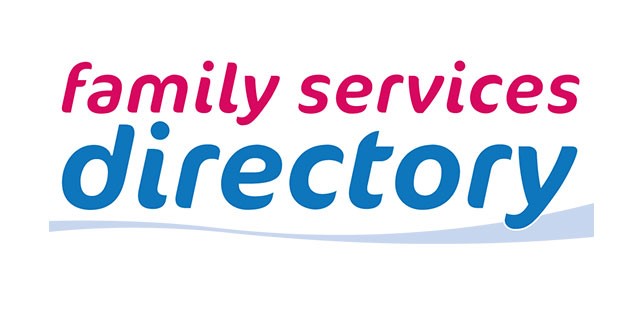 Community DirectoryFar North, Kaipara, WhangareiCreated 05/05/2021AddictionAlcohol & Drug Services - Northland Health (Dargaville)FSD0001411	Last updated 27/01/2021Alcohol and drug related programmes for individuals and groups. Dargaville Hospital 73 Awakino Road Dargaville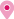 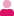 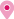 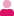 	(09) 439 3538 x 6701	 Open Monday to Friday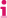 	http://www.northlanddhb.org.nz	Some charges may apply.No referral required.Alcohol and Drug Services - Northland Health (Whangarei)FSD0004377	Last updated 08/01/2021Provide individual, family/whanau counselling, information and support for Alcohol and Drug problems, coexisting mental health and substance use problems, and those affected by other peoples substance use. 5 Three Mile Bush Road Kamo Whangarei	(09) 430 4101 x3502	 8.00am - 4.30pm Monday to Friday(09) 470 2706	All services free of charge. http://www.northlanddhb.org.nz	No referral required.Hauora Whanui - KawakawaFSD0004403	Last updated 12/02/2021Hauora Whanui covers Community Nursing, Tupuna Waiora/Mental Health, Drug and Alcohol Services, Dental, Whakatairanga Hauora (Health Promotion), Outreach GP Clinics and Disability Support Services. 2/4 Rayner Street Kawakawa 0210	recep@nhht.co.nz	 8.30am - 5.00pm Monday to Friday	(09) 404 1551	All services free of charge.(0800) 200 562	No referral required. http://nhht.co.nz/Miriam Centre: Child Abuse Research & Treatment TrustFSD0017092	Last updated 11/03/2021From Survive to Thrive.We work to assist individuals, families whanau and communities to heal and to identify, face and address any issues or patterns underlying and sustaining the problem and to develop positive new compassionate nurturing & positive life direction.Best life outcomes for children,young people, adults, Wahine & Tane, family whanau & community. 22 Mill Road Regent Whangarei 0112	miriam-centre@xtra.co.nz	 9am - 7.30pm Monday to Friday	(09) 437 6010crisis	plus(09) 437 6010	24 hour 7 day crisis service http://miriamcentre.co.nz	All services free of charge.No referral required.Classification : SHSSNga Manga PuririFSD0015075	Last updated 19/02/2021Nga Manga Puriri Tai Tokerau Problem Gambling service, provides support for problem gamblers and those affected by someone else's gambling.One to one counselling.Living well group meetings.Whanau / affected other counselling working with holistic Maori models of well being. 412/5 Kamo Road Kamo Whangarei 0112info@ngamangapuriri.org.nz	 The Trust office is normally open between 9-4 (021) 433 288	weekdays, ring first we are a mobile service.	http://www.nmp.org.nz/	All services free of charge.Referral may apply.Northpoint Services TrustFSD0004438	Last updated 25/01/2021We are a Community Service for Mental Health, Disabilities and Addictions. We offer a Vocational Support Service funded by Ministry of Social Development. We offer rehabilitation, supported training courses, supported living, supported employment and community outings for clients. 143 Broadway Kaikohe 0405 frances.terauroha@northpointtrust.org.nz  8.00am - 4.30pm Monday to Friday.	(09) 401 2522	All services free of charge.Referral may apply.Public Health Northland  - Te Tai Hapori TeamFSD0004437	Last updated 14/01/2021Services include Community   Wellbeing Advisors-  ,Healthy Housing, Kura & Marae,  PublicHealth Advisory Drug and Alcohol,      Healthy Sports, Recreation and Active Spaces   , Healthy Schools and Kohanga Reo , Healthy Retail & Workplaces , Healthy Youth Tohora House, Level 1, Northland DHB, Carpark 15 - Hospital Road Maunu Whangarei 0148	Warren.Moetara@northlanddhb.org.nz	 Normal working hours (special hours by	(09) 430 4100	arrangement)	http://www.northlanddhb.org.nz	All services free of charge.No referral required.Sarah Stoddart Counselling LTdFSD0023829	Last updated 22/12/2020Provide a large scope of counselling for addictions, truama, relationships issues. 21B Hone Heke Road Kerikeri 0230	sarah.stodds@orcon.net.nz	 Monday to Friday	(027) 452 9993	8am to 5 pmSome charges may apply. No referral required.Te Hau Ora O NgapuhiFSD0006122	Last updated 31/07/2020We are the Iwi hauora provider based in the main centre of Kaikohe.  We deliver services to all age groups from Pepi to Kaumatua and Kuia within the boundaries of Te Whare Tapu o Ngapuhi.We are an organisation commited to making our community safe, healthy and vibrant. 113 Broadway Kaikohe 0440 thoon.referrals@ngapuhi.org	 8.30am - 5.00pm Monday - Friday.Te Uri O Hau Tangata Development LtdFSD0021003	Last updated 08/07/2020Te Uri O Hau Tangata provides social support services to the wider Northern Kaipara area.  We provide home based support to whanau and tamariki.  Our practice framework is based upon traditional beliefs, principles and ways of being embedded within Te Ao Maori, while also being holistic and strengths based.  Our primary focus is on tamariki as they are most precious to our hearts, while we also support and assist whanau to address issues/needs/concerns and encourage them in their pursuit of positive change. 6 Murdoch Street Dargaville Dargaville 0310	tmoriarty@uriohau.co.nz	 We are open from Monday - FridayThe Salvation Army - Far North (Kaitaia)FSD0023576	Last updated 20/04/2021Worship, community and welfare services of The Salvation Army 100 Commerce Street Kaitaia 0410farnorth.corps@salvationarmy.org.nz	 Monday - Friday 9am - 4pm	(09) 408 0795	Sunday 10am - 1pmhttps://www.salvationarmy.org.nz/find-	Some charges may apply. churchcentre/new-	No referral required.zealand/northland/kaitaia/far-north-kaitaiacorpsThe Salvation Army - WhangareiFSD0008257	Last updated 29/04/2021Worship, community and welfare services of The Salvation Army 3-7 Aubrey Street Whangarei 0110	whangarei.corps@salvationarmy.org.nz	 8pm-5pm(09) 438 8335	Some charges may apply. http://salvationarmy.org.nz/centres/nz/nort	No referral required. hland/whangarei/Whangarei Blue Light Ventures IncFSD0015664	Last updated 21/04/2021New Zealand Blue Light is a registered charity and community policing youth program that for over 30 years has run programs and activities for young people throughout New Zealand free from drugs, alcohol and violence.  Blue Light works closely with the New Zealand Police to: Reduce youth crime; Build community partnerships; Build young peoples self esteem; Enhance community safety; and Build positive youth and police partnerships.  Whangarei is one of 70 branches operating throughout the country.Basic NeedsAge Concern Whangarei IncorporatedFSD0006677	Last updated 19/10/2020Mission Statement: -Promoting the rights and wellbeing of Older People and those who care for them.Age Concern Whangarei ServicesOne does not have to be 65 years or older, nor be a member of Age Concern Whangarei to access any of these services, though your support is valued with membership, donations & bequests. 16 Manse Street Whangarei	info@ageconcernwhg.org.nz	 Monday - Friday from 9am Office closes at 2pm(09) 438 8043	but may shut earlier on occasion https://www.ageconcern.org.nz/ACNZPubl	Some charges may apply. ic/Local_Age_Concerns/ACNZ_Public/Aro	No referral required. und_NZ/Whangarei.aspxAnneke MuijlwijkFSD0008353	Last updated 21/04/2021I am contracted by the Family Court to provide Domestic Violence Programmes for children, supporting children who are affected by Domestic Violence. I can see individual children (age 4 till 17 yrs) or in siblings groups. The programmes consist of up to 10 sessions and contain art and craft based activities.I am also a Family Dispute Resolution (FDR) Mediator and a Preparatory Counsellor to help separated families with a parenting plan that is in the best interest of the child(ren). Karaka Cottage 7 Cooke Street Avenues Whangarei	anneke@annekem.co.nz	 Available on weekdays, during normal workingClassification : FVSSArataki Ministries LtdFSD0004380	Last updated 06/07/2020Arataki provides one on one support to people with long term mental health problems in a 24 hour supervised home (6 clients) and to people in their own homes (143 clients) in the community.See website (www.aratakimin.com) for more details and referral form. 5 Wolfe Street Regent Whangarei 0112	admin@aratakimin.co.nz	 Generally during normal work hours - 8.30 to	(09) 430 3044	5.00.  Outside hours by negotiation.	http://www.aratakimin.com/	Some charges may apply.Referral may apply.Bay of Islands Budgeting Service TrustFSD0004541	Last updated 23/11/2020We provide free budgeting advice,advocacy and support. 9 Wynyard Street Kawakawa 0210info@boibs.co.nz	 9.00am - 2.30pm Monday to Friday (09) 404 1582	Appointments outside these hours can be http://boibs.co.nz	arranged.All services free of charge. No referral required.Classification : BFCBay Of Islands Community Foodbank IncorporatedFSD0024293	Last updated 14/08/2020The Community Food Bank, Bay of Islands, Paihia Northland - is a non profit Community group located in Paihia. The Community Foodbank is built on values of compassion, integrity and commitment for all people who live in our area, no matter what their circumstances!  Run by a passionate, caring tribe of local volunteers.  We like to engage the whole community in providing gifted food to struggling families who live locally, and going hungry especially our children &elderly.   We provide 5-7 days of balanced meals and recipes using the Food in their parcels.We provide basic and essential food nourishment by way of Food parcels for our families who have lost their jobs through no fault of their own, we try to awhi all families in need especially the young children, elderly and sick. 1 Joyces Road Paihia 0200	wiksy@ymail.com	 Availability by arrangement via email orCounselling - E.A.P. Family Court, Oranga Tamariki - Ministry for Children, Domestic violence programme. P.H.O, Work and Income referrals.fazio@xtra.co.nz	 Phone / message anytime.  Appointments (027) 492 4371	Monday to Thursday 9am - 5pm by arrangement.Venues: Kerikeri - Kingston House;  Bayview Medical Centre- Paihia, Four Square Building Kawakawa.Some charges may apply. Referral may apply.Bay of Islands Districts FoodbankFSD0024338	Last updated 26/08/2020Providing food parcels to those in need 17 Snowdon Avenue Moerewa 0211	davis.glenys@gmail.com	 Weekdays only between 9-3Bream Bay Community Support TrustFSD0004551	Last updated 13/08/2020Family Violence Prevention Services, Education & Awareness, Whanau Support,  Community Development. 9 Takutai Place Ruakaka admin@bbtrust.org.nz	 8am - 4pm,  Monday to Friday.Citizens Advice Bureau - DargavilleFSD0006844	Last updated 12/04/2021Citizens Advice Bureau provides free, confidential information and advice to anyone about any query or problem. CAB is staffed by trained volunteers who can access information by computer or from the extensive range of resources held by each bureau.  The service can be accessed by phone, email or in person. 37 Hokianga Road Dargaville 0310	dargaville@cab.org.nz	 Monday to Friday 10am - 1pm.(09) 439 6100	Except for Public Holidays. http://www.cab.org.nz	All services free of charge.No referral required.Citizens Advice Bureau Far NorthFSD0006855	Last updated 08/12/2020Citizens Advice Bureau provides free, confidential information and advice to anyone about any query or problem. CAB is staffed by trained volunteers who can access information by computer or from the extensive range of resources held by each bureau.  The service can be accessed by phone, email or in person. Procter Library Building 6 Cobham Road KerikeriCitizens Advice Bureau WhangareiFSD0006871	Last updated 11/01/2021Citizens Advice Bureau provides free, confidential information and advice to anyone about any query or problem. CAB is staffed by trained volunteers who can access information by computer or from the extensive range of resources held by each bureau.  The service can be accessed by phone, email, website, or in person. Old Public Trust Building 69 Bank Street Whangarei 0110cab.whangarei@gmail.com	 Mon - Fri 9am - 4pm (09) 438 8046	All services free of charge.(0800) 367 222	No referral required. http://www.cab.org.nzDress for Success NorthlandFSD0023395	Last updated 08/04/2021We want to see every woman succeeding in work and in life and we will help by providing a network of support, professional attire and the right development tools.  Tutuki Pai Nga Wahine Katoa - Every woman succeeds. 8 Butter Factory Lane Whangarei 0110	northland@dressforsuccess.org	 Monday to Friday: 9am - 2pm(09) 438 5505	All services free of charge. https://northland.dressforsuccess.org/	No referral required.Emerge Aotearoa - NorthlandFSD0004520	Last updated 19/03/2021Provide residential rehabilitation services, community support, child & youth, activity based day programmes, Maternal mental health services and Emergency Housing. 39 Norfolk Street Regent Whangarei 0112 info@emergeaotearoa.org.nz	 Office hours 8am - 5pm Monday to Friday.(09) 470 3530	All services free of charge. http://www.emergeaotearoa.org.nz/	Referral may apply.Classification : THPFamily Works WhangareiFSD0003379	Last updated 27/04/2021Family Works Northern builds strong families that learn, grow and thrive. Our social services help make Aotearoa New Zealand the best place to raise children. As part of Presbyterian Support Northern, we’re committed to creating a better life for everyone. Genesis Centre 16 Mair Street Regent Whangarei 0112	admin.whangarei@fwn.org.nz	 Monday - Friday	(09) 437 6729	8.30 am - 5.30 pmhttps://www.familyworksnorthern.org.nz/s	All services free of charge. ervice-centre/whangarei	Referral may apply.Far North Budgeting Management IncorporatedFSD0004479	Last updated 21/12/2020Provide advice and information on budgeting information. 12 Puckey Avenue Kaitaia	info@kfbs.co.nz	 Monday to Thursday 9 am - 4pm	(09) 408 0026	Friday 9 am -3 pmhttp://www.kaitaiacommunityhouse.co.nzOutside hours: Please phone for an appointment.All services free of charge. No referral required.Classification : BFCFar North Disabilities Resource CentreFSD0004492	Last updated 29/09/2020We offer support services targeting people with disabilities, and their families. 4 Redan Road Kaitaia 0410	fndrc@xtra.co.nz	 8.30am - 5.00pm Monday to FridayFar North Safer Communities CouncilFSD0022677	Last updated 11/03/2021The FNSCC is responsible for a number of projects which contribute to a safer community and wellbeing, including OSCAR school holiday programmes.Projects are managed by coordinators and volunteers. Our vision: Supporting and Strengthening a Safer Community. Our mission: Work collaboratively with key stakeholders to develop a safer supportive community.Our values:  To act with integrity, accountability, respect for cultural diversity and operate transparently.FNSCC is an Incorporated Society and draws its members from Government, Community Agencies, Iwi, Not for Profit Organisations and Community Individuals. FNSCC comprises an executive committee and a number of advisory members. The executive members who have a diverse range of skills, all share a passion to reduce the incidents of offending in the Far North region. Unit 4 5 Puckey Ave Kaitaia 0410	admin@buildingsafercommunities.co.nz	 Hours 8.30 to 4.30 Monday to Friday	(09) 408 3030	Some charges may apply.	(0800) BE SAFE	No referral required.http://www.buildingsafercommunities.co.n zClassification : OSCAR, PACIFICHe Iwi Kotahi Tatou Trust - MoerewaFSD0004543	Last updated 15/01/2021We provide support services for members of the public. 53 Main Road Moerewa	deb@heiwi.co.nz	 10am - 3pm Monday to Friday.Budgeting, Financial Mentoring, Money Mates group, Restorative Justice, Home Ownership,Transitional Housing, Sustaining Tenancies, Home Ownership endorsed programmed delivery, Hokai Rangi, Housing First 25 Commerce Street Kaitaia 0410	admin@hkt.nz	 9am - 5pm Mon-FriSpecialist palliative care for those diagnosed with a life-limiting illness as well as care and support for their family/whanau. 464 Kerikeri Road Kerikeri 0293Jigsaw North Family Services - Manaaki WhanauFSD0006482	Last updated 26/03/2021Jigsaw North Family Services provide practical and emotional support to more than 450 whnau/families, tangata/individuals and tamariki/children, in the wider Whangarei/Kaipara district, every year.  Our mission is to awhi families through counselling, education, whnau support and whanaungatanga.We offer a wrap-around service of counselling, social work and parenting education/therapeutic programs that allow whnau/families to be engaged with our services over a longer period of time.Experience has shown us that wrap around service is often required to make sustained change, and through the delivery of our services in this way, we are more able to assist parents, with better skills and improved understanding of their child's needs.Working with children, young people and families that are generally at a difficult or crisis point in their lives and at their most vulnerable, we offer all our services free of charge to remove one of the obstacles faced in accessing support. 25 Otaika Road Woodhill Whangarei 0110 contact@jigsawnorth.org.nz	 8.30am - 5.00pm Monday to Friday.(09) 438 8852	All services free of charge. http://www.jigsawnorth.org.nz	No referral required.Kairos FoodbankFSD0024274	Last updated 21/08/2020Kairos Foodbank is based in Kerikeri and distributes through various agencies in the wider midnorth area. We welcome new partnerships to provide better access for emergency parcels. If you need a food parcel you can approach the Northern Community Family Service who distribute on our behalf. Parcels distributed from their office may have additional frozen goods.We are not able to deliver parcels but may have an agency near you that is a closer pick-up point. 43 Hobson Avenue Kerikeri 0230	budgetman@xtra.co.nz	 The Northern Community Family ServiceKaitaia People's Centre - Nga Hoa Awhina IncFSD0008272	Last updated 15/02/2021Our objective is to work alongside people who are unsure about what to do, how to do it and together find the best solutions.  We provide information and advice on NZ Laws, Family Court, Consumer Rights, WINZ, Employment, Human and Disability Rights and Maori Waitangi Tribunal information.We offer personal fortnightly free legal clinics with our lawyers.  When necessary our staff supports clients in out of office advocacy.  We also provide free and confidential social services to anyone who may request them.  Kaitaia People’s Centre is the only organisation in Kaitaia who offers free legal clinics.  Our database is extensive and hugely informative and once again we are the only organisation who has such a database in the Far North area. Old Museum Building 6 South Road Kaitaia 0410	kpckta@xtra.co.nz	 Monday - Friday 9:00am  - 2:30pm(09) 408 3378	Some charges may apply. https://www.facebook.com/Kaitaia-	No referral required. Peoples-Centre-704893326203598/Laura Cates - Advisor at The Mortgage LabFSD0024027	Last updated 07/09/2020Based in Whangarei but servicing New Zealand, Laura Cates, Mortgage Broker and Kiwisaver Adviser with The Mortgage Lab assists homeowners, and those looking to step onto home ownership,  with thier journey.Using a Broker can save you time, and money - as well as helping you to structure your borrowing in such a way that you can reach your goals faster.With access to many lenders, all with different criteria, interest rates and product options, we can tailor a solution thats right for you - right now. And, as your situation changes, we keep in touch, assess, reassess, and tweak as required - to make sure that your deal is always the best deal.LauraC@mortgagelab.co.nz	 Mon - Fri 9am - 6.30pm	(021) 207 1331	Sat - 10am - 2pm	http://mortgagelab.co.nz	All services free of charge.No referral required.ManAlive-TaneOra. Whangarei, Tai Tokerau, WhangareiFSD0021295	Last updated 12/03/2021'Awakening the unique spirit of Men, Youth, and Boys to build better Families and Communities'.'Living without Violence',  Non-Violence programmes.Group Programmes and Counselling services in Kaitaia, Kaikohe, Kawakawa, Dargaville and Whangarei.Approved Provider: we are accredited under the Social Sector Accreditation Standards Member of National Network Stopping Violence Services, NZ. 5 Norfolk St Whangarei	info@manalive.org.nz	 9:00am  - 5:00pm WeekdaysMid North Budgeting Services TrustFSD0004424	Last updated 12/10/2020Building Financial Capability 1 Marino Place Kaikohe 0405We deliver a free counselling service for tamariki, rangatahi, and whanau who have experienced sexual harm or family harm, in the Mid North community. Kingston House 123 Hone Heke Road Kerikeri	info@midnorthfamilysupport.co.nz	 Office attended: Monday to Friday 9am to 12(09) 407 7511	noon. http://www.midnorthfamilysupport.co.nz	All services free of charge. No referral required.Classification : SHSSMid-North Women's Aid & RefugeFSD0007640	Last updated 12/01/2021Women's Refuges work to raise public awareness of violence against women and children, promoting the prevention and elimination of violence, and the rights of women and children to care and protection. For support, please ring our Crisis Line: 0800 REFUGE (0800 733 843). In an emergency, please ring 111.Miriam Centre: Child Abuse Research & Treatment TrustFSD0017092	Last updated 11/03/2021From Survive to Thrive.We work to assist individuals, families whanau and communities to heal and to identify, face and address any issues or patterns underlying and sustaining the problem and to develop positive new compassionate nurturing & positive life direction.Best life outcomes for children,young people, adults, Wahine & Tane, family whanau & community. 22 Mill Road Regent Whangarei 0112	miriam-centre@xtra.co.nz	 9am - 7.30pm Monday to FridayCounselling Services  -  for 25 years.  An eclectic specialised service.  I am experienced in relationship repair and am ACC registered.  I service a small population and the needs of the client.  Experienced with anxiety and depression, panic disorder, grief, relationships and PTSD among others, use a mix of cognitive behavioural therapy and brain plasticity methods—and anything else in my kit that is useful. 33 Lake Road Kaitaia 0410	nancypeterson909@gmail.com	 Wednesday to Saturday 11:00am to 5:00pmNew Zealand Red Cross - WhangareiFSD0001428	Last updated 11/01/2021The New Zealand Red Cross is part of the largest humanitarian movement in the world. It's mission is to improve the lives of vulnerable people by mobilising the power of humanity to enhance community resilience. We do this in peace time and times of disaster and need. 46 John Street Whangarei 0110 whangarei@redcross.org.nz	(09) 438 3120 (0800) 733 276 http://www.redcross.org.nzNgati Hine Health TrustFSD0004432Open Monday to Friday 8.30-5pm Some charges may apply. Referral may apply.Last updated 05/02/2021The Ngati Hine Health Trust provides health services through its provider arm, Hauora Whanui, social services through Whanau Whanui, and education and training through Matauranga Whanui. Firmly established in the mid north since 1994, the trust delivers both health and social services in Whangarei and the mid-north. 5 Walton Street Whangarei 0110	onair@ngatihinefm.co.nz	 8.30am - 4.30pm Monday to FridayAt North Haven Hospice we provide palliative care for those in our community who have a life limiting illness. Our specialized team works in partnership with a patient and their family to provide the necessary care and support to enable the best quality of life possible.Most of our palliative care takes place in our community where our teams, who have specialist knowledge and skills, work closely with other health professionals to ensure that patients and their families receive complete care which embraces their medical, emotional, social and spiritual needs.We also have a six bed In Patient Unit (IPU) that is available for patients who need our help for short periods of time.As a centre of expertise for palliative care in Northland, we work closely with other hospices in Kaipara, Mid North and Kaitaia. 24A Takahe Street Tikipunga Whangarei admin@northhavenhospice.org.nz	 Office hours 8am-4.30pm weekdays.(09) 437 3355	Nurses station 24hrs / 7 days http://www.northhavenhospice.org.nz	All services free of charge. Referral may apply.Northern Community Family ServiceFSD0019198	Last updated 23/12/2020We provide a wraparound service. Our aim is to provide a helping hand by offering free Budgeting advice, financial capability mentoring and education, assistance with no asset and other Insolvency procedures, advocacy, whanau support. Social Service provider.We are hear to listen to you. No problem too big or too insignificant.Find us on Facebook. Community Hub Baptist Church 43 Hobson Ave Kerikeribudgetman@xtra.co.nz	 8:30am to 1pm monday to friday and afternoons (09) 407 7800	by appointment. Mobile office coming soon to (09) 407 9650	other small towns across mid north.All services free of charge. No referral required.Northpoint Services TrustFSD0004438	Last updated 25/01/2021We are a Community Service for Mental Health, Disabilities and Addictions. We offer a Vocational Support Service funded by Ministry of Social Development. We offer rehabilitation, supported training courses, supported living, supported employment and community outings for clients. 143 Broadway Kaikohe 0405 frances.terauroha@northpointtrust.org.nz  8.00am - 4.30pm Monday to Friday.	(09) 401 2522	All services free of charge.Referral may apply.One Double Five Whare Awhina Community HouseFSD0008259	Last updated 29/06/2020We have a community house where all are welcome for a cuppa and chat.  We provide a variety of social services - whanau support, legal advice, legal education; and specialise in community development.  Our services are free but donations are much appreciated. 155 Kamo Road Kensington Whangarei 0112	155whare@155andtaitokeraulaw.org.nz	 Monday to Thursday 9:00am - 4:00pm(09) 437 0185	All services free of charge. http://www.whare.org.nz	No referral required.Otamatea Community ServicesFSD0004415	Last updated 04/08/2020We are an organisation that offers assistance in the following areas: a Homebased  FamilySupport Service, Counselling for families and individuals with a fully qualified counsellor. A Parent Coach who works with individual parents or in small group sessions. We offer support to family's working through domestic violence issues who may be working on changing lifestyle patterns. We run a food bank for those in need which is well supported with our budgeting support service assisting to help people develop good financial skills. We honor the Seniors in our community once a month with a morning tea and fully cooked lunch with entertainment as well as Seniors Chocolate Bingo sessions on a monthly basis. As an agency we believe strongly in being in the community for the community. 155 Hurndall Street Maungaturoto 0520	reception@otamateacs.org.nz	 9am - 4pm Monday to Friday. After hours(09) 431 9080	message service. https://www.otamateacs.org.nz/	Koha/donation may apply.Referral may apply.Classification : BFC, FVSSS.O.S KaiparaFSD0001441	Last updated 23/04/2021Specialist Sexual & Family Violence Support Services.We provide support, advocacy, crisis and family therapy counselling, refuge accommodation to survivors of sexual abuse and domestic violence.  Education prevention programmes are provided community wide. 158a Victoria Street Dargaville	admin@soskaipara.co.nz	 Office hours 9am to 3pm Monday to FridaySarah Stoddart Counselling LTdFSD0023829	Last updated 22/12/2020Provide a large scope of counselling for addictions, truama, relationships issues. 21B Hone Heke Road Kerikeri 0230	sarah.stodds@orcon.net.nz	 Monday to FridayWe provide food parcels to families in need. To access clients can ring 0226415268.  We have a Lunches-in-schools programme for some docile 1 schools.awjwsvdp@outlook.com	 Food bank operating please leave a message on (022) 641 5268	the cell phone number with name address andnumber of people in family.Phone cleared daily after 4pm food parcel delivered next day or email details.All services free of charge. Referral may apply.South Hokianga Community Support TrustFSD0004548	Last updated 18/02/2021Our main aim is for the provision of family support related information and advisory services, available to the general public through a drop in centre, to clients of specialised agencies, and to specific target audiences via telephone, face to face or web based mediums. We are basically a referral agency. We also offer on a free basis, pre-loved clothing items, household appliances, and any other items that are donated by the community.Furniture items are also donated on a regular basis, and these are always gratefully accepted by the community at large.At times we are able to offer emergency food vouchers at a minimal amount for local grocery shopping.This funding is obtained specifically from donations received. We are a registered charitable Trust. Our organisation is 28 years old.  We have a board of  5 trustees.Our area coverage is from Waipoua Forest, Waimamaku, Omapere, Opononi, Taheke, in the South Hokianga. 5 Freese Park Road Omapere 0444	shokicst@xtra.co.nz	 Mondays 9:00am-3.00pm(09) 405 8632(021) 082 86477	Wednesdays 9.00am-1.00pm https://www.facebook.com/groups/561257	All services free of charge.	568134606/	No referral required.Tai Tokerau Emergency Housing Charitable TrustFSD0015130	Last updated 30/07/2020Tai Tokerau Emergency Housing Charitable Trust (TTEHCT) is the specialist provider of shortterm accommodation for people in need, supporting their transition, via social work support, into more permanent housing and facilitate the acquisition of skills and resources necessary to sustain a home. 5 Woods Road Central Whangarei 0110	admin@emergencyhousing.org.nz	 Monday - Friday 9am-3pm(09) 430 8098	Some charges may apply. http://emergencyhousing.org.nz	No referral required.Classification : THPTe Hau Awhiowhio o Otangarei TrustFSD0005856	Last updated 21/01/2021Provision of Primary Health & GP ServicesSocial Services, Provides Financial Mentoring, Navigational Services, Advocacy, CounsellingServices, Whanau Support Sevices, EarlyPuawai Puriri (Oscar approved school holiday programs). 165 William Jones Drive Otangarei Whangareicontactus@otangarei.org	 9am - 3pm weekdays (09) 437 0908	All services free of charge.(0800) 120 916 clinic	Referral may apply. http://www.otangarei.org/Classification : BFC, FVSS, OSCARTe Hau Ora O NgapuhiFSD0006122	Last updated 31/07/2020We are the Iwi hauora provider based in the main centre of Kaikohe.  We deliver services to all age groups from Pepi to Kaumatua and Kuia within the boundaries of Te Whare Tapu o Ngapuhi.We are an organisation commited to making our community safe, healthy and vibrant. 113 Broadway Kaikohe 0440 thoon.referrals@ngapuhi.org	(09) 405 2647 http://tehauoraongapuhi.orgClassification : THP8.30am - 5.00pm Monday - Friday. Some charges may apply. Referral may apply.Te Rarawa Anga MuaFSD0004573	Last updated 22/12/2020Te Rarawa Anga Mua is a Kaupapa Maori service providing free services to any and all children, youth and their families regardless of ethnicity, within our service area. 16 Matthews Avenue Kaitaia 0410	admin@terarawa.co.nz	 9.00am - 5.00pm Monday to FridayTe Rnanga currently provides a wide range of services across social, health, education, housing, justice and information/advice services to all families/whnau in our service delivery area, including social work supports, financial capability, counselling, playcentre, health promotions, rheumatic fever, smoking cessation, road safety, Iwi resource management services, driver licensing, transitional housing, home repairs, positive parenting, Whnau Ora planning, pre-employment preparation and placement. Cnr Waikare Avenue & SH10 Kaeo	admin@whaingaroa.iwi.nz	 8:30am - 5:00pm Monday to Friday(09) 405 0340	Some charges may apply. http://whaingaroa.iwi.nz	Referral may apply.Classification : BFC, FVSS, THPThe Fono NorthlandFSD0023207	Last updated 01/10/2020We offer the Pacific Whanau Ora service for families at our Kaikohe branch. Te Hauora o Ngapuhi 113 Broadway Kaikohe Northland 0405The Salvation Army - Far North (Kaitaia)FSD0023576	Last updated 20/04/2021Worship, community and welfare services of The Salvation Army 100 Commerce Street Kaitaia 0410	farnorth.corps@salvationarmy.org.nz	 Monday - Friday 9am - 4pm	(09) 408 0795	Sunday 10am - 1pmhttps://www.salvationarmy.org.nz/find-	Some charges may apply. churchcentre/new-	No referral required.zealand/northland/kaitaia/far-north-kaitaiacorpsThe Salvation Army - WhangareiFSD0008257	Last updated 29/04/2021Worship, community and welfare services of The Salvation Army 3-7 Aubrey Street Whangarei 0110	whangarei.corps@salvationarmy.org.nz	 8pm-5pm(09) 438 8335	Some charges may apply. http://salvationarmy.org.nz/centres/nz/nort	No referral required. hland/whangarei/Waitomo Papakainga Development SocietyFSD0004488	Last updated 17/01/2021We provide care, youth services and various programmes for people in the community. 10 Bank Street Kaitaia 0410waitomo.papakainga@xtra.co.nz	 9.00am  - 5.00pm Monday to Friday(09) 408 0900	Some charges may apply. https://www.facebook.com/waitomopapak	No referral required. ainga/Classification : FVSS, THPWhangarei Accessible Housing TrustFSD0020997	Last updated 16/02/2021Our main purpose is to provide or assist disabled people with accessible affordable housing. We have 19 houses in Whangarei and eight houses in Auckland.The Whangarei Accessible Housing Trust (W.A.H.T.) was formed in 2006 as a charitable trust and as a direct result of the huge demand and lack of supply for accessible homes and also the lack of alternative viable housing options for disabled people.The Trust started by buying 8 existing houses and modifying them.  However, the Trust soon recognised new-builds provided a better solution, as many more accessible features could be included, at virtually no additional cost, and it showcased how having an accessible environment, could ensure a person with a significant disability, could live independently.admin@accessiblehousing.org.nz	 Administrator works part-time as required.(027) 920 8875	Please email. http://whangareiaccessiblehousingtrust.or	All services free of charge.	g.nz	No referral required.Whangarei Anglican Care TrustFSD0015065	Last updated 28/07/2020Counselling & Budget Advice along with complimentary services of advocacy, crisis intervention, help in many forms or referral to more appropriate service. We also have a community seniors worker. (Cnr Mill Rd & Deveron St) 1 Mill Road Regent Whangarei 0112	office2@whgcare.org.nz	 Monday-Friday 9.00am - 5.00pm(09) 437 6397	Some charges may apply. http://www.whgcare.org.nz	No referral required.Classification : BFCWhangarei Budgeting Service IncFSD0005951	Last updated 15/06/2020A free budgeting service providing: budget plans, cash flow management, and community education programmes. 25 C Rathbone Street Whangarei 0110 reception@whangareibudgeting.co.nz	 8.30am - 4.00pm Monday to Thursday.(09) 430 0177	8.30am - 12.30pm Friday (027) 266 0906	All services free of charge.No referral required.Classification : BFCWork and Income - Dargaville Service CentreFSD0007878	Last updated 23/04/2021COVID-19: All of our service centres are open at Level 1, however, please telephone ahead or go online to access services in the first instance – you may not need to leave home to get our help (see links above).Work and Income is a service of the Ministry of Social Development (MSD) and delivers support and employment services to more than 1 million New Zealanders. Work and Income provides assistance in a number of ways; see our services to find out how we can help you and your family. 68-72 Normanby Street Dargaville	(0800) 559 009	 open on Monday to Friday 8:30am - 5pm,https://www.workandincome.govt.nz/about	Wednesday 9:30am - 5pm -work-and-income/contact-us/find-a-	All services free of charge. service-centre/northland.html	No referral required.Work and Income - Kaitaia Community LinkFSD0007882	Last updated 23/04/2021COVID-19: All of our service centres are open at Level 1, however, please telephone ahead or go online to access services in the first instance – you may not need to leave home to get our help (see links above).Work and Income is a service of the Ministry of Social Development (MSD) and delivers support and employment services to more than 1 million New Zealanders. Work and Income provides assistance in a number of ways; see our services to find out how we can help you and your family. Shops: 1,2 and 3. 28 North Park Kaitaia(0800) 559 009	 Monday, Tuesday, Thursday, Friday 8:30am https://www.workandincome.govt.nz/about	5:00pm.  Wednesday 9:30am - 5:00pm.-work-and-income/contact-us/find-a-	All services free of charge. service-centre/northland.html#null	No referral required.Work and Income - Kamo Community LinkFSD0007881	Last updated 23/04/2021COVID-19: All of our service centres are open at Level 1, however, please telephone ahead or go online to access services in the first instance – you may not need to leave home to get our help (see links above).Work and Income is a service of the Ministry of Social Development (MSD) and delivers support and employment services to more than 1 million New Zealanders. Work and Income provides assistance in a number of ways; see our services to find out how we can help you and your family. 424 Kamo Road Kamo	(0800) 559 009	 open on Monday to Friday 8:30am - 5pm,https://www.workandincome.govt.nz/about	Wednesday 9:30am - 5pm -work-and-income/contact-us/find-a-	All services free of charge. service-centre/northland.html	No referral required.Work and Income - Kawakawa Community LinkFSD0007883	Last updated 23/04/2021COVID-19: All of our service centres are open at Level 1, however, please telephone ahead or go online to access services in the first instance – you may not need to leave home to get our help (see links above).Work and Income is a service of the Ministry of Social Development (MSD) and delivers support and employment services to more than 1 million New Zealanders. Work and Income provides assistance in a number of ways; see our services to find out how we can help you and your family. 62 Gillies Street Kawakawa(0800) 559 009	 Monday, Tuesday, Thursday, Friday 8:30am https://www.workandincome.govt.nz/about	5:00pm.  Wednesday 9:30am - 5:00pm.-work-and-income/contact-us/find-a-	All services free of charge. service-centre/northland.html	No referral required.Work and Income - Kerikeri  Service CentreFSD0007884	Last updated 23/04/2021COVID-19: All of our service centres are open at Level 1, however, please telephone ahead or go online to access services in the first instance – you may not need to leave home to get our help (see links above).Work and Income is a service of the Ministry of Social Development (MSD) and delivers support and employment services to more than 1 million New Zealanders. Work and Income provides assistance in a number of ways; see our services to find out how we can help you and your family. Keri Centre - Fairway Drive Kerikeri(0800) 559 009	 Monday, Tuesday, Thursday, Friday 8:30am https://www.workandincome.govt.nz/about	5:00pm.  Wednesday 9:30am - 5:00pm.-work-and-income/contact-us/find-a-	All services free of charge. service-centre/northland.html	No referral required.Work and Income - Northland Regional OfficeFSD0015263	Last updated 30/04/2021COVID-19: All of our service centres are open at Level 1, however, please telephone ahead or go online to access services in the first instance – you may not need to leave home to get our help (see links above).Work and Income is a service of the Ministry of Social Development (MSD) and delivers support and employment services to more than 1 million New Zealanders. Work and Income provides assistance in a number of ways; see our services to find out how we can help you and your family. 2nd Floor 49 James Street Whangarei	(0800) 559 009	 Monday to Friday 8:30am - 5pm, WednesdayWork and Income - Service Centre KaikoheFSD0007879	Last updated 31/07/2020COVID-19: All of our service centres are open at Level 1, however, please telephone ahead or go online to access services in the first instance – you may not need to leave home to get our help (see links above).Work and Income is a service of the Ministry of Social Development (MSD) and delivers support and employment services to more than 1 million New Zealanders. Work and Income provides assistance in a number of ways; see our services to find out how we can help you and your family. 7 Memorial Avenue Kaikohe 0474	kerry.tehaara-faleolo003@msd.govt.nz	 Monday, Tuesday, Thursday, Friday 8:30am -Work and Income - Whangarei Community LinkFSD0007886	Last updated 23/04/2021COVID-19: All of our service centres are open at Level 1, however, please telephone ahead or go online to access services in the first instance – you may not need to leave home to get our help (see links above).Work and Income is a service of the Ministry of Social Development (MSD) and delivers support and employment services to more than 1 million New Zealanders. Work and Income provides assistance in a number of ways; see our services to find out how we can help you and your family. Walton Plaza 4 Albert Street Whangarei 0110(0800) 559 009	 All services free of charge. https://www.workandincome.govt.nz/about	No referral required.-work-and-income/contact-us/find-aservice-centre/northland.htmlBudgeting / Financial CapabilityBay of Islands Budgeting Service TrustFSD0004541	Last updated 23/11/2020We provide free budgeting advice,advocacy and support. 9 Wynyard Street Kawakawa 0210info@boibs.co.nz	 9.00am - 2.30pm Monday to Friday (09) 404 1582	Appointments outside these hours can be http://boibs.co.nz	arranged.All services free of charge. No referral required.Classification : BFCBream Bay Community Support TrustFSD0004551	Last updated 13/08/2020Family Violence Prevention Services, Education & Awareness, Whanau Support,  Community Development. 9 Takutai Place Ruakaka admin@bbtrust.org.nz	 8am - 4pm,  Monday to Friday.Citizens Advice Bureau - DargavilleFSD0006844	Last updated 12/04/2021Citizens Advice Bureau provides free, confidential information and advice to anyone about any query or problem. CAB is staffed by trained volunteers who can access information by computer or from the extensive range of resources held by each bureau.  The service can be accessed by phone, email or in person. 37 Hokianga Road Dargaville 0310Citizens Advice Bureau Far NorthFSD0006855	Last updated 08/12/2020Citizens Advice Bureau provides free, confidential information and advice to anyone about any query or problem. CAB is staffed by trained volunteers who can access information by computer or from the extensive range of resources held by each bureau.  The service can be accessed by phone, email or in person. Procter Library Building 6 Cobham Road Kerikeri	(09) 407 9829	 Hours of Operation:	http://www.cab.org.nz	Mon - Fri 9.30am - 3.30pmAll services free of charge. No referral required.Citizens Advice Bureau WhangareiFSD0006871	Last updated 11/01/2021Citizens Advice Bureau provides free, confidential information and advice to anyone about any query or problem. CAB is staffed by trained volunteers who can access information by computer or from the extensive range of resources held by each bureau.  The service can be accessed by phone, email, website, or in person. Old Public Trust Building 69 Bank Street Whangarei 0110cab.whangarei@gmail.com	 Mon - Fri 9am - 4pm (09) 438 8046	All services free of charge.(0800) 367 222	No referral required. http://www.cab.org.nzFar North Budgeting Management IncorporatedFSD0004479	Last updated 21/12/2020Provide advice and information on budgeting information. 12 Puckey Avenue Kaitaia	info@kfbs.co.nz	 Monday to Thursday 9 am - 4pm	(09) 408 0026	Friday 9 am -3 pmhttp://www.kaitaiacommunityhouse.co.nzOutside hours: Please phone for an appointment.All services free of charge. No referral required.Classification : BFCFar North Disabilities Resource CentreFSD0004492	Last updated 29/09/2020We offer support services targeting people with disabilities, and their families. 4 Redan Road Kaitaia 0410fndrc@xtra.co.nz	 8.30am - 5.00pm Monday to Friday (09) 408 0867	All services free of charge.No referral required.He Korowai TrustFSD0022881	Last updated 09/04/2021Budgeting, Financial Mentoring, Money Mates group, Restorative Justice, Home Ownership,Transitional Housing, Sustaining Tenancies, Home Ownership endorsed programmed delivery,Hokai Rangi, Housing First 25 Commerce Street Kaitaia 0410 admin@hkt.nz	(0800) 567 6924 (09) 408 4844 http://hkt.org.nz9am - 5pm Mon-FriSome charges may apply. No referral required.Classification : BFC, THPKaipara Budgeting ServiceFSD0022917	Last updated 20/11/2020We offer financial mentoring and support (including MoneyMates peer-led support) for both families and individual clients alike, empowering them to eventually achieve financial independence and be in control of their own financial future. 80 Normanby Road Dargaville 0310 kaiparabudgetingservice@gmail.com	 Weekdays 9.00am - 1.00pm.(09) 439 8592	All services free of charge. https://kaiparabudgetingservice.wordpress	No referral required. .com/about/Classification : BFCKaitaia People's Centre - Nga Hoa Awhina IncFSD0008272	Last updated 15/02/2021Our objective is to work alongside people who are unsure about what to do, how to do it and together find the best solutions.  We provide information and advice on NZ Laws, Family Court, Consumer Rights, WINZ, Employment, Human and Disability Rights and Maori Waitangi Tribunal information.We offer personal fortnightly free legal clinics with our lawyers.  When necessary our staff supports clients in out of office advocacy.  We also provide free and confidential social services to anyone who may request them.  Kaitaia People’s Centre is the only organisation in Kaitaia who offers free legal clinics.  Our database is extensive and hugely informative and once again we are the only organisation who has such a database in the Far North area. Old Museum Building 6 South Road Kaitaia 0410	kpckta@xtra.co.nz	 Monday - Friday 9:00am  - 2:30pm(09) 408 3378	Some charges may apply. https://www.facebook.com/Kaitaia-	No referral required. Peoples-Centre-704893326203598/Laura Cates - Advisor at The Mortgage LabFSD0024027	Last updated 07/09/2020Based in Whangarei but servicing New Zealand, Laura Cates, Mortgage Broker and Kiwisaver Adviser with The Mortgage Lab assists homeowners, and those looking to step onto home ownership,  with thier journey.Using a Broker can save you time, and money - as well as helping you to structure your borrowing in such a way that you can reach your goals faster.With access to many lenders, all with different criteria, interest rates and product options, we can tailor a solution thats right for you - right now. And, as your situation changes, we keep in touch, assess, reassess, and tweak as required - to make sure that your deal is always the best deal.LauraC@mortgagelab.co.nz	 Mon - Fri 9am - 6.30pm	(021) 207 1331	Sat - 10am - 2pm	http://mortgagelab.co.nz	All services free of charge.No referral required.Mid North Budgeting Services Trust 1 Marino Place Kaikohe 0405	midnorthbudgetserv@xtra.co.nz	 9.00am -12.00pm closed for lunch 1.00pm -Ngati Kahu Social and Health ServicesFSD0021710	Last updated 01/02/2021Providing Social Service Support to whanau with children up to the age of 17 in the Ngati Kahu rohe. 35 Puckey Avenue Kaitaia 0410 reception@ngatikahu.co.nz	(09) 406 1441 (0800) 428 452 http://www.ngatikahu.co.nz/Classification : BFC, YS8.30am - 5pm Monday to Friday All services free of charge. Referral may apply.Northern Community Family ServiceFSD0019198	Last updated 23/12/2020We provide a wraparound service. Our aim is to provide a helping hand by offering free Budgeting advice, financial capability mentoring and education, assistance with no asset and other Insolvency procedures, advocacy, whanau support. Social Service provider.We are hear to listen to you. No problem too big or too insignificant.Find us on Facebook. Community Hub Baptist Church 43 Hobson Ave Kerikeribudgetman@xtra.co.nz	 8:30am to 1pm monday to friday and afternoons (09) 407 7800	by appointment. Mobile office coming soon to (09) 407 9650	other small towns across mid north.All services free of charge. No referral required.Otamatea Community ServicesFSD0004415	Last updated 04/08/2020We are an organisation that offers assistance in the following areas: a Homebased  FamilySupport Service, Counselling for families and individuals with a fully qualified counsellor. A Parent Coach who works with individual parents or in small group sessions. We offer support to family's working through domestic violence issues who may be working on changing lifestyle patterns. We run a food bank for those in need which is well supported with our budgeting support service assisting to help people develop good financial skills. We honor the Seniors in our community once a month with a morning tea and fully cooked lunch with entertainment as well as Seniors Chocolate Bingo sessions on a monthly basis. As an agency we believe strongly in being in the community for the community. 155 Hurndall Street Maungaturoto 0520	reception@otamateacs.org.nz	 9am - 4pm Monday to Friday. After hours(09) 431 9080	message service. https://www.otamateacs.org.nz/	Koha/donation may apply.Referral may apply.Classification : BFC, FVSSSouth Hokianga Community Support TrustFSD0004548	Last updated 18/02/2021Our main aim is for the provision of family support related information and advisory services, available to the general public through a drop in centre, to clients of specialised agencies, and to specific target audiences via telephone, face to face or web based mediums. We are basically a referral agency. We also offer on a free basis, pre-loved clothing items, household appliances, and any other items that are donated by the community.Furniture items are also donated on a regular basis, and these are always gratefully accepted by the community at large.At times we are able to offer emergency food vouchers at a minimal amount for local grocery shopping.This funding is obtained specifically from donations received. We are a registered charitable Trust. Our organisation is 28 years old.  We have a board of  5 trustees.Our area coverage is from Waipoua Forest, Waimamaku, Omapere, Opononi, Taheke, in the South Hokianga. 5 Freese Park Road Omapere 0444	shokicst@xtra.co.nz	 Mondays 9:00am-3.00pm(09) 405 8632(021) 082 86477	Wednesdays 9.00am-1.00pm https://www.facebook.com/groups/561257	All services free of charge.	568134606/	No referral required.Te Hau Awhiowhio o Otangarei TrustFSD0005856	Last updated 21/01/2021Provision of Primary Health & GP ServicesSocial Services, Provides Financial Mentoring, Navigational Services, Advocacy, CounsellingServices, Whanau Support Sevices, EarlyPuawai Puriri (Oscar approved school holiday programs). 165 William Jones Drive Otangarei Whangareicontactus@otangarei.org	 9am - 3pm weekdays (09) 437 0908	All services free of charge.(0800) 120 916 clinic	Referral may apply. http://www.otangarei.org/Classification : BFC, FVSS, OSCARTe Runanga O WhaingaroaFSD0004574	Last updated 04/05/2021Te Rnanga currently provides a wide range of services across social, health, education, housing, justice and information/advice services to all families/whnau in our service delivery area, including social work supports, financial capability, counselling, playcentre, health promotions, rheumatic fever, smoking cessation, road safety, Iwi resource management services, driver licensing, transitional housing, home repairs, positive parenting, Whnau Ora planning, pre-employment preparation and placement. Cnr Waikare Avenue & SH10 Kaeo	admin@whaingaroa.iwi.nz	 8:30am - 5:00pm Monday to Friday(09) 405 0340	Some charges may apply. http://whaingaroa.iwi.nz	Referral may apply.Classification : BFC, FVSS, THPThe Salvation Army - WhangareiFSD0008257	Last updated 29/04/2021Worship, community and welfare services of The Salvation Army 3-7 Aubrey Street Whangarei 0110	whangarei.corps@salvationarmy.org.nz	 8pm-5pm(09) 438 8335	Some charges may apply. http://salvationarmy.org.nz/centres/nz/nort	No referral required. hland/whangarei/Whangarei Anglican Care TrustFSD0015065	Last updated 28/07/2020Counselling & Budget Advice along with complimentary services of advocacy, crisis intervention, help in many forms or referral to more appropriate service. We also have a community seniors worker. (Cnr Mill Rd & Deveron St) 1 Mill Road Regent Whangarei 0112	office2@whgcare.org.nz	 Monday-Friday 9.00am - 5.00pmWhangarei Budgeting Service IncFSD0005951	Last updated 15/06/2020A free budgeting service providing: budget plans, cash flow management, and community education programmes. 25 C Rathbone Street Whangarei 0110 reception@whangareibudgeting.co.nz	 8.30am - 4.00pm Monday to Thursday.(09) 430 0177	8.30am - 12.30pm Friday (027) 266 0906	All services free of charge.No referral required.Classification : BFCWork and Income - Dargaville Service CentreFSD0007878	Last updated 23/04/2021COVID-19: All of our service centres are open at Level 1, however, please telephone ahead or go online to access services in the first instance – you may not need to leave home to get our help (see links above).Work and Income is a service of the Ministry of Social Development (MSD) and delivers support and employment services to more than 1 million New Zealanders. Work and Income provides assistance in a number of ways; see our services to find out how we can help you and your family. 68-72 Normanby Street Dargaville	(0800) 559 009	 open on Monday to Friday 8:30am - 5pm,https://www.workandincome.govt.nz/about	Wednesday 9:30am - 5pm -work-and-income/contact-us/find-a-	All services free of charge. service-centre/northland.html	No referral required.Work and Income - Kaitaia Community LinkFSD0007882	Last updated 23/04/2021COVID-19: All of our service centres are open at Level 1, however, please telephone ahead or go online to access services in the first instance – you may not need to leave home to get our help (see links above).Work and Income is a service of the Ministry of Social Development (MSD) and delivers support and employment services to more than 1 million New Zealanders. Work and Income provides assistance in a number of ways; see our services to find out how we can help you and your family. Shops: 1,2 and 3. 28 North Park Kaitaia(0800) 559 009	 Monday, Tuesday, Thursday, Friday 8:30am https://www.workandincome.govt.nz/about	5:00pm.  Wednesday 9:30am - 5:00pm.-work-and-income/contact-us/find-a-	All services free of charge. service-centre/northland.html#null	No referral required.Work and Income - Kamo Community LinkFSD0007881	Last updated 23/04/2021COVID-19: All of our service centres are open at Level 1, however, please telephone ahead or go online to access services in the first instance – you may not need to leave home to get our help (see links above).Work and Income is a service of the Ministry of Social Development (MSD) and delivers support and employment services to more than 1 million New Zealanders. Work and Income provides assistance in a number of ways; see our services to find out how we can help you and your family. 424 Kamo Road Kamo	(0800) 559 009	 open on Monday to Friday 8:30am - 5pm,https://www.workandincome.govt.nz/about	Wednesday 9:30am - 5pm -work-and-income/contact-us/find-a-	All services free of charge. service-centre/northland.html	No referral required.Work and Income - Kawakawa Community LinkFSD0007883	Last updated 23/04/2021COVID-19: All of our service centres are open at Level 1, however, please telephone ahead or go online to access services in the first instance – you may not need to leave home to get our help (see links above).Work and Income is a service of the Ministry of Social Development (MSD) and delivers support and employment services to more than 1 million New Zealanders. Work and Income provides assistance in a number of ways; see our services to find out how we can help you and your family. 62 Gillies Street Kawakawa(0800) 559 009	 Monday, Tuesday, Thursday, Friday 8:30am https://www.workandincome.govt.nz/about	5:00pm.  Wednesday 9:30am - 5:00pm.-work-and-income/contact-us/find-a-	All services free of charge. service-centre/northland.html	No referral required.Work and Income - Kerikeri  Service CentreFSD0007884	Last updated 23/04/2021COVID-19: All of our service centres are open at Level 1, however, please telephone ahead or go online to access services in the first instance – you may not need to leave home to get our help (see links above).Work and Income is a service of the Ministry of Social Development (MSD) and delivers support and employment services to more than 1 million New Zealanders. Work and Income provides assistance in a number of ways; see our services to find out how we can help you and your family. Keri Centre - Fairway Drive Kerikeri(0800) 559 009	 Monday, Tuesday, Thursday, Friday 8:30am https://www.workandincome.govt.nz/about	5:00pm.  Wednesday 9:30am - 5:00pm.-work-and-income/contact-us/find-a-	All services free of charge. service-centre/northland.html	No referral required.Work and Income - Northland Regional OfficeFSD0015263	Last updated 30/04/2021COVID-19: All of our service centres are open at Level 1, however, please telephone ahead or go online to access services in the first instance – you may not need to leave home to get our help (see links above).Work and Income is a service of the Ministry of Social Development (MSD) and delivers support and employment services to more than 1 million New Zealanders. Work and Income provides assistance in a number of ways; see our services to find out how we can help you and your family. 2nd Floor 49 James Street Whangarei	(0800) 559 009	 Monday to Friday 8:30am - 5pm, WednesdayWork and Income - Service Centre KaikoheFSD0007879	Last updated 31/07/2020COVID-19: All of our service centres are open at Level 1, however, please telephone ahead or go online to access services in the first instance – you may not need to leave home to get our help (see links above).Work and Income is a service of the Ministry of Social Development (MSD) and delivers support and employment services to more than 1 million New Zealanders. Work and Income provides assistance in a number of ways; see our services to find out how we can help you and your family. 7 Memorial Avenue Kaikohe 0474	kerry.tehaara-faleolo003@msd.govt.nz	 Monday, Tuesday, Thursday, Friday 8:30am -Work and Income - Whangarei Community LinkFSD0007886	Last updated 23/04/2021COVID-19: All of our service centres are open at Level 1, however, please telephone ahead or go online to access services in the first instance – you may not need to leave home to get our help (see links above).Work and Income is a service of the Ministry of Social Development (MSD) and delivers support and employment services to more than 1 million New Zealanders. Work and Income provides assistance in a number of ways; see our services to find out how we can help you and your family. Walton Plaza 4 Albert Street Whangarei 0110(0800) 559 009	 All services free of charge. https://www.workandincome.govt.nz/about	No referral required.-work-and-income/contact-us/find-aservice-centre/northland.htmlChild CareBack2Nature ChildcareFSD0022735	Last updated 24/07/2020Back2Nature is childcare with a differenceWe are a HOME BASED childcare provider licensed by the Ministry of Education. All our quality Educators go through a comprehensive assessment and we ensure that they have a passion for care that takes into account parent's aspirations for their children.Our programme and philosophy has a environmental centred belief that children learn best when spending time in nature. Research shows that children have excellent ready for school and life skills when nature is used as a tool for learning. 31 Ogle Crescent Kamo Whangarei 0112	office@back2naturechildcare.co.nz	 Childcare is available 7 Days (depending on	(021) 212 8387	Educator spaces)	http://www.back2naturechildcare.co.nz	Some charges may apply.No referral required.Classification : OSCARBay of Islands Waldorf Education TrustFSD0008356	Last updated 21/09/2020We promote quality education, conscious parenting, a healthy family life and community support networks and workshops. Oromahoe Kindergarten began in June 2012 providing Steiner early childhood education for 2-6 year olds. 514F State Highway 10 Oromahoe 0472	info@oromahoekindergarten.co.nz	 Monday  - Friday  8:30am - 2:30pm(09) 405 9336	Some charges may apply. http://www.oromahoekindergarten.co.nz	No referral required.Before Six Early Learning Education CentreFSD0022953	Last updated 24/10/2020Before Six is a licensed full-day childcare centre providing quality care and education for children from babies to 6 years of age. We are licensed for up to 50 children, including up to and including 15 under 2s.Babies and children up to the age of two have a separate programme in the Pohutukawa room and outdoor play area. Older children are in the Kauri room. The Pohutukawa and Kauri rooms and the playground are designed so that younger children can communicate with and sometimes join their older friends and siblings. We also have a fantastic outside space next door for forest school. 2 Pearson Street Mangawhai 0505	learn@beforesixchildcare.co.nz	 Monday to Friday 8am to 5pmEarly Childhood Education.  ABC Pipiwai Road is a beautiful centre that provides a stimulating and inclusive learning environment for our young children.  We have a well-resourced playground and focus on the importance of learning through play.  We encourage children to be respectful, sensitive, and thoughtful towards each other and their natural environment. 18 Pipiwai Road Kamo Whangarei 0176pipiwai@best-start.org	 Monday - Friday (09) 435 3234	7.30am to 5.30pm	http://www.best-start.org/	Some charges may apply.No referral required.Cornerstone Childrens - DargavilleFSD0024544	Last updated 09/04/2021We are an approved Oscar Service that provides after school care and holiday program care for children aged 5 - 13 year old's.  Our operation hours are from 3pm - 6pm Monday to Friday (school term) and 8am - 6pm (school holidays).  We are Ministry of Social Development approved therefore families who enrol at our service can apply for Government assistance through Oscar Winz Subsidy.We are located at the Dargaville Primary school hall along Hokianga Road. You can find out more information about our service through our website .... www.cornerstonechildren.co.nz 18 Hokianga Road Dargaville 0310 admin@cornerstonechildren.co.nz	 Monday to Friday - 3pm - 6pm (school term).Extreme Kids is an OSCAR program. We cater for before school, after school and Holiday Programs. We also offer a drop off and pick up from School (to be discussed). 2 Reyburn Street Whangarei 0110	tony@esportsgamingwhangarei.co.nz	 Monday to Friday, 7am to 9.30 am (School Drop(021) 185 0320	Off) 2.30pm (School Pick up) to 6pm (021) 161 6133	Some charges may apply. https://www.esportsgamingwhangarei.co.	No referral required. nz/extreme-kidsClassification : OSCARFar North Safer Communities CouncilFSD0022677	Last updated 11/03/2021The FNSCC is responsible for a number of projects which contribute to a safer community and wellbeing, including OSCAR school holiday programmes.Projects are managed by coordinators and volunteers. Our vision: Supporting and Strengthening a Safer Community. Our mission: Work collaboratively with key stakeholders to develop a safer supportive community.Our values:  To act with integrity, accountability, respect for cultural diversity and operate transparently.FNSCC is an Incorporated Society and draws its members from Government, Community Agencies, Iwi, Not for Profit Organisations and Community Individuals. FNSCC comprises an executive committee and a number of advisory members. The executive members who have a diverse range of skills, all share a passion to reduce the incidents of offending in the Far North region. Unit 4 5 Puckey Ave Kaitaia 0410	admin@buildingsafercommunities.co.nz	 Hours 8.30 to 4.30 Monday to Friday	(09) 408 3030	Some charges may apply.	(0800) BE SAFE	No referral required.http://www.buildingsafercommunities.co.n zClassification : OSCAR, PACIFICFlourish After School Care KaitaiaFSD0022350	Last updated 08/04/2021Providing quality OSCAR approved after school care & holiday program fun.Care + Fun = FLOURISHWe provide a safe place for kids to FLOURISH while their parents work hard. After School Care & Holiday Programs 14 Waterfront Road RD 4 Kaitaia 0484	office@flourishpuawai.nz	 2:30-5:30pmClassification : OSCARHopscotch For KidsFSD0022635	Last updated 21/01/2021Out of school care services for parents and children in Whangarei area. 32 Rust Avenue Whangarei 0112	abbey@hopscotch.nz	 Term time from 2pm - 5.45pmHora Hora School After School CareFSD0021913	Last updated 16/02/2021To provide After School Care for children of Hora Hora School to allow parents to be part of the workforce. 22 Te Mai Road Woodhill Whangarei 0110office@horahora.school.nz	 8.30-3.30 - school hours (09) 438 3080	3.00-5.30 - After School Care (0800) 438 3080	Some charges may apply. http://horahora.school.nz	Referral may apply.Classification : OSCARHurupaki Educare LimitedFSD0022175	Last updated 04/03/2021We aim to provide a safe and stimulating programme where the children can relax, make new friends and above all have fun. 20 Dip Road Kamo Whangarei 0112Kaikohe Break-Away Programme - Christian Camping NZ IncFSD0020590	Last updated 02/07/2020We provide Breakaway holiday camps in the Far North, for children. We have sites running programmes, in Kaitaia, Kaikohe, Whangarei, Cooper Beach. please contact: info@cc.org.nz to find out where the next program is near you. Linvart Park - Penney Cres Kaikohe	heartofthenorth@hotmail.com	 9.00am to 5.00pm Monday to FridayOSCAR accredited before and after school care and school holiday programmes 11 Clifford Street Kaikohe	heartofthenorth@hotmail.com	 Some charges may apply.	(09) 405 3996	No referral required.(027) 258 2221 http://www.kaikoheoscar.blogspot.comClassification : OSCARKamo Childcare CentreFSD0022400	Last updated 21/01/2021We are an early childhood centre and cater for children aged 4 months to 6 years. 7-9 Clark Road Kamo Whangarei 0112info@kamochildcare.co.nz	 7am - 5.30pm weekdays (09) 435 3855	Some charges may apply.(027) 4353 856	No referral required. http://www.kamochildcare.co.nzKauriKare 2020FSD0021252	Last updated 30/03/2021KauriKare 2020 provides a safe and stimulating programme catering for the interests, and the needs of all those involved in After School Care.We provide a well managed service that meets the needs of both the local and extended community. KauriKare enables parents to fully participate in the community knowing their children are safe. RD1 Kamo 71 Apotu Rd Kauri 0185	kaurikare.2020@gmail.com	 After School Care Monday to Friday 2.55pm to	(09) 433 9982	5.30pm Term time only.	(021) 040 7424	Some charges may apply.No referral required.Classification : OSCARKereru KindyFSD0024519	Last updated 09/03/2021A small, friendly, family oriented early childhood centre, located in the heart of Whangarei. Licensed for just 30 children aged 2-5 years, we offer authentic learning experiences in a homefrom-home environment.At Kereru Kindy, children enjoy a well-thought out and designed learning programme based on their interests. We build on this under the guidance of well-trained teachers and, most importantly, with plenty of play.Our goal is to encourage a life-long love of learning through play so children are well-placed to seek out and enjoy educative opportunities as they head towards school and beyond.Our curriculum is based on Te Whriki – the New Zealand Early Childhood Education curriculum.Our teaching practice and curriculum delivery is influenced by Pikler, Rie and othersWe are a lunchbox centre - whanau provide tamariki with a lunchbox, just as they would for school. We offer a complimentary van service, subject to availability. We do not charge for public holidays. 152 Bank Street Regent Whangarei 0112	whangarei@kererukindy.co.nz	 Monday to Friday 7.30am to 5.30pm	(09) 430 8804	Except public holidays	http://kererukindy.co.nz	Some charges may apply.No referral required.KidzonesFSD0022308	Last updated 20/07/2020Kidzones provides OSCAR approved afterschool care at Kamo and Tikipunga Primary. We also provide school holiday programmes at Kamo, Tikipunga and Whau Valley Primary schools. All children between the ages of 5 to 14 are welcome to attend. We are Social Sector accredited so therefore WINZ subsidies are available for those that qualify. We provide a safe, caring and fun environment for your tamariki/children to enjoy.OSCAR PROGRAMMEKohatu provides safe and stimulating kaupapa Maori based programmes, catering to tamariki from pre-school to intermediate age, with diverse cultural backgrounds.KOHATU Child Care programmes reflect cultural diversity and provides a well-managed service, enabling parents to engage in employment opportunities, confidently knowing their tamariki are in safe hands. 4 Te Mai Road Woodhill Whangarei 0110	kohatudevelopment@gmail.com	 6am-9am  12:30pm-6:00pm Monday-Friday	(021) 022 99624	Some charges may apply.	(09) 553 3272	No referral required.http://www.kohatudevelopment.co.nzClassification : OSCARKumarani Productions TrustFSD0008360	Last updated 14/04/2021Kumarani Productions Trust is a Social Arts Model using community circus for education, health and social development; Circus Kumarani provides daily classes, workshops and shows for people of all ages and abilities and leadership in the use of Social Arts in New Zealand. 15 Onslow Street Dargaville 0310	admin@circuskumarani.co.nz	 Available during office hours.Maungakaramea School Oscar ClubFSD0022411	Last updated 22/06/2020We provide a service to the community, a safe, caring, supportive and fun environment and a well structured and meaningful OSCAR approved after school care programme. 10 Tangihua Road Maungakaramea Whangarei	office@mgk.school.nz	 Mon-Fri: 3pm-5.30pm (during term time)(09) 432 3804	Some charges may apply. http://www.maungakaramea.school.nz	No referral required.Classification : OSCARMaungatapere SchoolFSD0021242	Last updated 12/03/2021OSCAR Programme providing after school care. - Mangakahia Road RD9 Whangarei 0179	office@maungatapere.school.nz	 8.30am-3.00pm(09) 434 6743	Some charges may apply. http://maungatapere.school.nz	No referral required.Classification : OSCARMaunu Educare LimitedFSD0022180	Last updated 04/03/2021We aim to provide a safe and stimulating programme, where the children can relax, make new friends and above all have fun. 13 Austin Road Maunu Whangarei	info@schoolholidayprogrammes.co.nz	 After School Care: 3.00pm to 5.30pmMauri has been providing Education services to tamariki, whanau and kaiako (our key stakeholders) since Jan 2016.As part of ongoing internal evaluation we have recognised a gap in our ability to holistically support our key stakeholders. As such we began some work around gaining MSD accreditation in 2017. Level 3 OSCAR approval was granted in August 2018. We believe that by doing this we will be better placed to serve the needs of our community.Education Focus:Our goal is to give tamariki a solid grounding in kaupapa Maori education at the same time as empowering whanau to see the value in sticking with kaupapa Maori education right through to year 13.Social Service Focus- Better Individuals For A Better CommunityMauri recognises the importance of individualised, strength based practise to improve the lives of everyone in our community.Our current focus is on:-Empowering Youth Development-Building the capacity of local dad’s to be better dad’s Kukupa Room, Far North REAP 33 Puckey Ave Kaitaia Northland 0481MauriEducation@gmail.com	 6am-8pm Monday-Sunday (027) 547 2525	Some charges may apply.	(021) 060 6170	No referral required.https://www.facebook.com/MauriEducatio nAndSocialServices/Classification : OSCARMauri Education and Social ServicesFSD0024351	Last updated 03/09/2020"Mauri" has been providing kaupapa Mori education services to tamariki, whanau and kaiako in the Far North since Jan 2016. In 2018 we established "Mauri Ki Te Ao OSCAR Program" and "Mauri Social Services" to meet the need for continuity of care needed by our students/ whanau and kaiako; and also to address gap in services available to tane Mori.Because Te Hiku has a predominantly Mori population, the fact that most are going throughMainstream education and failing results in clear deficits of opportunity for whnau Mori as well as a low-skilled workforce/ high beneficiary rate. Our goal is to give every individual a solid grounding in kaupapa Mori education and care to improve the overall wellbeing of our community. Mauri Education: Strength-based EducationMauri Social Services:  Better Individuals For A Better Community 33 Puckey Avenue Kaitaia 0410	ChevR.Mauri@gmail.com	 6am-8pm(021) 060 6170	Some charges may apply. https://www.facebook.com/MauriEducatio	Referral may apply. nAndSocialServicesClassification : FVSS, OSCARMoerewa School Oscar ProgrammeFSD0021818	Last updated 30/03/2021We provide OSCAR approved programmes.Our Services will grow our commitment to practicing and supporting “Kaupapa Maori” (Maori ways of doing things) i.e. Whanaungatanga (family links/ relationships), Manaakitanga (Caring for others/ hospitality), Kotahitanga (Unity/ Collect thought), Te Reo Maori (Maori language), Tikanga me nga ahuatanga Maori katoa (Guidelines & Maori ways of doing things) within our OSCAR programmes.Our aim is to provide an environment including an appropriate venue and staff who are able to facilitate this.We are a Maori community who draw strength from our “Maori-ness”, and this is the kaupapa our Extended Services OSCAR programmes will be based upon. 70 Otiria Road Moerewa 0211	sue@moerewa.school.nz	 Breakfast Club - 7.30 am to 8.30 amWe provide a fun, loving, caring and supportive environment for children from Morningside Primary School to attend Before School and After School Care while their parents work or study.We are OSCAR approved and subsidies can be applied for. Our daily cost is $7.00 for Before School and $12.00 for After School Care. We operate from 7.00am to 8.30 am and then 3pm to 6pm Monday to Friday during School terms. FC Clubrooms 11 Rawhiti Street Whangarei 0110	lynleysd@hotmail.co.nz	 7 - 8.30am and 3 - 6pm Monday to Friday during	(021) 0232 0343	School termshttps://www.facebook.com/Morningside-	Some charges may apply. kids-care-106399370980072/	No referral required.Classification : OSCARNgapuhi Hokianga Ki Te Raki Inc SocietyFSD0004537	Last updated 22/03/2021To be responsive to the needs and aspirations of our communities through appropriate and accessible education, information and support services 78 Poieke Road RD 2 Okaihau 0476teraki1@xtra.co.nz	 9am - 4pm Tues/Wednesday/Thursday (021) 416 238	Some charges may apply. (021) 416 238	No referral required.Classification : OSCARNgpuhi Iwi Social ServicesFSD0004539	Last updated 22/12/2020Key service provider for Ngpuhi by Ngpuhi.Also an accredited service provider by Oranga Tamariki - Ministry for Children, and have a strategic direction consisting of four key elements:To re-orient services to fit within a Ngpuhitanga based model of care and supportExpanding prevention services within whnau, hap and takiwEnhancing intervention services to encourage whnau involvement, empowerment andparticipationFacilitating rehabilitation services to reconnect tamariki and taitamariki with their whnau, hap,marae and takiwA future when Ngpuhi whnui are strong and secure, and no longer needing our services issomething we look forward to.We aim for our services to be mana enhancing for both the whnau receiving assistance and the staff delivering them. 12 Marino Place Kaikohe 0405 niss@ngapuhi.org	 8.30am - 5.00pm Monday to Friday.Northland Breakaway Programme - Christian Camping NZFSD0021351	Last updated 12/02/2021We provide Breakaway holiday camps in the Far North, for children.We have sites running programmes, in Kaitaia , Kaikohe , Whangarei, Cooper Beach. please contact: info@cc.org.nz to find out where the next program is near you. Taupo Baptist Church 1 Taupo View Road Taupo 3330	info@cc.org.nz	 During the school holidays, please contact our	(07) 378 6997	officehttp://www.christiancamping.org.nz	All services free of charge. No referral required.Contributing Primary School Years 1 - 6 and OSCAR approved care. 22 Tennyson St RD 2 Ohaeawai 0472	maureen@ohaeawaiprimary.co.nz	 3:00am-5:30pmOkaihau OSCARFSD0021921	Last updated 13/10/2020We provide a safe, fun, stimulating and friendly environment for children after school. Okaihau OSCAR offers a range of activities and time to unwind after a busy day at school, where children can play, relax, socialise, try new things and be active and creative with other children.Children are encouraged to make choices, as they would at home about how to spend their leisure time. There is access to a range of equipment and materials which they are free to use in their own play, supported, extended and encouraged by staff. New activities are introduced regularly. We encourage friendship, self-management, tolerance and respect for each other and property. There are routines to help children be independent and responsible. The safety of the children is the paramount consideration during programme provision.Okaihau OSCAR is operated by the Okaihau Primary School Board of Trustees. 77 Settlers Way Okaihau 0475	admin@okaihau-primary.school.nz	 Week days after school from 3.00-5.30pm. TermTo provide a safe after school care program for studying and working parents and their children.OSCAR Provider. Onerahi Community House 130 Onerahi Road Onerahi Whangarei 0110	teena_w@hotmail.com	 Open Monday to Friday 3 pm to 5.30 pm during	(027) 284 6867	the school term(09) 436 1274	Some charges may apply. https://www.facebook.com/Onerahi-After-	No referral required. School-Care-148711575223903/Classification : OSCAROscar @ The RidgeFSD0021286	Last updated 08/04/2021We offer OSCAR approved After School Care and School Holiday Programmes.  We have our own van, therefore are able to shuttle the children from outside Kerikeri Primary right back to our centre. 322 Kerikeri Road Kerikeri 0230	info@theridgechildcare.co.nz	 After School Care:  2.50pm-5.30pmWe provide OSCAR approved after-school care and school holiday programmes for 5-13yr old children. 10 Takahe Road Ahipara Kaitaia 0481	sandhoppers@xtra.co.nz	 After-School:  Mon-Thurs 2:45-5:30pm and	(09) 409 4662	Fridays 2:45-4:30pm	(021) 168 7061	School Holidays:  Mon-Fri 8:00-4:30pmClosed during Public HolidaysClosed for three weeks during Christmas/NewYear Annual HolidaysSome charges may apply. No referral required.Classification : OSCARPipiwai KindyFSD0022561	Last updated 22/09/2020Early Childhood Education.  Our centre caters for children between the ages of 2 – 5 years of age.  BestStart Pipiwai Kindy is a purpose-built centre nestled in a semi-rural setting surrounded by mountains, natural bush and farmlands. Our aim is to provide the absolute best quality care and education for children in the greater Whangarei area. 2 Pipiwai Road Kamo Whangarei 0176	pipiwai.kindy.manager@best-start.org	 Monday - Friday	(09) 435 3231	7.30am - 5.30pm	http://www.best-start.org/	Some charges may apply.No referral required.Riverview OSCARFSD0021990	Last updated 18/01/2021Riverview OSCAR approved programme is operated by the Riverview School BOT to provide a safe, fun, stimulating and friendly environment for children after school and during school holidays. Many children come to OSCAR while parents are working or studying, and others come to spend time with friends. During the school holidays we enroll children from all local primary schools in Years 0-6. Riverview School 23 Riverview Rd Kerikeri 0230	oscar@riverview.school.nz	 After School Programme 2.55pm - 5.30 pm.(021) 296 4829	Holiday Programme 8 am - 5.30 pm. http://www.riverview.school.nz/home	Some charges may apply.No referral required.Classification : OSCARWe provide After School Programmes. 12 Sandford Road Whangarei 0171	office@ruakaka.school.nz	 Monday - Friday 8am - 4pmClassification : OSCAR  skids MatarauFSD0024354	Last updated 03/09/2020Skids Matarau After School CareOpen Mon-Fri2.30pm-5.30pmAfter School care provided for children in this rural community attending Matarau school. Matarau School Hall 1 Matarau Road Matarau Whangarei 0185 tracyn@skids.co.nz	 Mon - fri (021) 127 1115	230-530pm http://www.skids.co.nz/locations/skids-	Some charges may apply. matarau/	No referral required.Classification : OSCAR  sKids One Tree PointFSD0023929	Last updated 22/04/2021Out of school care for children age 5-13yes: OSCAR approved after school & holiday programmes 97 One Tree Point Road One Tree Point Whangarei	tracyn@skids.co.nz	 Term Time:mon-fri 1420pm-530pm(021) 127 1115	(021) 609 156	Holiday Programme:https://www.skids.co.nz/locations/one_tre	mon-fri 0800-1730pm e_point	Some charges may apply.No referral required.Classification : OSCAR  sKids Parua BayFSD0023930	Last updated 22/04/2021Out of school supervised care for 5-13yrs: OSCAR approved before school, after school, holiday programmes 1396 Whangarei Heads Road Parua bay Whangarei 0174	paruabay@skids.co.nz	 term time: mon-fri(021) 127 1115	7-830am https://www.skids.co.nz/locations/parua_b	245-6pm	ay	Holiday programme: mon-fri730-6pmSome charges may apply. No referral required.Classification : OSCARSmart Start PreschoolFSD0022929	Last updated 20/04/2021Smart Start Preschool is a place of learning where all children, parents, whanau and teachers feel a sense of belonging. The staff include Maori language and beliefs in meaningful ways in the programme to uphold the principles and the spirit of Te Tiriti o Waitangi.We wholeheartedly embrace the treasure/taonga of Papatuanuku and are passionate in our role as kaitiako o te whanau (caretakers of the land). As educators we support our children and their whanau to learn about our natural world, sustainable conservation and healthy eating.  This contributes to children's personal development and establishes caring attitudes.We respect children as individuals and they are encouraged to think, to explore, be challenged and to research their working theories of the world around them with the support of our competent teachers. 63 Station Road Kamo Whangarei 0112smartstart@xtra.co.nz	 8am - 5.30pm (09) 435 7304	Some charges may apply.	(021) 027 83622	No referral required.https://www.facebook.com/SmartStartPreschool-115213935214257Sport NorthlandFSD0020662	Last updated 11/01/2021Sport Northland is a Regional Sports Trust, the vision of the organisation is to 'Enriching lives through play, active recreation and sport'. Provider of Break-Away holiday programmes. ASB Northland Sports House 97 Western Hills Drive Kensington Whangarei 0112 reception@sportnorth.co.nz	 8.30am - 5.00pm(09) 437 9600	All services free of charge. http://sportnorthland.co.nz	No referral required.Te Hau Awhiowhio o Otangarei TrustFSD0005856	Last updated 21/01/2021Provision of Primary Health & GP ServicesSocial Services, Provides Financial Mentoring, Navigational Services, Advocacy, CounsellingServices, Whanau Support Sevices, EarlyPuawai Puriri (Oscar approved school holiday programs). 165 William Jones Drive Otangarei Whangareicontactus@otangarei.org	 9am - 3pm weekdays (09) 437 0908	All services free of charge.(0800) 120 916 clinic	Referral may apply. http://www.otangarei.org/Classification : BFC, FVSS, OSCARTe Hau Ora O NgapuhiFSD0006122	Last updated 31/07/2020We are the Iwi hauora provider based in the main centre of Kaikohe.  We deliver services to all age groups from Pepi to Kaumatua and Kuia within the boundaries of Te Whare Tapu o Ngapuhi.We are an organisation commited to making our community safe, healthy and vibrant. 113 Broadway Kaikohe 0440 thoon.referrals@ngapuhi.org	(09) 405 2647 http://tehauoraongapuhi.org8.30am - 5.00pm Monday - Friday. Some charges may apply. Referral may apply.Classification : THPTe Kotahitanga E Mahi Kaha Trust FSD0004535	Last updated 17/07/2020Social Work Support + Advocacy, Individual counselling, Community based programmes for youth, In school social mentoring, Alternative Education Programme, Information and Advice Services. 74 Guy Road Kaikohe 0405 admin@tkemkt.co.nz	 8.30am - 4.30pm Monday to Friday.Te Ora Hou Northland IncorporatedFSD0006042	Last updated 19/03/2021Te Ora Hou Northland Inc. is a non-government, community based organisation that began in 1981 and is affiliated to a national body Te Ora Hou Aotearoa Inc. that has branches throughout New Zealand.The work of Te Ora Hou was a response to common needs identified amongst mainly urban Mori and Pacific whnau for culturally appropriate approaches to holistic youth ministry and community building.  The practical outworking of this is weekly after-school youth club programmes run by volunteer youth workers for ‘at-risk’ young people aged 13 to 17 years of age.  These are complimented by small group mentoring relationships, home visits to parents and whnau, holiday programmes, local camps, kapa haka and noho marae. Te Ora Hou also provide individual and whnau support through our social services team including teen dads and a supported residential home for teen parents and delivers education to children aged 0-5 years through its early learning centre, He Kaakano. 104 Corks Road Tikipunga Whangarei 0112	northland@teorahou.org.nz	 8.45 – 4.30 pm Monday – Friday	(09) 438 5556	Some charges may apply.	http://tohn.org.nz	Referral may apply.Classification : FVSSTe Rarawa Anga MuaFSD0004573	Last updated 22/12/2020Te Rarawa Anga Mua is a Kaupapa Maori service providing free services to any and all children, youth and their families regardless of ethnicity, within our service area. 16 Matthews Avenue Kaitaia 0410	admin@terarawa.co.nz	 9.00am - 5.00pm Monday to FridayTe Tuhua Whakapara Marae Oscar ProgramFSD0021823	Last updated 13/04/2021Out of school (OSCAR approved) care and recreation.  Holiday Program marae based over night camp. 38 Puhipuhi Road Whangarei 0182	ngatihau1@gmail.com	 1st or 2nd week of all school holidays.  3rd or 4th	(09) 433 9677	week of Jan(022) 160 9074	Some charges may apply. http://www.facebook.com/tetuhuaholidayp	No referral required. rogramwhakaparamarae/Classification : OSCARWaipu Primary SchoolFSD0022196	Last updated 25/03/2021We run an OSCAR afterschool programme from 2.30pm through to 5.30pm. 6 Argyle Street Waipu 0510Waitomo Papakainga Development SocietyFSD0004488	Last updated 17/01/2021We provide care, youth services and various programmes for people in the community. 10 Bank Street Kaitaia 0410	waitomo.papakainga@xtra.co.nz	 9.00am  - 5.00pm Monday to Friday(09) 408 0900	Some charges may apply. https://www.facebook.com/waitomopapak	No referral required. ainga/Classification : FVSS, THPWhangarei After School Care IncFSD0021416	Last updated 30/09/2020We have been established since 1997.  We provide after school care at two schools: one being Whangarei Primary and the other St Francis Xavier.We also provide a holiday programme based at Whangarei Primary for every term break. Whangarei Primary/ St Francis Xavier 153  Bank Street (Whg Primary one) Parrish Hall  (StFrancis Xavier) Kensington Whangarei 0110rapana7@xtra.co.nz	 Whangarei Primary and St Francis Xavier  are (027) 338 4634	open from 2.30pm to 5.30pm (09) 436 2004	Some charges may apply.No referral required.Classification : OSCARWhangarei Aquatic CentreFSD0021840	Last updated 15/12/2020Aquatic Centre with gym, swim school and school holiday programmes. - Ewing Road Whangarei	(09) 430 4072	 Aquatic CentreParents Centre NZ offers a wide range of support networks for parenting with the prime service being childbirth education.  Internal supports are a priority for locally run committees which in turn ensures good quality support and education is available for parents within the community. 13a Te Mai Road Woodhill Whangarei 0110	whangarei@parentscentre.org.nz	 Playgroup is run Monday & Friday mornings	(09) 438 3003	during school term.http://www.parentscentre.org.nz/whangar	ei	For details of upcoming courses please visitwww.parentscentre.org.nz/whangarei Some charges may apply. No referral required.Work and Income - Dargaville Service CentreFSD0007878	Last updated 23/04/2021COVID-19: All of our service centres are open at Level 1, however, please telephone ahead or go online to access services in the first instance – you may not need to leave home to get our help (see links above).Work and Income is a service of the Ministry of Social Development (MSD) and delivers support and employment services to more than 1 million New Zealanders. Work and Income provides assistance in a number of ways; see our services to find out how we can help you and your family. 68-72 Normanby Street Dargaville	(0800) 559 009	 open on Monday to Friday 8:30am - 5pm,https://www.workandincome.govt.nz/about	Wednesday 9:30am - 5pm -work-and-income/contact-us/find-a-	All services free of charge. service-centre/northland.html	No referral required.Work and Income - Kaitaia Community LinkFSD0007882	Last updated 23/04/2021COVID-19: All of our service centres are open at Level 1, however, please telephone ahead or go online to access services in the first instance – you may not need to leave home to get our help (see links above).Work and Income is a service of the Ministry of Social Development (MSD) and delivers support and employment services to more than 1 million New Zealanders. Work and Income provides assistance in a number of ways; see our services to find out how we can help you and your family. Shops: 1,2 and 3. 28 North Park Kaitaia(0800) 559 009	 Monday, Tuesday, Thursday, Friday 8:30am https://www.workandincome.govt.nz/about	5:00pm.  Wednesday 9:30am - 5:00pm.-work-and-income/contact-us/find-a-	All services free of charge. service-centre/northland.html#null	No referral required.Work and Income - Kamo Community LinkFSD0007881	Last updated 23/04/2021COVID-19: All of our service centres are open at Level 1, however, please telephone ahead or go online to access services in the first instance – you may not need to leave home to get our help (see links above).Work and Income is a service of the Ministry of Social Development (MSD) and delivers support and employment services to more than 1 million New Zealanders. Work and Income provides assistance in a number of ways; see our services to find out how we can help you and your family. 424 Kamo Road Kamo	(0800) 559 009	 open on Monday to Friday 8:30am - 5pm,https://www.workandincome.govt.nz/about	Wednesday 9:30am - 5pm -work-and-income/contact-us/find-a-	All services free of charge. service-centre/northland.html	No referral required.Work and Income - Kawakawa Community LinkFSD0007883	Last updated 23/04/2021COVID-19: All of our service centres are open at Level 1, however, please telephone ahead or go online to access services in the first instance – you may not need to leave home to get our help (see links above).Work and Income is a service of the Ministry of Social Development (MSD) and delivers support and employment services to more than 1 million New Zealanders. Work and Income provides assistance in a number of ways; see our services to find out how we can help you and your family. 62 Gillies Street Kawakawa(0800) 559 009	 Monday, Tuesday, Thursday, Friday 8:30am https://www.workandincome.govt.nz/about	5:00pm.  Wednesday 9:30am - 5:00pm.-work-and-income/contact-us/find-a-	All services free of charge. service-centre/northland.html	No referral required.Work and Income - Kerikeri  Service CentreFSD0007884	Last updated 23/04/2021COVID-19: All of our service centres are open at Level 1, however, please telephone ahead or go online to access services in the first instance – you may not need to leave home to get our help (see links above).Work and Income is a service of the Ministry of Social Development (MSD) and delivers support and employment services to more than 1 million New Zealanders. Work and Income provides assistance in a number of ways; see our services to find out how we can help you and your family. Keri Centre - Fairway Drive Kerikeri(0800) 559 009	 Monday, Tuesday, Thursday, Friday 8:30am https://www.workandincome.govt.nz/about	5:00pm.  Wednesday 9:30am - 5:00pm.-work-and-income/contact-us/find-a-	All services free of charge. service-centre/northland.html	No referral required.Work and Income - Northland Regional OfficeFSD0015263	Last updated 30/04/2021COVID-19: All of our service centres are open at Level 1, however, please telephone ahead or go online to access services in the first instance – you may not need to leave home to get our help (see links above).Work and Income is a service of the Ministry of Social Development (MSD) and delivers support and employment services to more than 1 million New Zealanders. Work and Income provides assistance in a number of ways; see our services to find out how we can help you and your family. 2nd Floor 49 James Street Whangarei	(0800) 559 009	 Monday to Friday 8:30am - 5pm, WednesdayWork and Income - Service Centre KaikoheFSD0007879	Last updated 31/07/2020COVID-19: All of our service centres are open at Level 1, however, please telephone ahead or go online to access services in the first instance – you may not need to leave home to get our help (see links above).Work and Income is a service of the Ministry of Social Development (MSD) and delivers support and employment services to more than 1 million New Zealanders. Work and Income provides assistance in a number of ways; see our services to find out how we can help you and your family. 7 Memorial Avenue Kaikohe 0474Work and Income - Whangarei Community LinkFSD0007886	Last updated 23/04/2021COVID-19: All of our service centres are open at Level 1, however, please telephone ahead or go online to access services in the first instance – you may not need to leave home to get our help (see links above).Work and Income is a service of the Ministry of Social Development (MSD) and delivers support and employment services to more than 1 million New Zealanders. Work and Income provides assistance in a number of ways; see our services to find out how we can help you and your family. Walton Plaza 4 Albert Street Whangarei 0110(0800) 559 009	 All services free of charge. https://www.workandincome.govt.nz/about	No referral required.-work-and-income/contact-us/find-aservice-centre/northland.htmlDisaster RecoveryWork and Income - Dargaville Service CentreFSD0007878	Last updated 23/04/2021COVID-19: All of our service centres are open at Level 1, however, please telephone ahead or go online to access services in the first instance – you may not need to leave home to get our help (see links above).Work and Income is a service of the Ministry of Social Development (MSD) and delivers support and employment services to more than 1 million New Zealanders. Work and Income provides assistance in a number of ways; see our services to find out how we can help you and your family. 68-72 Normanby Street Dargaville	(0800) 559 009	 open on Monday to Friday 8:30am - 5pm,https://www.workandincome.govt.nz/about	Wednesday 9:30am - 5pm -work-and-income/contact-us/find-a-	All services free of charge. service-centre/northland.html	No referral required.Work and Income - Kaitaia Community LinkFSD0007882	Last updated 23/04/2021COVID-19: All of our service centres are open at Level 1, however, please telephone ahead or go online to access services in the first instance – you may not need to leave home to get our help (see links above).Work and Income is a service of the Ministry of Social Development (MSD) and delivers support and employment services to more than 1 million New Zealanders. Work and Income provides assistance in a number of ways; see our services to find out how we can help you and your family. Shops: 1,2 and 3. 28 North Park Kaitaia(0800) 559 009	 Monday, Tuesday, Thursday, Friday 8:30am https://www.workandincome.govt.nz/about	5:00pm.  Wednesday 9:30am - 5:00pm.-work-and-income/contact-us/find-a-	All services free of charge. service-centre/northland.html#null	No referral required.Work and Income - Kamo Community LinkFSD0007881	Last updated 23/04/2021COVID-19: All of our service centres are open at Level 1, however, please telephone ahead or go online to access services in the first instance – you may not need to leave home to get our help (see links above).Work and Income is a service of the Ministry of Social Development (MSD) and delivers support and employment services to more than 1 million New Zealanders. Work and Income provides assistance in a number of ways; see our services to find out how we can help you and your family. 424 Kamo Road Kamo	(0800) 559 009	 open on Monday to Friday 8:30am - 5pm,https://www.workandincome.govt.nz/about	Wednesday 9:30am - 5pm -work-and-income/contact-us/find-a-	All services free of charge. service-centre/northland.html	No referral required.Work and Income - Kawakawa Community LinkFSD0007883	Last updated 23/04/2021COVID-19: All of our service centres are open at Level 1, however, please telephone ahead or go online to access services in the first instance – you may not need to leave home to get our help (see links above).Work and Income is a service of the Ministry of Social Development (MSD) and delivers support and employment services to more than 1 million New Zealanders. Work and Income provides assistance in a number of ways; see our services to find out how we can help you and your family. 62 Gillies Street Kawakawa(0800) 559 009	 Monday, Tuesday, Thursday, Friday 8:30am https://www.workandincome.govt.nz/about	5:00pm.  Wednesday 9:30am - 5:00pm.-work-and-income/contact-us/find-a-	All services free of charge. service-centre/northland.html	No referral required.Work and Income - Kerikeri  Service CentreFSD0007884	Last updated 23/04/2021COVID-19: All of our service centres are open at Level 1, however, please telephone ahead or go online to access services in the first instance – you may not need to leave home to get our help (see links above).Work and Income is a service of the Ministry of Social Development (MSD) and delivers support and employment services to more than 1 million New Zealanders. Work and Income provides assistance in a number of ways; see our services to find out how we can help you and your family. Keri Centre - Fairway Drive Kerikeri(0800) 559 009	 Monday, Tuesday, Thursday, Friday 8:30am https://www.workandincome.govt.nz/about	5:00pm.  Wednesday 9:30am - 5:00pm.-work-and-income/contact-us/find-a-	All services free of charge. service-centre/northland.html	No referral required.Work and Income - Northland Regional OfficeFSD0015263	Last updated 30/04/2021COVID-19: All of our service centres are open at Level 1, however, please telephone ahead or go online to access services in the first instance – you may not need to leave home to get our help (see links above).Work and Income is a service of the Ministry of Social Development (MSD) and delivers support and employment services to more than 1 million New Zealanders. Work and Income provides assistance in a number of ways; see our services to find out how we can help you and your family. 2nd Floor 49 James Street Whangarei	(0800) 559 009	 Monday to Friday 8:30am - 5pm, WednesdayWork and Income - Service Centre KaikoheFSD0007879	Last updated 31/07/2020COVID-19: All of our service centres are open at Level 1, however, please telephone ahead or go online to access services in the first instance – you may not need to leave home to get our help (see links above).Work and Income is a service of the Ministry of Social Development (MSD) and delivers support and employment services to more than 1 million New Zealanders. Work and Income provides assistance in a number of ways; see our services to find out how we can help you and your family. 7 Memorial Avenue Kaikohe 0474	kerry.tehaara-faleolo003@msd.govt.nz	 Monday, Tuesday, Thursday, Friday 8:30am -Work and Income - Whangarei Community LinkFSD0007886	Last updated 23/04/2021COVID-19: All of our service centres are open at Level 1, however, please telephone ahead or go online to access services in the first instance – you may not need to leave home to get our help (see links above).Work and Income is a service of the Ministry of Social Development (MSD) and delivers support and employment services to more than 1 million New Zealanders. Work and Income provides assistance in a number of ways; see our services to find out how we can help you and your family. Walton Plaza 4 Albert Street Whangarei 0110(0800) 559 009	 All services free of charge. https://www.workandincome.govt.nz/about	No referral required.-work-and-income/contact-us/find-aservice-centre/northland.htmlEducation and TrainingAge Concern Kaitaia & DistrictsFSD0006661	Last updated 20/11/2020Your local Age Concern is your first port of call when you and your family/whanau need: information, advice, referral and support. 16 Commerce Street Kaitaia 0410	ageconcernkta@xtra.co.nz	 Some charges may apply.	(09) 408 2997	No referral required.(0800) 652 105 http://www.ageconcern.org.nzClassification : EARSAge Concern Mid-North IncFSD0006658	Last updated 20/11/2020Your local Age Concern is your first port of call when you and your family/whanau need: information, advice, referral and support. Kingston House 123 Hone Heke Road Kerikeri	juend@acmn.org.nz	 Monday - Friday 9am-1pm(09) 407 4474	Some charges may apply. http://www.ageconcern.org.nz	No referral required.Age Concern Whangarei IncorporatedFSD0006677	Last updated 19/10/2020Mission Statement: -Promoting the rights and wellbeing of Older People and those who care for them.Age Concern Whangarei ServicesOne does not have to be 65 years or older, nor be a member of Age Concern Whangarei to access any of these services, though your support is valued with membership, donations & bequests. 16 Manse Street Whangarei	info@ageconcernwhg.org.nz	 Monday - Friday from 9am Office closes at 2pm(09) 438 8043	but may shut earlier on occasion https://www.ageconcern.org.nz/ACNZPubl	Some charges may apply. ic/Local_Age_Concerns/ACNZ_Public/Aro	No referral required. und_NZ/Whangarei.aspxBack2Nature ChildcareFSD0022735	Last updated 24/07/2020Back2Nature is childcare with a differenceWe are a HOME BASED childcare provider licensed by the Ministry of Education. All our quality Educators go through a comprehensive assessment and we ensure that they have a passion for care that takes into account parent's aspirations for their children.Our programme and philosophy has a environmental centred belief that children learn best when spending time in nature. Research shows that children have excellent ready for school and life skills when nature is used as a tool for learning. 31 Ogle Crescent Kamo Whangarei 0112	office@back2naturechildcare.co.nz	 Childcare is available 7 Days (depending on	(021) 212 8387	Educator spaces)	http://www.back2naturechildcare.co.nz	Some charges may apply.No referral required.Classification : OSCARBeChange Behavioural ServicesFSD0023760	Last updated 23/04/2021We believe in making life better for all children by empowering them, their families and professionals with meaningful behaviour change. Our team of Board Certified Behaviour Analysts, Registered Psychologists and Behaviour Technicians are passionate about helping parents and educators overcome all kinds of behavioural and developmental challenges.Before Six Early Learning Education CentreFSD0022953	Last updated 24/10/2020Before Six is a licensed full-day childcare centre providing quality care and education for children from babies to 6 years of age. We are licensed for up to 50 children, including up to and including 15 under 2s.Babies and children up to the age of two have a separate programme in the Pohutukawa room and outdoor play area. Older children are in the Kauri room. The Pohutukawa and Kauri rooms and the playground are designed so that younger children can communicate with and sometimes join their older friends and siblings. We also have a fantastic outside space next door for forest school. 2 Pearson Street Mangawhai 0505	learn@beforesixchildcare.co.nz	 Monday to Friday 8am to 5pmEarly Childhood Education.  ABC Pipiwai Road is a beautiful centre that provides a stimulating and inclusive learning environment for our young children.  We have a well-resourced playground and focus on the importance of learning through play.  We encourage children to be respectful, sensitive, and thoughtful towards each other and their natural environment. 18 Pipiwai Road Kamo Whangarei 0176pipiwai@best-start.org	 Monday - Friday (09) 435 3234	7.30am to 5.30pm	http://www.best-start.org/	Some charges may apply.No referral required.Bream Bay Community Support TrustFSD0004551	Last updated 13/08/2020Family Violence Prevention Services, Education & Awareness, Whanau Support,  Community Development. 9 Takutai Place Ruakaka admin@bbtrust.org.nz	 8am - 4pm,  Monday to Friday.Dargaville Youth Charitable TrustFSD0021517	Last updated 08/03/2021The main objective is to support children from disadvantaged backgrounds aged 5 to 16 years, by giving them the opportunity to attend activities which assist their development; to promote their well-being and that of their family/whanau. They are disadvantaged due to family and historical circumstances and derived mainly from the inability to participate, because finance is a major hurdle or family motivation is not as it should be. There is a greater likelihood of children in these circumstances to be at greater risk of social alienation and offending.DYCT also works in the area of Youth Justice and youth offending. 2 Gordon Street Dargaville 0310	c.fremlin@xtra.co.nz	 Any time by telephone, through OrangaDyslexia PLUS Inc 71 Bank Street Whangarei 0110	admin@dyslexiaplus.org.nz	 Tuesdays 11am- 1 pmEnglish language and social support for adult refugees and migrants coming to live in Aotearoa/New Zealand. (upstairs) 10 Rathbone Street CBD Whangarei 0110	northland@englishlanguage.org.nz	 9.00 - 3.00 Monday - Thursday(09) 438 2512	Some charges may apply. http://www.englishlanguage.org.nz	No referral required.Family Works WhangareiFSD0003379	Last updated 27/04/2021Family Works Northern builds strong families that learn, grow and thrive. Our social services help make Aotearoa New Zealand the best place to raise children. As part of Presbyterian Support Northern, we’re committed to creating a better life for everyone. Genesis Centre 16 Mair Street Regent Whangarei 0112	admin.whangarei@fwn.org.nz	 Monday - Friday	(09) 437 6729	8.30 am - 5.30 pmhttps://www.familyworksnorthern.org.nz/s	All services free of charge. ervice-centre/whangarei	Referral may apply.Far North Community HospiceFSD0004363	Last updated 14/12/2020Far North Community Hospice is the only Palliative Care specialist provider in the very Far North, covering the area from Cape Reinga to Mangamuka. The palliative care team are community based, providing symptom management, and bereavement support,  counselling for patients and or family/ whanau, a Life Review service (where your can record your story) and some loan equipment. Volunteer training given to volunteers wishing to interact with patients or at the Take 2 Hospice Shop.Far North Community Hospice is affiliated to Hospice NZ and connects with their philosophy, Affirms Life.  Recognises dying as a normal process, and neither hastens nor postpones death.Helps Patients and Families to obtain a degree of preparation for death that is satisfactory to them.Our service is available in a culturally appropriate manner and is based on need. 58A Matthews Avenue Kaitaia 0410	admin@fnpacc.org.nz	 Office hours are from 8 am-3.30 pm, Monday to	(09) 408 0092	Friday.  Nurses are available by phone 24 hoursa day, 7 days a week.All services free of charge. No referral required.Far North Disabilities Resource CentreFSD0004492	Last updated 29/09/2020We offer support services targeting people with disabilities, and their families. 4 Redan Road Kaitaia 0410fndrc@xtra.co.nz	 8.30am - 5.00pm Monday to Friday (09) 408 0867	All services free of charge.No referral required.Kereru KindyFSD0024519	Last updated 09/03/2021A small, friendly, family oriented early childhood centre, located in the heart of Whangarei. Licensed for just 30 children aged 2-5 years, we offer authentic learning experiences in a homefrom-home environment.At Kereru Kindy, children enjoy a well-thought out and designed learning programme based on their interests. We build on this under the guidance of well-trained teachers and, most importantly, with plenty of play.Our goal is to encourage a life-long love of learning through play so children are well-placed to seek out and enjoy educative opportunities as they head towards school and beyond.Our curriculum is based on Te Whriki – the New Zealand Early Childhood Education curriculum.Our teaching practice and curriculum delivery is influenced by Pikler, Rie and othersWe are a lunchbox centre - whanau provide tamariki with a lunchbox, just as they would for school. We offer a complimentary van service, subject to availability. We do not charge for public holidays. 152 Bank Street Regent Whangarei 0112	whangarei@kererukindy.co.nz	 Monday to Friday 7.30am to 5.30pm	(09) 430 8804	Except public holidays	http://kererukindy.co.nz	Some charges may apply.No referral required.Mauri Education and Social ServicesFSD0024351	Last updated 03/09/2020"Mauri" has been providing kaupapa Mori education services to tamariki, whanau and kaiako in the Far North since Jan 2016. In 2018 we established "Mauri Ki Te Ao OSCAR Program" and "Mauri Social Services" to meet the need for continuity of care needed by our students/ whanau and kaiako; and also to address gap in services available to tane Mori.Because Te Hiku has a predominantly Mori population, the fact that most are going throughMainstream education and failing results in clear deficits of opportunity for whnau Mori as well as a low-skilled workforce/ high beneficiary rate. Our goal is to give every individual a solid grounding in kaupapa Mori education and care to improve the overall wellbeing of our community. Mauri Education: Strength-based EducationMauri Social Services:  Better Individuals For A Better Community 33 Puckey Avenue Kaitaia 0410	ChevR.Mauri@gmail.com	 6am-8pm(021) 060 6170	Some charges may apply. https://www.facebook.com/MauriEducatio	Referral may apply. nAndSocialServicesClassification : FVSS, OSCARMinistry of Education,  Learning Support, Tai TokerauFSD0006546	Last updated 31/10/2020Our Purpose: Lift aspiration, raise educational achievement for every New Zealander.We work with others to ensure children with additional learning needs have the opportunity to learn alongside their peers. 24 Kaka Street Morningside Whangarei 0110	enquiries.whangarei@education.govt.nz	 Monday - Friday 8:00am to 5:00pm	(09) 436 8900	All services free of charge.(0800) 622 222	Referral may apply. https://education.govt.nz/ministry-ofeducation/specific-initiatives/specialeducation-update/New Zealand Red Cross - WhangareiFSD0001428	Last updated 11/01/2021The New Zealand Red Cross is part of the largest humanitarian movement in the world. It's mission is to improve the lives of vulnerable people by mobilising the power of humanity to enhance community resilience. We do this in peace time and times of disaster and need. 46 John Street Whangarei 0110 whangarei@redcross.org.nz	(09) 438 3120 (0800) 733 276 http://www.redcross.org.nz Open Monday to Friday 8.30-5pm Some charges may apply. Referral may apply.Ngapuhi Hokianga Ki Te Raki Inc SocietyFSD0004537	Last updated 22/03/2021To be responsive to the needs and aspirations of our communities through appropriate and accessible education, information and support services 78 Poieke Road RD 2 Okaihau 0476teraki1@xtra.co.nz	 9am - 4pm Tues/Wednesday/Thursday (021) 416 238	Some charges may apply. (021) 416 238	No referral required.Classification : OSCARNgati Hine Health TrustFSD0004432	Last updated 05/02/2021The Ngati Hine Health Trust provides health services through its provider arm, Hauora Whanui, social services through Whanau Whanui, and education and training through Matauranga Whanui. Firmly established in the mid north since 1994, the trust delivers both health and social services in Whangarei and the mid-north. 5 Walton Street Whangarei 0110	onair@ngatihinefm.co.nz	 8.30am - 4.30pm Monday to FridayNgati Kahu Social and Health ServicesFSD0021710	Last updated 01/02/2021Providing Social Service Support to whanau with children up to the age of 17 in the Ngati Kahu rohe. 35 Puckey Avenue Kaitaia 0410reception@ngatikahu.co.nz	 8.30am - 5pm Monday to Friday	(09) 406 1441	All services free of charge.(0800) 428 452	Referral may apply. http://www.ngatikahu.co.nz/Classification : BFC, YSNgpuhi Iwi Social ServicesFSD0004539	Last updated 22/12/2020Key service provider for Ngpuhi by Ngpuhi.Also an accredited service provider by Oranga Tamariki - Ministry for Children, and have a strategic direction consisting of four key elements:To re-orient services to fit within a Ngpuhitanga based model of care and supportExpanding prevention services within whnau, hap and takiwEnhancing intervention services to encourage whnau involvement, empowerment andparticipationFacilitating rehabilitation services to reconnect tamariki and taitamariki with their whnau, hap,marae and takiwA future when Ngpuhi whnui are strong and secure, and no longer needing our services is something we look forward to.We aim for our services to be mana enhancing for both the whnau receiving assistance and the staff delivering them. 12 Marino Place Kaikohe 0405 niss@ngapuhi.org	 8.30am - 5.00pm Monday to Friday.Classification : FVSSNorth Haven HospiceFSD0004411	Last updated 30/03/2021At North Haven Hospice we provide palliative care for those in our community who have a life limiting illness. Our specialized team works in partnership with a patient and their family to provide the necessary care and support to enable the best quality of life possible.Most of our palliative care takes place in our community where our teams, who have specialist knowledge and skills, work closely with other health professionals to ensure that patients and their families receive complete care which embraces their medical, emotional, social and spiritual needs.We also have a six bed In Patient Unit (IPU) that is available for patients who need our help for short periods of time.As a centre of expertise for palliative care in Northland, we work closely with other hospices in Kaipara, Mid North and Kaitaia. 24A Takahe Street Tikipunga Whangarei admin@northhavenhospice.org.nz	 Office hours 8am-4.30pm weekdays.(09) 437 3355	Nurses station 24hrs / 7 days http://www.northhavenhospice.org.nz	All services free of charge. Referral may apply.One Double Five Whare Awhina Community HouseFSD0008259	Last updated 29/06/2020We have a community house where all are welcome for a cuppa and chat.  We provide a variety of social services - whanau support, legal advice, legal education; and specialise in community development.  Our services are free but donations are much appreciated. 155 Kamo Road Kensington Whangarei 0112	155whare@155andtaitokeraulaw.org.nz	 Monday to Thursday 9:00am - 4:00pm(09) 437 0185	All services free of charge. http://www.whare.org.nz	No referral required.Otamatea Community ServicesFSD0004415	Last updated 04/08/2020We are an organisation that offers assistance in the following areas: a Homebased  FamilySupport Service, Counselling for families and individuals with a fully qualified counsellor. A Parent Coach who works with individual parents or in small group sessions. We offer support to family's working through domestic violence issues who may be working on changing lifestyle patterns. We run a food bank for those in need which is well supported with our budgeting support service assisting to help people develop good financial skills. We honor the Seniors in our community once a month with a morning tea and fully cooked lunch with entertainment as well as Seniors Chocolate Bingo sessions on a monthly basis. As an agency we believe strongly in being in the community for the community. 155 Hurndall Street Maungaturoto 0520	reception@otamateacs.org.nz	 9am - 4pm Monday to Friday. After hours(09) 431 9080	message service. https://www.otamateacs.org.nz/	Koha/donation may apply.Referral may apply.Classification : BFC, FVSSPawarenga Community TrustFSD0015297	Last updated 23/11/2020Having Resources Services closer to hand. Access to phone, Fax, photocopier. Medication pick up. Documents Birth, Death, Marriage Certificates, Passport etc.  75 km to nearest town Kaitaia.Training courses. Early Childhood Education.  Our centre caters for children between the ages of 2 – 5 years of age.  BestStart Pipiwai Kindy is a purpose-built centre nestled in a semi-rural setting surrounded by mountains, natural bush and farmlands. Our aim is to provide the absolute best quality care and education for children in the greater Whangarei area. 2 Pipiwai Road Kamo Whangarei 0176pipiwai.kindy.manager@best-start.org	 Monday - Friday	(09) 435 3231	7.30am - 5.30pm	http://www.best-start.org/	Some charges may apply.No referral required.Ringa Atawhai TrustFSD0004544	Last updated 22/01/2021We provide education, training, information and referrals pertaining to health needs.mira.norris@icloud.com	 Call anytime message service available.(09) 430 3305	All services free of charge. http://www.facebook.com/RingaAtawhai	No referral required.SeniorNet Dargaville Inc.FSD0004568	Last updated 21/04/2021SeniorNet enables older people to learn and be confident with new technology - computers, internet, social networking, Ipads, ebooks, Iphones etc. KCC Hall 38 Hokianga Road Dargaville 0310	seniornet.dargaville@gmail.com	 Tuesdays 10.00am to 2.00pm or By appointmentSmart Start Preschool is a place of learning where all children, parents, whanau and teachers feel a sense of belonging. The staff include Maori language and beliefs in meaningful ways in the programme to uphold the principles and the spirit of Te Tiriti o Waitangi.We wholeheartedly embrace the treasure/taonga of Papatuanuku and are passionate in our roleas kaitiako o te whanau (caretakers of the land). As educators we support our children and their whanau to learn about our natural world, sustainable conservation and healthy eating.  This contributes to children's personal development and establishes caring attitudes.We respect children as individuals and they are encouraged to think, to explore, be challenged and to research their working theories of the world around them with the support of our competent teachers. 63 Station Road Kamo Whangarei 0112smartstart@xtra.co.nz	 8am - 5.30pm (09) 435 7304	Some charges may apply.	(021) 027 83622	No referral required.https://www.facebook.com/SmartStartPreschool-115213935214257SPELD NZ Inc - Bay of Islands Local Liaison GroupFSD0007472	Last updated 01/09/2020SPELD NZ Inc offers one-on-one diagnostic assessment and specialised tuition for people with specific learning disabilities, including dyslexia. It also offers information, support, advice and training.SPELD NZ Inc - Whangarei Local Liaison GroupFSD0024077	Last updated 05/10/2020SPELD NZ Inc offers one-on-one diagnostic assessment and specialised tuition for people with specific learning disabilities, including dyslexia.  It also offers information, support, advice and training.Stand T Mia - Northern RegionFSD0007822	Last updated 14/08/2020Vision: A World Strong with Children.Mission statement: To transform the lives of tamariki and whnau through healing trauma and restoring healthy, respectful and protective relationships so that they can thrive in their communities. 436 Maunu Road Maunu Whangarei 0110 northern@standforchildren.org.nz	 Monday to Friday 8.00 am to 4.30 pm.(04) 472 0101	All services free of charge. http://www.standforchildren.org.nz	Referral may apply.Te Kotahitanga E Mahi Kaha Trust FSD0004535	Last updated 17/07/2020Social Work Support + Advocacy, Individual counselling, Community based programmes for youth, In school social mentoring, Alternative Education Programme, Information and Advice Services. 74 Guy Road Kaikohe 0405	admin@tkemkt.co.nz	 8.30am - 4.30pm Monday to Friday.Te Rarawa Anga Mua is a Kaupapa Maori service providing free services to any and all children, youth and their families regardless of ethnicity, within our service area. 16 Matthews Avenue Kaitaia 0410Te Roroa Learning AssistanceFSD0001443	Last updated 27/08/2020We provide, at no direct cost to our students (who are at least 16 years old and not enrolled in school), literacy and numeracy education.  Programmes we provide include (but are not exclusive to) reading, writing, listening, speaking, mathematics, computer/digital literacy, driver education (learner licence theory and restricted licence mentoring), financial/money management, work readiness (CV writing, application letters, job search etc) and volunteer tutor training (NCALNE Vocational and Educator). 122 Victoria Street Dargaville 0340	admin@teroroalearning.org.nz	 Mon - Fri 9.00am - 3.30pmWe offer the Pacific Whanau Ora service for families at our Kaikohe branch. Te Hauora o Ngapuhi 113 Broadway Kaikohe Northland 0405	socialservices@thefono.org	 Mon-Fri: 8.30am-5pm(09) 405 2647	All services free of charge. http://www.thefono.org	No referral required.Classification : PACIFICTokotoko Solutions LtdFSD0020818	Last updated 26/09/2020We provide Youth Development programmes and collaborate with relevant Government and Non Government agencies to develop and implement relevant and targeted interventions to help the young people and families who access our service.We run Alternative Education programmes aimed at transitioning students back into school, further training or employment. Our work placement programmes is available northland wide. 7 Domain Road Onerahi Whangarei 0110	samu@tokotokosolutionsltd.co.nz	 9.00am to 5.00pm Mon to Friday and sometimes(021) 442 221	weekends. http://www.tokotokosolutionsltd.co.nz/	Some charges may apply. Referral may apply.Waitomo Papakainga Development SocietyFSD0004488	Last updated 17/01/2021We provide care, youth services and various programmes for people in the community. 10 Bank Street Kaitaia 0410	waitomo.papakainga@xtra.co.nz	 9.00am  - 5.00pm Monday to Friday(09) 408 0900	Some charges may apply. https://www.facebook.com/waitomopapak	No referral required. ainga/Classification : FVSS, THPWhangarei Parents Centre FSD0007310	Last updated 12/01/2021Parents Centre NZ offers a wide range of support networks for parenting with the prime service being childbirth education.  Internal supports are a priority for locally run committees which in turn ensures good quality support and education is available for parents within the community. 13a Te Mai Road Woodhill Whangarei 0110whangarei@parentscentre.org.nz	 Playgroup is run Monday & Friday mornings	(09) 438 3003	during school term.http://www.parentscentre.org.nz/whangar	ei	For details of upcoming courses please visitwww.parentscentre.org.nz/whangarei Some charges may apply. No referral required.EmploymentBream Bay Medical CentreFSD0020567	Last updated 21/12/2020Drug testing service for Work and Income beneficiaries.Prices inclusive of GST On-site screen drug test:  $70.00Evidential drug test:          $185.00 Shop 22, Ruakaka Town Centre - Marsden Point Road Ruakaka 0116 admin@breambaymed.co.nz	 9.00 - 1.00	(09) 432 8060	2.00 - 4.00	http://www.manaiapho.co.nz	Mon-Friday9am - 12pmSaturdaySome charges may apply. Referral may apply.Classification : DTSBush Road Medical CentreFSD0020407	Last updated 18/02/2021We are a Medical Centre offering primary health services.  Our services include, but not limited to: general medical consultations with GP's and Nurses (incl ACC), free visits for under 14 years, Immunisations, Flu Vaccinations, Minor Surgery, Driving Medicals, Diving and Seafarers Medicals, Vasectomies. 6/1 Three Mile Bush Road Kamo Whangarei 0141	admin@bushroad.co.nz	 Monday - Friday 7.30am - 5pm(09) 435 0692	Some charges may apply. http://www.bushroad.co.nz	No referral required.Classification : DTSDeaf Aotearoa - WhangareiFSD0006933	Last updated 03/02/2021Deaf Aotearoa is a Deaf-led, not-for-profit organisation that focuses on promoting Awareness of,Access to and Advancement of New Zealand Sign Language - to help strengthen the rights of Deaf people and give them the confidence to be an active part of society.  As the only nationwide provider of services to Deaf people, it provides information on a range of services for Deaf and works with businesses and organisations to provide information and resources on life for Deaf New Zealanders and NZSL. 1A Deveron Street Regent Whangarei 0140national@deaf.org.nz	 Office open for enquiries and appointments: (0800) 332 322	Monday to Thursday from 9:00am to 4:00pm http://www.deaf.org.nz/	Office open for appointment only: FridayAll services free of charge. No referral required.Diverse Personnel LimitedFSD0022815	Last updated 25/03/2021Certified Drug Testing service for Work and Income beneficiaries. Prices exclusive of GST.Mobile screening drug test: $70-00 Kerikeri, Kaikohe, Kawakawa. 78 Edmonds Rd Kerikeri 0293greg@diversebiz.co.nz	 Monday to Saturday 8am-5pm. Testing can be (022) 151 0674	done at our office, WINZ Offices or client home. http://www.facebook.com/diversebiz.co.nz	Some charges may apply.	/	Referral may apply.Classification : DTSDoctor's TikipungaFSD0020223	Last updated 01/02/2021Drug Testing Service for Work and Income clients. Price includes gst.On site screening drug test: $60.00. 53 Paramount Parade Tikipunga Whangarei 0112admin@paramounthealth.co.nz	 8am -5pm, Monday to Friday except Public	(09) 435 2528	Holidays	https://thedoctors.co.nz/	Some charges may apply.Referral may apply.Classification : DTSDress for Success NorthlandFSD0023395	Last updated 08/04/2021We want to see every woman succeeding in work and in life and we will help by providing a network of support, professional attire and the right development tools.  Tutuki Pai Nga Wahine Katoa - Every woman succeeds. 8 Butter Factory Lane Whangarei 0110	northland@dressforsuccess.org	 Monday to Friday: 9am - 2pm(09) 438 5505	All services free of charge. https://northland.dressforsuccess.org/	No referral required.Emerge Aotearoa - NorthlandFSD0004520	Last updated 19/03/2021Provide residential rehabilitation services, community support, child & youth, activity based day programmes, Maternal mental health services and Emergency Housing. 39 Norfolk Street Regent Whangarei 0112 info@emergeaotearoa.org.nz	 Office hours 8am - 5pm Monday to Friday.(09) 470 3530	All services free of charge. http://www.emergeaotearoa.org.nz/	Referral may apply.Classification : THPFar North Disabilities Resource CentreFSD0004492	Last updated 29/09/2020We offer support services targeting people with disabilities, and their families. 4 Redan Road Kaitaia 0410	fndrc@xtra.co.nz	 8.30am - 5.00pm Monday to FridayFar North Safer Communities CouncilFSD0022677	Last updated 11/03/2021The FNSCC is responsible for a number of projects which contribute to a safer community and wellbeing, including OSCAR school holiday programmes.Projects are managed by coordinators and volunteers. Our vision: Supporting and Strengthening a Safer Community. Our mission: Work collaboratively with key stakeholders to develop a safer supportive community.Our values:  To act with integrity, accountability, respect for cultural diversity and operate transparently.FNSCC is an Incorporated Society and draws its members from Government, Community Agencies, Iwi, Not for Profit Organisations and Community Individuals. FNSCC comprises an executive committee and a number of advisory members. The executive members who have a diverse range of skills, all share a passion to reduce the incidents of offending in the Far North region. Unit 4 5 Puckey Ave Kaitaia 0410	admin@buildingsafercommunities.co.nz	 Hours 8.30 to 4.30 Monday to Friday	(09) 408 3030	Some charges may apply.	(0800) BE SAFE	No referral required.http://www.buildingsafercommunities.co.n zClassification : OSCAR, PACIFICIdea ServicesFSD0008072	Last updated 22/03/2021Aims to provide a range of community-based support services to assist people to pursue their goals and maximise their independence. To remove barriers to full participation by people with disabilities, either physical or intellectual. 151 Bank Street Whangarei 0112	northland@idea.org.nz	 8.30am to 5.00pm, Monday to Friday.To train and engage unemployed clients into the Forest Industry by providing life and Industry skills required for employment.An intense 8 week training programme designed by the ITO and employers to prepare and train new entrants into an exciting and vibrant Industry.Prior to the programme starting each applicant will be screened, interviewed and drug tested for compatibility.The programme has a 2 week theory component where trainees will complete the assessments required for a Level 2 National Certificate in Forestry.The following 6 weeks will be on job training with employers offering potential employment. Each trainee will be tested and put through a range of skills required for the position ranging from, health and safety, refrain from drugs, reliability, work ethic, communication, working in a team environment, attitude and commitment.Should a trainee demonstrate these qualities during the 6 weeks of on job work experience, they will be offered full time employment. 5 Sanctuary Park Lane Whangarei 0174	info@recruitmenz.co.nz	 Monday to Friday 8am to 5pm.	(09) 436 2134	All services free of charge.(021) 021 31700	Referral may apply. http://www.recruitmenz.co.nz/Miriam Centre: Child Abuse Research & Treatment TrustFSD0017092	Last updated 11/03/2021From Survive to Thrive.We work to assist individuals, families whanau and communities to heal and to identify, face and address any issues or patterns underlying and sustaining the problem and to develop positive new compassionate nurturing & positive life direction.Best life outcomes for children,young people, adults, Wahine & Tane, family whanau & community. 22 Mill Road Regent Whangarei 0112	miriam-centre@xtra.co.nz	 9am - 7.30pm Monday to Friday	(09) 437 6010crisis	plus(09) 437 6010	24 hour 7 day crisis service http://miriamcentre.co.nz	All services free of charge.No referral required.Classification : SHSSNga Ara Tnui - Successful Pathways LtdFSD0020962	Last updated 30/03/2021Nga Ara Tnui provides career development services for 18 - 35 year old clients in receipt of a government benefit.  This service is facilitated by a qualified Employment Consultant who uses a client centred approach to achieving financial and social satisfaction and independence. 104 Corks Road Tikipunga Whangarei 0112tawh.nat@xtra.co.nz	 Monday - Friday, 8.30am - 4.30pm (021) 414 171	All services free of charge.Referral may apply.Ngati Hine Health TrustFSD0004432	Last updated 05/02/2021The Ngati Hine Health Trust provides health services through its provider arm, Hauora Whanui, social services through Whanau Whanui, and education and training through Matauranga Whanui. Firmly established in the mid north since 1994, the trust delivers both health and social services in Whangarei and the mid-north. 5 Walton Street Whangarei 0110 onair@ngatihinefm.co.nz	(09) 430 2386 (0800) 824 826 http://nhht.co.nz/Classification : FVSS, THPNorthpoint Services TrustFSD00044388.30am - 4.30pm Monday to Friday Some charges may apply. No referral required.Last updated 25/01/2021We are a Community Service for Mental Health, Disabilities and Addictions. We offer a Vocational Support Service funded by Ministry of Social Development. We offer rehabilitation, supported training courses, supported living, supported employment and community outings for clients. 143 Broadway Kaikohe 0405 frances.terauroha@northpointtrust.org.nz  8.00am - 4.30pm Monday to Friday.	(09) 401 2522	All services free of charge.Referral may apply.StaffCareFSD0020084	Last updated 27/07/2020Drug testing services.6 panel drug screening test: $88.50 (Inc GST) Appointment time 15 minutes. Rear entrance - White Cross Building 32 Reyburn Street Townbasin Whangarei 0110 info@staffcare.co.nz	 Monday to Friday - 8.00am - 5.00pm(09) 438 8324	Some charges may apply. http://www.staffcare.co.nz	Referral may apply.Classification : DTSTe Ora Hou Northland IncorporatedFSD0006042	Last updated 19/03/2021Te Ora Hou Northland Inc. is a non-government, community based organisation that began in 1981 and is affiliated to a national body Te Ora Hou Aotearoa Inc. that has branches throughout New Zealand.The work of Te Ora Hou was a response to common needs identified amongst mainly urban Mori and Pacific whnau for culturally appropriate approaches to holistic youth ministry and community building.  The practical outworking of this is weekly after-school youth club programmes run by volunteer youth workers for ‘at-risk’ young people aged 13 to 17 years of age.  These are complimented by small group mentoring relationships, home visits to parents and whnau, holiday programmes, local camps, kapa haka and noho marae. Te Ora Hou also provide individual and whnau support through our social services team including teen dads and a supported residential home for teen parents and delivers education to children aged 0-5 years through its early learning centre, He Kaakano. 104 Corks Road Tikipunga Whangarei 0112	northland@teorahou.org.nz	 8.45 – 4.30 pm Monday – Friday(09) 438 5556	Some charges may apply. http://tohn.org.nz	Referral may apply.Classification : FVSSGeneral Practice including:-ACC-medical appointments-immigration medicals-nursing services-ear suction clinic-employment medicals-drug testingOnline access to Patient portal. 4 Homestead Road Kerikeri 0230admin@kerikerimedical.co.nz	 Monday - Friday 8.30 am to 5.00 pm(09) 407 7777	Some charges may apply. https://thedoctors.co.nz/Kerikeri-Medical	Referral may apply.Classification : DTSThe Drug Detection Agency - NorthlandFSD0020230	Last updated 17/11/2020Drug testing service for Work & Income beneficiaries. Prices inclusive of GST:Office based screening test, by appointment:  $74.75Mobile testing service (not private residences) $89.10Evidential Laboratory Confirmation Test:         $120.00 1/17 Dyer Street Whangarei 0110	deb.gurr@tdda.com	 Monday - Friday, 8.00am - 5.00pmWork and Income - Dargaville Service CentreFSD0007878	Last updated 23/04/2021COVID-19: All of our service centres are open at Level 1, however, please telephone ahead or go online to access services in the first instance – you may not need to leave home to get our help (see links above).Work and Income is a service of the Ministry of Social Development (MSD) and delivers support and employment services to more than 1 million New Zealanders. Work and Income provides assistance in a number of ways; see our services to find out how we can help you and your family. 68-72 Normanby Street Dargaville	(0800) 559 009	 open on Monday to Friday 8:30am - 5pm,https://www.workandincome.govt.nz/about	Wednesday 9:30am - 5pm -work-and-income/contact-us/find-a-	All services free of charge. service-centre/northland.html	No referral required.Work and Income - Kaitaia Community LinkFSD0007882	Last updated 23/04/2021COVID-19: All of our service centres are open at Level 1, however, please telephone ahead or go online to access services in the first instance – you may not need to leave home to get our help (see links above).Work and Income is a service of the Ministry of Social Development (MSD) and delivers support and employment services to more than 1 million New Zealanders. Work and Income provides assistance in a number of ways; see our services to find out how we can help you and your family. Shops: 1,2 and 3. 28 North Park Kaitaia(0800) 559 009	 Monday, Tuesday, Thursday, Friday 8:30am https://www.workandincome.govt.nz/about	5:00pm.  Wednesday 9:30am - 5:00pm.-work-and-income/contact-us/find-a-	All services free of charge. service-centre/northland.html#null	No referral required.Work and Income - Kamo Community LinkFSD0007881	Last updated 23/04/2021COVID-19: All of our service centres are open at Level 1, however, please telephone ahead or go online to access services in the first instance – you may not need to leave home to get our help (see links above).Work and Income is a service of the Ministry of Social Development (MSD) and delivers support and employment services to more than 1 million New Zealanders. Work and Income provides assistance in a number of ways; see our services to find out how we can help you and your family. 424 Kamo Road Kamo	(0800) 559 009	 open on Monday to Friday 8:30am - 5pm,https://www.workandincome.govt.nz/about	Wednesday 9:30am - 5pm -work-and-income/contact-us/find-a-	All services free of charge. service-centre/northland.html	No referral required.Work and Income - Kawakawa Community LinkFSD0007883	Last updated 23/04/2021COVID-19: All of our service centres are open at Level 1, however, please telephone ahead or go online to access services in the first instance – you may not need to leave home to get our help (see links above).Work and Income is a service of the Ministry of Social Development (MSD) and delivers support and employment services to more than 1 million New Zealanders. Work and Income provides assistance in a number of ways; see our services to find out how we can help you and your family. 62 Gillies Street Kawakawa(0800) 559 009	 Monday, Tuesday, Thursday, Friday 8:30am https://www.workandincome.govt.nz/about	5:00pm.  Wednesday 9:30am - 5:00pm.-work-and-income/contact-us/find-a-	All services free of charge. service-centre/northland.html	No referral required.Work and Income - Kerikeri  Service CentreFSD0007884	Last updated 23/04/2021COVID-19: All of our service centres are open at Level 1, however, please telephone ahead or go online to access services in the first instance – you may not need to leave home to get our help (see links above).Work and Income is a service of the Ministry of Social Development (MSD) and delivers support and employment services to more than 1 million New Zealanders. Work and Income provides assistance in a number of ways; see our services to find out how we can help you and your family. Keri Centre - Fairway Drive Kerikeri(0800) 559 009	 Monday, Tuesday, Thursday, Friday 8:30am https://www.workandincome.govt.nz/about	5:00pm.  Wednesday 9:30am - 5:00pm.-work-and-income/contact-us/find-a-	All services free of charge. service-centre/northland.html	No referral required.Work and Income - Northland Regional OfficeFSD0015263	Last updated 30/04/2021COVID-19: All of our service centres are open at Level 1, however, please telephone ahead or go online to access services in the first instance – you may not need to leave home to get our help (see links above).Work and Income is a service of the Ministry of Social Development (MSD) and delivers support and employment services to more than 1 million New Zealanders. Work and Income provides assistance in a number of ways; see our services to find out how we can help you and your family. 2nd Floor 49 James Street Whangarei	(0800) 559 009	 Monday to Friday 8:30am - 5pm, WednesdayWork and Income - Service Centre KaikoheFSD0007879	Last updated 31/07/2020COVID-19: All of our service centres are open at Level 1, however, please telephone ahead or go online to access services in the first instance – you may not need to leave home to get our help (see links above).Work and Income is a service of the Ministry of Social Development (MSD) and delivers support and employment services to more than 1 million New Zealanders. Work and Income provides assistance in a number of ways; see our services to find out how we can help you and your family. 7 Memorial Avenue Kaikohe 0474	kerry.tehaara-faleolo003@msd.govt.nz	 Monday, Tuesday, Thursday, Friday 8:30am -Work and Income - Whangarei Community LinkFSD0007886	Last updated 23/04/2021COVID-19: All of our service centres are open at Level 1, however, please telephone ahead or go online to access services in the first instance – you may not need to leave home to get our help (see links above).Work and Income is a service of the Ministry of Social Development (MSD) and delivers support and employment services to more than 1 million New Zealanders. Work and Income provides assistance in a number of ways; see our services to find out how we can help you and your family. Walton Plaza 4 Albert Street Whangarei 0110(0800) 559 009	 All services free of charge. https://www.workandincome.govt.nz/about	No referral required.-work-and-income/contact-us/find-aservice-centre/northland.htmlWorkbridge Inc - KerikeriFSD0015170	Last updated 08/09/2020Our mission is to enable people with disabilities to participate and experience equal opportunities in the labour market. Work and Income Office - Fairway Drive Kerikeri	kerikeri@workbridge.co.nz	 Weekdays via toll free number and email 7am-	(0508) 858 858	7pm(09) 401 7387	All services free of charge. http://www.workbridge.co.nz	No referral required.Workbridge Inc - WhangareiFSD0007853	Last updated 06/07/2020Our mission is to enable people with disabilities to participate and experience equal opportunities in the labour market. Foodfirst Building 4 Vinery Lane WhangareiEthnic ServicesCitizens Advice Bureau - DargavilleFSD0006844	Last updated 12/04/2021Citizens Advice Bureau provides free, confidential information and advice to anyone about any query or problem. CAB is staffed by trained volunteers who can access information by computer or from the extensive range of resources held by each bureau.  The service can be accessed by phone, email or in person. 37 Hokianga Road Dargaville 0310	dargaville@cab.org.nz	 Monday to Friday 10am - 1pm.(09) 439 6100	Except for Public Holidays. http://www.cab.org.nz	All services free of charge.No referral required.Citizens Advice Bureau Far NorthFSD0006855	Last updated 08/12/2020Citizens Advice Bureau provides free, confidential information and advice to anyone about any query or problem. CAB is staffed by trained volunteers who can access information by computer or from the extensive range of resources held by each bureau.  The service can be accessed by phone, email or in person. Procter Library Building 6 Cobham Road Kerikeri	(09) 407 9829	 Hours of Operation:	http://www.cab.org.nz	Mon - Fri 9.30am - 3.30pmAll services free of charge. No referral required.Citizens Advice Bureau WhangareiFSD0006871	Last updated 11/01/2021Citizens Advice Bureau provides free, confidential information and advice to anyone about any query or problem. CAB is staffed by trained volunteers who can access information by computer or from the extensive range of resources held by each bureau.  The service can be accessed by phone, email, website, or in person. Old Public Trust Building 69 Bank Street Whangarei 0110cab.whangarei@gmail.com	 Mon - Fri 9am - 4pm (09) 438 8046	All services free of charge.(0800) 367 222	No referral required. http://www.cab.org.nzEnglish Language Partners NorthlandFSD0007851	Last updated 27/04/2021English language and social support for adult refugees and migrants coming to live in Aotearoa/New Zealand. (upstairs) 10 Rathbone Street CBD Whangarei 0110	northland@englishlanguage.org.nz	 9.00 - 3.00 Monday - Thursday(09) 438 2512	Some charges may apply. http://www.englishlanguage.org.nz	No referral required.New Zealand Red Cross - WhangareiFSD0001428	Last updated 11/01/2021The New Zealand Red Cross is part of the largest humanitarian movement in the world. It's mission is to improve the lives of vulnerable people by mobilising the power of humanity to enhance community resilience. We do this in peace time and times of disaster and need. 46 John Street Whangarei 0110	whangarei@redcross.org.nz	 Open Monday to Friday 8.30-5pmNorthern Community Family ServiceFSD0019198	Last updated 23/12/2020We provide a wraparound service. Our aim is to provide a helping hand by offering free Budgeting advice, financial capability mentoring and education, assistance with no asset and other Insolvency procedures, advocacy, whanau support. Social Service provider.We are hear to listen to you. No problem too big or too insignificant.Find us on Facebook. Community Hub Baptist Church 43 Hobson Ave Kerikeribudgetman@xtra.co.nz	 8:30am to 1pm monday to friday and afternoons (09) 407 7800	by appointment. Mobile office coming soon to (09) 407 9650	other small towns across mid north.All services free of charge. No referral required.Te Roroa Learning AssistanceFSD0001443	Last updated 27/08/2020We provide, at no direct cost to our students (who are at least 16 years old and not enrolled in school), literacy and numeracy education.  Programmes we provide include (but are not exclusive to) reading, writing, listening, speaking, mathematics, computer/digital literacy, driver education (learner licence theory and restricted licence mentoring), financial/money management, work readiness (CV writing, application letters, job search etc) and volunteer tutor training (NCALNE Vocational and Educator). 122 Victoria Street Dargaville 0340	admin@teroroalearning.org.nz	 Mon - Fri 9.00am - 3.30pmWINGS INC (Women's International Newcomers Group Social)FSD0015377	Last updated 18/01/2021We are a friendship network where we exchange traditions and knowledge, share settlement issues, build connections and create a sense of belonging in our community and provide support to women and their families. Civic Arcade (upstairs) 37 Bank Street Whangarei 0110	wingsnz@hotmail.com	 Monday, Tuesday, Wednesday - 10:00 am to	(09) 430 3221	2:00 pmhttp://www.wingsnz.org.nz/	Thursday, Friday -  11:00 am to 2:00 pm Some charges may apply. No referral required.Family / Whanau ServicesAge Concern Kaitaia & DistrictsFSD0006661	Last updated 20/11/2020Your local Age Concern is your first port of call when you and your family/whanau need: information, advice, referral and support. 16 Commerce Street Kaitaia 0410	ageconcernkta@xtra.co.nz	 Some charges may apply.	(09) 408 2997	No referral required.(0800) 652 105 http://www.ageconcern.org.nzClassification : EARSAge Concern Whangarei IncorporatedFSD0006677	Last updated 19/10/2020Mission Statement: -Promoting the rights and wellbeing of Older People and those who care for them.Age Concern Whangarei ServicesOne does not have to be 65 years or older, nor be a member of Age Concern Whangarei to access any of these services, though your support is valued with membership, donations & bequests. 16 Manse Street Whangarei	info@ageconcernwhg.org.nz	 Monday - Friday from 9am Office closes at 2pm(09) 438 8043	but may shut earlier on occasion https://www.ageconcern.org.nz/ACNZPubl	Some charges may apply. ic/Local_Age_Concerns/ACNZ_Public/Aro	No referral required. und_NZ/Whangarei.aspxAnneke MuijlwijkFSD0008353	Last updated 21/04/2021I am contracted by the Family Court to provide Domestic Violence Programmes for children, supporting children who are affected by Domestic Violence. I can see individual children (age 4 till 17 yrs) or in siblings groups. The programmes consist of up to 10 sessions and contain art and craft based activities.I am also a Family Dispute Resolution (FDR) Mediator and a Preparatory Counsellor to help separated families with a parenting plan that is in the best interest of the child(ren). Karaka Cottage 7 Cooke Street Avenues Whangarei	anneke@annekem.co.nz	 Available on weekdays, during normal working	(09) 438 1525	hours.(027) 443 4484	All services free of charge. http://www.annekem.co.nz	No referral required.Classification : FVSSBack2Nature ChildcareFSD0022735	Last updated 24/07/2020Back2Nature is childcare with a differenceWe are a HOME BASED childcare provider licensed by the Ministry of Education. All our quality Educators go through a comprehensive assessment and we ensure that they have a passion for care that takes into account parent's aspirations for their children.Our programme and philosophy has a environmental centred belief that children learn best when spending time in nature. Research shows that children have excellent ready for school and life skills when nature is used as a tool for learning. 31 Ogle Crescent Kamo Whangarei 0112	office@back2naturechildcare.co.nz	 Childcare is available 7 Days (depending on	(021) 212 8387	Educator spaces)	http://www.back2naturechildcare.co.nz	Some charges may apply.No referral required.Classification : OSCARBay Of Islands Community Foodbank IncorporatedFSD0024293	Last updated 14/08/2020The Community Food Bank, Bay of Islands, Paihia Northland - is a non profit Community group located in Paihia. The Community Foodbank is built on values of compassion, integrity and commitment for all people who live in our area, no matter what their circumstances!  Run by a passionate, caring tribe of local volunteers.  We like to engage the whole community in providing gifted food to struggling families who live locally, and going hungry especially our children & elderly.   We provide 5-7 days of balanced meals and recipes using the Food in their parcels.We provide basic and essential food nourishment by way of Food parcels for our families who have lost their jobs through no fault of their own, we try to awhi all families in need especially the young children, elderly and sick. 1 Joyces Road Paihia 0200	wiksy@ymail.com	 Availability by arrangement via email orCounselling - E.A.P. Family Court, Oranga Tamariki - Ministry for Children, Domestic violence programme. P.H.O, Work and Income referrals.fazio@xtra.co.nz	 Phone / message anytime.  Appointments (027) 492 4371	Monday to Thursday 9am - 5pm by arrangement.Venues: Kerikeri - Kingston House;  Bayview Medical Centre- Paihia, Four Square Building Kawakawa.Some charges may apply. Referral may apply.Bay of Islands Districts FoodbankFSD0024338Providing food parcels to those in need 17 Snowdon Avenue Moerewa 0211 davis.glenys@gmail.com	(09) 404 1191(021) 025 78269Last updated 26/08/2020Weekdays only between 9-3 All services free of charge. Referral may apply.Bay of Islands Waldorf Education TrustFSD0008356	Last updated 21/09/2020We promote quality education, conscious parenting, a healthy family life and community support networks and workshops. Oromahoe Kindergarten began in June 2012 providing Steiner early childhood education for 2-6 year olds. 514F State Highway 10 Oromahoe 0472	info@oromahoekindergarten.co.nz	 Monday  - Friday  8:30am - 2:30pm(09) 405 9336	Some charges may apply. http://www.oromahoekindergarten.co.nz	No referral required.BeChange Behavioural ServicesFSD0023760	Last updated 23/04/2021We believe in making life better for all children by empowering them, their families and professionals with meaningful behaviour change. Our team of Board Certified Behaviour Analysts, Registered Psychologists and Behaviour Technicians are passionate about helping parents and educators overcome all kinds of behavioural and developmental challenges.info@bechange.co.nz	 Monday to Friday - 9am to 5pm (021) 022 08341	Some charges may apply. http://www.bechange.co.nz	No referral required.Before Six Early Learning Education CentreFSD0022953	Last updated 24/10/2020Before Six is a licensed full-day childcare centre providing quality care and education for children from babies to 6 years of age. We are licensed for up to 50 children, including up to and including 15 under 2s.Babies and children up to the age of two have a separate programme in the Pohutukawa room and outdoor play area. Older children are in the Kauri room. The Pohutukawa and Kauri rooms and the playground are designed so that younger children can communicate with and sometimes join their older friends and siblings. We also have a fantastic outside space next door for forest school. 2 Pearson Street Mangawhai 0505	learn@beforesixchildcare.co.nz	 Monday to Friday 8am to 5pmOffers organisational capability mentoring.  Please see service detail for more information. 57 Clyde Street Whangarei 0110	info@bennettca.co.nz	 Some charges may apply.Early Childhood Education.  ABC Pipiwai Road is a beautiful centre that provides a stimulating and inclusive learning environment for our young children.  We have a well-resourced playground and focus on the importance of learning through play.  We encourage children to be respectful, sensitive, and thoughtful towards each other and their natural environment. 18 Pipiwai Road Kamo Whangarei 0176Bream Bay Community Support TrustFSD0004551	Last updated 13/08/2020Family Violence Prevention Services, Education & Awareness, Whanau Support,  Community Development. 9 Takutai Place Ruakaka	admin@bbtrust.org.nz	 8am - 4pm,  Monday to Friday.Community and centre based intervention service for children (0-15 yrs) with health and developmental needs. Car Park 16, Whangarei Hospital - Hospital Road Maunu Whangarei yvonne.hunter@northlanddhb.org.nz	 8.00am-4.30pm Monday to Friday	(021) 376 830	All services free of charge.Referral may apply.Citizens Advice Bureau - DargavilleFSD0006844	Last updated 12/04/2021Citizens Advice Bureau provides free, confidential information and advice to anyone about any query or problem. CAB is staffed by trained volunteers who can access information by computer or from the extensive range of resources held by each bureau.  The service can be accessed by phone, email or in person. 37 Hokianga Road Dargaville 0310	dargaville@cab.org.nz	 Monday to Friday 10am - 1pm.(09) 439 6100	Except for Public Holidays. http://www.cab.org.nz	All services free of charge.No referral required.Citizens Advice Bureau Far NorthFSD0006855	Last updated 08/12/2020Citizens Advice Bureau provides free, confidential information and advice to anyone about any query or problem. CAB is staffed by trained volunteers who can access information by computer or from the extensive range of resources held by each bureau.  The service can be accessed by phone, email or in person. Procter Library Building 6 Cobham Road Kerikeri	(09) 407 9829	 Hours of Operation:	http://www.cab.org.nz	Mon - Fri 9.30am - 3.30pmAll services free of charge. No referral required.Citizens Advice Bureau WhangareiFSD0006871	Last updated 11/01/2021Citizens Advice Bureau provides free, confidential information and advice to anyone about any query or problem. CAB is staffed by trained volunteers who can access information by computer or from the extensive range of resources held by each bureau.  The service can be accessed by phone, email, website, or in person. Old Public Trust Building 69 Bank Street Whangarei 0110cab.whangarei@gmail.com	 Mon - Fri 9am - 4pm (09) 438 8046	All services free of charge.(0800) 367 222	No referral required. http://www.cab.org.nzCornerstone Childrens - DargavilleFSD0024544	Last updated 09/04/2021We are an approved Oscar Service that provides after school care and holiday program care for children aged 5 - 13 year old's.  Our operation hours are from 3pm - 6pm Monday to Friday (school term) and 8am - 6pm (school holidays).  We are Ministry of Social Development approved therefore families who enrol at our service can apply for Government assistance through Oscar Winz Subsidy.We are located at the Dargaville Primary school hall along Hokianga Road. You can find out more information about our service through our website .... www.cornerstonechildren.co.nz 18 Hokianga Road Dargaville 0310 admin@cornerstonechildren.co.nz	 Monday to Friday - 3pm - 6pm (school term).Dargaville Early Years Service HUBFSD0020139	Last updated 17/08/2020The Early Years Service Hub's were set up to improve access to services for vulnerable children aged 0-6 years and their families. By coordinating the agencies and services available, children and families can have a better chance to get the assistance they need by getting directly to agencies best able to help.The Coordinator works within seven priority areas that aid vulnerable families:Antenatal ServicesWell Child - Tamariki OraFamily StartDoctorsParenting Groups (e.g. SKIP)Early Childhood EducationOutreach ServicesThrough the Hub, families can:Understand the roles and responsibilities of the agencies;Know which Early Years Services they can contact for help;Get an independent person to speak on their behalf if they choose 28 Hokianga Road Dargaville 0310	krisatthehub@gmail.com	 The Dargaville Early Years Service HUB is openDargaville Youth Charitable TrustFSD0021517	Last updated 08/03/2021The main objective is to support children from disadvantaged backgrounds aged 5 to 16 years, by giving them the opportunity to attend activities which assist their development; to promote their well-being and that of their family/whanau. They are disadvantaged due to family and historical circumstances and derived mainly from the inability to participate, because finance is a major hurdle or family motivation is not as it should be. There is a greater likelihood of children in these circumstances to be at greater risk of social alienation and offending.DYCT also works in the area of Youth Justice and youth offending. 2 Gordon Street Dargaville 0310	c.fremlin@xtra.co.nz	 Any time by telephone, through OrangaDress for Success NorthlandFSD0023395	Last updated 08/04/2021We want to see every woman succeeding in work and in life and we will help by providing a network of support, professional attire and the right development tools.  Tutuki Pai Nga Wahine Katoa - Every woman succeeds. 8 Butter Factory Lane Whangarei 0110	northland@dressforsuccess.org	 Monday to Friday: 9am - 2pm(09) 438 5505	All services free of charge. https://northland.dressforsuccess.org/	No referral required. 71 Bank Street Whangarei 0110	admin@dyslexiaplus.org.nz	 Tuesdays 11am- 1 pmProvide residential rehabilitation services, community support, child & youth, activity based day programmes, Maternal mental health services and Emergency Housing. 39 Norfolk Street Regent Whangarei 0112 info@emergeaotearoa.org.nz	 Office hours 8am - 5pm Monday to Friday.(09) 470 3530	All services free of charge. http://www.emergeaotearoa.org.nz/	Referral may apply.Classification : THPExtreme KidsFSD0024352	Last updated 04/09/2020Extreme Kids is an OSCAR program. We cater for before school, after school and Holiday Programs. We also offer a drop off and pick up from School (to be discussed). 2 Reyburn Street Whangarei 0110	tony@esportsgamingwhangarei.co.nz	 Monday to Friday, 7am to 9.30 am (School Drop(021) 185 0320	Off) 2.30pm (School Pick up) to 6pm (021) 161 6133	Some charges may apply. https://www.esportsgamingwhangarei.co.	No referral required. nz/extreme-kidsClassification : OSCARFamily Works WhangareiFSD0003379	Last updated 27/04/2021Family Works Northern builds strong families that learn, grow and thrive. Our social services help make Aotearoa New Zealand the best place to raise children. As part of Presbyterian Support Northern, we’re committed to creating a better life for everyone. Genesis Centre 16 Mair Street Regent Whangarei 0112	admin.whangarei@fwn.org.nz	 Monday - FridayFar North Community Hospice is the only Palliative Care specialist provider in the very Far North, covering the area from Cape Reinga to Mangamuka. The palliative care team are community based, providing symptom management, and bereavement support,  counselling for patients and or family/ whanau, a Life Review service (where your can record your story) and some loan equipment. Volunteer training given to volunteers wishing to interact with patients or at the Take 2 Hospice Shop.Far North Community Hospice is affiliated to Hospice NZ and connects with their philosophy, Affirms Life.  Recognises dying as a normal process, and neither hastens nor postpones death.Helps Patients and Families to obtain a degree of preparation for death that is satisfactory to them.Our service is available in a culturally appropriate manner and is based on need. 58A Matthews Avenue Kaitaia 0410	admin@fnpacc.org.nz	 Office hours are from 8 am-3.30 pm, Monday to	(09) 408 0092	Friday.  Nurses are available by phone 24 hoursa day, 7 days a week.All services free of charge. No referral required.Far North REAPFSD0008141	Last updated 05/02/2021Far North REAP (Rural Education Activities Programmme) is one of 13 spread throughout Aotearoa, New Zealand.  We are a local, community-based non-profit organisation which provides flexible formal and non-formal learning opportunities in the Far North. 33 Puckey Avenue Kaitaia 0410	reception@farnorthreap.org.nz	 8.30am - 4.30 pm daily Mon - FriFar North Safer Communities CouncilFSD0022677	Last updated 11/03/2021The FNSCC is responsible for a number of projects which contribute to a safer community and wellbeing, including OSCAR school holiday programmes.Projects are managed by coordinators and volunteers. Our vision: Supporting and Strengthening a Safer Community. Our mission: Work collaboratively with key stakeholders to develop a safer supportive community.Our values:  To act with integrity, accountability, respect for cultural diversity and operate transparently.FNSCC is an Incorporated Society and draws its members from Government, Community Agencies, Iwi, Not for Profit Organisations and Community Individuals. FNSCC comprises an executive committee and a number of advisory members. The executive members who have a diverse range of skills, all share a passion to reduce the incidents of offending in the Far North region. Unit 4 5 Puckey Ave Kaitaia 0410	admin@buildingsafercommunities.co.nz	 Hours 8.30 to 4.30 Monday to Friday	(09) 408 3030	Some charges may apply.	(0800) BE SAFE	No referral required.http://www.buildingsafercommunities.co.n zClassification : OSCAR, PACIFIC 14 Waterfront Road RD 4 Kaitaia 0484	office@flourishpuawai.nz	 2:30-5:30pmWe here at Geards provide funeral services as well as monumental service.Geards funeral home has been serving the community in the far north region since 1925.Our team of funeral directors and embalmers provide the professional advice and care needed when planning a final farewell or pre-planning a funeral. What is important to us is the dignity of our clients loved ones who have passed on, assisting them through the most challenging but important part of the grief process. 13 Pukepoto Road Kaitaia 0410	info@geards.co.nz	 Monday - Friday 8am - 4:30pmHaven Falls Funeral Home ki WhangareiFSD0023802	Last updated 24/10/2020With over 20 years’ experience, we are committed to offering a professional, caring and timely service for your loved one in our Funeral Home, 24 Hours, Whangarei/Northland.Quality service is an entitlement of families when engaging a funeral provider and Haven Falls are unwavering in their approach to providing a superior service with the utmost integrity and care of your loved one.Our philosophy at Haven Falls is based on the belief that it is a family’s entitlement to provide the best farewell they can for their loved one and it is our responsibility to facilitate this, whilst at the same time providing a transparent service that does not bring unnecessary hardship or burden to the family.Haven Falls operates on a platform of quality, integrity & compassion. 139 Bank St Regent Whangarei 0112	whangareioffice@havenfalls.co.nz	 Operating 24/7We provide support services for members of the public. 53 Main Road Moerewa deb@heiwi.co.nz	(09) 404 1299 https://heiwi.co.nz/10am - 3pm Monday to Friday.All services free of charge. No referral required.Hokianga Health Enterprise TrustFSD0004510	Last updated 14/09/2020Hokianga Health (or Hauora Hokianga) is a community organisation (NGO) providing a wide range of health services to the approximately 6,500 people who reside within an area defined by the geographic boundaries of the former Hokianga County Council. All of the services, including GP visits (for PHO members), are provided at no cost at the point of need. 163 Parnell Street Rawene	lyn.foster@hokiangahealth.org.nz	 8.00am - 5.30pm Monday to Friday.  24 hourOut of school care services for parents and children in Whangarei area. 32 Rust Avenue Whangarei 0112	abbey@hopscotch.nz	 Term time from 2pm - 5.45pmHora Hora School After School CareFSD0021913	Last updated 16/02/2021To provide After School Care for children of Hora Hora School to allow parents to be part of the workforce. 22 Te Mai Road Woodhill Whangarei 0110office@horahora.school.nz	 8.30-3.30 - school hours (09) 438 3080	3.00-5.30 - After School Care (0800) 438 3080	Some charges may apply. http://horahora.school.nz	Referral may apply.Classification : OSCARHospice Kaipara IncFSD0004416	Last updated 22/04/2021Hospice Kaipara provides palliative care and support to people who have a life limiting illness. “Our aim is to help people make the most of their lives; to live every moment in whatever way is important to them” (Hospice New Zealand). Community Health Services, Dargaville Hospital - Awakino Road Dargaville office@hospicekaipara.org.nz	 Office hours are Mon-Fri, 8am-4.30pm. ASpecialist palliative care for those diagnosed with a life-limiting illness as well as care and support for their family/whanau. 464 Kerikeri Road Kerikeri 0293We aim to provide a safe and stimulating programme where the children can relax, make new friends and above all have fun. 20 Dip Road Kamo Whangarei 0112	info@schoolholidayprogrammes.co.nz	 After School Care 2.45pm to 5.45pmJigsaw North Family Services - Manaaki WhanauFSD0006482	Last updated 26/03/2021Jigsaw North Family Services provide practical and emotional support to more than 450 whnau/families, tangata/individuals and tamariki/children, in the wider Whangarei/Kaipara district, every year.  Our mission is to awhi families through counselling, education, whnau support and whanaungatanga.We offer a wrap-around service of counselling, social work and parenting education/therapeutic programs that allow whnau/families to be engaged with our services over a longer period of time.Experience has shown us that wrap around service is often required to make sustained change, and through the delivery of our services in this way, we are more able to assist parents, with better skills and improved understanding of their child's needs.Working with children, young people and families that are generally at a difficult or crisis point in their lives and at their most vulnerable, we offer all our services free of charge to remove one of the obstacles faced in accessing support. 25 Otaika Road Woodhill Whangarei 0110 contact@jigsawnorth.org.nz	 8.30am - 5.00pm Monday to Friday.(09) 438 8852	All services free of charge. http://www.jigsawnorth.org.nz	No referral required.Kaikohe Break-Away Programme - Christian Camping NZ IncFSD0020590	Last updated 02/07/2020We provide Breakaway holiday camps in the Far North, for children. We have sites running programmes, in Kaitaia, Kaikohe, Whangarei, Cooper Beach. please contact: info@cc.org.nz to find out where the next program is near you. Linvart Park - Penney Cres Kaikohe	heartofthenorth@hotmail.com	 9.00am to 5.00pm Monday to FridayOSCAR accredited before and after school care and school holiday programmes 11 Clifford Street Kaikohe	heartofthenorth@hotmail.com	 Some charges may apply.	(09) 405 3996	No referral required.(027) 258 2221 http://www.kaikoheoscar.blogspot.comClassification : OSCARKaipara Local Council WebsiteFSD0017633	Last updated 30/04/2021Find council services and information online by clicking on the website link.council@kaipara.govt.nz	 Online(0800) 727 059	All services free of charge. http://www.kaipara.govt.nz/	No referral required.Kairos FoodbankFSD0024274	Last updated 21/08/2020Kairos Foodbank is based in Kerikeri and distributes through various agencies in the wider midnorth area. We welcome new partnerships to provide better access for emergency parcels. If you need a food parcel you can approach the Northern Community Family Service who distribute on our behalf. Parcels distributed from their office may have additional frozen goods. We are not able to deliver parcels but may have an agency near you that is a closer pick-up point. 43 Hobson Avenue Kerikeri 0230	budgetman@xtra.co.nz	 The Northern Community Family ServiceKauriKare 2020 provides a safe and stimulating programme catering for the interests, and the needs of all those involved in After School Care.We provide a well managed service that meets the needs of both the local and extended community. KauriKare enables parents to fully participate in the community knowing their children are safe. RD1 Kamo 71 Apotu Rd Kauri 0185	kaurikare.2020@gmail.com	 After School Care Monday to Friday 2.55pm to	(09) 433 9982	5.30pm Term time only.	(021) 040 7424	Some charges may apply.No referral required.Classification : OSCARKereru KindyFSD0024519	Last updated 09/03/2021A small, friendly, family oriented early childhood centre, located in the heart of Whangarei. Licensed for just 30 children aged 2-5 years, we offer authentic learning experiences in a homefrom-home environment.At Kereru Kindy, children enjoy a well-thought out and designed learning programme based on their interests. We build on this under the guidance of well-trained teachers and, most importantly, with plenty of play.Our goal is to encourage a life-long love of learning through play so children are well-placed to seek out and enjoy educative opportunities as they head towards school and beyond.Our curriculum is based on Te Whriki – the New Zealand Early Childhood Education curriculum.Our teaching practice and curriculum delivery is influenced by Pikler, Rie and othersWe are a lunchbox centre - whanau provide tamariki with a lunchbox, just as they would for school. We offer a complimentary van service, subject to availability. We do not charge for public holidays. 152 Bank Street Regent Whangarei 0112	whangarei@kererukindy.co.nz	 Monday to Friday 7.30am to 5.30pm	(09) 430 8804	Except public holidays	http://kererukindy.co.nz	Some charges may apply.No referral required.KidzonesFSD0022308	Last updated 20/07/2020Kidzones provides OSCAR approved afterschool care at Kamo and Tikipunga Primary. We also provide school holiday programmes at Kamo, Tikipunga and Whau Valley Primary schools. All children between the ages of 5 to 14 are welcome to attend. We are Social Sector accredited so therefore WINZ subsidies are available for those that qualify.We provide a safe, caring and fun environment for your tamariki/children to enjoy.OSCAR PROGRAMMEKohatu provides safe and stimulating kaupapa Maori based programmes, catering to tamariki from pre-school to intermediate age, with diverse cultural backgrounds.KOHATU Child Care programmes reflect cultural diversity and provides a well-managed service, enabling parents to engage in employment opportunities, confidently knowing their tamariki are in safe hands. 4 Te Mai Road Woodhill Whangarei 0110	kohatudevelopment@gmail.com	 6am-9am  12:30pm-6:00pm Monday-Friday	(021) 022 99624	Some charges may apply.	(09) 553 3272	No referral required.http://www.kohatudevelopment.co.nzClassification : OSCARKumarani Productions TrustFSD0008360	Last updated 14/04/2021Kumarani Productions Trust is a Social Arts Model using community circus for education, health and social development; Circus Kumarani provides daily classes, workshops and shows for people of all ages and abilities and leadership in the use of Social Arts in New Zealand. 15 Onslow Street Dargaville 0310ManAlive-TaneOra. Whangarei, Tai Tokerau, WhangareiFSD0021295	Last updated 12/03/2021'Awakening the unique spirit of Men, Youth, and Boys to build better Families and Communities'.'Living without Violence',  Non-Violence programmes.Group Programmes and Counselling services in Kaitaia, Kaikohe, Kawakawa, Dargaville and Whangarei.Approved Provider: we are accredited under the Social Sector Accreditation Standards Member of National Network Stopping Violence Services, NZ. 5 Norfolk St Whangarei	info@manalive.org.nz	 9:00am  - 5:00pm WeekdaysMaori Women's Welfare League - WhangareiFSD0004420	Last updated 18/10/2020He Kete AronuiNon profit agency, positive parenting skills, confident family functioning and relationships, learning & development opportunities for tamariki.FGC Plans-Court and probation-Advocacy at WINZ-Housing-Doctors and Lawyers-Parenting programmes, Introduction to other services.Referrals to other services-Whanau Learning programmes once per month.KrissyL@mwwl.org.nz	 9.00am - 5.00pm Monday to Friday (022) 085 7512	Varies out in the community each day.All services free of charge. Referral may apply.Maungakaramea School Oscar ClubFSD0022411	Last updated 22/06/2020We provide a service to the community, a safe, caring, supportive and fun environment and a well structured and meaningful OSCAR approved after school care programme. 10 Tangihua Road Maungakaramea Whangarei	office@mgk.school.nz	 Mon-Fri: 3pm-5.30pm (during term time)(09) 432 3804	Some charges may apply. http://www.maungakaramea.school.nz	No referral required.Classification : OSCARMaungatapere SchoolFSD0021242	Last updated 12/03/2021OSCAR Programme providing after school care. - Mangakahia Road RD9 Whangarei 0179	office@maungatapere.school.nz	 8.30am-3.00pm(09) 434 6743	Some charges may apply. http://maungatapere.school.nz	No referral required.Classification : OSCARMaunu Educare LimitedFSD0022180	Last updated 04/03/2021We aim to provide a safe and stimulating programme, where the children can relax, make newfriends and above all have fun. 13 Austin Road Maunu Whangarei info@schoolholidayprogrammes.co.nz	(027) 482 1331 (027) 240 5683 http://www.afterschoolcare.co.nz After School Care: 3.00pm to 5.30pm Holiday Programme: 8.00am to 5.30pm Some charges may apply. No referral required.Classification : OSCARMauriFSD0024036	Last updated 20/09/2020Mauri has been providing Education services to tamariki, whanau and kaiako (our key stakeholders) since Jan 2016.As part of ongoing internal evaluation we have recognised a gap in our ability to holistically support our key stakeholders. As such we began some work around gaining MSD accreditation in 2017. Level 3 OSCAR approval was granted in August 2018. We believe that by doing this we will be better placed to serve the needs of our community.Education Focus:Our goal is to give tamariki a solid grounding in kaupapa Maori education at the same time as empowering whanau to see the value in sticking with kaupapa Maori education right through to year 13.Social Service Focus- Better Individuals For A Better CommunityMauri recognises the importance of individualised, strength based practise to improve the lives of everyone in our community.Our current focus is on:-Empowering Youth Development-Building the capacity of local dad’s to be better dad’s Kukupa Room, Far North REAP 33 Puckey Ave Kaitaia Northland 0481MauriEducation@gmail.com	 6am-8pm Monday-Sunday (027) 547 2525	Some charges may apply.	(021) 060 6170	No referral required.https://www.facebook.com/MauriEducatio nAndSocialServices/Classification : OSCARMauri Education and Social ServicesFSD0024351	Last updated 03/09/2020"Mauri" has been providing kaupapa Mori education services to tamariki, whanau and kaiako in the Far North since Jan 2016. In 2018 we established "Mauri Ki Te Ao OSCAR Program" and "Mauri Social Services" to meet the need for continuity of care needed by our students/ whanau and kaiako; and also to address gap in services available to tane Mori.Because Te Hiku has a predominantly Mori population, the fact that most are going throughMainstream education and failing results in clear deficits of opportunity for whnau Mori as well as a low-skilled workforce/ high beneficiary rate. Our goal is to give every individual a solid grounding in kaupapa Mori education and care to improve the overall wellbeing of our community. Mauri Education: Strength-based EducationMauri Social Services:  Better Individuals For A Better Community 33 Puckey Avenue Kaitaia 0410	ChevR.Mauri@gmail.com	 6am-8pm(021) 060 6170	Some charges may apply. https://www.facebook.com/MauriEducatio	Referral may apply. nAndSocialServicesClassification : FVSS, OSCARMid North Family SupportFSD0004425	Last updated 07/08/2020We deliver a free counselling service for tamariki, rangatahi, and whanau who have experienced sexual harm or family harm, in the Mid North community. Kingston House 123 Hone Heke Road Kerikeri	info@midnorthfamilysupport.co.nz	 Office attended: Monday to Friday 9am to 12(09) 407 7511	noon. http://www.midnorthfamilysupport.co.nz	All services free of charge. No referral required.Classification : SHSSMid-North Women's Aid & RefugeFSD0007640	Last updated 12/01/2021Women's Refuges work to raise public awareness of violence against women and children, promoting the prevention and elimination of violence, and the rights of women and children to care and protection. For support, please ring our Crisis Line: 0800 REFUGE (0800 733 843). In an emergency, please ring 111.info@midnorthrefuge.org.nz	(09) 401 1030 (0800) 733 843 REFUGE http://www.womensrefuge.org.nz24 hour crisis line 0800 733 843 REFUGE Some charges may apply. No referral required.Ministry of Education,  Learning Support, Tai TokerauFSD0006546	Last updated 31/10/2020Our Purpose: Lift aspiration, raise educational achievement for every New Zealander.We work with others to ensure children with additional learning needs have the opportunity to learn alongside their peers. 24 Kaka Street Morningside Whangarei 0110	enquiries.whangarei@education.govt.nz	 Monday - Friday 8:00am to 5:00pm	(09) 436 8900	All services free of charge.(0800) 622 222	Referral may apply. https://education.govt.nz/ministry-ofeducation/specific-initiatives/specialeducation-update/Miriam Centre: Child Abuse Research & Treatment TrustFSD0017092	Last updated 11/03/2021From Survive to Thrive.We work to assist individuals, families whanau and communities to heal and to identify, face and address any issues or patterns underlying and sustaining the problem and to develop positive new compassionate nurturing & positive life direction.Best life outcomes for children,young people, adults, Wahine & Tane, family whanau & community. 22 Mill Road Regent Whangarei 0112	miriam-centre@xtra.co.nz	 9am - 7.30pm Monday to Friday	(09) 437 6010crisis	plus(09) 437 6010	24 hour 7 day crisis service http://miriamcentre.co.nz	All services free of charge.No referral required.Classification : SHSSMoerewa School Oscar ProgrammeFSD0021818	Last updated 30/03/2021We provide OSCAR approved programmes.Our Services will grow our commitment to practicing and supporting “Kaupapa Maori” (Maori ways of doing things) i.e. Whanaungatanga (family links/ relationships), Manaakitanga (Caring for others/ hospitality), Kotahitanga (Unity/ Collect thought), Te Reo Maori (Maori language), Tikanga me nga ahuatanga Maori katoa (Guidelines & Maori ways of doing things) within our OSCAR programmes.Our aim is to provide an environment including an appropriate venue and staff who are able to facilitate this.We are a Maori community who draw strength from our “Maori-ness”, and this is the kaupapa our Extended Services OSCAR programmes will be based upon. 70 Otiria Road Moerewa 0211	sue@moerewa.school.nz	 Breakfast Club - 7.30 am to 8.30 am(09) 404 1251 ext 226	Monday to Friday http://www.moerewa.school.nz/After School Care - 3 pm - 5 pmMonday to FridayHoliday Programme 1 week during the Holidays8.30am - 3pmMonday to Friday Some charges may apply. No referral required.Classification : OSCAR, PACIFICMorningside Kids CareFSD0021261	Last updated 12/12/2020We provide a fun, loving, caring and supportive environment for children from Morningside Primary School to attend Before School and After School Care while their parents work or study.We are OSCAR approved and subsidies can be applied for. Our daily cost is $7.00 for Before School and $12.00 for After School Care. We operate from 7.00am to 8.30 am and then 3pm to 6pm Monday to Friday during School terms. FC Clubrooms 11 Rawhiti Street Whangarei 0110	lynleysd@hotmail.co.nz	 7 - 8.30am and 3 - 6pm Monday to Friday during	(021) 0232 0343	School termshttps://www.facebook.com/Morningside-	Some charges may apply. kids-care-106399370980072/	No referral required.Classification : OSCARMorris & Morris FuneralsFSD0023826	Last updated 16/10/2020Provision of all aspects of funeral services and arrangements. 199 Kamo Road Whau Valley Whangarei 0112	office@morrisandmorris.co.nz	 Mon- Fri 8.30 to 5pm. For urgent assistance ring(09) 437 5799	09 437 5799 anytime. http://morrisandmorris.co.nz	Some charges may apply.No referral required.Nancy Peterson CounsellingFSD0020062	Last updated 25/10/2020Counselling Services  -  for 25 years.  An eclectic specialised service.  I am experienced in relationship repair and am ACC registered.  I service a small population and the needs of the client.  Experienced with anxiety and depression, panic disorder, grief, relationships and PTSD among others, use a mix of cognitive behavioural therapy and brain plasticity methods—andanything else in my kit that is useful. 33 Lake Road Kaitaia 0410 nancypeterson909@gmail.com	(09) 408 4825(022) 050 6853Wednesday to Saturday 11:00am to 5:00pm Some charges may apply. No referral required.New Zealand Red Cross - WhangareiFSD0001428	Last updated 11/01/2021The New Zealand Red Cross is part of the largest humanitarian movement in the world. It's mission is to improve the lives of vulnerable people by mobilising the power of humanity to enhance community resilience. We do this in peace time and times of disaster and need. 46 John Street Whangarei 0110	whangarei@redcross.org.nz	 Open Monday to Friday 8.30-5pmNgapuhi Hokianga Ki Te Raki Inc SocietyFSD0004537	Last updated 22/03/2021To be responsive to the needs and aspirations of our communities through appropriate and accessible education, information and support services 78 Poieke Road RD 2 Okaihau 0476teraki1@xtra.co.nz	 9am - 4pm Tues/Wednesday/Thursday (021) 416 238	Some charges may apply. (021) 416 238	No referral required.Classification : OSCARNgati Hine Health TrustFSD0004432	Last updated 05/02/2021The Ngati Hine Health Trust provides health services through its provider arm, Hauora Whanui, social services through Whanau Whanui, and education and training through Matauranga Whanui. Firmly established in the mid north since 1994, the trust delivers both health and social services in Whangarei and the mid-north. 5 Walton Street Whangarei 0110onair@ngatihinefm.co.nz	(09) 430 2386 (0800) 824 826 http://nhht.co.nz/Classification : FVSS, THP8.30am - 4.30pm Monday to Friday Some charges may apply. No referral required.Ngati Kahu Social and Health ServicesFSD0021710	Last updated 01/02/2021Providing Social Service Support to whanau with children up to the age of 17 in the Ngati Kahu rohe. 35 Puckey Avenue Kaitaia 0410	reception@ngatikahu.co.nz	 8.30am - 5pm Monday to Friday	(09) 406 1441	All services free of charge.(0800) 428 452	Referral may apply. http://www.ngatikahu.co.nz/Classification : BFC, YSNgpuhi Iwi Social ServicesFSD0004539	Last updated 22/12/2020Key service provider for Ngpuhi by Ngpuhi.Also an accredited service provider by Oranga Tamariki - Ministry for Children, and have a strategic direction consisting of four key elements:To re-orient services to fit within a Ngpuhitanga based model of care and supportExpanding prevention services within whnau, hap and takiwEnhancing intervention services to encourage whnau involvement, empowerment andparticipationFacilitating rehabilitation services to reconnect tamariki and taitamariki with their whnau, hap,marae and takiwA future when Ngpuhi whnui are strong and secure, and no longer needing our services is something we look forward to.We aim for our services to be mana enhancing for both the whnau receiving assistance and the staff delivering them. 12 Marino Place Kaikohe 0405	niss@ngapuhi.org	 8.30am - 5.00pm Monday to Friday.At North Haven Hospice we provide palliative care for those in our community who have a life limiting illness. Our specialized team works in partnership with a patient and their family to provide the necessary care and support to enable the best quality of life possible.Most of our palliative care takes place in our community where our teams, who have specialist knowledge and skills, work closely with other health professionals to ensure that patients and their families receive complete care which embraces their medical, emotional, social and spiritual needs.We also have a six bed In Patient Unit (IPU) that is available for patients who need our help for short periods of time.As a centre of expertise for palliative care in Northland, we work closely with other hospices in Kaipara, Mid North and Kaitaia. 24A Takahe Street Tikipunga Whangarei admin@northhavenhospice.org.nz	 Office hours 8am-4.30pm weekdays.(09) 437 3355	Nurses station 24hrs / 7 days http://www.northhavenhospice.org.nz	All services free of charge. Referral may apply.NorthAble Matapuna HauoraFSD0001425	Last updated 08/03/2021NorthAble has multiple services, including Needs Assessment and Service Co-ordination for Under 65s, an equipment store, disability information and advice, a community participation program, Encompass navigation service and VHN. 40 John St Whangarei 0110 northable@northable.org.nz	(0508) 637 200 (09) 430 0988 http://www.northable.org.nzOpen 9am-5pm Mon-Fri.EQ+ Mon, Wed - Fri 8.30am - 5pm, Tue 10am 5pm, Sat 9am - 12pm (except public holidays and long weekends).All services free of charge. Referral may apply.Northern Community Family ServiceFSD0019198	Last updated 23/12/2020We provide a wraparound service. Our aim is to provide a helping hand by offering free Budgeting advice, financial capability mentoring and education, assistance with no asset and other Insolvency procedures, advocacy, whanau support. Social Service provider.We are hear to listen to you. No problem too big or too insignificant.Find us on Facebook. Community Hub Baptist Church 43 Hobson Ave Kerikeribudgetman@xtra.co.nz	 8:30am to 1pm monday to friday and afternoons (09) 407 7800	by appointment. Mobile office coming soon to (09) 407 9650	other small towns across mid north.All services free of charge. No referral required.Northpoint Services TrustFSD0004438	Last updated 25/01/2021We are a Community Service for Mental Health, Disabilities and Addictions. We offer a Vocational Support Service funded by Ministry of Social Development. We offer rehabilitation, supported training courses, supported living, supported employment and community outings for clients. 143 Broadway Kaikohe 0405 frances.terauroha@northpointtrust.org.nz  8.00am - 4.30pm Monday to Friday.	(09) 401 2522	All services free of charge.Referral may apply.Ohaeawai SchoolFSD0021410	Last updated 13/10/2020Contributing Primary School Years 1 - 6 and OSCAR approved care. 22 Tennyson St RD 2 Ohaeawai 0472	maureen@ohaeawaiprimary.co.nz	 3:00am-5:30pmWe provide a safe, fun, stimulating and friendly environment for children after school. Okaihau OSCAR offers a range of activities and time to unwind after a busy day at school, where children can play, relax, socialise, try new things and be active and creative with other children.Children are encouraged to make choices, as they would at home about how to spend their leisure time. There is access to a range of equipment and materials which they are free to use in their own play, supported, extended and encouraged by staff. New activities are introduced regularly. We encourage friendship, self-management, tolerance and respect for each other and property. There are routines to help children be independent and responsible. The safety of the children is the paramount consideration during programme provision.Okaihau OSCAR is operated by the Okaihau Primary School Board of Trustees. 77 Settlers Way Okaihau 0475	admin@okaihau-primary.school.nz	 Week days after school from 3.00-5.30pm. TermClassification : OSCAROne Double Five Whare Awhina Community HouseFSD0008259	Last updated 29/06/2020We have a community house where all are welcome for a cuppa and chat.  We provide a variety of social services - whanau support, legal advice, legal education; and specialise in community development.  Our services are free but donations are much appreciated. 155 Kamo Road Kensington Whangarei 0112	155whare@155andtaitokeraulaw.org.nz	 Monday to Thursday 9:00am - 4:00pm(09) 437 0185	All services free of charge. http://www.whare.org.nz	No referral required.Onerahi After School CareFSD0021433	Last updated 08/04/2021To provide a safe after school care program for studying and working parents and their children.OSCAR Provider. Onerahi Community House 130 Onerahi Road Onerahi Whangarei 0110	teena_w@hotmail.com	 Open Monday to Friday 3 pm to 5.30 pm during	(027) 284 6867	the school term(09) 436 1274	Some charges may apply. https://www.facebook.com/Onerahi-After-	No referral required. School-Care-148711575223903/Classification : OSCAROranga Tamariki-Ministry for Children, KaikoheFSD0006946	Last updated 09/07/2020Our social workers work with families to: protect children and young people up to the age of 18 years; manage young offenders up to the age of 18 years; ensure that children in need are cared for; help families maintain and strengthen their child-rearing role. - Memorial Avenue Kaikohe 0405Oranga Tamariki-Ministry for Children, KaitaiaFSD0006945	Last updated 09/07/2020Our social workers work with families to: protect children and young people up to the age of 18 years; manage young offenders up to the age of 18 years; ensure that children in need are cared for; help families maintain and strengthen their child-rearing role. 34 Commerce Street Kaitaia 0410	contact@ot.govt.nz	 +64 9 912 3820 (from outside New Zealand)Oranga Tamariki-Ministry for Children, Te KaiparaFSD0006947	Last updated 20/07/2020Our social workers work with families to: protect children and young people up to the age of 18 years; manage young offenders up to the age of 18 years; ensure that children in need are cared for; help families maintain and strengthen their child-rearing role. 68-72 Normanby Street Dargaville 0310	contact@ot.govt.nz	 If you're overseas:	(0508) 326 459	Call +64 9 912 3820(0508) FAMILY	All services free of charge. https://www.orangatamariki.govt.nz/	No referral required.Oranga Tamariki-Ministry for Children, WhangareiFSD0006944	Last updated 20/07/2020Our social workers work with families to: protect children and young people up to the age of 18 years; manage young offenders up to the age of 18 years; ensure that children in need are cared for; help families maintain and strengthen their child-rearing role. Level 2, Walton Plaza 3-5 Albert Street Whangarei 0141	contact@ot.govt.nz	 All services free of charge.	(0508) 326 459	No referral required.(0508) FAMILY https://www.orangatamariki.govt.nz/Oscar @ The RidgeFSD0021286	Last updated 08/04/2021We offer OSCAR approved After School Care and School Holiday Programmes.  We have our own van, therefore are able to shuttle the children from outside Kerikeri Primary right back to our centre. 322 Kerikeri Road Kerikeri 0230	info@theridgechildcare.co.nz	 After School Care:  2.50pm-5.30pmWe provide OSCAR approved after-school care and school holiday programmes for 5-13yr old children. 10 Takahe Road Ahipara Kaitaia 0481	sandhoppers@xtra.co.nz	After-School:  Mon-Thurs 2:45-5:30pm and	(09) 409 4662	Fridays 2:45-4:30pm	(021) 168 7061	School Holidays:  Mon-Fri 8:00-4:30pmClosed during Public HolidaysClosed for three weeks during Christmas/NewYear Annual HolidaysSome charges may apply. No referral required.Classification : OSCAROtamatea Community ServicesFSD0004415	Last updated 04/08/2020We are an organisation that offers assistance in the following areas: a Homebased  FamilySupport Service, Counselling for families and individuals with a fully qualified counsellor. A Parent Coach who works with individual parents or in small group sessions. We offer support to family's working through domestic violence issues who may be working on changing lifestyle patterns. We run a food bank for those in need which is well supported with our budgeting support service assisting to help people develop good financial skills. We honor the Seniors in our community once a month with a morning tea and fully cooked lunch with entertainment as well as Seniors Chocolate Bingo sessions on a monthly basis. As an agency we believe strongly in being in the community for the community. 155 Hurndall Street Maungaturoto 0520	reception@otamateacs.org.nz	 9am - 4pm Monday to Friday. After hours(09) 431 9080	message service. https://www.otamateacs.org.nz/	Koha/donation may apply.Referral may apply.Classification : BFC, FVSSParent to Parent Northland, Altogether Autism and Care MattersFSD0007297	Last updated 22/04/2021Parent to Parent is a support and information network for families, whnau and professionals caring or supporting a child or loved one who has a disability, health impairment, disorder, autism or additional/special needs. There is a Regional Coordinator who provides support whether its some information you need about a condition or associated issues, local services in your area or just someone to talk to. There are also trained Support Parents available to speak to who have children with the same or similar needs. The Regional Coordinator is supported by a Research and Information team in Hamilton who provide individualised information packs around specific conditions and related issues. The information is accurate and trustworthy. Training courses are available and sibling support workshops and activities are held quarterly. All Parent to Parent and Altogether Autism services are free of charge to families and whnau. Information requests are processed within 5 working days.Having Resources Services closer to hand. Access to phone, Fax, photocopier. Medication pick up. Documents Birth, Death, Marriage Certificates, Passport etc.  75 km to nearest town Kaitaia.Training courses. Early Childhood Education.  Our centre caters for children between the ages of 2 – 5 years of age.  BestStart Pipiwai Kindy is a purpose-built centre nestled in a semi-rural setting surrounded by mountains, natural bush and farmlands. Our aim is to provide the absolute best quality care and education for children in the greater Whangarei area. 2 Pipiwai Road Kamo Whangarei 0176pipiwai.kindy.manager@best-start.org(09) 435 3231 http://www.best-start.org/Plunket - Northland Area OfficeFSD0007431Monday - Friday7.30am - 5.30pmSome charges may apply. No referral required.Last updated 17/11/2020Plunket believes in supporting the development of healthy families.  All families with children under age five are welcome to use Plunket services and more than ninety percent of New Zealand families choose to use Plunket to help them care for their young children. 22 Commerce Street Whangarei	northland.admin@plunket.org.nz	 8.30am - 4.30am Monday to FridayPlunket aims to provide a caring, professional, well child and family / whanau health care service.Plunket will offer information and support throughout a child's early years.Plunket services are available free to NZ families with children from birth to the age of 5 years. 22 Commerce Street Whangarei 0110(09) 438 2508	 Monday to Friday 8:30am - 4:30pm (0800) 933 922	All services free of charge. http://www.plunket.org.nz	No referral required.R. Tucker Thompson Sail Training TrustFSD0016037	Last updated 20/01/2021The R. Tucker Thompson runs 7-day Youth Development Voyages that provide a safe learning environment to develop confidence, leadership, and teamwork in young people. Evidence demonstrates that students who go on these voyages benefit from increased resilience and improved well being. They are available for 13-18 year olds we offer individual places for group programmes up to 12 children per voyage. We can also provide whole ship voyages for 10/11 students and 1/2 caregiver(s) for customised programmes. Opua Wharf - Beechy Street Opua	youth@tucker.co.nz	 Voyages available April - OctoberWe provide education, training, information and referrals pertaining to health needs.mira.norris@icloud.com	 Call anytime message service available.(09) 430 3305	All services free of charge. http://www.facebook.com/RingaAtawhai	No referral required.Riverview OSCARFSD0021990	Last updated 18/01/2021Riverview OSCAR approved programme is operated by the Riverview School BOT to provide a safe, fun, stimulating and friendly environment for children after school and during school holidays. Many children come to OSCAR while parents are working or studying, and others come to spend time with friends. During the school holidays we enroll children from all local primary schools in Years 0-6. Riverview School 23 Riverview Rd Kerikeri 0230	oscar@riverview.school.nz	 After School Programme 2.55pm - 5.30 pm.(021) 296 4829	Holiday Programme 8 am - 5.30 pm. http://www.riverview.school.nz/home	Some charges may apply.No referral required.Classification : OSCARRobinson MemorialsFSD0024150	Last updated 05/02/2021Quality Affordable Headstones & Memorials, crafted & installed with genuine care. Qualified Stonemason. Family-Owned Business. High Quality Products. Great Care. 8 Maunu Road Avenues Whangarei 0110	info@robinsonmemorials.co.nz	 Monday - Fri 8am to 4pm	(09) 438 3201	Saturday by appointment	http://www.robinsonmemorials.co.nz/	Some charges may apply.No referral required. 12 Sandford Road Whangarei 0171	office@ruakaka.school.nz	 Monday - Friday 8am - 4pmSpecialist Sexual & Family Violence Support Services.We provide support, advocacy, crisis and family therapy counselling, refuge accommodation to survivors of sexual abuse and domestic violence.  Education prevention programmes are provided community wide. 158a Victoria Street Dargavilleadmin@soskaipara.co.nz	(09) 439 6070 (0800) 338 844 http://www.soskaipara.comClassification : FVSS, SHSSOffice hours 9am to 3pm Monday to Friday Koha/donation may apply. No referral required.Sarah Stoddart Counselling LTdFSD0023829	Last updated 22/12/2020Provide a large scope of counselling for addictions, truama, relationships issues. 21B Hone Heke Road Kerikeri 0230	sarah.stodds@orcon.net.nz	 Monday to Friday	(027) 452 9993	8am to 5 pmSome charges may apply. No referral required.  skids MatarauFSD0024354	Last updated 03/09/2020Skids Matarau After School CareOpen Mon-Fri2.30pm-5.30pmAfter School care provided for children in this rural community attending Matarau school. Matarau School Hall 1 Matarau Road Matarau Whangarei 0185 tracyn@skids.co.nz	 Mon - fri (021) 127 1115	230-530pm http://www.skids.co.nz/locations/skids-	Some charges may apply. matarau/	No referral required.Classification : OSCARsKids One Tree PointFSD0023929	Last updated 22/04/2021Out of school care for children age 5-13yes: OSCAR approved after school & holiday programmes 97 One Tree Point Road One Tree Point Whangarei	tracyn@skids.co.nz	 Term Time:mon-fri 1420pm-530pm(021) 127 1115	(021) 609 156	Holiday Programme:https://www.skids.co.nz/locations/one_tre	mon-fri 0800-1730pm e_point	Some charges may apply.No referral required.Classification : OSCAR  sKids Parua BayFSD0023930	Last updated 22/04/2021Out of school supervised care for 5-13yrs: OSCAR approved before school, after school, holiday programmes 1396 Whangarei Heads Road Parua bay Whangarei 0174	paruabay@skids.co.nz	 term time: mon-fri(021) 127 1115	7-830am https://www.skids.co.nz/locations/parua_b	245-6pm	ay	Holiday programme: mon-fri730-6pmSome charges may apply. No referral required.Classification : OSCARSmart Start PreschoolFSD0022929	Last updated 20/04/2021Smart Start Preschool is a place of learning where all children, parents, whanau and teachers feel a sense of belonging. The staff include Maori language and beliefs in meaningful ways in the programme to uphold the principles and the spirit of Te Tiriti o Waitangi.We wholeheartedly embrace the treasure/taonga of Papatuanuku and are passionate in our role as kaitiako o te whanau (caretakers of the land). As educators we support our children and their whanau to learn about our natural world, sustainable conservation and healthy eating.  This contributes to children's personal development and establishes caring attitudes.We respect children as individuals and they are encouraged to think, to explore, be challenged and to research their working theories of the world around them with the support of our competent teachers. 63 Station Road Kamo Whangarei 0112smartstart@xtra.co.nz	 8am - 5.30pm (09) 435 7304	Some charges may apply.	(021) 027 83622	No referral required.https://www.facebook.com/SmartStartPreschool-115213935214257Society of St Vincent de PaulFSD0019312	Last updated 22/12/2020We provide food parcels to families in need. To access clients can ring 0226415268.  We have a Lunches-in-schools programme for some docile 1 schools.awjwsvdp@outlook.com	 Food bank operating please leave a message on (022) 641 5268	the cell phone number with name address andnumber of people in family.Phone cleared daily after 4pm food parcel delivered next day or email details.All services free of charge. Referral may apply.South Hokianga Community Support TrustFSD0004548	Last updated 18/02/2021Our main aim is for the provision of family support related information and advisory services, available to the general public through a drop in centre, to clients of specialised agencies, and to specific target audiences via telephone, face to face or web based mediums. We are basically a referral agency. We also offer on a free basis, pre-loved clothing items, household appliances, and any other items that are donated by the community.Furniture items are also donated on a regular basis, and these are always gratefully accepted by the community at large.At times we are able to offer emergency food vouchers at a minimal amount for local grocery shopping.This funding is obtained specifically from donations received. We are a registered charitable Trust. Our organisation is 28 years old.  We have a board of  5 trustees.Our area coverage is from Waipoua Forest, Waimamaku, Omapere, Opononi, Taheke, in the South Hokianga. 5 Freese Park Road Omapere 0444	shokicst@xtra.co.nz	 Mondays 9:00am-3.00pm(09) 405 8632(021) 082 86477	Wednesdays 9.00am-1.00pm https://www.facebook.com/groups/561257	All services free of charge.	568134606/	No referral required.Space for you and your baby at Playcentre Aotearoa - NorthlandFSD0023649	Last updated 13/10/2020Space for you and your baby offers parenting support & early childhood education for new parents & their babies.northern.programmes@playcentre.org.nz  Some charges may apply.(09) 415 3321	No referral required. https://www.playcentre.org.nz/futuremembers/space-at-playcentre/Stand T Mia - Northern RegionFSD0007822	Last updated 14/08/2020Vision: A World Strong with Children.Mission statement: To transform the lives of tamariki and whnau through healing trauma and restoring healthy, respectful and protective relationships so that they can thrive in their communities. 436 Maunu Road Maunu Whangarei 0110 northern@standforchildren.org.nz	 Monday to Friday 8.00 am to 4.30 pm.(04) 472 0101	All services free of charge. http://www.standforchildren.org.nz	Referral may apply.Tai Tokerau Emergency Housing Charitable TrustFSD0015130	Last updated 30/07/2020Tai Tokerau Emergency Housing Charitable Trust (TTEHCT) is the specialist provider of shortterm accommodation for people in need, supporting their transition, via social work support, into more permanent housing and facilitate the acquisition of skills and resources necessary to sustain a home. 5 Woods Road Central Whangarei 0110	admin@emergencyhousing.org.nz	 Monday - Friday 9am-3pm(09) 430 8098	Some charges may apply. http://emergencyhousing.org.nz	No referral required.Classification : THPTe Hau Awhiowhio o Otangarei TrustFSD0005856	Last updated 21/01/2021Provision of Primary Health & GP ServicesSocial Services, Provides Financial Mentoring, Navigational Services, Advocacy, CounsellingServices, Whanau Support Sevices, EarlyPuawai Puriri (Oscar approved school holiday programs). 165 William Jones Drive Otangarei WhangareiWe are the Iwi hauora provider based in the main centre of Kaikohe.  We deliver services to all age groups from Pepi to Kaumatua and Kuia within the boundaries of Te Whare Tapu o Ngapuhi.We are an organisation commited to making our community safe, healthy and vibrant. 113 Broadway Kaikohe 0440 thoon.referrals@ngapuhi.org	 8.30am - 5.00pm Monday - Friday.Te Kotahitanga E Mahi Kaha Trust FSD0004535	Last updated 17/07/2020Social Work Support + Advocacy, Individual counselling, Community based programmes for youth, In school social mentoring, Alternative Education Programme, Information and Advice Services. 74 Guy Road Kaikohe 0405 admin@tkemkt.co.nz	 8.30am - 4.30pm Monday to Friday.Te Maru O TangataFSD0020772	Last updated 22/01/2021Offers organisational capability mentoring including expertise in assisting Maori providers and NGO's. Please see service detail for more information. 9 Alderton Drive Kerikeri 0230	temaruotangata@gmail.com	 24/7Te Ora Hou Northland Inc - Heartland ServicesFSD0007139	Last updated 13/08/2020Heartland Services can help you arrange face-to-face meetings with any of the services that use our centre, identify and obtain any government forms you need and access government and community websites and publications. 13 Whaka Street Raumanga Whangarei 0110 mthompson@teorahou.org.nz	 8.45am - 4.00pm, Monday and Friday. (09) 438 5556	8.45am - 4.30pm, Tuesday to Thursday. http://www.heartlandservices.govt.nz	All services free of charge. No referral required.Te Ora Hou Northland IncorporatedFSD0006042	Last updated 19/03/2021Te Ora Hou Northland Inc. is a non-government, community based organisation that began in 1981 and is affiliated to a national body Te Ora Hou Aotearoa Inc. that has branches throughout New Zealand.The work of Te Ora Hou was a response to common needs identified amongst mainly urban Mori and Pacific whnau for culturally appropriate approaches to holistic youth ministry and community building.  The practical outworking of this is weekly after-school youth club programmes run by volunteer youth workers for ‘at-risk’ young people aged 13 to 17 years of age.  These are complimented by small group mentoring relationships, home visits to parents and whnau, holiday programmes, local camps, kapa haka and noho marae. Te Ora Hou also provide individual and whnau support through our social services team including teen dads and a supported residential home for teen parents and delivers education to children aged 0-5 years through its early learning centre, He Kaakano. 104 Corks Road Tikipunga Whangarei 0112	northland@teorahou.org.nz	 8.45 – 4.30 pm Monday – Friday(09) 438 5556	Some charges may apply. http://tohn.org.nz	Referral may apply.Classification : FVSSTe Puna O Te Aroha - Maori Women's RefugeFSD0007641	Last updated 17/07/2020Women's Refuges work to raise public awareness of violence against women and children, promoting the prevention and elimination of violence, and the rights of women and children to care and protection. For support, please ring our Crisis Line: 0800 REFUGE (0800 733 843). In an emergency, please ring 111.Te Rarawa Anga Mua is a Kaupapa Maori service providing free services to any and all children, youth and their families regardless of ethnicity, within our service area. 16 Matthews Avenue Kaitaia 0410	admin@terarawa.co.nz	 9.00am - 5.00pm Monday to FridayClassification : FVSSTe Roopu Kimiora - WhangareiFSD0022396	Last updated 12/04/2021Child and youth Mental health service. 14 West End Avenue Wood Hill Whangarei 0110	(0800) 333 783	 8:30 am - 4:30 pmAll services free of charge. No referral required.Te Runanga O WhaingaroaFSD0004574	Last updated 04/05/2021Te Rnanga currently provides a wide range of services across social, health, education, housing, justice and information/advice services to all families/whnau in our service delivery area, including social work supports, financial capability, counselling, playcentre, health promotions, rheumatic fever, smoking cessation, road safety, Iwi resource management services, driver licensing, transitional housing, home repairs, positive parenting, Whnau Ora planning, pre-employment preparation and placement. Cnr Waikare Avenue & SH10 Kaeo	admin@whaingaroa.iwi.nz	 8:30am - 5:00pm Monday to Friday(09) 405 0340	Some charges may apply. http://whaingaroa.iwi.nz	Referral may apply.Classification : BFC, FVSS, THPTe Tuhua Whakapara Marae Oscar ProgramFSD0021823	Last updated 13/04/2021Out of school (OSCAR approved) care and recreation.  Holiday Program marae based over night camp. 38 Puhipuhi Road Whangarei 0182ngatihau1@gmail.com	 1st or 2nd week of all school holidays.  3rd or 4th	(09) 433 9677	week of Jan(022) 160 9074	Some charges may apply. http://www.facebook.com/tetuhuaholidayp	No referral required. rogramwhakaparamarae/Classification : OSCARTe Uri O Hau Tangata Development LtdFSD0021003	Last updated 08/07/2020Te Uri O Hau Tangata provides social support services to the wider Northern Kaipara area.  We provide home based support to whanau and tamariki.  Our practice framework is based upon traditional beliefs, principles and ways of being embedded within Te Ao Maori, while also being holistic and strengths based.  Our primary focus is on tamariki as they are most precious to our hearts, while we also support and assist whanau to address issues/needs/concerns and encourage them in their pursuit of positive change. 6 Murdoch Street Dargaville Dargaville 0310	tmoriarty@uriohau.co.nz	 We are open from Monday - FridayWe offer the Pacific Whanau Ora service for families at our Kaikohe branch. Te Hauora o Ngapuhi 113 Broadway Kaikohe Northland 0405	socialservices@thefono.org	 Mon-Fri: 8.30am-5pm(09) 405 2647	All services free of charge. http://www.thefono.org	No referral required.Classification : PACIFICThe Northland Pacific Island Charitable TrustFSD0004562	Last updated 13/04/2021We deliver health promotion and education to the Pacific Island People in Whangarei. 22 Rust Avenue Whangarei 0110	admin@falepasifika.co.nz	 10am - 3pm Monday, Wednesday and Friday(09) 430 2717	All services free of charge. https://www.facebook.com/pasifikanorth/	No referral required.Classification : PACIFICThe Salvation Army - Far North (Kaitaia)FSD0023576	Last updated 20/04/2021Worship, community and welfare services of The Salvation Army 100 Commerce Street Kaitaia 0410	farnorth.corps@salvationarmy.org.nz	 Monday - Friday 9am - 4pm	(09) 408 0795	Sunday 10am - 1pmhttps://www.salvationarmy.org.nz/find-	Some charges may apply. churchcentre/new-	No referral required.zealand/northland/kaitaia/far-north-kaitaiacorpsThe Salvation Army - WhangareiFSD0008257	Last updated 29/04/2021Worship, community and welfare services of The Salvation Army 3-7 Aubrey Street Whangarei 0110	whangarei.corps@salvationarmy.org.nz	 8pm-5pm(09) 438 8335	Some charges may apply. http://salvationarmy.org.nz/centres/nz/nort	No referral required. hland/whangarei/Tryphina HouseFSD0007642	Last updated 22/12/2020Women's Refuges work to raise public awareness of violence against women and children, promoting the prevention and elimination of violence, and the rights of women and children to care and protection. For support, please ring our Crisis Line: 0800 REFUGE (0800 733 843). In an emergency, please ring 111.Victim support provides information, support and assistance to victims, witnesses, their families and friends.  Victim Support also promotes victims' rights through raising public awareness and recognition of the effects of crime.Victim support provides information, support and assistance to victims, witnesses, their families and friends.  Victim Support also promotes victims' rights through raising public awareness and recognition of the effects of crime.Victim Support - Mid NorthFSD0004546	Last updated 02/02/2021Victim support provides information, support and assistance to victims, witnesses, their families and friends.  Victim Support also promotes victims' rights through raising public awareness and recognition of the effects of crime.Victim support provides information, support and assistance to victims, witnesses, their families and friends.  Victim Support also promotes victims' rights through raising public awareness and recognition of the effects of crime.Volunteering Northland provides a recruitment and referral service for volunteers and facilitates and enhances volunteering in general.Local organisations and organisers of one-off community events that employ volunteers sign up at the volunteer centre and list their available opportunities for volunteers.The opportunities are accessible online, at the centre, advertised in local media and promoted at public events. The volunteer centre matches potential volunteers with opportunities.The volunteer centre supports and provides training for the volunteer coordinators, raising thelevel of professionalism.The centre provides advice, advocacy and recognition for the volunteer. 37 Bank Street Whangarei 0110	info@volunteeringnorthland.nz	 Office hours Monday till Thursday, 9:30am toWe run an OSCAR afterschool programme from 2.30pm through to 5.30pm. 6 Argyle Street Waipu 0510	cindy@wps.school.nz	 Monday to Friday from 8am - 3pmWaitomo Papakainga Development SocietyFSD0004488	Last updated 17/01/2021We provide care, youth services and various programmes for people in the community. 10 Bank Street Kaitaia 0410	waitomo.papakainga@xtra.co.nz	 9.00am  - 5.00pm Monday to Friday(09) 408 0900	Some charges may apply. https://www.facebook.com/waitomopapak	No referral required. ainga/Classification : FVSS, THPWhakawhiti Ora PaiFSD0024465	Last updated 26/11/2020Whakawhiti Ora Pai is the most northern Primary Health and Social Service Provider with clinics situated in Te Hapua, Te Kao and Pukenui.  Alongside our Nursing services and a GP 3 days a week we employ a Whanau Ora Kaiarahi (a registered social worker), Community Connector and Budgeter.  We also have a small health promotion team and an addiction support kaimahi. 6652 Far North Road Te Kao 0484 errolm@wop.co.nz	(09) 409 7880 http://wop.co.nzWhangarei After School Care IncFSD0021416Te HapuaMondays:1pm-3.30pmWednesday:10am-3.30pmFortnightly Thursday-10am-3.30pmTe KaoMondays:1pm-5pmTuesday-Friday:8.30am-5pmPukenuiMondays - 1pm-5pm Tuesday - Friday-8.30am-5pm All services free of charge. No referral required.Last updated 30/09/2020We have been established since 1997.  We provide after school care at two schools: one being Whangarei Primary and the other St Francis Xavier.We also provide a holiday programme based at Whangarei Primary for every term break. Whangarei Primary/ St Francis Xavier 153  Bank Street (Whg Primary one) Parrish Hall  (StFrancis Xavier) Kensington Whangarei 0110rapana7@xtra.co.nz	 Whangarei Primary and St Francis Xavier  are (027) 338 4634	open from 2.30pm to 5.30pm (09) 436 2004	Some charges may apply.No referral required.Classification : OSCARWhangarei Anglican Care TrustFSD0015065	Last updated 28/07/2020Counselling & Budget Advice along with complimentary services of advocacy, crisis intervention, help in many forms or referral to more appropriate service. We also have a community seniors worker. (Cnr Mill Rd & Deveron St) 1 Mill Road Regent Whangarei 0112	office2@whgcare.org.nz	 Monday-Friday 9.00am - 5.00pm(09) 437 6397	Some charges may apply. http://www.whgcare.org.nz	No referral required.Classification : BFCWhangarei Aquatic CentreFSD0021840	Last updated 15/12/2020Aquatic Centre with gym, swim school and school holiday programmes. - Ewing Road Whangarei	(09) 430 4072	 Aquatic CentreWhangarei Blue Light Ventures IncFSD0015664	Last updated 21/04/2021New Zealand Blue Light is a registered charity and community policing youth program that for over 30 years has run programs and activities for young people throughout New Zealand free from drugs, alcohol and violence.  Blue Light works closely with the New Zealand Police to: Reduce youth crime; Build community partnerships; Build young peoples self esteem; Enhance community safety; and Build positive youth and police partnerships.  Whangarei is one of 70 branches operating throughout the country.Whangarei Local Council WebsiteFSD0017728	Last updated 03/07/2020Find council services and information online by clicking on the website link.updates@familyservices.govt.nz	 Online http://www.wdc.govt.nz/	All services free of charge.No referral required.Whangarei Parents Centre FSD0007310	Last updated 12/01/2021Parents Centre NZ offers a wide range of support networks for parenting with the prime service being childbirth education.  Internal supports are a priority for locally run committees which in turn ensures good quality support and education is available for parents within the community. 13a Te Mai Road Woodhill Whangarei 0110	whangarei@parentscentre.org.nz	 Playgroup is run Monday & Friday mornings	(09) 438 3003	during school term.http://www.parentscentre.org.nz/whangar	ei	For details of upcoming courses please visitwww.parentscentre.org.nz/whangarei Some charges may apply. No referral required.Whangarei Rape CrisisFSD0004565	Last updated 09/11/2020We provide 24 hour crisis support for victims of rape and work towards the elimination of rape and sexual violence against women and children.  We welcome all Women to come and enjoy the space and add to the energies that promote self empowerment of all who utilise our services.general@whangareirapecrisis.org.nz	 Office open Monday to Friday, 9.00am - 3.00pm.(09) 438 6221	(0800) 88 33 00	Christmas New year Office closed 20 December2019 to 5 January 2020 inclusiveCrisis Line 24 Hours - 0800 88 33 00.All services free of charge. No referral required.Classification : SHSSWhangaroa Health Services TrustFSD0024337	Last updated 27/08/2020Whangaroa Health Services Trust provides a range of community services to the residents of theWhangaroa Ward in the Far North. Our Activities include The Pa community Fitness Centre;WHST community garden; Kauri Lodge age related residential care; and our Rural Health and Wellness Team that includes oral health, nurse practitioner, advocacy navigator and a physical fitness mentor. 180 Omaunu Road RD 2 Kaeo 0479	annette@whst.org.nz	 Community Activities Monday to Friday  8.30am-	(09) 405 0355	4.30pm	http://whst.org.nz	Kauri Lodge Aged Related Residential CareMonday - Sunday  9.00am-5.00pm All services free of charge. No referral required.Whare Timatatanga Hou Ora IncorporatedFSD0007639	Last updated 17/08/2020Whare Timatatanga Hou Ora inc. supports women and children who are victims of domestic violence and abuse by providing a range of intervention services. These services include safe house accommodation, advocacy, domestic violence awareness programmes and legal support and advice.  We also raise public awareness of violence against women and children and actively promote the prevention and elimination of violence towards anyone. 249 Commerce Street Kaitaia 0441	admin@wtho.org.nz	 Services available 24/7WINGS INC (Women's International Newcomers Group Social)FSD0015377	Last updated 18/01/2021We are a friendship network where we exchange traditions and knowledge, share settlement issues, build connections and create a sense of belonging in our community and provide support to women and their families. Civic Arcade (upstairs) 37 Bank Street Whangarei 0110	wingsnz@hotmail.com	 Monday, Tuesday, Wednesday - 10:00 am to	(09) 430 3221	2:00 pmhttp://www.wingsnz.org.nz/	Thursday, Friday -  11:00 am to 2:00 pm Some charges may apply. No referral required.Work and Income - Dargaville Service CentreFSD0007878	Last updated 23/04/2021COVID-19: All of our service centres are open at Level 1, however, please telephone ahead or go online to access services in the first instance – you may not need to leave home to get our help (see links above).Work and Income is a service of the Ministry of Social Development (MSD) and delivers support and employment services to more than 1 million New Zealanders. Work and Income provides assistance in a number of ways; see our services to find out how we can help you and your family.  68-72 Normanby Street Dargaville	(0800) 559 009	 open on Monday to Friday 8:30am - 5pm,https://www.workandincome.govt.nz/about	Wednesday 9:30am - 5pm -work-and-income/contact-us/find-a-	All services free of charge. service-centre/northland.html	No referral required.Work and Income - Kaitaia Community LinkFSD0007882	Last updated 23/04/2021COVID-19: All of our service centres are open at Level 1, however, please telephone ahead or go online to access services in the first instance – you may not need to leave home to get our help (see links above).Work and Income is a service of the Ministry of Social Development (MSD) and delivers support and employment services to more than 1 million New Zealanders. Work and Income provides assistance in a number of ways; see our services to find out how we can help you and your family. Shops: 1,2 and 3. 28 North Park Kaitaia(0800) 559 009	 Monday, Tuesday, Thursday, Friday 8:30am https://www.workandincome.govt.nz/about	5:00pm.  Wednesday 9:30am - 5:00pm.-work-and-income/contact-us/find-a-	All services free of charge. service-centre/northland.html#null	No referral required.Work and Income - Kamo Community LinkFSD0007881	Last updated 23/04/2021COVID-19: All of our service centres are open at Level 1, however, please telephone ahead or go online to access services in the first instance – you may not need to leave home to get our help (see links above).Work and Income is a service of the Ministry of Social Development (MSD) and delivers support and employment services to more than 1 million New Zealanders. Work and Income provides assistance in a number of ways; see our services to find out how we can help you and your family. 424 Kamo Road Kamo	(0800) 559 009	open on Monday to Friday 8:30am - 5pm,https://www.workandincome.govt.nz/about	Wednesday 9:30am - 5pm -work-and-income/contact-us/find-a-	All services free of charge. service-centre/northland.html	No referral required.Work and Income - Kawakawa Community LinkFSD0007883	Last updated 23/04/2021COVID-19: All of our service centres are open at Level 1, however, please telephone ahead or go online to access services in the first instance – you may not need to leave home to get our help (see links above).Work and Income is a service of the Ministry of Social Development (MSD) and delivers support and employment services to more than 1 million New Zealanders. Work and Income provides assistance in a number of ways; see our services to find out how we can help you and your family. 62 Gillies Street Kawakawa(0800) 559 009	 Monday, Tuesday, Thursday, Friday 8:30am https://www.workandincome.govt.nz/about	5:00pm.  Wednesday 9:30am - 5:00pm.-work-and-income/contact-us/find-a-	All services free of charge. service-centre/northland.html	No referral required.Work and Income - Kerikeri  Service CentreFSD0007884	Last updated 23/04/2021COVID-19: All of our service centres are open at Level 1, however, please telephone ahead or go online to access services in the first instance – you may not need to leave home to get our help (see links above).Work and Income is a service of the Ministry of Social Development (MSD) and delivers support and employment services to more than 1 million New Zealanders. Work and Income provides assistance in a number of ways; see our services to find out how we can help you and your family.  Keri Centre - Fairway Drive Kerikeri(0800) 559 009	Monday, Tuesday, Thursday, Friday 8:30am https://www.workandincome.govt.nz/about	5:00pm.  Wednesday 9:30am - 5:00pm.-work-and-income/contact-us/find-a-	All services free of charge. service-centre/northland.html	No referral required.Work and Income - Northland Regional OfficeFSD0015263	Last updated 30/04/2021COVID-19: All of our service centres are open at Level 1, however, please telephone ahead or go online to access services in the first instance – you may not need to leave home to get our help (see links above).Work and Income is a service of the Ministry of Social Development (MSD) and delivers support and employment services to more than 1 million New Zealanders. Work and Income provides assistance in a number of ways; see our services to find out how we can help you and your family. 2nd Floor 49 James Street Whangarei	(0800) 559 009	 Monday to Friday 8:30am - 5pm, WednesdayWork and Income - Service Centre KaikoheFSD0007879	Last updated 31/07/2020COVID-19: All of our service centres are open at Level 1, however, please telephone ahead or go online to access services in the first instance – you may not need to leave home to get our help (see links above).Work and Income is a service of the Ministry of Social Development (MSD) and delivers support and employment services to more than 1 million New Zealanders. Work and Income provides assistance in a number of ways; see our services to find out how we can help you and your family. 7 Memorial Avenue Kaikohe 0474Work and Income - Whangarei Community LinkFSD0007886	Last updated 23/04/2021COVID-19: All of our service centres are open at Level 1, however, please telephone ahead or go online to access services in the first instance – you may not need to leave home to get our help (see links above).Work and Income is a service of the Ministry of Social Development (MSD) and delivers support and employment services to more than 1 million New Zealanders. Work and Income provides assistance in a number of ways; see our services to find out how we can help you and your family. Walton Plaza 4 Albert Street Whangarei 0110(0800) 559 009	 All services free of charge. https://www.workandincome.govt.nz/about	No referral required.-work-and-income/contact-us/find-aservice-centre/northland.htmlFamily ViolenceAge Concern Kaitaia & DistrictsFSD0006661	Last updated 20/11/2020Your local Age Concern is your first port of call when you and your family/whanau need: information, advice, referral and support. 16 Commerce Street Kaitaia 0410	ageconcernkta@xtra.co.nz	 Some charges may apply.	(09) 408 2997	No referral required.(0800) 652 105 http://www.ageconcern.org.nzClassification : EARSAnneke MuijlwijkFSD0008353	Last updated 21/04/2021I am contracted by the Family Court to provide Domestic Violence Programmes for children, supporting children who are affected by Domestic Violence. I can see individual children (age 4 till 17 yrs) or in siblings groups. The programmes consist of up to 10 sessions and contain art and craft based activities.I am also a Family Dispute Resolution (FDR) Mediator and a Preparatory Counsellor to help separated families with a parenting plan that is in the best interest of the child(ren). Karaka Cottage 7 Cooke Street Avenues Whangarei	anneke@annekem.co.nz	 Available on weekdays, during normal working	(09) 438 1525	hours.(027) 443 4484	All services free of charge. http://www.annekem.co.nz	No referral required.Classification : FVSSBay of Islands CounsellingFSD0006082	Last updated 18/09/2020Counselling - E.A.P. Family Court, Oranga Tamariki - Ministry for Children, Domestic violence programme. P.H.O, Work and Income referrals.fazio@xtra.co.nz	 Phone / message anytime.  Appointments (027) 492 4371	Monday to Thursday 9am - 5pm by arrangement.Venues: Kerikeri - Kingston House;  Bayview Medical Centre- Paihia, Four Square Building Kawakawa.Some charges may apply. Referral may apply.Bream Bay Community Support TrustFSD0004551	Last updated 13/08/2020Family Violence Prevention Services, Education & Awareness, Whanau Support,  Community Development. 9 Takutai Place Ruakaka	admin@bbtrust.org.nz	 8am - 4pm,  Monday to Friday.	(09) 432 7197	All services free of charge.No referral required.Classification : FVSSEllen AltshulerFSD0006066	Last updated 21/07/2020I provide counselling with a brief, solution focused orientation to individuals and couples in the Whangarei area.  I have trained in a wide variety of therapeutic styles over the last thirty years, but my primary orientation is action methods and Narrative therapy. 7 Cooke St Whangarei	ellen@ellenaltshuler.nz	 Some charges may apply.(027) 438 3844	No referral required. http://ellenaltshuler.nz/Family Works WhangareiFSD0003379	Last updated 27/04/2021Family Works Northern builds strong families that learn, grow and thrive. Our social services help make Aotearoa New Zealand the best place to raise children. As part of Presbyterian Support Northern, we’re committed to creating a better life for everyone. Genesis Centre 16 Mair Street Regent Whangarei 0112	admin.whangarei@fwn.org.nz	 Monday - Friday	(09) 437 6729	8.30 am - 5.30 pmhttps://www.familyworksnorthern.org.nz/s	All services free of charge. ervice-centre/whangarei	Referral may apply.Far North Safer Communities CouncilFSD0022677	Last updated 11/03/2021The FNSCC is responsible for a number of projects which contribute to a safer community and wellbeing, including OSCAR school holiday programmes.Projects are managed by coordinators and volunteers. Our vision: Supporting and Strengthening a Safer Community. Our mission: Work collaboratively with key stakeholders to develop a safer supportive community.Our values:  To act with integrity, accountability, respect for cultural diversity and operate transparently.FNSCC is an Incorporated Society and draws its members from Government, Community Agencies, Iwi, Not for Profit Organisations and Community Individuals. FNSCC comprises an executive committee and a number of advisory members. The executive members who have a diverse range of skills, all share a passion to reduce the incidents of offending in the Far North region. Unit 4 5 Puckey Ave Kaitaia 0410	admin@buildingsafercommunities.co.nz	 Hours 8.30 to 4.30 Monday to Friday	(09) 408 3030	Some charges may apply.	(0800) BE SAFE	No referral required.http://www.buildingsafercommunities.co.n zClassification : OSCAR, PACIFICJigsaw North Family Services - Manaaki WhanauFSD0006482	Last updated 26/03/2021Jigsaw North Family Services provide practical and emotional support to more than 450 whnau/families, tangata/individuals and tamariki/children, in the wider Whangarei/Kaipara district, every year.  Our mission is to awhi families through counselling, education, whnau support and whanaungatanga.We offer a wrap-around service of counselling, social work and parenting education/therapeutic programs that allow whnau/families to be engaged with our services over a longer period of time.Experience has shown us that wrap around service is often required to make sustained change, and through the delivery of our services in this way, we are more able to assist parents, with better skills and improved understanding of their child's needs.Working with children, young people and families that are generally at a difficult or crisis point in their lives and at their most vulnerable, we offer all our services free of charge to remove one of the obstacles faced in accessing support. 25 Otaika Road Woodhill Whangarei 0110 contact@jigsawnorth.org.nz	 8.30am - 5.00pm Monday to Friday.(09) 438 8852	All services free of charge. http://www.jigsawnorth.org.nz	No referral required.ManAlive-TaneOra. Whangarei, Tai Tokerau, WhangareiFSD0021295	Last updated 12/03/2021'Awakening the unique spirit of Men, Youth, and Boys to build better Families and Communities'.'Living without Violence',  Non-Violence programmes.Group Programmes and Counselling services in Kaitaia, Kaikohe, Kawakawa, Dargaville and Whangarei.Approved Provider: we are accredited under the Social Sector Accreditation StandardsMember of National Network Stopping Violence Services, NZ. 5 Norfolk St Whangarei	info@manalive.org.nz	 9:00am  - 5:00pm WeekdaysMaori Women's Welfare League - WhangareiFSD0004420	Last updated 18/10/2020He Kete AronuiNon profit agency, positive parenting skills, confident family functioning and relationships, learning & development opportunities for tamariki.FGC Plans-Court and probation-Advocacy at WINZ-Housing-Doctors and Lawyers-Parenting programmes, Introduction to other services.Referrals to other services-Whanau Learning programmes once per month.KrissyL@mwwl.org.nz	 9.00am - 5.00pm Monday to Friday (022) 085 7512	Varies out in the community each day.All services free of charge. Referral may apply.Mauri Education and Social ServicesFSD0024351	Last updated 03/09/2020"Mauri" has been providing kaupapa Mori education services to tamariki, whanau and kaiako in the Far North since Jan 2016. In 2018 we established "Mauri Ki Te Ao OSCAR Program" and "Mauri Social Services" to meet the need for continuity of care needed by our students/ whanau and kaiako; and also to address gap in services available to tane Mori.Because Te Hiku has a predominantly Mori population, the fact that most are going throughMainstream education and failing results in clear deficits of opportunity for whnau Mori as well as a low-skilled workforce/ high beneficiary rate. Our goal is to give every individual a solid grounding in kaupapa Mori education and care to improve the overall wellbeing of our community. Mauri Education: Strength-based EducationMauri Social Services:  Better Individuals For A Better Community 33 Puckey Avenue Kaitaia 0410	ChevR.Mauri@gmail.com	 6am-8pm(021) 060 6170	Some charges may apply. https://www.facebook.com/MauriEducatio	Referral may apply. nAndSocialServicesClassification : FVSS, OSCARMid North Family SupportFSD0004425	Last updated 07/08/2020We deliver a free counselling service for tamariki, rangatahi, and whanau who have experienced sexual harm or family harm, in the Mid North community. Kingston House 123 Hone Heke Road Kerikeri	info@midnorthfamilysupport.co.nz	 Office attended: Monday to Friday 9am to 12(09) 407 7511	noon. http://www.midnorthfamilysupport.co.nz	All services free of charge. No referral required.Classification : SHSSMid-North Women's Aid & RefugeFSD0007640	Last updated 12/01/2021Women's Refuges work to raise public awareness of violence against women and children, promoting the prevention and elimination of violence, and the rights of women and children to care and protection. For support, please ring our Crisis Line: 0800 REFUGE (0800 733 843). In an emergency, please ring 111.Miriam Centre: Child Abuse Research & Treatment TrustFSD0017092	Last updated 11/03/2021From Survive to Thrive.We work to assist individuals, families whanau and communities to heal and to identify, face and address any issues or patterns underlying and sustaining the problem and to develop positive new compassionate nurturing & positive life direction.Best life outcomes for children,young people, adults, Wahine & Tane, family whanau & community. 22 Mill Road Regent Whangarei 0112	miriam-centre@xtra.co.nz	 9am - 7.30pm Monday to FridayCounselling Services  -  for 25 years.  An eclectic specialised service.  I am experienced in relationship repair and am ACC registered.  I service a small population and the needs of the client.  Experienced with anxiety and depression, panic disorder, grief, relationships and PTSD among others, use a mix of cognitive behavioural therapy and brain plasticity methods—and anything else in my kit that is useful. 33 Lake Road Kaitaia 0410	nancypeterson909@gmail.com	 Wednesday to Saturday 11:00am to 5:00pmNgati Hine Health TrustFSD0004432	Last updated 05/02/2021The Ngati Hine Health Trust provides health services through its provider arm, Hauora Whanui, social services through Whanau Whanui, and education and training through Matauranga Whanui. Firmly established in the mid north since 1994, the trust delivers both health and social services in Whangarei and the mid-north. 5 Walton Street Whangarei 0110	onair@ngatihinefm.co.nz	 8.30am - 4.30pm Monday to Friday	(09) 430 2386	Some charges may apply.(0800) 824 826	No referral required. http://nhht.co.nz/Classification : FVSS, THPNgpuhi Iwi Social ServicesFSD0004539	Last updated 22/12/2020Key service provider for Ngpuhi by Ngpuhi.Also an accredited service provider by Oranga Tamariki - Ministry for Children, and have a strategic direction consisting of four key elements:To re-orient services to fit within a Ngpuhitanga based model of care and supportExpanding prevention services within whnau, hap and takiwEnhancing intervention services to encourage whnau involvement, empowerment andparticipationFacilitating rehabilitation services to reconnect tamariki and taitamariki with their whnau, hap,marae and takiwA future when Ngpuhi whnui are strong and secure, and no longer needing our services is something we look forward to.We aim for our services to be mana enhancing for both the whnau receiving assistance and thestaff delivering them. 12 Marino Place Kaikohe 0405 niss@ngapuhi.org	(09) 401 5548 http://www.ngapuhi.iwi.nzClassification : FVSS8.30am - 5.00pm Monday to Friday. All services free of charge. Referral may apply.Otamatea Community ServicesFSD0004415	Last updated 04/08/2020We are an organisation that offers assistance in the following areas: a Homebased  FamilySupport Service, Counselling for families and individuals with a fully qualified counsellor. A Parent Coach who works with individual parents or in small group sessions. We offer support to family's working through domestic violence issues who may be working on changing lifestyle patterns. We run a food bank for those in need which is well supported with our budgeting support service assisting to help people develop good financial skills. We honor the Seniors in our community once a month with a morning tea and fully cooked lunch with entertainment as well as Seniors Chocolate Bingo sessions on a monthly basis. As an agency we believe strongly in being in the community for the community. 155 Hurndall Street Maungaturoto 0520	reception@otamateacs.org.nz	 9am - 4pm Monday to Friday. After hours(09) 431 9080	message service. https://www.otamateacs.org.nz/	Koha/donation may apply.Referral may apply.Classification : BFC, FVSSRinga Atawhai TrustFSD0004544	Last updated 22/01/2021We provide education, training, information and referrals pertaining to health needs.mira.norris@icloud.com	 Call anytime message service available.(09) 430 3305	All services free of charge. http://www.facebook.com/RingaAtawhai	No referral required.S.O.S KaiparaFSD0001441	Last updated 23/04/2021Specialist Sexual & Family Violence Support Services.We provide support, advocacy, crisis and family therapy counselling, refuge accommodation to survivors of sexual abuse and domestic violence.  Education prevention programmes are providedcommunity wide. 158a Victoria Street Dargaville admin@soskaipara.co.nz	(09) 439 6070 (0800) 338 844 http://www.soskaipara.comClassification : FVSS, SHSSOffice hours 9am to 3pm Monday to Friday Koha/donation may apply. No referral required.Sarah Stoddart Counselling LTdFSD0023829	Last updated 22/12/2020Provide a large scope of counselling for addictions, truama, relationships issues. 21B Hone Heke Road Kerikeri 0230	sarah.stodds@orcon.net.nz	 Monday to Friday	(027) 452 9993	8am to 5 pmSome charges may apply. No referral required.Taumarere Counselling Services IncFSD0004542	Last updated 13/07/2020We provide a general counselling service for families, couples and individuals on a variety of issues. Above 4 Square Store 4 Albert Street Kawakawa Northland 0210alisonowen.tcs@gmail.com	 Most times no-one is on site. Hence why, it is (0800) 456 999	important that you phone the 0800456999 to (027) 439 3551	make an appointment.  Thank you. https://www.facebook.com/Taumarere-	Some charges may apply.Counselling-Services-Inc-	No referral required. 101836521520476/Te Hau Awhiowhio o Otangarei TrustFSD0005856	Last updated 21/01/2021Provision of Primary Health & GP ServicesSocial Services, Provides Financial Mentoring, Navigational Services, Advocacy, CounsellingServices, Whanau Support Sevices, EarlyPuawai Puriri (Oscar approved school holiday programs). 165 William Jones Drive Otangarei Whangareicontactus@otangarei.org	 9am - 3pm weekdays (09) 437 0908	All services free of charge.(0800) 120 916 clinic	Referral may apply. http://www.otangarei.org/Classification : BFC, FVSS, OSCARTe Kotahitanga E Mahi Kaha Trust FSD0004535	Last updated 17/07/2020Social Work Support + Advocacy, Individual counselling, Community based programmes for youth, In school social mentoring, Alternative Education Programme, Information and Advice Services. 74 Guy Road Kaikohe 0405 admin@tkemkt.co.nz	 8.30am - 4.30pm Monday to Friday.Te Ora Hou Northland IncorporatedFSD0006042	Last updated 19/03/2021Te Ora Hou Northland Inc. is a non-government, community based organisation that began in 1981 and is affiliated to a national body Te Ora Hou Aotearoa Inc. that has branches throughout New Zealand.The work of Te Ora Hou was a response to common needs identified amongst mainly urban Mori and Pacific whnau for culturally appropriate approaches to holistic youth ministry and community building.  The practical outworking of this is weekly after-school youth club programmes run by volunteer youth workers for ‘at-risk’ young people aged 13 to 17 years of age.  These are complimented by small group mentoring relationships, home visits to parents and whnau, holiday programmes, local camps, kapa haka and noho marae. Te Ora Hou also provide individual and whnau support through our social services team including teen dads and a supported residential home for teen parents and delivers education to children aged 0-5 years through its early learning centre, He Kaakano. 104 Corks Road Tikipunga Whangarei 0112	northland@teorahou.org.nz	 8.45 – 4.30 pm Monday – Friday(09) 438 5556	Some charges may apply. http://tohn.org.nz	Referral may apply.Classification : FVSSTe Puna O Te Aroha - Maori Women's RefugeFSD0007641	Last updated 17/07/2020Women's Refuges work to raise public awareness of violence against women and children, promoting the prevention and elimination of violence, and the rights of women and children to care and protection. For support, please ring our Crisis Line: 0800 REFUGE (0800 733 843). In an emergency, please ring 111.Te Rarawa Anga Mua is a Kaupapa Maori service providing free services to any and all children, youth and their families regardless of ethnicity, within our service area. 16 Matthews Avenue Kaitaia 0410	admin@terarawa.co.nz	 9.00am - 5.00pm Monday to FridayClassification : FVSSTe Runanga O WhaingaroaFSD0004574	Last updated 04/05/2021Te Rnanga currently provides a wide range of services across social, health, education, housing, justice and information/advice services to all families/whnau in our service delivery area, including social work supports, financial capability, counselling, playcentre, health promotions, rheumatic fever, smoking cessation, road safety, Iwi resource management services, driver licensing, transitional housing, home repairs, positive parenting, Whnau Ora planning, pre-employment preparation and placement. Cnr Waikare Avenue & SH10 Kaeo	admin@whaingaroa.iwi.nz	 8:30am - 5:00pm Monday to Friday(09) 405 0340	Some charges may apply. http://whaingaroa.iwi.nz	Referral may apply.Classification : BFC, FVSS, THPTe Uri O Hau Tangata Development LtdFSD0021003	Last updated 08/07/2020Te Uri O Hau Tangata provides social support services to the wider Northern Kaipara area.  We provide home based support to whanau and tamariki.  Our practice framework is based upon traditional beliefs, principles and ways of being embedded within Te Ao Maori, while also being holistic and strengths based.  Our primary focus is on tamariki as they are most precious to our hearts, while we also support and assist whanau to address issues/needs/concerns and encourage them in their pursuit of positive change. 6 Murdoch Street Dargaville Dargaville 0310	tmoriarty@uriohau.co.nz	 We are open from Monday - FridayTryphina HouseFSD0007642	Last updated 22/12/2020Women's Refuges work to raise public awareness of violence against women and children, promoting the prevention and elimination of violence, and the rights of women and children to care and protection. For support, please ring our Crisis Line: 0800 REFUGE (0800 733 843). In an emergency, please ring 111.Victim support provides information, support and assistance to victims, witnesses, their families and friends.  Victim Support also promotes victims' rights through raising public awareness and recognition of the effects of crime.Victim support provides information, support and assistance to victims, witnesses, their families and friends.  Victim Support also promotes victims' rights through raising public awareness and recognition of the effects of crime.Victim Support - Mid NorthFSD0004546	Last updated 02/02/2021Victim support provides information, support and assistance to victims, witnesses, their families and friends.  Victim Support also promotes victims' rights through raising public awareness and recognition of the effects of crime.Victim support provides information, support and assistance to victims, witnesses, their families and friends.  Victim Support also promotes victims' rights through raising public awareness and recognition of the effects of crime.Waitomo Papakainga Development SocietyFSD0004488	Last updated 17/01/2021We provide care, youth services and various programmes for people in the community. 10 Bank Street Kaitaia 0410	waitomo.papakainga@xtra.co.nz	 9.00am  - 5.00pm Monday to Friday(09) 408 0900	Some charges may apply. https://www.facebook.com/waitomopapak	No referral required.ainga/Classification : FVSS, THPWhangarei Rape CrisisFSD0004565	Last updated 09/11/2020We provide 24 hour crisis support for victims of rape and work towards the elimination of rape and sexual violence against women and children.  We welcome all Women to come and enjoy the space and add to the energies that promote self empowerment of all who utilise our services.general@whangareirapecrisis.org.nz	 Office open Monday to Friday, 9.00am - 3.00pm.(09) 438 6221	(0800) 88 33 00	Christmas New year Office closed 20 December2019 to 5 January 2020 inclusiveCrisis Line 24 Hours - 0800 88 33 00.All services free of charge. No referral required.Classification : SHSSWhare Timatatanga Hou Ora IncorporatedFSD0007639	Last updated 17/08/2020Whare Timatatanga Hou Ora inc. supports women and children who are victims of domestic violence and abuse by providing a range of intervention services. These services include safe house accommodation, advocacy, domestic violence awareness programmes and legal support and advice.  We also raise public awareness of violence against women and children and actively promote the prevention and elimination of violence towards anyone. 249 Commerce Street Kaitaia 0441	admin@wtho.org.nz	 Services available 24/7HealthAccess - Whangarei ( Main regional office )FSD0004390	Last updated 21/08/2020Access is one of New Zealand's leading healthcare providers, specialising in home-based healthcare and support. We work with the Ministry of Health, DHB and ACC, among others, to support 20,000 people nationwide to live independently in their own homes. 8 Okara Drive Whangarei 0110	info@access.org.nz	 Office hours 8:30am - 4:30pmAge Concern Kaitaia & DistrictsFSD0006661	Last updated 20/11/2020Your local Age Concern is your first port of call when you and your family/whanau need: information, advice, referral and support. 16 Commerce Street Kaitaia 0410	ageconcernkta@xtra.co.nz	 Some charges may apply.	(09) 408 2997	No referral required.(0800) 652 105 http://www.ageconcern.org.nzClassification : EARSAlzheimers Society Northland - KaitaiaFSD0008275	Last updated 21/07/2020Alzheimers New Zealand represents people with dementia, their carers and families, through advocacy, raising public awareness and providing information. 12 Puckey Avenue Kaitaia 0410 northland@alzheimers.org.nz	(09) 408 1123 (027) 442 7258 http://www.alzheimers.org.nz/ 8-00 am  4-30 pmMonday - ThursdayAll services free of charge. No referral required.Alzheimers Society Northland - KerikeriFSD0006734	Last updated 28/08/2020Alzheimers New Zealand represents people with dementia, their carers and families, through advocacy, raising public awareness and providing information. 5 Maeranui Drive Kerikeri 0293 northland@alzheimers.org.nz	 Monday, Tuesday, Wednesday, Thursday 9 a.m.	(09) 407 3010	to 3 p.m.	(0800) 004 001	Carer Support Group first Wednesday of every	http://www.alzheimers.org.nz/northland	month, 10 a.m till 12 p.m. at St John Hall, 357Kerikeri Road, Kerikeri All services free of charge. No referral required.Alzheimers Society Northland - WhangareiFSD0006733	Last updated 28/08/2020To support patients, families, whanau and friends affected by Alzheimers disease and/or related disorders 112 Corks Road Tikipunga Whangarei 0112	northland@alzheimers.org.nz	 Monday to Friday 8.00 - 4.00	(0800) 004 001	Some charges may apply.	(09) 438 7771	Referral may apply.http://www.alzheimersnorthland.org.nz/Arthritis New Zealand - Far NorthFSD0006751	Last updated 02/03/2021Arthritis New Zealand is a positive, vibrant organisation committed to 'enabling a better quality of life' for people with arthritis through support services, education, self management programmes, lobbying, and research funding.Arthritis New Zealand - WhangareiFSD0006750	Last updated 02/03/2021Arthritis New Zealand is a positive, vibrant organisation committed to 'enabling a better quality of life' for people with arthritis through support services, education, self management programmes, lobbying, and research funding.Bream Bay Community Support TrustFSD0004551	Last updated 13/08/2020Family Violence Prevention Services, Education & Awareness, Whanau Support,  Community Development. 9 Takutai Place Ruakaka	admin@bbtrust.org.nz	 8am - 4pm,  Monday to Friday.	(09) 432 7197	All services free of charge.No referral required.Classification : FVSSBupa Rehabilitation - WhangareiFSD0004507	Last updated 02/07/2020Our teams of occupational therapists, physiotherapists, nurses, clinical psychologists and speech language therapists offer a collaborative, interdisciplinary approach combined with high levels of experience, skill and expertise. 1 Whangarei Heads Road Whangarei	pamela.vette@bupa.co.nz	 8.30am - 4.30pm Monday to FridayCancer Society of NZ - Auckland/Northland Division - NorthlandOfficeFSD0004389	Last updated 03/05/2021Support to any person with cancer or those supporting someone with cancer.  Information on cancer risk reduction. Cancer prevention through health promotion. Daffodil House 73 Kamo Road Whangarei 0112 northland@akcansoc.org.nz	 9.00- 4.00pm Monday to Friday.(09) 437 5593	All services free of charge. http://www.cancernz.org.nz/	No referral required.Child Health CentreFSD0004391	Last updated 12/10/2020Community and centre based intervention service for children (0-15 yrs) with health and developmental needs. Car Park 16, Whangarei Hospital - Hospital Road Maunu Whangarei yvonne.hunter@northlanddhb.org.nz	 8.00am-4.30pm Monday to Friday	(021) 376 830	All services free of charge.Referral may apply.Community Assessment and Rehabilitation Services (CARS)FSD0004393	Last updated 17/06/2020We are interdisciplinary teams who provide home based and goal focused rehabilitation to clients who have had a health event which has left them with a disability. 3rd floor Maunu House 151 Maunu Road Whangarei 0148	cars@northlanddhb.org.nz	 Monday to Friday, 8am-4:30pm(09) 430 4131	All services free of charge. (0800) 888 890	Referral may apply.Cystic Fibrosis New Zealand - NorthlandFSD0001415	Last updated 24/07/2020Providing support and education for people with Cystic Fibrosis and their families.mike.janet.webb@xtra.co.nz	 Some charges may apply.	(09) 435 0710	No referral required.(029) 773 1398 http://www.cfnz.org.nzDistrict Nursing Services Whangarei - Northland District HealthBoardFSD0004408	Last updated 21/10/2020We provide a home-based health service. Level 2, Maunu House, Whangarei Hospital Campus - Maunu Road Whangarei districtnursing@northlanddhb.org.nz	 8.00am - 4.30pm, 7 days a week(09) 430 4101	All services free of charge. http://www.northlanddhb.org.nz	No referral required.Emerge Aotearoa - NorthlandFSD0004520	Last updated 19/03/2021Provide residential rehabilitation services, community support, child & youth, activity based day programmes, Maternal mental health services and Emergency Housing. 39 Norfolk Street Regent Whangarei 0112 info@emergeaotearoa.org.nz	 Office hours 8am - 5pm Monday to Friday.(09) 470 3530	All services free of charge. http://www.emergeaotearoa.org.nz/	Referral may apply.Classification : THPEpilepsy Association of New Zealand Northland BranchFSD0007010	Last updated 03/12/2020Epilepsy can affect anyone at anytime. Epilepsy New Zealand works to promote the welfare and interests of people, and their family/whanau, with epilepsy and to increase public awareness. 71 Bank Street Whangarei 0110	northland@epilepsy.org.nz	 Please phone 0800 EPILEPSY to arrange anFamily Planning Clinic - WhangareiFSD0007041	Last updated 14/09/2020Family Planning works to promote a positive view of sexuality and to enable people to make informed choices about their sexual and reproductive health and well-being. Laurie Hall Carpark 1A Robert Street WhangareiFar North Community HospiceFSD0004363	Last updated 14/12/2020Far North Community Hospice is the only Palliative Care specialist provider in the very Far North, covering the area from Cape Reinga to Mangamuka. The palliative care team are community based, providing symptom management, and bereavement support,  counselling for patients and or family/ whanau, a Life Review service (where your can record your story) and some loan equipment. Volunteer training given to volunteers wishing to interact with patients or at the Take 2 Hospice Shop.Far North Community Hospice is affiliated to Hospice NZ and connects with their philosophy, Affirms Life.  Recognises dying as a normal process, and neither hastens nor postpones death.Helps Patients and Families to obtain a degree of preparation for death that is satisfactory to them.Our service is available in a culturally appropriate manner and is based on need. 58A Matthews Avenue Kaitaia 0410	admin@fnpacc.org.nz	 Office hours are from 8 am-3.30 pm, Monday to	(09) 408 0092	Friday.  Nurses are available by phone 24 hoursa day, 7 days a week.All services free of charge. No referral required.Far North Safer Communities CouncilFSD0022677	Last updated 11/03/2021The FNSCC is responsible for a number of projects which contribute to a safer community and wellbeing, including OSCAR school holiday programmes.Projects are managed by coordinators and volunteers. Our vision: Supporting and Strengthening a Safer Community. Our mission: Work collaboratively with key stakeholders to develop a safer supportive community.Our values:  To act with integrity, accountability, respect for cultural diversity and operate transparently.FNSCC is an Incorporated Society and draws its members from Government, Community Agencies, Iwi, Not for Profit Organisations and Community Individuals. FNSCC comprises an executive committee and a number of advisory members. The executive members who have a diverse range of skills, all share a passion to reduce the incidents of offending in the Far North region. Unit 4 5 Puckey Ave Kaitaia 0410	admin@buildingsafercommunities.co.nz	 Hours 8.30 to 4.30 Monday to Friday	(09) 408 3030	Some charges may apply.	(0800) BE SAFE	No referral required.http://www.buildingsafercommunities.co.n zClassification : OSCAR, PACIFICHauora Whanui - KawakawaFSD0004403	Last updated 12/02/2021Hauora Whanui covers Community Nursing, Tupuna Waiora/Mental Health, Drug and Alcohol Services, Dental, Whakatairanga Hauora (Health Promotion), Outreach GP Clinics and Disability Support Services. 2/4 Rayner Street Kawakawa 0210	recep@nhht.co.nz	 8.30am - 5.00pm Monday to Friday	(09) 404 1551	All services free of charge.(0800) 200 562	No referral required. http://nhht.co.nz/Heart Foundation - Northland branchFSD0006467	Last updated 09/11/2020The Heart Foundation is New Zealand’s heart charity, leading the fight against heart disease - our country’s single biggest killer. We fund innovative heart research and specialist training for cardiologists, support people (and their families) living with heart disease and provide educational programmes that promote heart-healthy living. heartfoundation.org.nz Level 1 25 Rathborne Street Whangarei 0140 abia@heartfoundation.org.nz	 All services free of charge.(09) 459 6518	No referral required. http://www.heartfoundation.org.nz/Home Support North Charitable TrustFSD0001421	Last updated 19/11/2020We are funded by the Ministry of Health and Northland District Health Board to provide homebased care and support for older and disabled people, as well as to those recovering from an accident or hospital stay. 7a First Ave Whangarei 0110	officewhg@homesupport.co.nz	 8.30am - 4.30 pm Monday to FridayHospice Kaipara provides palliative care and support to people who have a life limiting illness. “Our aim is to help people make the most of their lives; to live every moment in whatever way is important to them” (Hospice New Zealand). Community Health Services, Dargaville Hospital - Awakino Road DargavilleSpecialist palliative care for those diagnosed with a life-limiting illness as well as care and support for their family/whanau. 464 Kerikeri Road Kerikeri 0293	info@hospicemn.org.nz	 Monday - Friday 8.30 am to 4.30 pm. On callHealth Shuttle Services: meeting the health needs of the community. 131 Hurndall Street Maungaturoto 0520	linkinghands@xtra.co.nz	 Office open 10am-4pm Monday-Friday.	(09) 431 8969	Also have vehicles running out of Bream Bay(09) 4315906 Bruce	and Mangawhai. http://www.linkinghands.co.nz	Koha/donation may apply.No referral required.Mental Health Line - Northland District Health BoardFSD0022934	Last updated 19/04/2021For people who are experiencing a mental health crisis and are considered a danger to themselves or others.  People who believe they require assistance from Mental Health and Addiction Service after normal working hours can call 0800 223 371(0800) 223 371	 Weekends and after hours.  During normalWe deliver a free counselling service for tamariki, rangatahi, and whanau who have experienced sexual harm or family harm, in the Mid North community. Kingston House 123 Hone Heke Road Kerikeri	info@midnorthfamilysupport.co.nz	 Office attended: Monday to Friday 9am to 12(09) 407 7511	noon. http://www.midnorthfamilysupport.co.nz	All services free of charge. No referral required.Classification : SHSSMomentum HealthFSD0020769	Last updated 13/07/2020Momentum Health provides Vocational Rehabilitation Services in the Whangarei Area.ben@momentumhealth.co.nz	 Monday - Friday	(027) 534 4227	08.00 - 17.00Some charges may apply. No referral required.Multiple Sclerosis Society Inc. - NorthlandFSD0007215	Last updated 22/03/2021The Northland Multiple Sclerosis Society is a non-profit organisation that provides on-going support, education and advocacy for people with MS and their support networks.  It also aims to educate the general public, employers and health professionals about MS and to actively encourage on-going medical research. Suite 6 71 Bank Street Whangarei 0110nthlndms@xtra.co.nz	 Monday & Tuesday  9.00am - 2.30pm (09) 438 3945	Wednesday 9.00 to 12noon (office hours)(027) 539 9883	Field officer available anytime on the cell phone https://tiaho.org.nz/tiaho_support/northlan	number provided.d-multiple-sclerosis-society-inc/	All services free of charge. No referral required.Needs Assessment Service - Community Assessment and Rehabilitation Service, Northland HealthFSD0004429	Last updated 07/04/2021We provide Needs Assessment and Co-ordination of services for people over 65 who have a long term disability.Neurofibromatosis Association of NZFSD0003877	Last updated 25/09/2020Support for people who have Neurofibromatosis (NF). NF1 and NF2, NF can be stressful for those affected and family. Some may experience social isolation, loneliness and uncertainty about possible future complications of the disorder.  There is currently no effective drug treatment for NF.The NFNZ is there for you. We will try to give you the best information for New Zealand.We help families and friends with easy understanding information. Often schools and caregivers ask for the families.Call anytime. 23 Waimahanga Road Onerahi Whangarei	mrbrain@xtra.co.nz	 24hrs	(09) 436 5211	All services free of charge.(027) 473 9543	No referral required. http://www.nfnz.org.nzNgati Hine Health TrustFSD0004432	Last updated 05/02/2021The Ngati Hine Health Trust provides health services through its provider arm, Hauora Whanui, social services through Whanau Whanui, and education and training through Matauranga Whanui. Firmly established in the mid north since 1994, the trust delivers both health and social services in Whangarei and the mid-north. 5 Walton Street Whangarei 0110	onair@ngatihinefm.co.nz	 8.30am - 4.30pm Monday to FridayAt North Haven Hospice we provide palliative care for those in our community who have a life limiting illness. Our specialized team works in partnership with a patient and their family to provide the necessary care and support to enable the best quality of life possible.Most of our palliative care takes place in our community where our teams, who have specialist knowledge and skills, work closely with other health professionals to ensure that patients and their families receive complete care which embraces their medical, emotional, social and spiritual needs.We also have a six bed In Patient Unit (IPU) that is available for patients who need our help for short periods of time.As a centre of expertise for palliative care in Northland, we work closely with other hospices in Kaipara, Mid North and Kaitaia. 24A Takahe Street Tikipunga Whangarei admin@northhavenhospice.org.nz	 Office hours 8am-4.30pm weekdays.(09) 437 3355	Nurses station 24hrs / 7 days http://www.northhavenhospice.org.nz	All services free of charge. Referral may apply.Parkinson's - NorthlandFSD0007362	Last updated 25/03/2021Parkinson’s New Zealand provides support, education and information for people with Parkinson’s and Parkinsonism conditions, including their family, carers and health professionals.Our team of Parkinson’s Nurses and Educators can provide home visits for personalised sessions. Parkinson’s New Zealand also has support groups for members for sharing their coping strategies, experiences, and is a chance to establish social networks.Programmes for people with Parkinson’s can include some of the following: exercise, physiotherapy, hydrotherapy, and art or music therapy sessions.(0800) 473 4636	 Please make contact through our national office http://www.parkinsons.org.nz	– Monday to Friday 8.30am – 5.00pm or via thereferral form on our website www.parkinsons.org.nz.Some charges may apply. No referral required.Pawarenga Community TrustFSD0015297	Last updated 23/11/2020Having Resources Services closer to hand. Access to phone, Fax, photocopier. Medication pick up. Documents Birth, Death, Marriage Certificates, Passport etc.  75 km to nearest town Kaitaia.Training courses. Plunket - Northland Area OfficeFSD0007431	Last updated 17/11/2020Plunket believes in supporting the development of healthy families.  All families with children under age five are welcome to use Plunket services and more than ninety percent of New Zealand families choose to use Plunket to help them care for their young children. 22 Commerce Street Whangarei	northland.admin@plunket.org.nz	 8.30am - 4.30am Monday to FridayPlunket aims to provide a caring, professional, well child and family / whanau health care service.Plunket will offer information and support throughout a child's early years.Plunket services are available free to NZ families with children from birth to the age of 5 years. 22 Commerce Street Whangarei 0110(09) 438 2508	 Monday to Friday 8:30am - 4:30pm (0800) 933 922	All services free of charge. http://www.plunket.org.nz	No referral required.Public Health Northland  - Te Tai Hapori TeamFSD0004437	Last updated 14/01/2021Services include Community   Wellbeing Advisors-  ,Healthy Housing, Kura & Marae,  PublicHealth Advisory Drug and Alcohol,      Healthy Sports, Recreation and Active Spaces   , Healthy Schools and Kohanga Reo , Healthy Retail & Workplaces , Healthy Youth Tohora House, Level 1, Northland DHB, Carpark 15 - Hospital Road Maunu Whangarei 0148	Warren.Moetara@northlanddhb.org.nz	 Normal working hours (special hours by	(09) 430 4100	arrangement)	http://www.northlanddhb.org.nz	All services free of charge.No referral required.Ringa Atawhai TrustFSD0004544	Last updated 22/01/2021We provide education, training, information and referrals pertaining to health needs.mira.norris@icloud.com	 Call anytime message service available.(09) 430 3305	All services free of charge. http://www.facebook.com/RingaAtawhai	No referral required.Stand T Mia - Northern RegionFSD0007822	Last updated 14/08/2020Vision: A World Strong with Children.Mission statement: To transform the lives of tamariki and whnau through healing trauma and restoring healthy, respectful and protective relationships so that they can thrive in their communities. 436 Maunu Road Maunu Whangarei 0110 northern@standforchildren.org.nz	 Monday to Friday 8.00 am to 4.30 pm.(04) 472 0101	All services free of charge. http://www.standforchildren.org.nz	Referral may apply.Stroke Foundation of New Zealand (Northland)FSD0004528	Last updated 16/04/2021Reducing effects and improving outcomes for people effected by stroke. ALZ House 148 Corks Road Tikipunga Whangarei 0112	northern@stroke.org.nz	 9.00am - 4.30pm, Monday to Thursday.(0800) 459 954	All services free of charge. http://www.stroke.org.nz	No referral required.Te Hauora o te Hiku o te Ika TrustFSD0004496	Last updated 01/02/2021We endeavour to promote health services within the Tail of the Fish, so that its people may attain physical, spiritual and mental wellbeing, and that they might aspire to heights of leadership with dignity 49 Redan Road Kaitaia 0410	reception@tehikuhauora.nz	 8 am - 5 pm Monday to FridayTe Rarawa Anga Mua is a Kaupapa Maori service providing free services to any and all children, youth and their families regardless of ethnicity, within our service area. 16 Matthews Avenue Kaitaia 0410	admin@terarawa.co.nz	 9.00am - 5.00pm Monday to FridayTe Runanga O WhaingaroaFSD0004574	Last updated 04/05/2021Te Rnanga currently provides a wide range of services across social, health, education, housing, justice and information/advice services to all families/whnau in our service delivery area, including social work supports, financial capability, counselling, playcentre, health promotions, rheumatic fever, smoking cessation, road safety, Iwi resource management services, driver licensing, transitional housing, home repairs, positive parenting, Whnau Ora planning, pre-employment preparation and placement. Cnr Waikare Avenue & SH10 Kaeo	admin@whaingaroa.iwi.nz	 8:30am - 5:00pm Monday to Friday(09) 405 0340	Some charges may apply. http://whaingaroa.iwi.nz	Referral may apply.Classification : BFC, FVSS, THPThe Northland Pacific Island Charitable TrustFSD0004562	Last updated 13/04/2021We deliver health promotion and education to the Pacific Island People in Whangarei. 22 Rust Avenue Whangarei 0110	admin@falepasifika.co.nz	 10am - 3pm Monday, Wednesday and Friday(09) 430 2717	All services free of charge. https://www.facebook.com/pasifikanorth/	No referral required.Classification : PACIFICWhangarei Blue Light Ventures IncFSD0015664	Last updated 21/04/2021New Zealand Blue Light is a registered charity and community policing youth program that for over 30 years has run programs and activities for young people throughout New Zealand free from drugs, alcohol and violence.  Blue Light works closely with the New Zealand Police to: Reduce youth crime; Build community partnerships; Build young peoples self esteem; Enhance community safety; and Build positive youth and police partnerships.  Whangarei is one of 70 branches operating throughout the country.marnie@bluelight.co.nz	 Mon - Fri	(09) 437 7593	Some charges may apply.(021) 064 2444	No referral required. http://www.bluelight.co.nzWhangarei Parents Centre FSD0007310	Last updated 12/01/2021Parents Centre NZ offers a wide range of support networks for parenting with the prime service being childbirth education.  Internal supports are a priority for locally run committees which in turn ensures good quality support and education is available for parents within the community. 13a Te Mai Road Woodhill Whangarei 0110	whangarei@parentscentre.org.nz	 Playgroup is run Monday & Friday mornings	(09) 438 3003	during school term.http://www.parentscentre.org.nz/whangar	ei	For details of upcoming courses please visitwww.parentscentre.org.nz/whangarei Some charges may apply. No referral required.Whangaroa Health Services TrustFSD0024337	Last updated 27/08/2020Whangaroa Health Services Trust provides a range of community services to the residents of theWhangaroa Ward in the Far North. Our Activities include The Pa community Fitness Centre;WHST community garden; Kauri Lodge age related residential care; and our Rural Health and Wellness Team that includes oral health, nurse practitioner, advocacy navigator and a physical fitness mentor. 180 Omaunu Road RD 2 Kaeo 0479	annette@whst.org.nz	 Community Activities Monday to Friday  8.30am-	(09) 405 0355	4.30pm	http://whst.org.nz	Kauri Lodge Aged Related Residential CareMonday - Sunday  9.00am-5.00pm All services free of charge. No referral required.Legal / Civil ServicesCitizens Advice Bureau - DargavilleFSD0006844	Last updated 12/04/2021Citizens Advice Bureau provides free, confidential information and advice to anyone about any query or problem. CAB is staffed by trained volunteers who can access information by computer or from the extensive range of resources held by each bureau.  The service can be accessed by phone, email or in person. 37 Hokianga Road Dargaville 0310	dargaville@cab.org.nz	 Monday to Friday 10am - 1pm.(09) 439 6100	Except for Public Holidays. http://www.cab.org.nz	All services free of charge.No referral required.Citizens Advice Bureau Far NorthFSD0006855	Last updated 08/12/2020Citizens Advice Bureau provides free, confidential information and advice to anyone about any query or problem. CAB is staffed by trained volunteers who can access information by computer or from the extensive range of resources held by each bureau.  The service can be accessed by phone, email or in person. Procter Library Building 6 Cobham Road Kerikeri	(09) 407 9829	 Hours of Operation:	http://www.cab.org.nz	Mon - Fri 9.30am - 3.30pmAll services free of charge. No referral required.Citizens Advice Bureau WhangareiFSD0006871	Last updated 11/01/2021Citizens Advice Bureau provides free, confidential information and advice to anyone about any query or problem. CAB is staffed by trained volunteers who can access information by computer or from the extensive range of resources held by each bureau.  The service can be accessed by phone, email, website, or in person. Old Public Trust Building 69 Bank Street Whangarei 0110cab.whangarei@gmail.com	 Mon - Fri 9am - 4pm (09) 438 8046	All services free of charge.(0800) 367 222	No referral required. http://www.cab.org.nzKaitaia People's Centre - Nga Hoa Awhina IncFSD0008272	Last updated 15/02/2021Our objective is to work alongside people who are unsure about what to do, how to do it and together find the best solutions.  We provide information and advice on NZ Laws, Family Court, Consumer Rights, WINZ, Employment, Human and Disability Rights and Maori Waitangi Tribunal information.We offer personal fortnightly free legal clinics with our lawyers.  When necessary our staff supports clients in out of office advocacy.  We also provide free and confidential social services to anyone who may request them.  Kaitaia People’s Centre is the only organisation in Kaitaia who offers free legal clinics.  Our database is extensive and hugely informative and once again we are the only organisation who has such a database in the Far North area. Old Museum Building 6 South Road Kaitaia 0410	kpckta@xtra.co.nz	 Monday - Friday 9:00am  - 2:30pm(09) 408 3378	Some charges may apply. https://www.facebook.com/Kaitaia-	No referral required. Peoples-Centre-704893326203598/Mid-North Women's Aid & RefugeFSD0007640	Last updated 12/01/2021Women's Refuges work to raise public awareness of violence against women and children, promoting the prevention and elimination of violence, and the rights of women and children to care and protection. For support, please ring our Crisis Line: 0800 REFUGE (0800 733 843). In anemergency, please ring 111.info@midnorthrefuge.org.nz	(09) 401 1030 (0800) 733 843 REFUGE http://www.womensrefuge.org.nz24 hour crisis line 0800 733 843 REFUGE Some charges may apply. No referral required.Northern Community Family ServiceFSD0019198	Last updated 23/12/2020We provide a wraparound service. Our aim is to provide a helping hand by offering free Budgeting advice, financial capability mentoring and education, assistance with no asset and other Insolvency procedures, advocacy, whanau support. Social Service provider.We are hear to listen to you. No problem too big or too insignificant.Find us on Facebook. Community Hub Baptist Church 43 Hobson Ave Kerikeribudgetman@xtra.co.nz	 8:30am to 1pm monday to friday and afternoons (09) 407 7800	by appointment. Mobile office coming soon to (09) 407 9650	other small towns across mid north.All services free of charge. No referral required.One Double Five Whare Awhina Community HouseFSD0008259	Last updated 29/06/2020We have a community house where all are welcome for a cuppa and chat.  We provide a variety of social services - whanau support, legal advice, legal education; and specialise in community development.  Our services are free but donations are much appreciated. 155 Kamo Road Kensington Whangarei 0112	155whare@155andtaitokeraulaw.org.nz	 Monday to Thursday 9:00am - 4:00pm(09) 437 0185	All services free of charge. http://www.whare.org.nz	No referral required.Victim Support - Far NorthFSD0015706	Last updated 02/02/2021Victim support provides information, support and assistance to victims, witnesses, their families and friends.  Victim Support also promotes victims' rights through raising public awareness and recognition of the effects of crime.Victim support provides information, support and assistance to victims, witnesses, their families and friends.  Victim Support also promotes victims' rights through raising public awareness and recognition of the effects of crime.Victim support provides information, support and assistance to victims, witnesses, their families and friends.  Victim Support also promotes victims' rights through raising public awareness and recognition of the effects of crime.Victim Support - WhangareiFSD0015705	Last updated 02/02/2021Victim support provides information, support and assistance to victims, witnesses, their families and friends.  Victim Support also promotes victims' rights through raising public awareness and recognition of the effects of crime.Mental HealthArataki Ministries LtdFSD0004380	Last updated 06/07/2020Arataki provides one on one support to people with long term mental health problems in a 24 hour supervised home (6 clients) and to people in their own homes (143 clients) in the community.See website (www.aratakimin.com) for more details and referral form. 5 Wolfe Street Regent Whangarei 0112	admin@aratakimin.co.nz	 Generally during normal work hours - 8.30 to	(09) 430 3044	5.00.  Outside hours by negotiation.	http://www.aratakimin.com/	Some charges may apply.Referral may apply.Emerge Aotearoa - NorthlandFSD0004520	Last updated 19/03/2021Provide residential rehabilitation services, community support, child & youth, activity based day programmes, Maternal mental health services and Emergency Housing. 39 Norfolk Street Regent Whangarei 0112 info@emergeaotearoa.org.nz	 Office hours 8am - 5pm Monday to Friday.(09) 470 3530	All services free of charge. http://www.emergeaotearoa.org.nz/	Referral may apply.Classification : THPHokianga Health Enterprise TrustFSD0004510	Last updated 14/09/2020Hokianga Health (or Hauora Hokianga) is a community organisation (NGO) providing a wide range of health services to the approximately 6,500 people who reside within an area defined by the geographic boundaries of the former Hokianga County Council. All of the services, including GP visits (for PHO members), are provided at no cost at the point of need. 163 Parnell Street Rawene lyn.foster@hokiangahealth.org.nz	(09) 405 7709 http://www.hokiangahealth.org.nzHospice Kaipara IncFSD00044168.00am - 5.30pm Monday to Friday.  24 hour answer service available.Koha/donation may apply. No referral required.Last updated 22/04/2021Hospice Kaipara provides palliative care and support to people who have a life limiting illness. “Our aim is to help people make the most of their lives; to live every moment in whatever way is important to them” (Hospice New Zealand). Community Health Services, Dargaville Hospital - Awakino Road Dargaville office@hospicekaipara.org.nz	 Office hours are Mon-Fri, 8am-4.30pm. A(09) 439 3330	Hospice nurse is available during these hours for (0800) 395 467	phone support or home visiting.  For after hoursphone support ring 0800 395 467 or contact local GP service.All services free of charge. Referral may apply.Manaaki KakanoFSD0022397	Last updated 12/04/2021Maternal and Infant Mental health. 14 West End Avenue Woodhill Whangarei 0110	(0800) 333 783	 8:30 am - 4:30 pmAll services free of charge. No referral required.Mental Health Line - Northland District Health BoardFSD0022934	Last updated 19/04/2021For people who are experiencing a mental health crisis and are considered a danger to themselves or others.  People who believe they require assistance from Mental Health and Addiction Service after normal working hours can call 0800 223 371(0800) 223 371	 Weekends and after hours.  During normalAt North Haven Hospice we provide palliative care for those in our community who have a life limiting illness. Our specialized team works in partnership with a patient and their family to provide the necessary care and support to enable the best quality of life possible.Most of our palliative care takes place in our community where our teams, who have specialist knowledge and skills, work closely with other health professionals to ensure that patients and their families receive complete care which embraces their medical, emotional, social and spiritual needs.We also have a six bed In Patient Unit (IPU) that is available for patients who need our help for short periods of time.As a centre of expertise for palliative care in Northland, we work closely with other hospices in Kaipara, Mid North and Kaitaia. 24A Takahe Street Tikipunga Whangarei admin@northhavenhospice.org.nz	 Office hours 8am-4.30pm weekdays.(09) 437 3355	Nurses station 24hrs / 7 days http://www.northhavenhospice.org.nz	All services free of charge. Referral may apply.Te Hauora o te Hiku o te Ika TrustFSD0004496	Last updated 01/02/2021We endeavour to promote health services within the Tail of the Fish, so that its people may attain physical, spiritual and mental wellbeing, and that they might aspire to heights of leadership with dignity 49 Redan Road Kaitaia 0410	reception@tehikuhauora.nz	 8 am - 5 pm Monday to FridayWe provide 24 hour residential care for mental health clients. We also provide respite care for mental health clients. We are contacted to work with mental health clients in the community and in their homes. 88 North Road Kaitaia reg.te.mana@xtra.co.nz	 Some charges may apply.Te Roopu Kimiora - Northland Health - Child and Youth MentalHealth ServicesFSD0001432	Last updated 04/02/2021Provides a mental health service for children, young people and their whanau. Dargaville Hospital 77 Awakino Rd Dargaville	(09) 439 7149 ext 6724	 Monday- Friday 8am-4:30pmAll services free of charge. No referral required.Te Roopu Kimiora - WhangareiFSD0022396	Last updated 12/04/2021Child and youth Mental health service. 14 West End Avenue Wood Hill Whangarei 0110	(0800) 333 783	 8:30 am - 4:30 pmAll services free of charge. No referral required.Te Runanga O WhaingaroaFSD0004574	Last updated 04/05/2021Te Rnanga currently provides a wide range of services across social, health, education, housing, justice and information/advice services to all families/whnau in our service delivery area, including social work supports, financial capability, counselling, playcentre, health promotions, rheumatic fever, smoking cessation, road safety, Iwi resource management services, driver licensing, transitional housing, home repairs, positive parenting, Whnau Ora planning, pre-employment preparation and placement. Cnr Waikare Avenue & SH10 Kaeo	admin@whaingaroa.iwi.nz	 8:30am - 5:00pm Monday to Friday(09) 405 0340	Some charges may apply. http://whaingaroa.iwi.nz	Referral may apply.Classification : BFC, FVSS, THPTe Uri O Hau Tangata Development LtdFSD0021003	Last updated 08/07/2020Te Uri O Hau Tangata provides social support services to the wider Northern Kaipara area.  We provide home based support to whanau and tamariki.  Our practice framework is based upon traditional beliefs, principles and ways of being embedded within Te Ao Maori, while also being holistic and strengths based.  Our primary focus is on tamariki as they are most precious to our hearts, while we also support and assist whanau to address issues/needs/concerns and encourage them in their pursuit of positive change. 6 Murdoch Street Dargaville Dargaville 0310	tmoriarty@uriohau.co.nz	 We are open from Monday - Friday	(09) 459 7001	8.30am - 5.00pm.(022) 658 3123	All services free of charge. http://www.uriohau.com	Referral may apply.Yellow Brick Road NorthlandFSD0020177	Last updated 08/12/2020We're Yellow Brick Road, a national organisation that specialises in providing support for whnau who have a loved one experiencing mental health challenges. We will walk alongside any family who needs support, knowledge, advocacy and empowerment as their loved one journeys towards mental wellbeing. 5 Rust Avenue Whangarei 0110	admin.auckland@yellowbrickroad.org.nz	 8.30 am - 5 pm Monday to Friday	(0800) 732 825	All services free of charge.(09) 378 9134	No referral required. https://yellowbrickroad.org.nz/Yellow Brick Road- OtahuhuFSD0021018	Last updated 08/12/2020We're Yellow Brick Road, a national organisation that specialises in providing support for whnau who have a loved one experiencing mental health challenges. We will walk alongside any family who needs support, knowledge, advocacy and empowerment as their loved one journeys towards mental wellbeing. 492 Great South Road Otahuhu Auckland 1062	admin.auckland@yellowbrickroad.org.nz	 Monday to Friday 8.30 am to 5 pm	(09) 378 9134	All services free of charge.(0800) 732 825	No referral required. https://yellowbrickroad.org.nz/Older PeopleAccess - Whangarei ( Main regional office )FSD0004390	Last updated 21/08/2020Access is one of New Zealand's leading healthcare providers, specialising in home-based healthcare and support. We work with the Ministry of Health, DHB and ACC, among others, to support 20,000 people nationwide to live independently in their own homes. 8 Okara Drive Whangarei 0110	info@access.org.nz	 Office hours 8:30am - 4:30pmAge Concern Kaitaia & DistrictsFSD0006661	Last updated 20/11/2020Your local Age Concern is your first port of call when you and your family/whanau need: information, advice, referral and support. 16 Commerce Street Kaitaia 0410	ageconcernkta@xtra.co.nz	 Some charges may apply.	(09) 408 2997	No referral required.(0800) 652 105 http://www.ageconcern.org.nzClassification : EARSAge Concern Mid-North IncFSD0006658	Last updated 20/11/2020Your local Age Concern is your first port of call when you and your family/whanau need: information, advice, referral and support. Kingston House 123 Hone Heke Road Kerikeri	juend@acmn.org.nz	 Monday - Friday 9am-1pm(09) 407 4474	Some charges may apply. http://www.ageconcern.org.nz	No referral required.Age Concern Whangarei IncorporatedFSD0006677	Last updated 19/10/2020Mission Statement: -Promoting the rights and wellbeing of Older People and those who care for them.Age Concern Whangarei ServicesOne does not have to be 65 years or older, nor be a member of Age Concern Whangarei to access any of these services, though your support is valued with membership, donations & bequests. 16 Manse Street Whangarei	info@ageconcernwhg.org.nz	 Monday - Friday from 9am Office closes at 2pm(09) 438 8043	but may shut earlier on occasion https://www.ageconcern.org.nz/ACNZPubl	Some charges may apply. ic/Local_Age_Concerns/ACNZ_Public/Aro	No referral required. und_NZ/Whangarei.aspxAlzheimers Society Northland - KaitaiaFSD0008275	Last updated 21/07/2020Alzheimers New Zealand represents people with dementia, their carers and families, through advocacy, raising public awareness and providing information. 12 Puckey Avenue Kaitaia 0410 northland@alzheimers.org.nz	(09) 408 1123 (027) 442 7258 http://www.alzheimers.org.nz/ 8-00 am  4-30 pmMonday - ThursdayAll services free of charge. No referral required.Alzheimers Society Northland - WhangareiFSD0006733	Last updated 28/08/2020To support patients, families, whanau and friends affected by Alzheimers disease and/or related disorders 112 Corks Road Tikipunga Whangarei 0112	northland@alzheimers.org.nz	 Monday to Friday 8.00 - 4.00	(0800) 004 001	Some charges may apply.	(09) 438 7771	Referral may apply.http://www.alzheimersnorthland.org.nz/Far North Disabilities Resource CentreFSD0004492	Last updated 29/09/2020We offer support services targeting people with disabilities, and their families. 4 Redan Road Kaitaia 0410fndrc@xtra.co.nz	 8.30am - 5.00pm Monday to Friday (09) 408 0867	All services free of charge.No referral required.Linking Hands IncFSD0004419	Last updated 19/03/2021Health Shuttle Services: meeting the health needs of the community. 131 Hurndall Street Maungaturoto 0520	linkinghands@xtra.co.nz	 Office open 10am-4pm Monday-Friday.	(09) 431 8969	Also have vehicles running out of Bream Bay(09) 4315906 Bruce	and Mangawhai. http://www.linkinghands.co.nz	Koha/donation may apply.No referral required.Needs Assessment Service - Community Assessment and Rehabilitation Service, Northland HealthFSD0004429	Last updated 07/04/2021We provide Needs Assessment and Co-ordination of services for people over 65 who have a long term disability.New Zealand Red Cross - WhangareiFSD0001428	Last updated 11/01/2021The New Zealand Red Cross is part of the largest humanitarian movement in the world. It's mission is to improve the lives of vulnerable people by mobilising the power of humanity to enhance community resilience. We do this in peace time and times of disaster and need. 46 John Street Whangarei 0110	whangarei@redcross.org.nz	 Open Monday to Friday 8.30-5pmNgapuhi Hokianga Ki Te Raki Inc SocietyFSD0004537	Last updated 22/03/2021To be responsive to the needs and aspirations of our communities through appropriate and accessible education, information and support services 78 Poieke Road RD 2 Okaihau 0476At North Haven Hospice we provide palliative care for those in our community who have a life limiting illness. Our specialized team works in partnership with a patient and their family to provide the necessary care and support to enable the best quality of life possible.Most of our palliative care takes place in our community where our teams, who have specialist knowledge and skills, work closely with other health professionals to ensure that patients and their families receive complete care which embraces their medical, emotional, social and spiritual needs.We also have a six bed In Patient Unit (IPU) that is available for patients who need our help for short periods of time.As a centre of expertise for palliative care in Northland, we work closely with other hospices in Kaipara, Mid North and Kaitaia. 24A Takahe Street Tikipunga Whangarei admin@northhavenhospice.org.nz	 Office hours 8am-4.30pm weekdays.(09) 437 3355	Nurses station 24hrs / 7 days http://www.northhavenhospice.org.nz	All services free of charge. Referral may apply.NorthAble Matapuna HauoraFSD0001425	Last updated 08/03/2021NorthAble has multiple services, including Needs Assessment and Service Co-ordination for Under 65s, an equipment store, disability information and advice, a community participation program, Encompass navigation service and VHN. 40 John St Whangarei 0110	northable@northable.org.nz	Open 9am-5pm Mon-Fri.(0508) 637 200	(09) 430 0988	EQ+ Mon, Wed - Fri 8.30am - 5pm, Tue 10am -http://www.northable.org.nz	5pm, Sat 9am - 12pm (except public holidays and long weekends).All services free of charge. Referral may apply.Otamatea Community ServicesFSD0004415	Last updated 04/08/2020We are an organisation that offers assistance in the following areas: a Homebased  FamilySupport Service, Counselling for families and individuals with a fully qualified counsellor. A Parent Coach who works with individual parents or in small group sessions. We offer support to family's working through domestic violence issues who may be working on changing lifestyle patterns. We run a food bank for those in need which is well supported with our budgeting support service assisting to help people develop good financial skills. We honor the Seniors in our community once a month with a morning tea and fully cooked lunch with entertainment as well as Seniors Chocolate Bingo sessions on a monthly basis. As an agency we believe strongly in being in the community for the community. 155 Hurndall Street Maungaturoto 0520	reception@otamateacs.org.nz	 9am - 4pm Monday to Friday. After hours(09) 431 9080	message service. https://www.otamateacs.org.nz/	Koha/donation may apply.Referral may apply.Classification : BFC, FVSSSeniorNet Dargaville Inc.FSD0004568	Last updated 21/04/2021SeniorNet enables older people to learn and be confident with new technology - computers, internet, social networking, Ipads, ebooks, Iphones etc. KCC Hall 38 Hokianga Road Dargaville 0310We are the Iwi hauora provider based in the main centre of Kaikohe.  We deliver services to all age groups from Pepi to Kaumatua and Kuia within the boundaries of Te Whare Tapu o Ngapuhi.We are an organisation commited to making our community safe, healthy and vibrant. 113 Broadway Kaikohe 0440 thoon.referrals@ngapuhi.org	 8.30am - 5.00pm Monday - Friday.Te Rnanga currently provides a wide range of services across social, health, education, housing, justice and information/advice services to all families/whnau in our service delivery area, including social work supports, financial capability, counselling, playcentre, health promotions, rheumatic fever, smoking cessation, road safety, Iwi resource management services, driver licensing, transitional housing, home repairs, positive parenting, Whnau Ora planning, pre-employment preparation and placement. Cnr Waikare Avenue & SH10 Kaeo	admin@whaingaroa.iwi.nz	 8:30am - 5:00pm Monday to Friday(09) 405 0340	Some charges may apply. http://whaingaroa.iwi.nz	Referral may apply.Classification : BFC, FVSS, THPThe Salvation Army - Far North (Kaitaia)FSD0023576	Last updated 20/04/2021Worship, community and welfare services of The Salvation Army 100 Commerce Street Kaitaia 0410	farnorth.corps@salvationarmy.org.nz	 Monday - Friday 9am - 4pm	(09) 408 0795	Sunday 10am - 1pmhttps://www.salvationarmy.org.nz/find-	Some charges may apply. churchcentre/new-	No referral required.zealand/northland/kaitaia/far-north-kaitaiacorpsThe Salvation Army - WhangareiFSD0008257	Last updated 29/04/2021Worship, community and welfare services of The Salvation Army 3-7 Aubrey Street Whangarei 0110	whangarei.corps@salvationarmy.org.nz	 8pm-5pm(09) 438 8335	Some charges may apply. http://salvationarmy.org.nz/centres/nz/nort	No referral required. hland/whangarei/Whangarei Anglican Care TrustFSD0015065	Last updated 28/07/2020Counselling & Budget Advice along with complimentary services of advocacy, crisis intervention, help in many forms or referral to more appropriate service. We also have a community seniors worker. (Cnr Mill Rd & Deveron St) 1 Mill Road Regent Whangarei 0112	office2@whgcare.org.nz	 Monday-Friday 9.00am - 5.00pm(09) 437 6397	Some charges may apply. http://www.whgcare.org.nz	No referral required.Classification : BFCWork and Income - Dargaville Service CentreFSD0007878	Last updated 23/04/2021COVID-19: All of our service centres are open at Level 1, however, please telephone ahead or go online to access services in the first instance – you may not need to leave home to get our help (see links above).Work and Income is a service of the Ministry of Social Development (MSD) and delivers support and employment services to more than 1 million New Zealanders. Work and Income provides assistance in a number of ways; see our services to find out how we can help you and your family. 68-72 Normanby Street Dargaville	(0800) 559 009	 open on Monday to Friday 8:30am - 5pm,https://www.workandincome.govt.nz/about	Wednesday 9:30am - 5pm -work-and-income/contact-us/find-a-	All services free of charge. service-centre/northland.html	No referral required.Work and Income - Kaitaia Community LinkFSD0007882	Last updated 23/04/2021COVID-19: All of our service centres are open at Level 1, however, please telephone ahead or go online to access services in the first instance – you may not need to leave home to get our help (see links above).Work and Income is a service of the Ministry of Social Development (MSD) and delivers support and employment services to more than 1 million New Zealanders. Work and Income provides assistance in a number of ways; see our services to find out how we can help you and your family. Shops: 1,2 and 3. 28 North Park Kaitaia(0800) 559 009	 Monday, Tuesday, Thursday, Friday 8:30am https://www.workandincome.govt.nz/about	5:00pm.  Wednesday 9:30am - 5:00pm.-work-and-income/contact-us/find-a-	All services free of charge. service-centre/northland.html#null	No referral required.Work and Income - Kamo Community LinkFSD0007881	Last updated 23/04/2021COVID-19: All of our service centres are open at Level 1, however, please telephone ahead or go online to access services in the first instance – you may not need to leave home to get our help (see links above).Work and Income is a service of the Ministry of Social Development (MSD) and delivers support and employment services to more than 1 million New Zealanders. Work and Income provides assistance in a number of ways; see our services to find out how we can help you and your family. 424 Kamo Road Kamo	(0800) 559 009	 open on Monday to Friday 8:30am - 5pm,https://www.workandincome.govt.nz/about	Wednesday 9:30am - 5pm -work-and-income/contact-us/find-a-	All services free of charge. service-centre/northland.html	No referral required.Work and Income - Kawakawa Community LinkFSD0007883	Last updated 23/04/2021COVID-19: All of our service centres are open at Level 1, however, please telephone ahead or go online to access services in the first instance – you may not need to leave home to get our help (see links above).Work and Income is a service of the Ministry of Social Development (MSD) and delivers support and employment services to more than 1 million New Zealanders. Work and Income provides assistance in a number of ways; see our services to find out how we can help you and your family. 62 Gillies Street Kawakawa(0800) 559 009	 Monday, Tuesday, Thursday, Friday 8:30am https://www.workandincome.govt.nz/about	5:00pm.  Wednesday 9:30am - 5:00pm.-work-and-income/contact-us/find-a-	All services free of charge. service-centre/northland.html	No referral required.Work and Income - Kerikeri  Service CentreFSD0007884	Last updated 23/04/2021COVID-19: All of our service centres are open at Level 1, however, please telephone ahead or go online to access services in the first instance – you may not need to leave home to get our help (see links above).Work and Income is a service of the Ministry of Social Development (MSD) and delivers support and employment services to more than 1 million New Zealanders. Work and Income provides assistance in a number of ways; see our services to find out how we can help you and your family. Keri Centre - Fairway Drive Kerikeri(0800) 559 009	 Monday, Tuesday, Thursday, Friday 8:30am https://www.workandincome.govt.nz/about	5:00pm.  Wednesday 9:30am - 5:00pm.-work-and-income/contact-us/find-a-	All services free of charge. service-centre/northland.html	No referral required.Work and Income - Northland Regional OfficeFSD0015263	Last updated 30/04/2021COVID-19: All of our service centres are open at Level 1, however, please telephone ahead or go online to access services in the first instance – you may not need to leave home to get our help (see links above).Work and Income is a service of the Ministry of Social Development (MSD) and delivers support and employment services to more than 1 million New Zealanders. Work and Income provides assistance in a number of ways; see our services to find out how we can help you and your family. 2nd Floor 49 James Street Whangarei	(0800) 559 009	 Monday to Friday 8:30am - 5pm, WednesdayWork and Income - Service Centre KaikoheFSD0007879	Last updated 31/07/2020COVID-19: All of our service centres are open at Level 1, however, please telephone ahead or go online to access services in the first instance – you may not need to leave home to get our help (see links above).Work and Income is a service of the Ministry of Social Development (MSD) and delivers support and employment services to more than 1 million New Zealanders. Work and Income provides assistance in a number of ways; see our services to find out how we can help you and your family. 7 Memorial Avenue Kaikohe 0474	kerry.tehaara-faleolo003@msd.govt.nz	 Monday, Tuesday, Thursday, Friday 8:30am -Work and Income - Whangarei Community LinkFSD0007886	Last updated 23/04/2021COVID-19: All of our service centres are open at Level 1, however, please telephone ahead or go online to access services in the first instance – you may not need to leave home to get our help (see links above).Work and Income is a service of the Ministry of Social Development (MSD) and delivers support and employment services to more than 1 million New Zealanders. Work and Income provides assistance in a number of ways; see our services to find out how we can help you and your family. Walton Plaza 4 Albert Street Whangarei 0110(0800) 559 009	 All services free of charge. https://www.workandincome.govt.nz/about	No referral required.-work-and-income/contact-us/find-aservice-centre/northland.htmlParents and CaregiversAge Concern Whangarei IncorporatedFSD0006677	Last updated 19/10/2020Mission Statement: -Promoting the rights and wellbeing of Older People and those who care for them.Age Concern Whangarei ServicesOne does not have to be 65 years or older, nor be a member of Age Concern Whangarei to access any of these services, though your support is valued with membership, donations & bequests. 16 Manse Street Whangarei	info@ageconcernwhg.org.nz	 Monday - Friday from 9am Office closes at 2pm(09) 438 8043	but may shut earlier on occasion https://www.ageconcern.org.nz/ACNZPubl	Some charges may apply. ic/Local_Age_Concerns/ACNZ_Public/Aro	No referral required. und_NZ/Whangarei.aspxBack2Nature ChildcareFSD0022735	Last updated 24/07/2020Back2Nature is childcare with a differenceWe are a HOME BASED childcare provider licensed by the Ministry of Education. All our quality Educators go through a comprehensive assessment and we ensure that they have a passion for care that takes into account parent's aspirations for their children.Our programme and philosophy has a environmental centred belief that children learn best when spending time in nature. Research shows that children have excellent ready for school and life skills when nature is used as a tool for learning. 31 Ogle Crescent Kamo Whangarei 0112office@back2naturechildcare.co.nz	(021) 212 8387 http://www.back2naturechildcare.co.nzClassification : OSCARBay of Islands CounsellingFSD0006082Childcare is available 7 Days (depending onEducator spaces)Some charges may apply. No referral required.Last updated 18/09/2020Counselling - E.A.P. Family Court, Oranga Tamariki - Ministry for Children, Domestic violence programme. P.H.O, Work and Income referrals.fazio@xtra.co.nz	 Phone / message anytime.  Appointments (027) 492 4371	Monday to Thursday 9am - 5pm by arrangement.Venues: Kerikeri - Kingston House;  Bayview Medical Centre- Paihia, Four Square Building Kawakawa.Some charges may apply. Referral may apply.Bay of Islands Waldorf Education TrustFSD0008356	Last updated 21/09/2020We promote quality education, conscious parenting, a healthy family life and community support networks and workshops. Oromahoe Kindergarten began in June 2012 providing Steiner early childhood education for 2-6 year olds. 514F State Highway 10 Oromahoe 0472	info@oromahoekindergarten.co.nz	 Monday  - Friday  8:30am - 2:30pm(09) 405 9336	Some charges may apply. http://www.oromahoekindergarten.co.nz	No referral required.BeChange Behavioural ServicesFSD0023760	Last updated 23/04/2021We believe in making life better for all children by empowering them, their families and professionals with meaningful behaviour change. Our team of Board Certified Behaviour Analysts, Registered Psychologists and Behaviour Technicians are passionate about helping parents and educators overcome all kinds of behavioural and developmental challenges.Before Six Early Learning Education CentreFSD0022953	Last updated 24/10/2020Before Six is a licensed full-day childcare centre providing quality care and education for children from babies to 6 years of age. We are licensed for up to 50 children, including up to and including 15 under 2s.Babies and children up to the age of two have a separate programme in the Pohutukawa room and outdoor play area. Older children are in the Kauri room. The Pohutukawa and Kauri rooms and the playground are designed so that younger children can communicate with and sometimes join their older friends and siblings. We also have a fantastic outside space next door for forest school. 2 Pearson Street Mangawhai 0505	learn@beforesixchildcare.co.nz	 Monday to Friday 8am to 5pmEarly Childhood Education.  ABC Pipiwai Road is a beautiful centre that provides a stimulating and inclusive learning environment for our young children.  We have a well-resourced playground and focus on the importance of learning through play.  We encourage children to be respectful, sensitive, and thoughtful towards each other and their natural environment. 18 Pipiwai Road Kamo Whangarei 0176pipiwai@best-start.org	 Monday - Friday (09) 435 3234	7.30am to 5.30pm	http://www.best-start.org/	Some charges may apply.No referral required.Bream Bay Community Support TrustFSD0004551	Last updated 13/08/2020Family Violence Prevention Services, Education & Awareness, Whanau Support,  Community Development. 9 Takutai Place Ruakaka admin@bbtrust.org.nz	 8am - 4pm,  Monday to Friday.Cornerstone Childrens - DargavilleFSD0024544	Last updated 09/04/2021We are an approved Oscar Service that provides after school care and holiday program care for children aged 5 - 13 year old's.  Our operation hours are from 3pm - 6pm Monday to Friday (school term) and 8am - 6pm (school holidays).  We are Ministry of Social Development approved therefore families who enrol at our service can apply for Government assistance through Oscar Winz Subsidy.We are located at the Dargaville Primary school hall along Hokianga Road. You can find out more information about our service through our website .... www.cornerstonechildren.co.nz 18 Hokianga Road Dargaville 0310 71 Bank Street Whangarei 0110	admin@dyslexiaplus.org.nz	 Tuesdays 11am- 1 pmExtreme Kids is an OSCAR program. We cater for before school, after school and Holiday Programs. We also offer a drop off and pick up from School (to be discussed). 2 Reyburn Street Whangarei 0110	tony@esportsgamingwhangarei.co.nz	 Monday to Friday, 7am to 9.30 am (School Drop(021) 185 0320	Off) 2.30pm (School Pick up) to 6pm (021) 161 6133	Some charges may apply. https://www.esportsgamingwhangarei.co.	No referral required. nz/extreme-kidsClassification : OSCARFamily Planning Clinic - WhangareiFSD0007041	Last updated 14/09/2020Family Planning works to promote a positive view of sexuality and to enable people to make informed choices about their sexual and reproductive health and well-being. Laurie Hall Carpark 1A Robert Street Whangarei	(09) 438 1986	 Drop-in clinics are available each week day.	(0800) 372 546	Whangarei Clinic is open until 7pm every	http://www.familyplanning.org.nz	Thursday night. Clinics are first in, first seen. Ifyou don’t have time to wait, make an appointment by call Some charges may apply. No referral required.Family Works WhangareiFSD0003379	Last updated 27/04/2021Family Works Northern builds strong families that learn, grow and thrive. Our social services help make Aotearoa New Zealand the best place to raise children. As part of Presbyterian Support Northern, we’re committed to creating a better life for everyone. Genesis Centre 16 Mair Street Regent Whangarei 0112	admin.whangarei@fwn.org.nz	 Monday - Friday	(09) 437 6729	8.30 am - 5.30 pmhttps://www.familyworksnorthern.org.nz/s	All services free of charge. ervice-centre/whangarei	Referral may apply.Far North REAPFSD0008141	Last updated 05/02/2021Far North REAP (Rural Education Activities Programmme) is one of 13 spread throughout Aotearoa, New Zealand.  We are a local, community-based non-profit organisation which provides flexible formal and non-formal learning opportunities in the Far North. 33 Puckey Avenue Kaitaia 0410Far North Safer Communities CouncilFSD0022677	Last updated 11/03/2021The FNSCC is responsible for a number of projects which contribute to a safer community and wellbeing, including OSCAR school holiday programmes.Projects are managed by coordinators and volunteers. Our vision: Supporting and Strengthening a Safer Community. Our mission: Work collaboratively with key stakeholders to develop a safer supportive community.Our values:  To act with integrity, accountability, respect for cultural diversity and operate transparently.FNSCC is an Incorporated Society and draws its members from Government, Community Agencies, Iwi, Not for Profit Organisations and Community Individuals. FNSCC comprises an executive committee and a number of advisory members. The executive members who have a diverse range of skills, all share a passion to reduce the incidents of offending in the Far North region. Unit 4 5 Puckey Ave Kaitaia 0410	admin@buildingsafercommunities.co.nz	 Hours 8.30 to 4.30 Monday to Friday	(09) 408 3030	Some charges may apply.	(0800) BE SAFE	No referral required.http://www.buildingsafercommunities.co.n zClassification : OSCAR, PACIFICFlourish After School Care KaitaiaFSD0022350	Last updated 08/04/2021Providing quality OSCAR approved after school care & holiday program fun.Care + Fun = FLOURISHWe provide a safe place for kids to FLOURISH while their parents work hard. After School Care & Holiday Programs 14 Waterfront Road RD 4 Kaitaia 0484	office@flourishpuawai.nz	 2:30-5:30pm(022) 680 7241	Some charges may apply. http://www.flourishpuawai.nz	No referral required.Classification : OSCARGrandparents Raising Grandchildren - DargavilleFSD0007046	Last updated 24/08/2020Providing local support for grandparents and whanau/kin carers in the Dargaville area who are raising their grandchildren/kin full-time.dargaville@grg.org.nz	 First Wednesday of each month	(09) 439 4420	(starting 02/09/2020)	http://www.grg.org.nz/	Location: Northern Wairoa Boating Club,Totara Street, Dargaville.All services free of charge. No referral required.Grandparents Raising Grandchildren - WhangareiFSD0007049	Last updated 31/08/2020Providing local support for grandparents and whanau/kin carers in the Whangarei area who are raising their grandchildren/kin full-time.whangarei@grg.org.nz	 National Support Office	(09) 435 0044	9:00am - 2:00pm	http://www.grg.org.nz	Monday - FridayAll services free of charge. No referral required.Hopscotch For KidsFSD0022635	Last updated 21/01/2021Out of school care services for parents and children in Whangarei area. 32 Rust Avenue Whangarei 0112	abbey@hopscotch.nz	 Term time from 2pm - 5.45pmHora Hora School After School CareFSD0021913	Last updated 16/02/2021To provide After School Care for children of Hora Hora School to allow parents to be part of the workforce. 22 Te Mai Road Woodhill Whangarei 0110office@horahora.school.nz	 8.30-3.30 - school hours (09) 438 3080	3.00-5.30 - After School Care (0800) 438 3080	Some charges may apply. http://horahora.school.nz	Referral may apply.Classification : OSCARHurupaki Educare LimitedFSD0022175	Last updated 04/03/2021We aim to provide a safe and stimulating programme where the children can relax, make new friends and above all have fun. 20 Dip Road Kamo Whangarei 0112	info@schoolholidayprogrammes.co.nz	 After School Care 2.45pm to 5.45pmClassification : OSCARJigsaw North Family Services - Manaaki WhanauFSD0006482	Last updated 26/03/2021Jigsaw North Family Services provide practical and emotional support to more than 450 whnau/families, tangata/individuals and tamariki/children, in the wider Whangarei/Kaipara district, every year.  Our mission is to awhi families through counselling, education, whnau support and whanaungatanga.We offer a wrap-around service of counselling, social work and parenting education/therapeutic programs that allow whnau/families to be engaged with our services over a longer period of time.Experience has shown us that wrap around service is often required to make sustained change, and through the delivery of our services in this way, we are more able to assist parents, with better skills and improved understanding of their child's needs.Working with children, young people and families that are generally at a difficult or crisis point in their lives and at their most vulnerable, we offer all our services free of charge to remove one of the obstacles faced in accessing support. 25 Otaika Road Woodhill Whangarei 0110 contact@jigsawnorth.org.nz	 8.30am - 5.00pm Monday to Friday.(09) 438 8852	All services free of charge. http://www.jigsawnorth.org.nz	No referral required.Kaikohe Break-Away Programme - Christian Camping NZ IncFSD0020590	Last updated 02/07/2020We provide Breakaway holiday camps in the Far North, for children. We have sites running programmes, in Kaitaia, Kaikohe, Whangarei, Cooper Beach. please contact: info@cc.org.nz to find out where the next program is near you. Linvart Park - Penney Cres KaikoheOSCAR accredited before and after school care and school holiday programmes 11 Clifford Street Kaikohe	heartofthenorth@hotmail.com	 Some charges may apply.	(09) 405 3996	No referral required.(027) 258 2221 http://www.kaikoheoscar.blogspot.comClassification : OSCARKauriKare 2020FSD0021252	Last updated 30/03/2021KauriKare 2020 provides a safe and stimulating programme catering for the interests, and the needs of all those involved in After School Care.We provide a well managed service that meets the needs of both the local and extended community. KauriKare enables parents to fully participate in the community knowing their children are safe. RD1 Kamo 71 Apotu Rd Kauri 0185	kaurikare.2020@gmail.com	 After School Care Monday to Friday 2.55pm to	(09) 433 9982	5.30pm Term time only.	(021) 040 7424	Some charges may apply.No referral required.Classification : OSCARKereru KindyFSD0024519	Last updated 09/03/2021A small, friendly, family oriented early childhood centre, located in the heart of Whangarei. Licensed for just 30 children aged 2-5 years, we offer authentic learning experiences in a homefrom-home environment.At Kereru Kindy, children enjoy a well-thought out and designed learning programme based on their interests. We build on this under the guidance of well-trained teachers and, most importantly, with plenty of play.Our goal is to encourage a life-long love of learning through play so children are well-placed to seek out and enjoy educative opportunities as they head towards school and beyond.Our curriculum is based on Te Whriki – the New Zealand Early Childhood Education curriculum.Our teaching practice and curriculum delivery is influenced by Pikler, Rie and othersWe are a lunchbox centre - whanau provide tamariki with a lunchbox, just as they would for school. We offer a complimentary van service, subject to availability. We do not charge for public holidays. 152 Bank Street Regent Whangarei 0112	whangarei@kererukindy.co.nz	 Monday to Friday 7.30am to 5.30pm	(09) 430 8804	Except public holidays	http://kererukindy.co.nz	Some charges may apply.No referral required.KidzonesFSD0022308	Last updated 20/07/2020Kidzones provides OSCAR approved afterschool care at Kamo and Tikipunga Primary. We also provide school holiday programmes at Kamo, Tikipunga and Whau Valley Primary schools. All children between the ages of 5 to 14 are welcome to attend. We are Social Sector accredited so therefore WINZ subsidies are available for those that qualify.We provide a safe, caring and fun environment for your tamariki/children to enjoy.OSCAR PROGRAMMEKohatu provides safe and stimulating kaupapa Maori based programmes, catering to tamariki from pre-school to intermediate age, with diverse cultural backgrounds.KOHATU Child Care programmes reflect cultural diversity and provides a well-managed service, enabling parents to engage in employment opportunities, confidently knowing their tamariki are in safe hands. 4 Te Mai Road Woodhill Whangarei 0110	kohatudevelopment@gmail.com	 6am-9am  12:30pm-6:00pm Monday-Friday	(021) 022 99624	Some charges may apply.	(09) 553 3272	No referral required.http://www.kohatudevelopment.co.nzClassification : OSCARKumarani Productions TrustFSD0008360	Last updated 14/04/2021Kumarani Productions Trust is a Social Arts Model using community circus for education, health and social development; Circus Kumarani provides daily classes, workshops and shows for people of all ages and abilities and leadership in the use of Social Arts in New Zealand. 15 Onslow Street Dargaville 0310	admin@circuskumarani.co.nz	 Available during office hours.Manaaki KakanoFSD0022397	Last updated 12/04/2021Maternal and Infant Mental health. 14 West End Avenue Woodhill Whangarei 0110	(0800) 333 783	 8:30 am - 4:30 pmAll services free of charge. No referral required.Maori Women's Welfare League - WhangareiFSD0004420	Last updated 18/10/2020He Kete AronuiNon profit agency, positive parenting skills, confident family functioning and relationships, learning & development opportunities for tamariki.FGC Plans-Court and probation-Advocacy at WINZ-Housing-Doctors and Lawyers-Parenting programmes, Introduction to other services.Referrals to other services-Whanau Learning programmes once per month.KrissyL@mwwl.org.nz	 9.00am - 5.00pm Monday to Friday (022) 085 7512	Varies out in the community each day.All services free of charge. Referral may apply.Maungakaramea School Oscar ClubFSD0022411	Last updated 22/06/2020We provide a service to the community, a safe, caring, supportive and fun environment and a well structured and meaningful OSCAR approved after school care programme. 10 Tangihua Road Maungakaramea Whangarei	office@mgk.school.nz	Mon-Fri: 3pm-5.30pm (during term time)(09) 432 3804	Some charges may apply. http://www.maungakaramea.school.nz	No referral required.Classification : OSCARMaungatapere SchoolFSD0021242	Last updated 12/03/2021OSCAR Programme providing after school care. - Mangakahia Road RD9 Whangarei 0179	office@maungatapere.school.nz	 8.30am-3.00pm(09) 434 6743	Some charges may apply. http://maungatapere.school.nz	No referral required.Classification : OSCARMaunu Educare LimitedFSD0022180	Last updated 04/03/2021We aim to provide a safe and stimulating programme, where the children can relax, make new friends and above all have fun. 13 Austin Road Maunu Whangarei	info@schoolholidayprogrammes.co.nz	 After School Care: 3.00pm to 5.30pmMauri has been providing Education services to tamariki, whanau and kaiako (our key stakeholders) since Jan 2016.As part of ongoing internal evaluation we have recognised a gap in our ability to holisticallysupport our key stakeholders. As such we began some work around gaining MSD accreditation in 2017. Level 3 OSCAR approval was granted in August 2018. We believe that by doing this we will be better placed to serve the needs of our community.Education Focus:Our goal is to give tamariki a solid grounding in kaupapa Maori education at the same time as empowering whanau to see the value in sticking with kaupapa Maori education right through to year 13.Social Service Focus- Better Individuals For A Better CommunityMauri recognises the importance of individualised, strength based practise to improve the lives of everyone in our community.Our current focus is on:-Empowering Youth Development-Building the capacity of local dad’s to be better dad’s Kukupa Room, Far North REAP 33 Puckey Ave Kaitaia Northland 0481MauriEducation@gmail.com	 6am-8pm Monday-Sunday (027) 547 2525	Some charges may apply.	(021) 060 6170	No referral required.https://www.facebook.com/MauriEducatio nAndSocialServices/Classification : OSCARMauri Education and Social ServicesFSD0024351	Last updated 03/09/2020"Mauri" has been providing kaupapa Mori education services to tamariki, whanau and kaiako in the Far North since Jan 2016. In 2018 we established "Mauri Ki Te Ao OSCAR Program" and "Mauri Social Services" to meet the need for continuity of care needed by our students/ whanau and kaiako; and also to address gap in services available to tane Mori.Because Te Hiku has a predominantly Mori population, the fact that most are going throughMainstream education and failing results in clear deficits of opportunity for whnau Mori as well as a low-skilled workforce/ high beneficiary rate. Our goal is to give every individual a solid grounding in kaupapa Mori education and care to improve the overall wellbeing of our community. Mauri Education: Strength-based EducationMauri Social Services:  Better Individuals For A Better Community 33 Puckey Avenue Kaitaia 0410	ChevR.Mauri@gmail.com	6am-8pm(021) 060 6170	Some charges may apply. https://www.facebook.com/MauriEducatio	Referral may apply. nAndSocialServicesClassification : FVSS, OSCARMid North Family SupportFSD0004425	Last updated 07/08/2020We deliver a free counselling service for tamariki, rangatahi, and whanau who have experienced sexual harm or family harm, in the Mid North community. Kingston House 123 Hone Heke Road Kerikeri	info@midnorthfamilysupport.co.nz	 Office attended: Monday to Friday 9am to 12(09) 407 7511	noon. http://www.midnorthfamilysupport.co.nz	All services free of charge. No referral required.Classification : SHSSMoerewa School Oscar ProgrammeFSD0021818	Last updated 30/03/2021We provide OSCAR approved programmes.Our Services will grow our commitment to practicing and supporting “Kaupapa Maori” (Maori ways of doing things) i.e. Whanaungatanga (family links/ relationships), Manaakitanga (Caring for others/ hospitality), Kotahitanga (Unity/ Collect thought), Te Reo Maori (Maori language), Tikanga me nga ahuatanga Maori katoa (Guidelines & Maori ways of doing things) within our OSCAR programmes.Our aim is to provide an environment including an appropriate venue and staff who are able to facilitate this.We are a Maori community who draw strength from our “Maori-ness”, and this is the kaupapa our Extended Services OSCAR programmes will be based upon. 70 Otiria Road Moerewa 0211 sue@moerewa.school.nz	(09) 404 1251 ext 226 http://www.moerewa.school.nz/Classification : OSCAR, PACIFICMorningside Kids CareFSD0021261Breakfast Club - 7.30 am to 8.30 amMonday to FridayAfter School Care - 3 pm - 5 pmMonday to FridayHoliday Programme 1 week during the Holidays8.30am - 3pm Monday to FridaySome charges may apply. No referral required.Last updated 12/12/2020teraki1@xtra.co.nz (021) 416 238(021) 416 238Classification : OSCARNgati Hine Health TrustFSD00044329am - 4pm Tues/Wednesday/Thursday Some charges may apply. No referral required.Last updated 05/02/2021The Ngati Hine Health Trust provides health services through its provider arm, Hauora Whanui, social services through Whanau Whanui, and education and training through Matauranga Whanui. Firmly established in the mid north since 1994, the trust delivers both health and social services in Whangarei and the mid-north. 5 Walton Street Whangarei 0110	onair@ngatihinefm.co.nz	 8.30am - 4.30pm Monday to Friday	(09) 430 2386	Some charges may apply.(0800) 824 826	No referral required. http://nhht.co.nz/Classification : FVSS, THPNgpuhi Iwi Social ServicesFSD0004539	Last updated 22/12/2020Key service provider for Ngpuhi by Ngpuhi.Also an accredited service provider by Oranga Tamariki - Ministry for Children, and have a strategic direction consisting of four key elements:To re-orient services to fit within a Ngpuhitanga based model of care and supportExpanding prevention services within whnau, hap and takiwEnhancing intervention services to encourage whnau involvement, empowerment andparticipationFacilitating rehabilitation services to reconnect tamariki and taitamariki with their whnau, hap,marae and takiwA future when Ngpuhi whnui are strong and secure, and no longer needing our services is something we look forward to.We aim for our services to be mana enhancing for both the whnau receiving assistance and the staff delivering them. 12 Marino Place Kaikohe 0405 niss@ngapuhi.org	 8.30am - 5.00pm Monday to Friday.Northland Breakaway Programme - Christian Camping NZFSD0021351	Last updated 12/02/2021We provide Breakaway holiday camps in the Far North, for children.We have sites running programmes, in Kaitaia , Kaikohe , Whangarei, Cooper Beach. please contact: info@cc.org.nz to find out where the next program is near you. Taupo Baptist Church 1 Taupo View Road Taupo 3330	info@cc.org.nz	 During the school holidays, please contact our	(07) 378 6997	officehttp://www.christiancamping.org.nz	All services free of charge. No referral required.Ohaeawai SchoolFSD0021410	Last updated 13/10/2020Contributing Primary School Years 1 - 6 and OSCAR approved care. 22 Tennyson St RD 2 Ohaeawai 0472	maureen@ohaeawaiprimary.co.nz	 3:00am-5:30pm(09) 405 9812	Some charges may apply. http://www.ohaeawaiprimary.co.nz	Referral may apply.Classification : OSCAROkaihau OSCARFSD0021921	Last updated 13/10/2020We provide a safe, fun, stimulating and friendly environment for children after school. Okaihau OSCAR offers a range of activities and time to unwind after a busy day at school, where children can play, relax, socialise, try new things and be active and creative with other children.Children are encouraged to make choices, as they would at home about how to spend their leisure time. There is access to a range of equipment and materials which they are free to use in their own play, supported, extended and encouraged by staff. New activities are introduced regularly. We encourage friendship, self-management, tolerance and respect for each other and property. There are routines to help children be independent and responsible. The safety of the children is the paramount consideration during programme provision.Okaihau OSCAR is operated by the Okaihau Primary School Board of Trustees. 77 Settlers Way Okaihau 0475	admin@okaihau-primary.school.nz	 Week days after school from 3.00-5.30pm. TermTo provide a safe after school care program for studying and working parents and their children.OSCAR Provider. Onerahi Community House 130 Onerahi Road Onerahi Whangarei 0110	teena_w@hotmail.com	 Open Monday to Friday 3 pm to 5.30 pm during	(027) 284 6867	the school term(09) 436 1274	Some charges may apply. https://www.facebook.com/Onerahi-After-	No referral required. School-Care-148711575223903/Classification : OSCAROranga Tamariki-Ministry for Children, KaikoheFSD0006946	Last updated 09/07/2020Our social workers work with families to: protect children and young people up to the age of 18 years; manage young offenders up to the age of 18 years; ensure that children in need are cared for; help families maintain and strengthen their child-rearing role. - Memorial Avenue Kaikohe 0405	contact@ot.govt.nz	 +64 9 912 3820 (from outside New Zealand)Oranga Tamariki-Ministry for Children, KaitaiaFSD0006945	Last updated 09/07/2020Our social workers work with families to: protect children and young people up to the age of 18 years; manage young offenders up to the age of 18 years; ensure that children in need are cared for; help families maintain and strengthen their child-rearing role. 34 Commerce Street Kaitaia 0410	contact@ot.govt.nz	 +64 9 912 3820 (from outside New Zealand)Oranga Tamariki-Ministry for Children, Te KaiparaFSD0006947	Last updated 20/07/2020Our social workers work with families to: protect children and young people up to the age of 18 years; manage young offenders up to the age of 18 years; ensure that children in need are cared for; help families maintain and strengthen their child-rearing role. 68-72 Normanby Street Dargaville 0310contact@ot.govt.nz	 If you're overseas:	(0508) 326 459	Call +64 9 912 3820(0508) FAMILY	All services free of charge. https://www.orangatamariki.govt.nz/	No referral required.Oranga Tamariki-Ministry for Children, WhangareiFSD0006944	Last updated 20/07/2020Our social workers work with families to: protect children and young people up to the age of 18 years; manage young offenders up to the age of 18 years; ensure that children in need are cared for; help families maintain and strengthen their child-rearing role. Level 2, Walton Plaza 3-5 Albert Street Whangarei 0141	contact@ot.govt.nz	 All services free of charge.	(0508) 326 459	No referral required.(0508) FAMILY https://www.orangatamariki.govt.nz/Oscar @ The RidgeFSD0021286	Last updated 08/04/2021We offer OSCAR approved After School Care and School Holiday Programmes.  We have our own van, therefore are able to shuttle the children from outside Kerikeri Primary right back to our centre. 322 Kerikeri Road Kerikeri 0230	info@theridgechildcare.co.nz	 After School Care:  2.50pm-5.30pmClassification : OSCAROscar's PlaceFSD0021896	Last updated 22/10/2020We provide OSCAR approved after-school care and school holiday programmes for 5-13yr old children. 10 Takahe Road Ahipara Kaitaia 0481	sandhoppers@xtra.co.nz	 After-School:  Mon-Thurs 2:45-5:30pm andWe are an organisation that offers assistance in the following areas: a Homebased  FamilySupport Service, Counselling for families and individuals with a fully qualified counsellor. A Parent Coach who works with individual parents or in small group sessions. We offer support to family's working through domestic violence issues who may be working on changing lifestyle patterns. We run a food bank for those in need which is well supported with our budgeting support service assisting to help people develop good financial skills. We honor the Seniors in our community once a month with a morning tea and fully cooked lunch with entertainment as well as Seniors Chocolate Bingo sessions on a monthly basis. As an agency we believe strongly in being in the community for the community. 155 Hurndall Street Maungaturoto 0520	reception@otamateacs.org.nz	 9am - 4pm Monday to Friday. After hours(09) 431 9080	message service. https://www.otamateacs.org.nz/	Koha/donation may apply.Referral may apply.Classification : BFC, FVSSParent to Parent Northland, Altogether Autism and Care MattersFSD0007297	Last updated 22/04/2021Parent to Parent is a support and information network for families, whnau and professionals caring or supporting a child or loved one who has a disability, health impairment, disorder, autism or additional/special needs. There is a Regional Coordinator who provides support whether its some information you need about a condition or associated issues, local services in your area or just someone to talk to. There are also trained Support Parents available to speak to who have children with the same or similar needs. The Regional Coordinator is supported by a Research and Information team in Hamilton who provide individualised information packs around specific conditions and related issues. The information is accurate and trustworthy. Training courses are available and sibling support workshops and activities are held quarterly. All Parent to Parent and Altogether Autism services are free of charge to families and whnau. Information requests are processed within 5 working days.Early Childhood Education.  Our centre caters for children between the ages of 2 – 5 years of age.  BestStart Pipiwai Kindy is a purpose-built centre nestled in a semi-rural setting surrounded by mountains, natural bush and farmlands. Our aim is to provide the absolute best quality care and education for children in the greater Whangarei area. 2 Pipiwai Road Kamo Whangarei 0176	pipiwai.kindy.manager@best-start.org	 Monday - Friday	(09) 435 3231	7.30am - 5.30pm	http://www.best-start.org/	Some charges may apply.No referral required.Plunket - Northland Area OfficeFSD0007431	Last updated 17/11/2020Plunket believes in supporting the development of healthy families.  All families with children under age five are welcome to use Plunket services and more than ninety percent of New Zealand families choose to use Plunket to help them care for their young children. 22 Commerce Street Whangarei	northland.admin@plunket.org.nz	 8.30am - 4.30am Monday to FridayPlunket aims to provide a caring, professional, well child and family / whanau health care service.Plunket will offer information and support throughout a child's early years.Plunket services are available free to NZ families with children from birth to the age of 5 years. 22 Commerce Street Whangarei 0110(09) 438 2508	 Monday to Friday 8:30am - 4:30pm (0800) 933 922	All services free of charge. http://www.plunket.org.nz	No referral required.Riverview OSCARFSD0021990	Last updated 18/01/2021Riverview OSCAR approved programme is operated by the Riverview School BOT to provide a safe, fun, stimulating and friendly environment for children after school and during school holidays. Many children come to OSCAR while parents are working or studying, and others come to spend time with friends. During the school holidays we enroll children from all local primary schools in Years 0-6. Riverview School 23 Riverview Rd Kerikeri 0230oscar@riverview.school.nz	(021) 296 4829 http://www.riverview.school.nz/homeClassification : OSCARRuakaka SchoolFSD0021227We provide After School Programmes. 12 Sandford Road Whangarei 0171 office@ruakaka.school.nz	(09) 432 7503 http://ruakaka.school.nzClassification : OSCARS.O.S KaiparaFSD0001441After School Programme 2.55pm - 5.30 pm.Holiday Programme 8 am - 5.30 pm.Some charges may apply. No referral required.Last updated 17/07/2020Monday - Friday 8am - 4pm Some charges may apply. No referral required.Last updated 23/04/2021Specialist Sexual & Family Violence Support Services.We provide support, advocacy, crisis and family therapy counselling, refuge accommodation to survivors of sexual abuse and domestic violence.  Education prevention programmes are provided community wide. 158a Victoria Street Dargaville	admin@soskaipara.co.nz	 Office hours 9am to 3pm Monday to FridayClassification : FVSS, SHSS  skids MatarauFSD0024354	Last updated 03/09/2020Skids Matarau After School CareOpen Mon-Fri2.30pm-5.30pmAfter School care provided for children in this rural community attending Matarau school. Matarau School Hall 1 Matarau Road Matarau Whangarei 0185 tracyn@skids.co.nz	 Mon - fri (021) 127 1115	230-530pm http://www.skids.co.nz/locations/skids-	Some charges may apply. matarau/	No referral required.Classification : OSCAR  sKids One Tree PointFSD0023929	Last updated 22/04/2021Out of school care for children age 5-13yes: OSCAR approved after school & holiday programmes 97 One Tree Point Road One Tree Point Whangarei	tracyn@skids.co.nz	 Term Time:mon-fri 1420pm-530pm(021) 127 1115	(021) 609 156	Holiday Programme:https://www.skids.co.nz/locations/one_tre	mon-fri 0800-1730pm e_point	Some charges may apply.No referral required.Classification : OSCAR  sKids Parua BayFSD0023930	Last updated 22/04/2021Out of school supervised care for 5-13yrs: OSCAR approved before school, after school, holiday programmes 1396 Whangarei Heads Road Parua bay Whangarei 0174Smart Start Preschool is a place of learning where all children, parents, whanau and teachers feel a sense of belonging. The staff include Maori language and beliefs in meaningful ways in the programme to uphold the principles and the spirit of Te Tiriti o Waitangi.We wholeheartedly embrace the treasure/taonga of Papatuanuku and are passionate in our role as kaitiako o te whanau (caretakers of the land). As educators we support our children and their whanau to learn about our natural world, sustainable conservation and healthy eating.  This contributes to children's personal development and establishes caring attitudes.We respect children as individuals and they are encouraged to think, to explore, be challenged and to research their working theories of the world around them with the support of our competent teachers. 63 Station Road Kamo Whangarei 0112smartstart@xtra.co.nz	 8am - 5.30pm (09) 435 7304	Some charges may apply.	(021) 027 83622	No referral required.https://www.facebook.com/SmartStartPreschool-115213935214257Space for you and your baby at Playcentre Aotearoa - NorthlandFSD0023649	Last updated 13/10/2020Space for you and your baby offers parenting support & early childhood education for new parents & their babies.northern.programmes@playcentre.org.nz  Some charges may apply.(09) 415 3321	No referral required. https://www.playcentre.org.nz/futuremembers/space-at-playcentre/Sport NorthlandFSD0020662	Last updated 11/01/2021Sport Northland is a Regional Sports Trust, the vision of the organisation is to 'Enriching lives through play, active recreation and sport'. Provider of Break-Away holiday programmes. ASB Northland Sports House 97 Western Hills Drive Kensington Whangarei 0112 reception@sportnorth.co.nz	 8.30am - 5.00pm(09) 437 9600	All services free of charge. http://sportnorthland.co.nz	No referral required.Te Hau Awhiowhio o Otangarei TrustFSD0005856	Last updated 21/01/2021Provision of Primary Health & GP ServicesSocial Services, Provides Financial Mentoring, Navigational Services, Advocacy, CounsellingServices, Whanau Support Sevices, EarlyPuawai Puriri (Oscar approved school holiday programs). 165 William Jones Drive Otangarei Whangareicontactus@otangarei.org	 9am - 3pm weekdays (09) 437 0908	All services free of charge.(0800) 120 916 clinic	Referral may apply. http://www.otangarei.org/Classification : BFC, FVSS, OSCARTe Hau Ora O NgapuhiFSD0006122	Last updated 31/07/2020We are the Iwi hauora provider based in the main centre of Kaikohe.  We deliver services to all age groups from Pepi to Kaumatua and Kuia within the boundaries of Te Whare Tapu o Ngapuhi.We are an organisation commited to making our community safe, healthy and vibrant. 113 Broadway Kaikohe 0440 thoon.referrals@ngapuhi.org	 8.30am - 5.00pm Monday - Friday.Te Hauora o te Hiku o te Ika TrustFSD0004496	Last updated 01/02/2021We endeavour to promote health services within the Tail of the Fish, so that its people may attain physical, spiritual and mental wellbeing, and that they might aspire to heights of leadership with dignity 49 Redan Road Kaitaia 0410	reception@tehikuhauora.nz	 8 am - 5 pm Monday to FridayTe Kotahitanga E Mahi Kaha Trust FSD0004535	Last updated 17/07/2020Social Work Support + Advocacy, Individual counselling, Community based programmes for youth, In school social mentoring, Alternative Education Programme, Information and AdviceServices. 74 Guy Road Kaikohe 0405 admin@tkemkt.co.nz	(09) 405 2573 http://www.tkemkt.co.nz8.30am - 4.30pm Monday to Friday. All services free of charge. Referral may apply.Te Mana Oranga TrustFSD0004497	Last updated 14/09/2020We provide 24 hour residential care for mental health clients. We also provide respite care for mental health clients. We are contacted to work with mental health clients in the community and in their homes. 88 North Road Kaitaia reg.te.mana@xtra.co.nz	 Some charges may apply.Te Ora Hou Northland IncorporatedFSD0006042	Last updated 19/03/2021Te Ora Hou Northland Inc. is a non-government, community based organisation that began in 1981 and is affiliated to a national body Te Ora Hou Aotearoa Inc. that has branches throughout New Zealand.The work of Te Ora Hou was a response to common needs identified amongst mainly urban Mori and Pacific whnau for culturally appropriate approaches to holistic youth ministry and community building.  The practical outworking of this is weekly after-school youth club programmes run by volunteer youth workers for ‘at-risk’ young people aged 13 to 17 years of age.  These are complimented by small group mentoring relationships, home visits to parents and whnau, holiday programmes, local camps, kapa haka and noho marae. Te Ora Hou also provide individual and whnau support through our social services team including teen dads and a supported residential home for teen parents and delivers education to children aged 0-5 years through its early learning centre, He Kaakano. 104 Corks Road Tikipunga Whangarei 0112	northland@teorahou.org.nz	 8.45 – 4.30 pm Monday – Friday(09) 438 5556	Some charges may apply. http://tohn.org.nz	Referral may apply.Classification : FVSSTe Rarawa Anga MuaFSD0004573	Last updated 22/12/2020Te Rarawa Anga Mua is a Kaupapa Maori service providing free services to any and all children, youth and their families regardless of ethnicity, within our service area. 16 Matthews Avenue Kaitaia 0410	admin@terarawa.co.nz	 9.00am - 5.00pm Monday to FridayTe Tuhua Whakapara Marae Oscar ProgramFSD0021823	Last updated 13/04/2021Out of school (OSCAR approved) care and recreation.  Holiday Program marae based over night camp. 38 Puhipuhi Road Whangarei 0182	ngatihau1@gmail.com	 1st or 2nd week of all school holidays.  3rd or 4th	(09) 433 9677	week of Jan(022) 160 9074	Some charges may apply. http://www.facebook.com/tetuhuaholidayp	No referral required. rogramwhakaparamarae/Classification : OSCARTe Uri O Hau Tangata Development LtdFSD0021003	Last updated 08/07/2020Te Uri O Hau Tangata provides social support services to the wider Northern Kaipara area.  We provide home based support to whanau and tamariki.  Our practice framework is based upon traditional beliefs, principles and ways of being embedded within Te Ao Maori, while also being holistic and strengths based.  Our primary focus is on tamariki as they are most precious to our hearts, while we also support and assist whanau to address issues/needs/concerns and encourage them in their pursuit of positive change. 6 Murdoch Street Dargaville Dargaville 0310	tmoriarty@uriohau.co.nz	 We are open from Monday - FridayWe run an OSCAR afterschool programme from 2.30pm through to 5.30pm. 6 Argyle Street Waipu 0510	cindy@wps.school.nz	 Monday to Friday from 8am - 3pmWaitomo Papakainga Development SocietyFSD0004488	Last updated 17/01/2021We provide care, youth services and various programmes for people in the community. 10 Bank Street Kaitaia 0410	waitomo.papakainga@xtra.co.nz	 9.00am  - 5.00pm Monday to Friday(09) 408 0900	Some charges may apply. https://www.facebook.com/waitomopapak	No referral required. ainga/Classification : FVSS, THPWhangarei After School Care IncFSD0021416	Last updated 30/09/2020We have been established since 1997.  We provide after school care at two schools: one being Whangarei Primary and the other St Francis Xavier.We also provide a holiday programme based at Whangarei Primary for every term break. Whangarei Primary/ St Francis Xavier 153  Bank Street (Whg Primary one) Parrish Hall  (StFrancis Xavier) Kensington Whangarei 0110rapana7@xtra.co.nz	 Whangarei Primary and St Francis Xavier  are (027) 338 4634	open from 2.30pm to 5.30pm (09) 436 2004	Some charges may apply.No referral required.Classification : OSCARWhangarei Aquatic CentreFSD0021840	Last updated 15/12/2020Aquatic Centre with gym, swim school and school holiday programmes. - Ewing Road Whangarei	(09) 430 4072	 Aquatic CentreParents Centre NZ offers a wide range of support networks for parenting with the prime service being childbirth education.  Internal supports are a priority for locally run committees which in turn ensures good quality support and education is available for parents within the community. 13a Te Mai Road Woodhill Whangarei 0110	whangarei@parentscentre.org.nz	Playgroup is run Monday & Friday mornings	(09) 438 3003	during school term.http://www.parentscentre.org.nz/whangar	ei	For details of upcoming courses please visitwww.parentscentre.org.nz/whangarei Some charges may apply. No referral required.Work and Income - Dargaville Service CentreFSD0007878	Last updated 23/04/2021COVID-19: All of our service centres are open at Level 1, however, please telephone ahead or go online to access services in the first instance – you may not need to leave home to get our help (see links above).Work and Income is a service of the Ministry of Social Development (MSD) and delivers support and employment services to more than 1 million New Zealanders. Work and Income provides assistance in a number of ways; see our services to find out how we can help you and your family. 68-72 Normanby Street Dargaville	(0800) 559 009	 open on Monday to Friday 8:30am - 5pm,https://www.workandincome.govt.nz/about	Wednesday 9:30am - 5pm -work-and-income/contact-us/find-a-	All services free of charge. service-centre/northland.html	No referral required.Work and Income - Kaitaia Community LinkFSD0007882	Last updated 23/04/2021COVID-19: All of our service centres are open at Level 1, however, please telephone ahead or go online to access services in the first instance – you may not need to leave home to get our help (see links above).Work and Income is a service of the Ministry of Social Development (MSD) and delivers support and employment services to more than 1 million New Zealanders. Work and Income provides assistance in a number of ways; see our services to find out how we can help you and your family. Shops: 1,2 and 3. 28 North Park Kaitaia(0800) 559 009	 Monday, Tuesday, Thursday, Friday 8:30am https://www.workandincome.govt.nz/about	5:00pm.  Wednesday 9:30am - 5:00pm.-work-and-income/contact-us/find-a-	All services free of charge. service-centre/northland.html#null	No referral required.Work and Income - Kamo Community LinkFSD0007881	Last updated 23/04/2021COVID-19: All of our service centres are open at Level 1, however, please telephone ahead or go online to access services in the first instance – you may not need to leave home to get our help (see links above).Work and Income is a service of the Ministry of Social Development (MSD) and delivers support and employment services to more than 1 million New Zealanders. Work and Income provides assistance in a number of ways; see our services to find out how we can help you and your family. 424 Kamo Road Kamo	(0800) 559 009	 open on Monday to Friday 8:30am - 5pm,https://www.workandincome.govt.nz/about	Wednesday 9:30am - 5pm -work-and-income/contact-us/find-a-	All services free of charge. service-centre/northland.html	No referral required.Work and Income - Kawakawa Community LinkFSD0007883	Last updated 23/04/2021COVID-19: All of our service centres are open at Level 1, however, please telephone ahead or go online to access services in the first instance – you may not need to leave home to get our help (see links above).Work and Income is a service of the Ministry of Social Development (MSD) and delivers support and employment services to more than 1 million New Zealanders. Work and Income provides assistance in a number of ways; see our services to find out how we can help you and your family.  62 Gillies Street KawakawaMonday, Tuesday, Thursday, Friday 8:30am -	https://www.workandincome.govt.nz/about	5:00pm.  Wednesday 9:30am - 5:00pm.-work-and-income/contact-us/find-a-	All services free of charge. service-centre/northland.html	No referral required.Work and Income - Kerikeri  Service CentreFSD0007884	Last updated 23/04/2021COVID-19: All of our service centres are open at Level 1, however, please telephone ahead or go online to access services in the first instance – you may not need to leave home to get our help (see links above).Work and Income is a service of the Ministry of Social Development (MSD) and delivers support and employment services to more than 1 million New Zealanders. Work and Income provides assistance in a number of ways; see our services to find out how we can help you and your family. Keri Centre - Fairway Drive Kerikeri(0800) 559 009	 Monday, Tuesday, Thursday, Friday 8:30am https://www.workandincome.govt.nz/about	5:00pm.  Wednesday 9:30am - 5:00pm.-work-and-income/contact-us/find-a-	All services free of charge. service-centre/northland.html	No referral required.Work and Income - Northland Regional OfficeFSD0015263	Last updated 30/04/2021COVID-19: All of our service centres are open at Level 1, however, please telephone ahead or go online to access services in the first instance – you may not need to leave home to get our help (see links above).Work and Income is a service of the Ministry of Social Development (MSD) and delivers support and employment services to more than 1 million New Zealanders. Work and Income provides assistance in a number of ways; see our services to find out how we can help you and your family. 2nd Floor 49 James Street WhangareiMonday to Friday 8:30am - 5pm, Wednesday	http://www.workandincome.govt.nz	9:30am - 5pmAll services free of charge. No referral required.Work and Income - Service Centre KaikoheFSD0007879	Last updated 31/07/2020COVID-19: All of our service centres are open at Level 1, however, please telephone ahead or go online to access services in the first instance – you may not need to leave home to get our help (see links above).Work and Income is a service of the Ministry of Social Development (MSD) and delivers support and employment services to more than 1 million New Zealanders. Work and Income provides assistance in a number of ways; see our services to find out how we can help you and your family. 7 Memorial Avenue Kaikohe 0474	kerry.tehaara-faleolo003@msd.govt.nz	 Monday, Tuesday, Thursday, Friday 8:30am -Work and Income - Whangarei Community LinkFSD0007886	Last updated 23/04/2021COVID-19: All of our service centres are open at Level 1, however, please telephone ahead or go online to access services in the first instance – you may not need to leave home to get our help (see links above).Work and Income is a service of the Ministry of Social Development (MSD) and delivers support and employment services to more than 1 million New Zealanders. Work and Income provides assistance in a number of ways; see our services to find out how we can help you and your family. Walton Plaza 4 Albert Street Whangarei 0110All services free of charge.	https://www.workandincome.govt.nz/about	No referral required.-work-and-income/contact-us/find-aservice-centre/northland.htmlSpecial Needs / DisabilityAge Concern Kaitaia & DistrictsFSD0006661	Last updated 20/11/2020Your local Age Concern is your first port of call when you and your family/whanau need: information, advice, referral and support. 16 Commerce Street Kaitaia 0410	ageconcernkta@xtra.co.nz	 Some charges may apply.	(09) 408 2997	No referral required.(0800) 652 105 http://www.ageconcern.org.nzClassification : EARSAge Concern Mid-North IncFSD0006658	Last updated 20/11/2020Your local Age Concern is your first port of call when you and your family/whanau need: information, advice, referral and support. Kingston House 123 Hone Heke Road Kerikeri	juend@acmn.org.nz	 Monday - Friday 9am-1pm(09) 407 4474	Some charges may apply. http://www.ageconcern.org.nz	No referral required.Age Concern Whangarei IncorporatedFSD0006677	Last updated 19/10/2020Mission Statement: -Promoting the rights and wellbeing of Older People and those who care for them.Age Concern Whangarei ServicesOne does not have to be 65 years or older, nor be a member of Age Concern Whangarei to access any of these services, though your support is valued with membership, donations &bequests. 16 Manse Street Whangarei	info@ageconcernwhg.org.nz	 Monday - Friday from 9am Office closes at 2pm(09) 438 8043	but may shut earlier on occasion https://www.ageconcern.org.nz/ACNZPubl	Some charges may apply. ic/Local_Age_Concerns/ACNZ_Public/Aro	No referral required. und_NZ/Whangarei.aspxAlzheimers Society Northland - WhangareiFSD0006733	Last updated 28/08/2020To support patients, families, whanau and friends affected by Alzheimers disease and/or related disorders 112 Corks Road Tikipunga Whangarei 0112	northland@alzheimers.org.nz	 Monday to Friday 8.00 - 4.00	(0800) 004 001	Some charges may apply.	(09) 438 7771	Referral may apply.http://www.alzheimersnorthland.org.nz/Amputee Society of Auckland and Northland Inc.FSD0006262	Last updated 01/04/2021We offer support and advice to all amputees and their families. we have a field officer who is able to visit and we are able to do assessment for mobility taxi vouchers. 1A Denby Crescent Tikipunga Whangarei 0112	anamputeesociety@gmail.com	 All times(09) 430-6499	Some charges may apply. http://www.amputee.co.nz/auckland-	No referral required. northlandBlind Low Vision NZ - WhangareiFSD0006455	Last updated 21/01/2021The Foundation provides rehabilitation, education and support services to New Zealanders who are blind or partially sighted. Our number one aim is to support members to be as independent as possible. 277 Kamo Road Whau Valley Whangarei 0112	info@blindlowvision.org.nz	 The office is open 9.00am - 2.00pm Monday,Bupa Rehabilitation - WhangareiFSD0004507	Last updated 02/07/2020Our teams of occupational therapists, physiotherapists, nurses, clinical psychologists and speech language therapists offer a collaborative, interdisciplinary approach combined with high levels of experience, skill and expertise. 1 Whangarei Heads Road Whangarei	pamela.vette@bupa.co.nz	 8.30am - 4.30pm Monday to FridayCCS Disability Action - WhangareiFSD0007613	Last updated 15/04/2021CCS Disability Action is New Zealand's leading provider of support and services to people with physical disabilities.  We are also a leading advocate for the rights of disabled people. 291 Kamo Road Whau Valley Whangarei 0112 northland@ccsdisabilityaction.org.nz	 All services free of charge.	(09) 437 1899	No referral required.(0800) 227 2225 http://www.ccsdisabilityaction.org.nzCommunity Assessment & Rehab Service (CARS) Northland HealthFSD0001414	Last updated 19/03/2021An interdisciplinary team who provide home based rehabilitation to clients who have a disability that will last 6 months or longer. Clients will need to have the potential to achieve goals and improve their level of function. 77 Awakino Road Dargaville 0310	DRG.CARS@northlanddhb.org.nz	 Office hours 8.00 - 16.30Community Assessment and Rehabilitation Services (CARS)FSD0004393	Last updated 17/06/2020We are interdisciplinary teams who provide home based and goal focused rehabilitation to clients who have had a health event which has left them with a disability. 3rd floor Maunu House 151 Maunu Road Whangarei 0148	cars@northlanddhb.org.nz	 Monday to Friday, 8am-4:30pm(09) 430 4131	All services free of charge. (0800) 888 890	Referral may apply.Deaf Aotearoa - WhangareiFSD0006933	Last updated 03/02/2021Deaf Aotearoa is a Deaf-led, not-for-profit organisation that focuses on promoting Awareness of,Access to and Advancement of New Zealand Sign Language - to help strengthen the rights of Deaf people and give them the confidence to be an active part of society.  As the only nationwide provider of services to Deaf people, it provides information on a range of services for Deaf and works with businesses and organisations to provide information and resources on life for Deaf New Zealanders and NZSL. 1A Deveron Street Regent Whangarei 0140national@deaf.org.nz	 Office open for enquiries and appointments: (0800) 332 322	Monday to Thursday from 9:00am to 4:00pm http://www.deaf.org.nz/	Office open for appointment only: FridayAll services free of charge. No referral required. 71 Bank Street Whangarei 0110	admin@dyslexiaplus.org.nz	 Tuesdays 11am- 1 pmProvide residential rehabilitation services, community support, child & youth, activity based day programmes, Maternal mental health services and Emergency Housing. 39 Norfolk Street Regent Whangarei 0112 info@emergeaotearoa.org.nz	 Office hours 8am - 5pm Monday to Friday.(09) 470 3530	All services free of charge. http://www.emergeaotearoa.org.nz/	Referral may apply.Classification : THPFar North Disabilities Resource CentreFSD0004492	Last updated 29/09/2020We offer support services targeting people with disabilities, and their families. 4 Redan Road Kaitaia 0410fndrc@xtra.co.nz	 8.30am - 5.00pm Monday to Friday (09) 408 0867	All services free of charge.No referral required.Greenways TrustFSD0004512	Last updated 18/01/2021We have 3 houses providing residential care for people with intellectual disabilities. All have a comprehensive Personal Plan stating their aspirations and goals that we endeavour to facilitate for the best outcomes for each individual. These residents  make up some of our supported employees in our Social Enterprise workplace working in various activities such as firewood, kindling, woodwork manufacturing, and landscaping. A priority is to support our people into mainstream employment and we have good relationships with local employers. 16 Edward St Dargavilledenise.nicholson@greenwaystrust.org.nz  8.30am - 4.00pm Monday to Friday. SocialHauora Whanui covers Community Nursing, Tupuna Waiora/Mental Health, Drug and Alcohol Services, Dental, Whakatairanga Hauora (Health Promotion), Outreach GP Clinics and Disability Support Services. 2/4 Rayner Street Kawakawa 0210	recep@nhht.co.nz	 8.30am - 5.00pm Monday to Friday	(09) 404 1551	All services free of charge.(0800) 200 562	No referral required. http://nhht.co.nz/Home Support North Charitable TrustFSD0001421	Last updated 19/11/2020We are funded by the Ministry of Health and Northland District Health Board to provide homebased care and support for older and disabled people, as well as to those recovering from an accident or hospital stay. 7a First Ave Whangarei 0110	officewhg@homesupport.co.nz	 8.30am - 4.30 pm Monday to FridayAims to provide a range of community-based support services to assist people to pursue their goals and maximise their independence. To remove barriers to full participation by people with disabilities, either physical or intellectual. 151 Bank Street Whangarei 0112northland@idea.org.nz	 8.30am to 5.00pm, Monday to Friday. (09) 470 2000	Contact us on (09) 470 2000 http://www.ihc.org.nz	All services free of charge.Referral may apply.IDEA Services - NorthlandFSD0007205	Last updated 06/04/2021IDEA Services provides support for people with intellectual disabilities so they can live, learn, work and enjoy life as part of the community. We provide vocational and day services, accommodation services, supported employment and supported living. 151 Bank Street Whangarei	northland@idea.org.nz	 all hoursRural Residential Care for adults with intellectual disabilities. 115 Tokatoka Road Ruawai 0592operations.manager@kaurilandsskills.co.	 8am-4pm Mon-Fri nz	Some charges may apply.	(09) 439 2140	Referral may apply.(09) 439 2147 http://supportoptions.co.nz/support/provid er.aspx?pID=1169&l=1&sID=318Linking Hands IncFSD0004419	Last updated 19/03/2021Health Shuttle Services: meeting the health needs of the community. 131 Hurndall Street Maungaturoto 0520	linkinghands@xtra.co.nz	 Office open 10am-4pm Monday-Friday.	(09) 431 8969	Also have vehicles running out of Bream Bay(09) 4315906 Bruce	and Mangawhai. http://www.linkinghands.co.nz	Koha/donation may apply.No referral required.Midway in Northland Day Services Trust (MINDS Trust)FSD0021962	Last updated 10/06/2020MindsTrust opens its doors to people with any disability but when people come in, we see their ability not their disability. Then we establish a plan to meet their needs. We are there through our activity sessions to help our clients find a meaningful place in the community. State Highway 1 81 Main Road Moerewa 0211	(09) 404 0402	 Monday to Friday 8.30am til 3pmKoha/donation may apply. No referral required.Momentum HealthFSD0020769	Last updated 13/07/2020Momentum Health provides Vocational Rehabilitation Services in the Whangarei Area.ben@momentumhealth.co.nz	 Monday - Friday	(027) 534 4227	08.00 - 17.00Some charges may apply. No referral required.Needs Assessment Service - Community Assessment and Rehabilitation Service, Northland HealthFSD0004429	Last updated 07/04/2021We provide Needs Assessment and Co-ordination of services for people over 65 who have a long term disability.Ngati Hine Health TrustFSD0004432	Last updated 05/02/2021The Ngati Hine Health Trust provides health services through its provider arm, Hauora Whanui, social services through Whanau Whanui, and education and training through Matauranga Whanui. Firmly established in the mid north since 1994, the trust delivers both health and social services in Whangarei and the mid-north. 5 Walton Street Whangarei 0110	onair@ngatihinefm.co.nz	 8.30am - 4.30pm Monday to Friday	(09) 430 2386	Some charges may apply.(0800) 824 826	No referral required. http://nhht.co.nz/Classification : FVSS, THPNgpuhi Iwi Social ServicesFSD0004539	Last updated 22/12/2020Key service provider for Ngpuhi by Ngpuhi.Also an accredited service provider by Oranga Tamariki - Ministry for Children, and have a strategic direction consisting of four key elements:To re-orient services to fit within a Ngpuhitanga based model of care and supportExpanding prevention services within whnau, hap and takiwEnhancing intervention services to encourage whnau involvement, empowerment andparticipationFacilitating rehabilitation services to reconnect tamariki and taitamariki with their whnau, hap,marae and takiwA future when Ngpuhi whnui are strong and secure, and no longer needing our services is something we look forward to.We aim for our services to be mana enhancing for both the whnau receiving assistance and the staff delivering them. 12 Marino Place Kaikohe 0405	niss@ngapuhi.org	 8.30am - 5.00pm Monday to Friday.(09) 401 5548	All services free of charge. http://www.ngapuhi.iwi.nz	Referral may apply.Classification : FVSSNorthAble Matapuna HauoraFSD0001425	Last updated 08/03/2021NorthAble has multiple services, including Needs Assessment and Service Co-ordination for Under 65s, an equipment store, disability information and advice, a community participation program, Encompass navigation service and VHN. 40 John St Whangarei 0110 northable@northable.org.nz	 Open 9am-5pm Mon-Fri.Northland Down Syndrome Support GroupFSD0007775	Last updated 16/11/2020Vision – That people with Down syndrome are valued and equal members of their community, fulfilling their goals.Mission – To work alongside families, whanau and carers to support and empower people with Down syndrome to realise their potential and aspirations through all life stages and within all communities.Essence – To accept, understand and connect.To enable the NZDSA to achieve its vision, mission and essence we:Provide information and support to families/whanau of people with Down syndrome throughout alllife stages.Equip and empower people with Down syndrome and their families/whanau to build positivefutures by enhancing their lives.Raise awareness of Down syndrome in the wider community to promote rights. Inclusion and bestpractice.Review and lobby government and other institutions.Develop self-advocacy and leadership skills for people with Down syndrome.ksadgrove@xtra.co.nz	 Available as required.(0800) 693 724 (ext 3)	To contact your local branch or support group http://www.nzdsa.org.nz	ring 0800 693 724 and press 3.All services free of charge. No referral required.Northpoint Services TrustFSD0004438	Last updated 25/01/2021We are a Community Service for Mental Health, Disabilities and Addictions. We offer a Vocational Support Service funded by Ministry of Social Development. We offer rehabilitation, supported training courses, supported living, supported employment and community outings for clients. 143 Broadway Kaikohe 0405 frances.terauroha@northpointtrust.org.nz  8.00am - 4.30pm Monday to Friday.	(09) 401 2522	All services free of charge.Referral may apply.Parkinson's - NorthlandFSD0007362	Last updated 25/03/2021Parkinson’s New Zealand provides support, education and information for people with Parkinson’s and Parkinsonism conditions, including their family, carers and health professionals.Our team of Parkinson’s Nurses and Educators can provide home visits for personalised sessions. Parkinson’s New Zealand also has support groups for members for sharing their coping strategies, experiences, and is a chance to establish social networks.Programmes for people with Parkinson’s can include some of the following: exercise, physiotherapy, hydrotherapy, and art or music therapy sessions.The Quarry Arts Centre runs arts and crafts workshops at affordable prices,  including courses for people with disabilities and school holiday programmes. 21 Selwyn Ave Whangarei 0110	admin@quarryarts.org	 The Quarry Arts Centre grounds open to theRiding for the Disabled Association - KaitaiaFSD0004566	Last updated 04/03/2021Provide horse riding to people whose disability limits their quality of life. 404 Church Road Kaitaia 0482	kaitaiarda@yahoo.co.nz	 Terms 1,2 & 4 Tuesday: 9.00am - 12.00pm,Ringa Atawhai TrustFSD0004544	Last updated 22/01/2021We provide education, training, information and referrals pertaining to health needs.mira.norris@icloud.com	 Call anytime message service available.(09) 430 3305	All services free of charge. http://www.facebook.com/RingaAtawhai	No referral required.SPELD NZ Inc - Bay of Islands Local Liaison GroupFSD0007472	Last updated 01/09/2020SPELD NZ Inc offers one-on-one diagnostic assessment and specialised tuition for people with specific learning disabilities, including dyslexia. It also offers information, support, advice and training.SPELD NZ Inc - Whangarei Local Liaison GroupFSD0024077	Last updated 05/10/2020SPELD NZ Inc offers one-on-one diagnostic assessment and specialised tuition for people with specific learning disabilities, including dyslexia.  It also offers information, support, advice and training.Te Awhi Whanau Charitable TrustFSD0004529	Last updated 23/12/2020Non Government Organisation providing community support in Mental Health.  Residential, homebased care. 7 Matipo Place Woodhill Whangarei 0110	admin@tawct.org.nz	 8.30am - 5.00pm Monday to Friday.(09) 430 2403	Some charges may apply. (027) 480 0190	Referral may apply.Te Hau Ora O NgapuhiFSD0006122	Last updated 31/07/2020We are the Iwi hauora provider based in the main centre of Kaikohe.  We deliver services to all age groups from Pepi to Kaumatua and Kuia within the boundaries of Te Whare Tapu o Ngapuhi.We are an organisation commited to making our community safe, healthy and vibrant. 113 Broadway Kaikohe 0440 thoon.referrals@ngapuhi.org	 8.30am - 5.00pm Monday - Friday.Te Roopu Kimiora - WhangareiFSD0022396	Last updated 12/04/2021Child and youth Mental health service. 14 West End Avenue Wood Hill Whangarei 0110	(0800) 333 783	 8:30 am - 4:30 pmAll services free of charge. No referral required.Te Rnanga currently provides a wide range of services across social, health, education, housing, justice and information/advice services to all families/whnau in our service delivery area, including social work supports, financial capability, counselling, playcentre, health promotions, rheumatic fever, smoking cessation, road safety, Iwi resource management services, driver licensing, transitional housing, home repairs, positive parenting, Whnau Ora planning, pre-employment preparation and placement. Cnr Waikare Avenue & SH10 Kaeo	admin@whaingaroa.iwi.nz	 8:30am - 5:00pm Monday to Friday(09) 405 0340	Some charges may apply. http://whaingaroa.iwi.nz	Referral may apply.Classification : BFC, FVSS, THPThe Brain Injury Association Northland IncorporatedFSD0007557	Last updated 11/03/2021The Brain Injury Association New Zealand provides information, advocacy and support to people with brain injury and their families/whanau.  Education and awareness of brain injury as well as injury prevention education are also offered. 98 Cairnfield Road Whangarei	northland@brain-injury.org.nz	 Mon, Tue, Thur, Fri 9am - 2pmThe Papermill is a very exciting story of a bold and courageous journey for a team of papermakers who are intellectually challenged. The Papermill aspires to deliver meaningful work experience for people with intellectual disabilities. The project is creative and challenging and its purpose is to lift self-esteem and develop skills. Our approach is unique in that the people are empowered to own what they do.Established in 1989 as a centre for people with special needs to receive education, encouragement and guidance in a safe, creative, interactive learning environment to assist in building self-esteem, confidence, creative abilities and life skills through the process of paper making.The facilities and attractions are available to the public as an education and tourist attraction.It is partially funded by the Ministry of Social Development.Art/craft classes are available for people with and without disabilities and a school holiday programme is held in the holidays. 38 Kamo Road Kensington Whangarei 0112info@thepapermill.co.nz	 Monday to Friday from 9am - 3pm (09) 459 1459	after hours answer phone for enquiries http://www.thepapermill.co.nz	All services free of charge.No referral required.The Personal Advocacy and Safeguarding Adults Trust - Northland /AucklandFSD0006605	Last updated 17/08/2020The Personal Advocacy and Safeguarding Adults Trust provides a range of safeguarding services and supports for people with care and support needs. These services include Supported Decision Making support and training, short term advocacy and life long advocacy, discretionary trust administration and a coordinated inter-agency response for Adults at Risk.The Trust offers parents and other interested persons an opportunity to invest in peace of mind for the future through membership and enrollment. The Trust also extends support to people not enrolled in the Trust.Tiaho TrustFSD0015747	Last updated 10/11/2020Tiaho Trust links families, carers, and people living with a disability to information, advice and support in their community. Tai Tokerau Maori Trust Board Building 3-5 Hunt Street Whangarei 0140 info@tiaho.org.nz	 Monday - FridayWhangarei Accessible Housing TrustFSD0020997	Last updated 16/02/2021Our main purpose is to provide or assist disabled people with accessible affordable housing. We have 19 houses in Whangarei and eight houses in Auckland.The Whangarei Accessible Housing Trust (W.A.H.T.) was formed in 2006 as a charitable trust and as a direct result of the huge demand and lack of supply for accessible homes and also the lack of alternative viable housing options for disabled people.The Trust started by buying 8 existing houses and modifying them.  However, the Trust soon recognised new-builds provided a better solution, as many more accessible features could be included, at virtually no additional cost, and it showcased how having an accessible environment, could ensure a person with a significant disability, could live independently.admin@accessiblehousing.org.nz	 Administrator works part-time as required.(027) 920 8875	Please email. http://whangareiaccessiblehousingtrust.or	All services free of charge.	g.nz	No referral required.Work and Income - Dargaville Service CentreFSD0007878	Last updated 23/04/2021COVID-19: All of our service centres are open at Level 1, however, please telephone ahead or go online to access services in the first instance – you may not need to leave home to get our help (see links above).Work and Income is a service of the Ministry of Social Development (MSD) and delivers support and employment services to more than 1 million New Zealanders. Work and Income provides assistance in a number of ways; see our services to find out how we can help you and your family. 68-72 Normanby Street Dargaville	(0800) 559 009	 open on Monday to Friday 8:30am - 5pm,https://www.workandincome.govt.nz/about	Wednesday 9:30am - 5pm -work-and-income/contact-us/find-a-	All services free of charge. service-centre/northland.html	No referral required.Work and Income - Kaitaia Community LinkFSD0007882	Last updated 23/04/2021COVID-19: All of our service centres are open at Level 1, however, please telephone ahead or go online to access services in the first instance – you may not need to leave home to get our help (see links above).Work and Income is a service of the Ministry of Social Development (MSD) and delivers support and employment services to more than 1 million New Zealanders. Work and Income provides assistance in a number of ways; see our services to find out how we can help you and your family. Shops: 1,2 and 3. 28 North Park Kaitaia(0800) 559 009	 Monday, Tuesday, Thursday, Friday 8:30am https://www.workandincome.govt.nz/about	5:00pm.  Wednesday 9:30am - 5:00pm.-work-and-income/contact-us/find-a-	All services free of charge. service-centre/northland.html#null	No referral required.Work and Income - Kamo Community LinkFSD0007881	Last updated 23/04/2021COVID-19: All of our service centres are open at Level 1, however, please telephone ahead or go online to access services in the first instance – you may not need to leave home to get our help (see links above).Work and Income is a service of the Ministry of Social Development (MSD) and delivers support and employment services to more than 1 million New Zealanders. Work and Income provides assistance in a number of ways; see our services to find out how we can help you and your family. 424 Kamo Road Kamo	(0800) 559 009	 open on Monday to Friday 8:30am - 5pm,https://www.workandincome.govt.nz/about	Wednesday 9:30am - 5pm -work-and-income/contact-us/find-a-	All services free of charge. service-centre/northland.html	No referral required.Work and Income - Kawakawa Community LinkFSD0007883	Last updated 23/04/2021COVID-19: All of our service centres are open at Level 1, however, please telephone ahead or go online to access services in the first instance – you may not need to leave home to get our help (see links above).Work and Income is a service of the Ministry of Social Development (MSD) and delivers support and employment services to more than 1 million New Zealanders. Work and Income provides assistance in a number of ways; see our services to find out how we can help you and your family. 62 Gillies Street Kawakawa(0800) 559 009	 Monday, Tuesday, Thursday, Friday 8:30am https://www.workandincome.govt.nz/about	5:00pm.  Wednesday 9:30am - 5:00pm.-work-and-income/contact-us/find-a-	All services free of charge. service-centre/northland.html	No referral required.Work and Income - Kerikeri  Service CentreFSD0007884	Last updated 23/04/2021COVID-19: All of our service centres are open at Level 1, however, please telephone ahead or go online to access services in the first instance – you may not need to leave home to get our help (see links above).Work and Income is a service of the Ministry of Social Development (MSD) and delivers support and employment services to more than 1 million New Zealanders. Work and Income provides assistance in a number of ways; see our services to find out how we can help you and your family. Keri Centre - Fairway Drive Kerikeri(0800) 559 009	 Monday, Tuesday, Thursday, Friday 8:30am https://www.workandincome.govt.nz/about	5:00pm.  Wednesday 9:30am - 5:00pm.-work-and-income/contact-us/find-a-	All services free of charge. service-centre/northland.html	No referral required.Work and Income - Northland Regional OfficeFSD0015263	Last updated 30/04/2021COVID-19: All of our service centres are open at Level 1, however, please telephone ahead or go online to access services in the first instance – you may not need to leave home to get our help (see links above).Work and Income is a service of the Ministry of Social Development (MSD) and delivers support and employment services to more than 1 million New Zealanders. Work and Income provides assistance in a number of ways; see our services to find out how we can help you and your family. 2nd Floor 49 James Street Whangarei	(0800) 559 009	 Monday to Friday 8:30am - 5pm, WednesdayWork and Income - Service Centre KaikoheFSD0007879	Last updated 31/07/2020COVID-19: All of our service centres are open at Level 1, however, please telephone ahead or go online to access services in the first instance – you may not need to leave home to get our help (see links above).Work and Income is a service of the Ministry of Social Development (MSD) and delivers support and employment services to more than 1 million New Zealanders. Work and Income provides assistance in a number of ways; see our services to find out how we can help you and your family. 7 Memorial Avenue Kaikohe 0474Work and Income - Whangarei Community LinkFSD0007886	Last updated 23/04/2021COVID-19: All of our service centres are open at Level 1, however, please telephone ahead or go online to access services in the first instance – you may not need to leave home to get our help (see links above).Work and Income is a service of the Ministry of Social Development (MSD) and delivers support and employment services to more than 1 million New Zealanders. Work and Income provides assistance in a number of ways; see our services to find out how we can help you and your family. Walton Plaza 4 Albert Street Whangarei 0110(0800) 559 009	 All services free of charge. https://www.workandincome.govt.nz/about	No referral required.-work-and-income/contact-us/find-aservice-centre/northland.htmlWorkbridge Inc - KerikeriFSD0015170	Last updated 08/09/2020Our mission is to enable people with disabilities to participate and experience equal opportunities in the labour market. Work and Income Office - Fairway Drive Kerikeri	kerikeri@workbridge.co.nz	 Weekdays via toll free number and email 7am-Workbridge Inc - WhangareiFSD0007853	Last updated 06/07/2020Our mission is to enable people with disabilities to participate and experience equal opportunities in the labour market. Foodfirst Building 4 Vinery Lane Whangareinorthland@workbridge.co.nz	 8am-5pm weekdays (09) 430 2120	Some charges may apply.(0508) 858 858	No referral required. http://www.workbridge.co.nzYouth ServicesAnneke MuijlwijkFSD0008353	Last updated 21/04/2021I am contracted by the Family Court to provide Domestic Violence Programmes for children, supporting children who are affected by Domestic Violence. I can see individual children (age 4 till 17 yrs) or in siblings groups. The programmes consist of up to 10 sessions and contain art and craft based activities.I am also a Family Dispute Resolution (FDR) Mediator and a Preparatory Counsellor to help separated families with a parenting plan that is in the best interest of the child(ren). Karaka Cottage 7 Cooke Street Avenues Whangarei	anneke@annekem.co.nz	 Available on weekdays, during normal workingProvide life skills to youth and their whanau; improve self-esteem and discipline; enhance cultural identity; provide activities for youth from a Maori perspective and support a safe and caring community. 6751 Far North Road RD 4 Kaitaia	mihaka.aupouriyouth@gmail.com	 9.00am - 4.30pm although flexibleBay of Islands Budgeting Service TrustFSD0004541	Last updated 23/11/2020We provide free budgeting advice,advocacy and support. 9 Wynyard Street Kawakawa 0210info@boibs.co.nz	 9.00am - 2.30pm Monday to Friday (09) 404 1582	Appointments outside these hours can be http://boibs.co.nz	arranged.All services free of charge. No referral required.Classification : BFCBream Bay Community Support TrustFSD0004551	Last updated 13/08/2020Family Violence Prevention Services, Education & Awareness, Whanau Support,  Community Development. 9 Takutai Place Ruakaka admin@bbtrust.org.nz	 8am - 4pm,  Monday to Friday.Citizens Advice Bureau - DargavilleFSD0006844	Last updated 12/04/2021Citizens Advice Bureau provides free, confidential information and advice to anyone about any query or problem. CAB is staffed by trained volunteers who can access information by computer or from the extensive range of resources held by each bureau.  The service can be accessed by phone, email or in person. 37 Hokianga Road Dargaville 0310	dargaville@cab.org.nz	 Monday to Friday 10am - 1pm.(09) 439 6100	Except for Public Holidays. http://www.cab.org.nz	All services free of charge.No referral required.Citizens Advice Bureau Far NorthFSD0006855	Last updated 08/12/2020Citizens Advice Bureau provides free, confidential information and advice to anyone about any query or problem. CAB is staffed by trained volunteers who can access information by computer or from the extensive range of resources held by each bureau.  The service can be accessed by phone, email or in person. Procter Library Building 6 Cobham Road Kerikeri	(09) 407 9829	 Hours of Operation:	http://www.cab.org.nz	Mon - Fri 9.30am - 3.30pmAll services free of charge. No referral required.Citizens Advice Bureau WhangareiFSD0006871	Last updated 11/01/2021Citizens Advice Bureau provides free, confidential information and advice to anyone about any query or problem. CAB is staffed by trained volunteers who can access information by computer or from the extensive range of resources held by each bureau.  The service can be accessed by phone, email, website, or in person. Old Public Trust Building 69 Bank Street Whangarei 0110cab.whangarei@gmail.com	 Mon - Fri 9am - 4pm (09) 438 8046	All services free of charge.(0800) 367 222	No referral required. http://www.cab.org.nzDargaville Youth Charitable TrustFSD0021517	Last updated 08/03/2021The main objective is to support children from disadvantaged backgrounds aged 5 to 16 years, by giving them the opportunity to attend activities which assist their development; to promote their well-being and that of their family/whanau. They are disadvantaged due to family and historical circumstances and derived mainly from the inability to participate, because finance is a major hurdle or family motivation is not as it should be. There is a greater likelihood of children in these circumstances to be at greater risk of social alienation and offending.DYCT also works in the area of Youth Justice and youth offending. 2 Gordon Street Dargaville 0310	c.fremlin@xtra.co.nz	 Any time by telephone, through Oranga 71 Bank Street Whangarei 0110	admin@dyslexiaplus.org.nz	 Tuesdays 11am- 1 pmProvide residential rehabilitation services, community support, child & youth, activity based day programmes, Maternal mental health services and Emergency Housing. 39 Norfolk Street Regent Whangarei 0112 info@emergeaotearoa.org.nz	 Office hours 8am - 5pm Monday to Friday.(09) 470 3530	All services free of charge. http://www.emergeaotearoa.org.nz/	Referral may apply.Classification : THPFamily Planning Clinic - WhangareiFSD0007041	Last updated 14/09/2020Family Planning works to promote a positive view of sexuality and to enable people to make informed choices about their sexual and reproductive health and well-being. Laurie Hall Carpark 1A Robert Street Whangarei	(09) 438 1986	 Drop-in clinics are available each week day.	(0800) 372 546	Whangarei Clinic is open until 7pm every	http://www.familyplanning.org.nz	Thursday night. Clinics are first in, first seen. Ifyou don’t have time to wait, make an appointment by call Some charges may apply. No referral required.Far North Disabilities Resource CentreFSD0004492	Last updated 29/09/2020We offer support services targeting people with disabilities, and their families.Redan Road Kaitaia 0410	fndrc@xtra.co.nz	 8.30am - 5.00pm Monday to FridayThe Far North District Council supports a number of community needs through facilities, funding, and support. It is responsible for establishing policies and strategies determining the overall direction of Council.These policies and strategies are implemented by the Chief Executive and Council staff.The purpose of local government in New Zealand is:To enable democratic decision-making and action by, and on behalf of communities.To promote the social, economic, environmental and cultural well-being of communities, in the present and for the future.Memorial Ave Kaikohe 0440	matangi.tewake@fndc.govt.nz	 8am-5pm Monday-FridayFar North REAP (Rural Education Activities Programmme) is one of 13 spread throughout Aotearoa, New Zealand.  We are a local, community-based non-profit organisation which provides flexible formal and non-formal learning opportunities in the Far North. 33 Puckey Avenue Kaitaia 0410	reception@farnorthreap.org.nz	 8.30am - 4.30 pm daily Mon - FriFar North Safer Communities CouncilFSD0022677	Last updated 11/03/2021The FNSCC is responsible for a number of projects which contribute to a safer community and wellbeing, including OSCAR school holiday programmes.Projects are managed by coordinators and volunteers. Our vision: Supporting and Strengthening a Safer Community. Our mission: Work collaboratively with key stakeholders to develop a safer supportive community.Our values:  To act with integrity, accountability, respect for cultural diversity and operate transparently.FNSCC is an Incorporated Society and draws its members from Government, CommunityAgencies, Iwi, Not for Profit Organisations and Community Individuals. FNSCC comprises an executive committee and a number of advisory members. The executive members who have a diverse range of skills, all share a passion to reduce the incidents of offending in the Far North region. Unit 4 5 Puckey Ave Kaitaia 0410	admin@buildingsafercommunities.co.nz	 Hours 8.30 to 4.30 Monday to Friday	(09) 408 3030	Some charges may apply.	(0800) BE SAFE	No referral required.http://www.buildingsafercommunities.co.n zClassification : OSCAR, PACIFICHe Iwi Kotahi Tatou Trust - MoerewaFSD0004543	Last updated 15/01/2021We provide support services for members of the public. 53 Main Road Moerewa deb@heiwi.co.nz	 10am - 3pm Monday to Friday.Kaikohe Break-Away Programme - Christian Camping NZ IncFSD0020590	Last updated 02/07/2020We provide Breakaway holiday camps in the Far North, for children. We have sites running programmes, in Kaitaia, Kaikohe, Whangarei, Cooper Beach. please contact: info@cc.org.nz to find out where the next program is near you. Linvart Park - Penney Cres Kaikohe	heartofthenorth@hotmail.com	 9.00am to 5.00pm Monday to Friday	(09) 405 3996	All services free of charge.(027) 258 2221	No referral required. http://www.christiancamping.org.nzKumarani Productions TrustFSD0008360	Last updated 14/04/2021Kumarani Productions Trust is a Social Arts Model using community circus for education, health and social development; Circus Kumarani provides daily classes, workshops and shows for people of all ages and abilities and leadership in the use of Social Arts in New Zealand. 15 Onslow Street Dargaville 0310	admin@circuskumarani.co.nz	 Available during office hours.ManAlive-TaneOra. Whangarei, Tai Tokerau, WhangareiFSD0021295	Last updated 12/03/2021'Awakening the unique spirit of Men, Youth, and Boys to build better Families and Communities'.'Living without Violence',  Non-Violence programmes.Group Programmes and Counselling services in Kaitaia, Kaikohe, Kawakawa, Dargaville and Whangarei.Approved Provider: we are accredited under the Social Sector Accreditation Standards Member of National Network Stopping Violence Services, NZ. 5 Norfolk St Whangarei	info@manalive.org.nz	 9:00am  - 5:00pm WeekdaysMid North Budgeting Services TrustFSD0004424	Last updated 12/10/2020Building Financial Capability 1 Marino Place Kaikohe 0405We deliver a free counselling service for tamariki, rangatahi, and whanau who have experienced sexual harm or family harm, in the Mid North community. Kingston House 123 Hone Heke Road Kerikeri	info@midnorthfamilysupport.co.nz	 Office attended: Monday to Friday 9am to 12(09) 407 7511	noon. http://www.midnorthfamilysupport.co.nz	All services free of charge. No referral required.Classification : SHSSMid-North Women's Aid & RefugeFSD0007640	Last updated 12/01/2021Women's Refuges work to raise public awareness of violence against women and children, promoting the prevention and elimination of violence, and the rights of women and children to care and protection. For support, please ring our Crisis Line: 0800 REFUGE (0800 733 843). In an emergency, please ring 111.Ministry of Education,  Learning Support, Tai TokerauFSD0006546	Last updated 31/10/2020Our Purpose: Lift aspiration, raise educational achievement for every New Zealander.We work with others to ensure children with additional learning needs have the opportunity to learn alongside their peers. 24 Kaka Street Morningside Whangarei 0110	enquiries.whangarei@education.govt.nz	 Monday - Friday 8:00am to 5:00pm	(09) 436 8900	All services free of charge.(0800) 622 222	Referral may apply. https://education.govt.nz/ministry-ofeducation/specific-initiatives/specialeducation-update/Miriam Centre: Child Abuse Research & Treatment TrustFSD0017092	Last updated 11/03/2021From Survive to Thrive.We work to assist individuals, families whanau and communities to heal and to identify, face and address any issues or patterns underlying and sustaining the problem and to develop positive new compassionate nurturing & positive life direction.Best life outcomes for children,young people, adults, Wahine & Tane, family whanau & community. 22 Mill Road Regent Whangarei 0112	miriam-centre@xtra.co.nz	 9am - 7.30pm Monday to Friday	(09) 437 6010crisis	plus(09) 437 6010	24 hour 7 day crisis service http://miriamcentre.co.nz	All services free of charge.No referral required.Classification : SHSSNew Zealand Red Cross - WhangareiFSD0001428	Last updated 11/01/2021The New Zealand Red Cross is part of the largest humanitarian movement in the world. It's mission is to improve the lives of vulnerable people by mobilising the power of humanity to enhance community resilience. We do this in peace time and times of disaster and need. 46 John Street Whangarei 0110	whangarei@redcross.org.nz	 Open Monday to Friday 8.30-5pmNga Ara Tnui - Successful Pathways LtdFSD0020962	Last updated 30/03/2021Nga Ara Tnui provides career development services for 18 - 35 year old clients in receipt of a government benefit.  This service is facilitated by a qualified Employment Consultant who uses a client centred approach to achieving financial and social satisfaction and independence. 104 Corks Road Tikipunga Whangarei 0112tawh.nat@xtra.co.nz	 Monday - Friday, 8.30am - 4.30pm (021) 414 171	All services free of charge.Referral may apply.Ngapuhi Hokianga Ki Te Raki Inc SocietyFSD0004537	Last updated 22/03/2021To be responsive to the needs and aspirations of our communities through appropriate and accessible education, information and support services 78 Poieke Road RD 2 Okaihau 0476teraki1@xtra.co.nz	 9am - 4pm Tues/Wednesday/Thursday (021) 416 238	Some charges may apply. (021) 416 238	No referral required.Classification : OSCARNgati Hine Health TrustFSD0004432	Last updated 05/02/2021The Ngati Hine Health Trust provides health services through its provider arm, Hauora Whanui, social services through Whanau Whanui, and education and training through Matauranga Whanui. Firmly established in the mid north since 1994, the trust delivers both health and social services in Whangarei and the mid-north. 5 Walton Street Whangarei 0110	onair@ngatihinefm.co.nz	 8.30am - 4.30pm Monday to FridayNgati Kahu Social and Health ServicesFSD0021710	Last updated 01/02/2021Providing Social Service Support to whanau with children up to the age of 17 in the Ngati Kahu rohe. 35 Puckey Avenue Kaitaia 0410	reception@ngatikahu.co.nz	 8.30am - 5pm Monday to Friday	(09) 406 1441	All services free of charge.(0800) 428 452	Referral may apply. http://www.ngatikahu.co.nz/Classification : BFC, YSNgpuhi Iwi Social ServicesFSD0004539	Last updated 22/12/2020Key service provider for Ngpuhi by Ngpuhi.Also an accredited service provider by Oranga Tamariki - Ministry for Children, and have a strategic direction consisting of four key elements:To re-orient services to fit within a Ngpuhitanga based model of care and supportExpanding prevention services within whnau, hap and takiwEnhancing intervention services to encourage whnau involvement, empowerment andparticipationFacilitating rehabilitation services to reconnect tamariki and taitamariki with their whnau, hap,marae and takiwA future when Ngpuhi whnui are strong and secure, and no longer needing our services is something we look forward to.We aim for our services to be mana enhancing for both the whnau receiving assistance and the staff delivering them. 12 Marino Place Kaikohe 0405	niss@ngapuhi.org	 8.30am - 5.00pm Monday to Friday.(09) 401 5548	All services free of charge. http://www.ngapuhi.iwi.nz	Referral may apply.Classification : FVSSNorthAble Matapuna HauoraFSD0001425	Last updated 08/03/2021NorthAble has multiple services, including Needs Assessment and Service Co-ordination for Under 65s, an equipment store, disability information and advice, a community participation program, Encompass navigation service and VHN. 40 John St Whangarei 0110 northable@northable.org.nz	 Open 9am-5pm Mon-Fri.One Double Five Whare Awhina Community HouseFSD0008259	Last updated 29/06/2020We have a community house where all are welcome for a cuppa and chat.  We provide a variety of social services - whanau support, legal advice, legal education; and specialise in community development.  Our services are free but donations are much appreciated. 155 Kamo Road Kensington Whangarei 0112	155whare@155andtaitokeraulaw.org.nz	 Monday to Thursday 9:00am - 4:00pm(09) 437 0185	All services free of charge. http://www.whare.org.nz	No referral required.Oranga Tamariki-Ministry for Children, KaikoheFSD0006946	Last updated 09/07/2020Our social workers work with families to: protect children and young people up to the age of 18 years; manage young offenders up to the age of 18 years; ensure that children in need are cared for; help families maintain and strengthen their child-rearing role. - Memorial Avenue Kaikohe 0405	contact@ot.govt.nz	 +64 9 912 3820 (from outside New Zealand)Oranga Tamariki-Ministry for Children, KaitaiaFSD0006945	Last updated 09/07/2020Our social workers work with families to: protect children and young people up to the age of 18 years; manage young offenders up to the age of 18 years; ensure that children in need are cared for; help families maintain and strengthen their child-rearing role. 34 Commerce Street Kaitaia 0410	contact@ot.govt.nz	 +64 9 912 3820 (from outside New Zealand)Oranga Tamariki-Ministry for Children, Te KaiparaFSD0006947	Last updated 20/07/2020Our social workers work with families to: protect children and young people up to the age of 18 years; manage young offenders up to the age of 18 years; ensure that children in need are cared for; help families maintain and strengthen their child-rearing role. 68-72 Normanby Street Dargaville 0310	contact@ot.govt.nz	 If you're overseas:	(0508) 326 459	Call +64 9 912 3820(0508) FAMILY	All services free of charge. https://www.orangatamariki.govt.nz/	No referral required.Oranga Tamariki-Ministry for Children, WhangareiFSD0006944	Last updated 20/07/2020Our social workers work with families to: protect children and young people up to the age of 18 years; manage young offenders up to the age of 18 years; ensure that children in need are cared for; help families maintain and strengthen their child-rearing role. Level 2, Walton Plaza 3-5 Albert Street Whangarei 0141	contact@ot.govt.nz	 All services free of charge.	(0508) 326 459	No referral required.(0508) FAMILY https://www.orangatamariki.govt.nz/Otamatea Community ServicesFSD0004415	Last updated 04/08/2020We are an organisation that offers assistance in the following areas: a Homebased  FamilySupport Service, Counselling for families and individuals with a fully qualified counsellor. A Parent Coach who works with individual parents or in small group sessions. We offer support to family's working through domestic violence issues who may be working on changing lifestyle patterns. We run a food bank for those in need which is well supported with our budgeting support service assisting to help people develop good financial skills. We honor the Seniors in our community once a month with a morning tea and fully cooked lunch with entertainment as well as Seniors Chocolate Bingo sessions on a monthly basis. As an agency we believe strongly in being in the community for the community. 155 Hurndall Street Maungaturoto 0520	reception@otamateacs.org.nz	 9am - 4pm Monday to Friday. After hours(09) 431 9080	message service. https://www.otamateacs.org.nz/	Koha/donation may apply.Referral may apply.Classification : BFC, FVSSPlunket - Northland Area OfficeFSD0007431	Last updated 17/11/2020Plunket believes in supporting the development of healthy families.  All families with children under age five are welcome to use Plunket services and more than ninety percent of New Zealand families choose to use Plunket to help them care for their young children. 22 Commerce Street Whangarei	northland.admin@plunket.org.nz	 8.30am - 4.30am Monday to FridayPlunket aims to provide a caring, professional, well child and family / whanau health care service.Plunket will offer information and support throughout a child's early years.Plunket services are available free to NZ families with children from birth to the age of 5 years. 22 Commerce Street Whangarei 0110(09) 438 2508	 Monday to Friday 8:30am - 4:30pm (0800) 933 922	All services free of charge. http://www.plunket.org.nz	No referral required.Public Health Northland  - Te Tai Hapori TeamFSD0004437	Last updated 14/01/2021Services include Community   Wellbeing Advisors-  ,Healthy Housing, Kura & Marae,  PublicHealth Advisory Drug and Alcohol,      Healthy Sports, Recreation and Active Spaces   , Healthy Schools and Kohanga Reo , Healthy Retail & Workplaces , Healthy Youth Tohora House, Level 1, Northland DHB, Carpark 15 - Hospital Road Maunu Whangarei 0148	Warren.Moetara@northlanddhb.org.nz	 Normal working hours (special hours by	(09) 430 4100	arrangement)	http://www.northlanddhb.org.nz	All services free of charge.No referral required.R. Tucker Thompson Sail Training TrustFSD0016037	Last updated 20/01/2021The R. Tucker Thompson runs 7-day Youth Development Voyages that provide a safe learning environment to develop confidence, leadership, and teamwork in young people. Evidence demonstrates that students who go on these voyages benefit from increased resilience and improved well being. They are available for 13-18 year olds we offer individual places for group programmes up to 12 children per voyage. We can also provide whole ship voyages for 10/11 students and 1/2 caregiver(s) for customised programmes. Opua Wharf - Beechy Street Opua	youth@tucker.co.nz	 Voyages available April - OctoberWe provide education, training, information and referrals pertaining to health needs. mira.norris@icloud.com	 Call anytime message service available.(09) 430 3305	All services free of charge. http://www.facebook.com/RingaAtawhai	No referral required.S.O.S KaiparaFSD0001441	Last updated 23/04/2021Specialist Sexual & Family Violence Support Services.We provide support, advocacy, crisis and family therapy counselling, refuge accommodation to survivors of sexual abuse and domestic violence.  Education prevention programmes are provided community wide. 158a Victoria Street Dargaville	admin@soskaipara.co.nz	 Office hours 9am to 3pm Monday to FridaySPELD NZ Inc - Bay of Islands Local Liaison GroupFSD0007472	Last updated 01/09/2020SPELD NZ Inc offers one-on-one diagnostic assessment and specialised tuition for people with specific learning disabilities, including dyslexia. It also offers information, support, advice and training.SPELD NZ Inc - Whangarei Local Liaison GroupFSD0024077	Last updated 05/10/2020SPELD NZ Inc offers one-on-one diagnostic assessment and specialised tuition for people with specific learning disabilities, including dyslexia.  It also offers information, support, advice and training.Sport Northland is a Regional Sports Trust, the vision of the organisation is to 'Enriching lives through play, active recreation and sport'. Provider of Break-Away holiday programmes. ASB Northland Sports House 97 Western Hills Drive Kensington Whangarei 0112 reception@sportnorth.co.nz	 8.30am - 5.00pm(09) 437 9600	All services free of charge. http://sportnorthland.co.nz	No referral required.Tai Tokerau Emergency Housing Charitable TrustFSD0015130	Last updated 30/07/2020Tai Tokerau Emergency Housing Charitable Trust (TTEHCT) is the specialist provider of shortterm accommodation for people in need, supporting their transition, via social work support, into more permanent housing and facilitate the acquisition of skills and resources necessary to sustain a home. 5 Woods Road Central Whangarei 0110	admin@emergencyhousing.org.nz	 Monday - Friday 9am-3pm(09) 430 8098	Some charges may apply. http://emergencyhousing.org.nz	No referral required.Classification : THPTe Hau Awhiowhio o Otangarei TrustFSD0005856	Last updated 21/01/2021Provision of Primary Health & GP ServicesSocial Services, Provides Financial Mentoring, Navigational Services, Advocacy, CounsellingServices, Whanau Support Sevices, EarlyPuawai Puriri (Oscar approved school holiday programs). 165 William Jones Drive Otangarei Whangareicontactus@otangarei.org	 9am - 3pm weekdays (09) 437 0908	All services free of charge.(0800) 120 916 clinic	Referral may apply. http://www.otangarei.org/Classification : BFC, FVSS, OSCARTe Hau Ora O NgapuhiFSD0006122	Last updated 31/07/2020We are the Iwi hauora provider based in the main centre of Kaikohe.  We deliver services to all age groups from Pepi to Kaumatua and Kuia within the boundaries of Te Whare Tapu o Ngapuhi.We are an organisation commited to making our community safe, healthy and vibrant. 113 Broadway Kaikohe 0440 thoon.referrals@ngapuhi.org	 8.30am - 5.00pm Monday - Friday.Te Kotahitanga E Mahi Kaha Trust FSD0004535	Last updated 17/07/2020Social Work Support + Advocacy, Individual counselling, Community based programmes for youth, In school social mentoring, Alternative Education Programme, Information and Advice Services. 74 Guy Road Kaikohe 0405Te Ora Hou Northland Inc - Heartland ServicesFSD0007139	Last updated 13/08/2020Heartland Services can help you arrange face-to-face meetings with any of the services that use our centre, identify and obtain any government forms you need and access government and community websites and publications. 13 Whaka Street Raumanga Whangarei 0110 mthompson@teorahou.org.nz	 8.45am - 4.00pm, Monday and Friday. (09) 438 5556	8.45am - 4.30pm, Tuesday to Thursday. http://www.heartlandservices.govt.nz	All services free of charge. No referral required.Te Ora Hou Northland IncorporatedFSD0006042	Last updated 19/03/2021Te Ora Hou Northland Inc. is a non-government, community based organisation that began in 1981 and is affiliated to a national body Te Ora Hou Aotearoa Inc. that has branches throughout New Zealand.The work of Te Ora Hou was a response to common needs identified amongst mainly urban Mori and Pacific whnau for culturally appropriate approaches to holistic youth ministry and community building.  The practical outworking of this is weekly after-school youth club programmes run by volunteer youth workers for ‘at-risk’ young people aged 13 to 17 years of age.  These are complimented by small group mentoring relationships, home visits to parents and whnau, holiday programmes, local camps, kapa haka and noho marae. Te Ora Hou also provide individual and whnau support through our social services team including teen dads and a supported residential home for teen parents and delivers education to children aged 0-5 years through its early learning centre, He Kaakano. 104 Corks Road Tikipunga Whangarei 0112Te Puna O Te Aroha - Maori Women's RefugeFSD0007641	Last updated 17/07/2020Women's Refuges work to raise public awareness of violence against women and children, promoting the prevention and elimination of violence, and the rights of women and children to care and protection. For support, please ring our Crisis Line: 0800 REFUGE (0800 733 843). In an emergency, please ring 111.Te Rarawa Anga Mua is a Kaupapa Maori service providing free services to any and all children, youth and their families regardless of ethnicity, within our service area. 16 Matthews Avenue Kaitaia 0410	admin@terarawa.co.nz	 9.00am - 5.00pm Monday to Friday(09) 408 0141	All services free of charge. http://www.terarawa.iwi.nz	Referral may apply.Classification : FVSSTe Roopu Kimiora - Northland Health - Child and Youth MentalHealth ServicesFSD0001432	Last updated 04/02/2021Provides a mental health service for children, young people and their whanau. Dargaville Hospital 77 Awakino Rd Dargaville	(09) 439 7149 ext 6724	 Monday- Friday 8am-4:30pmAll services free of charge. No referral required.Te Roopu Kimiora - WhangareiFSD0022396	Last updated 12/04/2021Child and youth Mental health service. 14 West End Avenue Wood Hill Whangarei 0110	(0800) 333 783	 8:30 am - 4:30 pmAll services free of charge. No referral required.Te Uri O Hau Tangata Development LtdFSD0021003	Last updated 08/07/2020Te Uri O Hau Tangata provides social support services to the wider Northern Kaipara area.  We provide home based support to whanau and tamariki.  Our practice framework is based upon traditional beliefs, principles and ways of being embedded within Te Ao Maori, while also being holistic and strengths based.  Our primary focus is on tamariki as they are most precious to our hearts, while we also support and assist whanau to address issues/needs/concerns and encourage them in their pursuit of positive change. 6 Murdoch Street Dargaville Dargaville 0310	tmoriarty@uriohau.co.nz	 We are open from Monday - FridayThe Salvation Army - WhangareiFSD0008257	Last updated 29/04/2021Worship, community and welfare services of The Salvation Army 3-7 Aubrey Street Whangarei 0110	whangarei.corps@salvationarmy.org.nz	 8pm-5pm(09) 438 8335	Some charges may apply. http://salvationarmy.org.nz/centres/nz/nort	No referral required. hland/whangarei/Tokotoko Solutions LtdFSD0020818	Last updated 26/09/2020We provide Youth Development programmes and collaborate with relevant Government and Non Government agencies to develop and implement relevant and targeted interventions to help the young people and families who access our service.We run Alternative Education programmes aimed at transitioning students back into school, further training or employment. Our work placement programmes is available northland wide. 7 Domain Road Onerahi Whangarei 0110	samu@tokotokosolutionsltd.co.nz	 9.00am to 5.00pm Mon to Friday and sometimes(021) 442 221	weekends. http://www.tokotokosolutionsltd.co.nz/	Some charges may apply. Referral may apply.Tryphina HouseFSD0007642	Last updated 22/12/2020Women's Refuges work to raise public awareness of violence against women and children, promoting the prevention and elimination of violence, and the rights of women and children to care and protection. For support, please ring our Crisis Line: 0800 REFUGE (0800 733 843). In an emergency, please ring 111.tryphinas@tryphina.org.nz	(09) 437 6576 (0800) 733 843 REFUGE http://www.womensrefuge.org.nzClassification : FVSSVictim Support - Far NorthFSD001570624 hour crisis line 0800 733 843 REFUGE Some charges may apply. No referral required.Last updated 02/02/2021Victim support provides information, support and assistance to victims, witnesses, their families and friends.  Victim Support also promotes victims' rights through raising public awareness and recognition of the effects of crime.Victim support provides information, support and assistance to victims, witnesses, their families and friends.  Victim Support also promotes victims' rights through raising public awareness and recognition of the effects of crime.Victim Support - Mid NorthFSD0004546	Last updated 02/02/2021Victim support provides information, support and assistance to victims, witnesses, their families and friends.  Victim Support also promotes victims' rights through raising public awareness and recognition of the effects of crime.Victim support provides information, support and assistance to victims, witnesses, their families and friends.  Victim Support also promotes victims' rights through raising public awareness and recognition of the effects of crime.Waitomo Papakainga Development SocietyFSD0004488	Last updated 17/01/2021We provide care, youth services and various programmes for people in the community. 10 Bank Street Kaitaia 0410	waitomo.papakainga@xtra.co.nz	 9.00am  - 5.00pm Monday to Friday(09) 408 0900	Some charges may apply. https://www.facebook.com/waitomopapak	No referral required. ainga/Classification : FVSS, THPWhangarei Blue Light Ventures IncFSD0015664	Last updated 21/04/2021New Zealand Blue Light is a registered charity and community policing youth program that for over 30 years has run programs and activities for young people throughout New Zealand free from drugs, alcohol and violence.  Blue Light works closely with the New Zealand Police to: Reduce youth crime; Build community partnerships; Build young peoples self esteem; Enhance community safety; and Build positive youth and police partnerships.  Whangarei is one of 70 branches operating throughout the country.Whangarei Budgeting Service IncFSD0005951	Last updated 15/06/2020A free budgeting service providing: budget plans, cash flow management, and community education programmes. 25 C Rathbone Street Whangarei 0110 reception@whangareibudgeting.co.nz	 8.30am - 4.00pm Monday to Thursday.(09) 430 0177	8.30am - 12.30pm Friday (027) 266 0906	All services free of charge.No referral required.Classification : BFCWhangarei Rape CrisisFSD0004565	Last updated 09/11/2020We provide 24 hour crisis support for victims of rape and work towards the elimination of rape and sexual violence against women and children.  We welcome all Women to come and enjoy the space and add to the energies that promote self empowerment of all who utilise our services.general@whangareirapecrisis.org.nz(09) 438 6221(0800) 88 33 00Classification : SHSSOffice open Monday to Friday, 9.00am - 3.00pm.Christmas New year Office closed 20 December2019 to 5 January 2020 inclusiveCrisis Line 24 Hours - 0800 88 33 00.All services free of charge. No referral required.admin@wtho.org.nz (09) 408 2946 (0800) 733 843 REFUGE http://www.womensrefuge.org.nz Services available 24/724 hour crisis line 0800 733 843 REFUGE Some charges may apply. No referral required.Work and Income - Dargaville Service CentreFSD0007878	Last updated 23/04/2021COVID-19: All of our service centres are open at Level 1, however, please telephone ahead or go online to access services in the first instance – you may not need to leave home to get our help (see links above).Work and Income is a service of the Ministry of Social Development (MSD) and delivers support and employment services to more than 1 million New Zealanders. Work and Income provides assistance in a number of ways; see our services to find out how we can help you and your family. 68-72 Normanby Street Dargaville	(0800) 559 009	 open on Monday to Friday 8:30am - 5pm,https://www.workandincome.govt.nz/about	Wednesday 9:30am - 5pm -work-and-income/contact-us/find-a-	All services free of charge. service-centre/northland.html	No referral required.Work and Income - Kaitaia Community LinkFSD0007882	Last updated 23/04/2021COVID-19: All of our service centres are open at Level 1, however, please telephone ahead or go online to access services in the first instance – you may not need to leave home to get our help (see links above).Work and Income is a service of the Ministry of Social Development (MSD) and delivers support and employment services to more than 1 million New Zealanders. Work and Income provides assistance in a number of ways; see our services to find out how we can help you and your family. Shops: 1,2 and 3. 28 North Park KaitaiaMonday, Tuesday, Thursday, Friday 8:30am -	https://www.workandincome.govt.nz/about	5:00pm.  Wednesday 9:30am - 5:00pm.-work-and-income/contact-us/find-a-	All services free of charge. service-centre/northland.html#null	No referral required.Work and Income - Kamo Community LinkFSD0007881	Last updated 23/04/2021COVID-19: All of our service centres are open at Level 1, however, please telephone ahead or go online to access services in the first instance – you may not need to leave home to get our help (see links above).Work and Income is a service of the Ministry of Social Development (MSD) and delivers support and employment services to more than 1 million New Zealanders. Work and Income provides assistance in a number of ways; see our services to find out how we can help you and your family. 424 Kamo Road Kamo	(0800) 559 009	 open on Monday to Friday 8:30am - 5pm,https://www.workandincome.govt.nz/about	Wednesday 9:30am - 5pm -work-and-income/contact-us/find-a-	All services free of charge. service-centre/northland.html	No referral required.Work and Income - Kawakawa Community LinkFSD0007883	Last updated 23/04/2021COVID-19: All of our service centres are open at Level 1, however, please telephone ahead or go online to access services in the first instance – you may not need to leave home to get our help (see links above).Work and Income is a service of the Ministry of Social Development (MSD) and delivers support and employment services to more than 1 million New Zealanders. Work and Income provides assistance in a number of ways; see our services to find out how we can help you and your family.  62 Gillies Street KawakawaMonday, Tuesday, Thursday, Friday 8:30am -	https://www.workandincome.govt.nz/about	5:00pm.  Wednesday 9:30am - 5:00pm.-work-and-income/contact-us/find-a-	All services free of charge. service-centre/northland.html	No referral required.Work and Income - Kerikeri  Service CentreFSD0007884	Last updated 23/04/2021COVID-19: All of our service centres are open at Level 1, however, please telephone ahead or go online to access services in the first instance – you may not need to leave home to get our help (see links above).Work and Income is a service of the Ministry of Social Development (MSD) and delivers support and employment services to more than 1 million New Zealanders. Work and Income provides assistance in a number of ways; see our services to find out how we can help you and your family. Keri Centre - Fairway Drive Kerikeri(0800) 559 009	 Monday, Tuesday, Thursday, Friday 8:30am https://www.workandincome.govt.nz/about	5:00pm.  Wednesday 9:30am - 5:00pm.-work-and-income/contact-us/find-a-	All services free of charge. service-centre/northland.html	No referral required.Work and Income - Northland Regional OfficeFSD0015263	Last updated 30/04/2021COVID-19: All of our service centres are open at Level 1, however, please telephone ahead or go online to access services in the first instance – you may not need to leave home to get our help (see links above).Work and Income is a service of the Ministry of Social Development (MSD) and delivers support and employment services to more than 1 million New Zealanders. Work and Income provides assistance in a number of ways; see our services to find out how we can help you and your family. 2nd Floor 49 James Street WhangareiMonday to Friday 8:30am - 5pm, Wednesday	http://www.workandincome.govt.nz	9:30am - 5pmAll services free of charge.No referral required.Work and Income - Service Centre KaikoheFSD0007879	Last updated 31/07/2020COVID-19: All of our service centres are open at Level 1, however, please telephone ahead or go online to access services in the first instance – you may not need to leave home to get our help (see links above).Work and Income is a service of the Ministry of Social Development (MSD) and delivers support and employment services to more than 1 million New Zealanders. Work and Income provides assistance in a number of ways; see our services to find out how we can help you and your family. 7 Memorial Avenue Kaikohe 0474	kerry.tehaara-faleolo003@msd.govt.nz	 Monday, Tuesday, Thursday, Friday 8:30am -Work and Income - Whangarei Community LinkFSD0007886	Last updated 23/04/2021COVID-19: All of our service centres are open at Level 1, however, please telephone ahead or go online to access services in the first instance – you may not need to leave home to get our help (see links above).Work and Income is a service of the Ministry of Social Development (MSD) and delivers support and employment services to more than 1 million New Zealanders. Work and Income provides assistance in a number of ways; see our services to find out how we can help you and your family. Walton Plaza 4 Albert Street Whangarei 0110All services free of charge.	https://www.workandincome.govt.nz/about	No referral required.-work-and-income/contact-us/find-aservice-centre/northland.htmlYellow Brick Road NorthlandFSD0020177	Last updated 08/12/2020We're Yellow Brick Road, a national organisation that specialises in providing support for whnau who have a loved one experiencing mental health challenges. We will walk alongside any family who needs support, knowledge, advocacy and empowerment as their loved one journeys towards mental wellbeing. 5 Rust Avenue Whangarei 0110	admin.auckland@yellowbrickroad.org.nz	 8.30 am - 5 pm Monday to Friday	(0800) 732 825	All services free of charge.(09) 378 9134	No referral required. https://yellowbrickroad.org.nz/Yellow Brick Road- OtahuhuFSD0021018	Last updated 08/12/2020We're Yellow Brick Road, a national organisation that specialises in providing support for whnau who have a loved one experiencing mental health challenges. We will walk alongside any family who needs support, knowledge, advocacy and empowerment as their loved one journeys towards mental wellbeing. 492 Great South Road Otahuhu Auckland 1062	admin.auckland@yellowbrickroad.org.nz	 Monday to Friday 8.30 am to 5 pm	(09) 378 9134	All services free of charge.(0800) 732 825	No referral required. https://yellowbrickroad.org.nz/Youth Service - People PotentialFSD0019364	Last updated 21/09/2020This organisation provides Youth Payment and Young Parent Payment services and NEET (Not Engaged in Employment Education or Training) mentoring and support for young people to find the right education, training or work-based learning. 17 Keyte Street Kensington Whangarei 0112	reception@peoplepotential.co.nz	 Monday - FridayClassification : YSNational HelplinesAlcohol Drug HelplineFSD0003840	Last updated 28/08/2020The Alcohol Drug Helpline offers confidential information, insight and support on any problem, issue or query people may have about their own or someone else's drinking or drug use.We offer brief interventions which allow someone to anonymously identify their level of use, consider the pros and cons of continuing to use, and the reasons they would like to change. We offer referrals to treatment services. The person making contact is then offered a selection of options in an affirming confidential manner.We work with concerned others and support families/whanau to stay well when their loved ones are struggling with an alcohol or other drug problem.info@alcoholdrughelp.org.nz	 24 hours/ 7 days/ 365 days a year (0800) 787 797 	All services free of charge.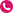 (Free TXT) 8681	No referral required. http://www.alcoholdrughelp.org.nzBody Positive Inc.FSD0000152	Last updated 04/03/2021Body Positive Inc. is a group founded by and run for people with HIV/AIDS. We welcome all people living with HIV and AIDS in New Zealand.Body Positive Inc. breaks down isolation and builds a sense of community while advocating on behalf of HIV+ people on a national level. Unit 1 3 Poynton Terrace Auckland 1010office@bodypositive.org.nz	 Mon-Fri  10am-5pm (0800) HIV LINE (448 5463) 	All services free of charge.(09) 309 3989	No referral required. http://www.bodypositive.org.nzChild Cancer Foundation - National ContactFSD0007609	Last updated 11/03/2021Promoting services of excellence and consistency for children and young people with cancer and their families.Free phone 0800 4 CHILD (0800 4 24453).  We offer family support and coordination services throughout New Zealand The Family Place 76 Grafton Road Grafton Auckland 1030 akl.familyplace@childcancer.org.nz	 8.30am - 5.00pm, Monday to Friday.	(0800) 4 CHILD (0800 424 453) 	All services free of charge.(09) 366 1270	No referral required. http://www.childcancer.org.nzContinence New ZealandFSD0001723	Last updated 14/10/2020Continence New Zealand aims and ideals are to work towards the promotion and expansion of continence issues providing information and support for people experiencing continence problems and the professionals working with them. PO Box 254 Waiuku 2341info@continence.org.nz	 8.30am-5pm (0800) 650 659 	All services free of charge. http://www.continence.org.nz	No referral required.Depression HelplineFSD0017387	Last updated 28/08/2020The Depression Helpline 0800 111 757 and text 1737 - callers can talk through emotional and psychological issues with counsellors and via the national depression initiatives:www.depression.org.nz – helping people find a way through depressionThe Lowdown - www.thelowdown.co.nz and text 5626 – support to help young people recogniseand understand depression or anxietyThe Journal @ depression.org.nz - an online programme to help people learn skills to tackledepression. PO Box 105346 Auckland 1010(0800) 111 757 	(Free TXT) 4202 http://www.depression.org.nzAll support is available 24 hours a day, seven days a week, 365 days a year.All services free of charge. No referral required.Elder Abuse Response ServiceFSD0023052	Last updated 30/04/2021A 24/7 freephone helpline service that connects callers to information and/or support services in relation to elder abuse.Ezispeak is a telephone based interpreting service which offers clients of the participating agencies free interpreting in over 180 different languages. Level 16 157 Lambton Quay Te Aro Wellington 6011(0800) 453 771 	 Call us Monday to Friday: 8.00am to 6.00pm http://www.ezispeak.nz/	All services free of charge.No referral required.Family CourtFSD0022756	Last updated 14/10/2020The Family Court deals with lots of issues, from making orders for children not yet born right through to older people who are in need of care and protection. Providing families with help doesn't always involve actually going to court. There are many advice and support services that the Court will provide or recommend to you first, depending on the nature of your problem.(0800) 224 733 	 Call between 8:30am and 5:00pm Monday to (0800) AGREE	Friday.  Otherwise, go to the website to find your http://justice.govt.nz/family/contact-us/	local district court.Some charges may apply. No referral required.Family Violence Information LineFSD0015122	Last updated 16/04/2021A  Family Violence Information Line that provides information about services that can help you if you are experiencing or witnessing violence, or want to change your own behaviour. The line provides self-help information and connects people to services where appropriate. It is available seven days a week, from 9am to 11pm, with an after-hours message redirecting callers in the case of an emergency.Worried about your gambling? Or somone else's? Call 0800 654 655 or text 8006 for support or information 24 x 7. Calls and texts are free.info@gamblinghelpline.co.nz	 Available 24/7 (0800) 654 655 	All services free of charge.(Free TXT) 8006	No referral required. http://www.gamblinghelpline.co.nzClassification : PACIFICHealthlineFSD0000029	Last updated 28/08/2020Healthline is a free telephone health information service 24 hours/ 7 days a week. Phone 0800 611 116 to talk to a registered nurse for health advice. Calls are free – including from a mobile phone. Interpreters available.Providing 24/7 helpline support for men who feel they’re going to harm a loved one or whanau member 161 Pages Road Aranui Christchurch(0800) 439 276 	 All services free of charge. https://www.hewakatapu.org.nz/services/0	No referral required. 800-hey-broImmigration New ZealandFSD0006147	Last updated 29/01/2021Immigration New Zealand (INZ) is part of the Ministry of Business, Innovation and Employment.Immigration New Zealand aims to bring the best people to New Zealand to enhance New Zealand’s social and economic outcomes.  We directly support labour market growth by attracting the best people to New Zealand and supporting them into the workforce so they become long-term contributors. We also contribute to key export industries.The role of Immigration New Zealand includes:   deciding visa applications    attracting migrant skills and labour    matching migrant skills with employer needs    managing border security with regard to the movement of people    supporting migrant settlement and retention    implementing the Government’s refugee quota programme    enforcing compliance with immigration law and policy. 2 Amersham Way Manukau Auckland 2104(0508) 558 855 	 To phone from outside of New Zealand +64 9 http://www.immigration.govt.nz	914 4100You can also send us an online query from the website.Some charges may apply. No referral required.KidslineFSD0003474	Last updated 22/12/2020Kidsline is a free, nationwide telephone counselling serivce for children up to 18. Our service is free and confidential.  Contacting Kidsline is easy. We are available 24/7 - call us on 0800 kidsline.If you would like to speak with one of our Buddies call the same number between 4pm-9pm weekdays from your home phone or mobile phone.Remember: It helps to talk. 95 Great South Road Greenlane Auckland City(0800) 543 754 	 We are a 24/7 service.  Callers can talk to a http://www.kidsline.org.nz	trained Kidsline Buddy between 4 - 9pm weekdays.All services free of charge. Referral may apply.LifeLine New ZealandFSD0003381	Last updated 12/01/2021LifeLine is here to listen to the unheard, to empower the caller to retake control of their situation, making callers aware of options rather than offering advice.(0800) 543 354 	 24 hours a day, seven days a week.(Free TXT) 4357	All services free of charge. http://www.lifeline.org.nz	No referral required.MoneyTalksFSD0023449	Last updated 18/01/2021MoneyTalks is a helpline to provide free financial and budgeting advice to individuals, family and whnau Level 6 330 Lambton Quay Wellington 6146help@moneytalks.co.nz	 Monday to Friday 8am to 8pm (0800) 345 123 	Saturday 9am to 4pm	http://www.moneytalks.co.nz	Sunday 10am to 2pmAll services free of charge. No referral required.National Collective Of Independent Women's RefugesFSD0005514	Last updated 26/01/2021For support, please ring our Crisis Line: 0800 REFUGE (0800 733 843). In an emergency, please ring 111. Women's Refuges work to raise public awareness of violence against women and children, promoting the prevention and elimination of violence, and the rights of women and children to care and protection. Ground Floor 275 Cuba Street Wellington 6141Nationwide Health & Disability Advocacy ServiceFSD0001042	Last updated 01/02/2021Free support or guidance with resolving your concerns about a Health or Disability Service.advocacy@advocacy.org.nz  Monday to Friday or 24 hours via website (0800) 555 050  www.advocacy.org.nz for complaint form or https://www.advocacy.org.nz/ LiveChat messagesAll services free of charge. No referral required.Oranga Tamariki-Ministry for ChildrenFSD0004110	Last updated 10/07/2020Our social workers work with families to: protect children and young people up to the age of 18 years; manage young offenders up to the age of 18 years; ensure that children in need are cared for; help families maintain and strengthen their child-rearing role. The Aurora Centre 56 The Terrace Wellington	contact@ot.govt.nz	 24/7(0508) FAMILY 	After hours: from 5pm – 8 am Monday to Friday, (0508) 326 459	weekends and public holidays, social workers https://www.orangatamariki.govt.nz/	will only assess emergency situations. But we encourage you to call if you're unsure.All services free of charge. No referral required.OUTLine New Zealand IncorporatedFSD0003347	Last updated 19/10/2020OUTLine is a national service that helps LGBTIQ+ New Zealanders (and their friends and whnau) to access support, information and a sense of community. We currently provide a free peer support phone line, a transgender peer support service for trans and non-binary people in Auckland, and specialist face-to-face and video counselling exploring gender and sexuality for LGBTIQ+ people across Aotearoa. OUTLineNZ (Nationwide), Level 2 31 Hargreaves Street Auckland 1011	info@outline.org.nz	 Every Day: 6 pm - 9 pm (messages can be leftSupporting parents and families to raise their children in a positive environment in order to prevent child abuse.We help parents build resilient and positive families/whnau through our free parenting Helpline 0800 568 856, affordable parenting courses and counselling. Level 4 175 Victoria Street Wellington 6011	info@parenthelp.org.nz	 Helpline 0800 568 856 - 9am-9pm, 7 days a	(0800) 568 856 	week.(04) 802 5767	http://www.parenthelp.org.nz	For office and counselling service Monday toFriday, 9am - 5pmSome charges may apply. No referral required.PlunketLineFSD0002324	Last updated 19/03/2021A toll free telephone support service staffed by specially trained Plunket Nurses is available to respond to caregivers' concerns on child health and parenting (0-5 years).(0800) 933 922 	 24 hours a day, 7 days a week http://www.plunket.org.nz	All services free of charge.No referral required.Problem Gambling Foundation of New ZealandFSD0000673	Last updated 01/04/2021The Problem Gambling Foundation's mission is building healthy communities together, free from gambling harm. 128 Khyber Pass Road Grafton Aucklandhelp@pgfnz.org.nz	 8.30am to 5.00pm phone contact (0800) 664 262 	All services free of charge.(09) 368 1520	No referral required. http://www.pgf.nzRural Support TrustFSD0023593	Last updated 13/08/2020Rural People Helping Rural PeopleAre times a bit tough?  How about talking to someone who really understands the pressures of rural life?We are local rural people that know from experience that severe weather, finances, relationships, and work pressures can all mount up.Contact us any time. Call 0800 RURAL HELP - for a confidential chat about you, your business, the weather, your finances; or a neighbour, partner, friend, family member, or worker.Our support is FREE and private.  And if you need more than a chat, we can point you in the right direction.A 24/7 freephone helpline service that connects callers to information and/or support services in relation to sexual harm.A voluntary 24/7 telephone service providing a listening ear to those who need someone to talk to. We offer sympathetic, caring and confidential support to callers who may be experiencing a wide range of mental health issues, including such things as anxiety, loneliness, relationship difficulties, financial problems or suicidal thoughts. Basement of St Paul's Cathedral 45 Molesworth Street Thorndon Wellington marketing-wellington@samaritans.org.nz	 24/7 365 days of the year.	(0800) 726 666 	All services free of charge.(04) 473 9739	No referral required. http://www.samaritans.org.nzSeniorlineFSD0003889	Last updated 05/01/2021Seniorline is contracted by all NZ DHBs as a telephone information service to assist older people to navigate the health system. Information includes how to get help to stay at home and support services for caregivers. Seniorline also advise on the process for entry to rest home, dementia or hospital care, funding and the services that should be provided. Ground Floor Building 17 Greenlane Clinical Centre Greenlane Aucklandseniorline@adhb.govt.nz	 8.00am - 4.00pm Monday to Friday (0800) 725 463 	All services free of charge.(09) 375 4395	No referral required. http://www.seniorline.org.nzSettling into New Zealand - 0508 558 855FSD0021008	Last updated 15/02/2021Are you a new migrant? Do you need help to live, work or settle successfully in New Zealand? Ring the Immigration New Zealand’s contact centre on 0508 558 855 and press ‘2’ or email newmigrantinfo@mbie.govt.nz. newmigrantinfo@mbie.govt.nz	 From overseas or mobile: +64 9 914 4100 (0508) 558 855 	All services free of charge. http://www.newzealandnow.govt.nz/	No referral required.Shakti Asian Women's CentreFSD0007645	Last updated 27/01/2021This organisation provides a 24-hour national crisis call service (0800 SHAKTI) for ethnic women in domestic violence, drop in centres for women, outreach, case work, advocacy, counselling, legal referral, interpreting, life skills programmes, domestic violence intervention and awareness training for communities and lobbying for legislation change. 3 Cardwell Street Onehunga Auckland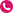 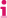 scc@shakti.org.nzDrop In Centre 9am to 4pm(0800) 742 584 SHAKTI (24 hr crisis) All services free of charge. http://shaktiinternational.org/	No referral required.Shine (Safer Homes In New Zealand Everyday)FSD0003515	Last updated 18/09/2020Shine (Safer Homes In New Zealand Everyday) is making homes violence free. Shine offers a free national Helpline, frontline services for adult and child victims of domestic abuse and for men who've used violence, as well as training programmes, the DVFREE workplace programme, and Shine in School programme. Ground Floor 409 New North Road Kingsland Auckland 1021	enquiries@2shine.org.nz	 Helpline (0508 744 633) is answered 9am -SIDS and Kids New Zealand IncorporatedFSD0015107	Last updated 30/06/2020Established to provide services for families and communities who have been affected by SIDS (Cot Death), SIDS New Zealand Incorporated is a national organisation of parents, families and friends of children who have died suddenly and/or unexpectedly of any cause including SIDS.info@sids.org.nz	 24 Hours(0800) 164 455 	All services free of charge. http://www.sidsandkids.org.nz	No referral required.Skylight TrustFSD0003787	Last updated 30/04/2021Skylight supports children, young people, adults, and families/whnau who are facing any kind of tough life situation. We specialise in providing counselling support services and information around grief, loss and trauma. We aim to provide the right help, at the right time, in the right way. Level 3 5-7 Vivian Street Te Aro Wellington 6011We provide parents and caregivers with knowledge about their own and their children's legal rights and obligations within the state and integrated school system. PO Box 24005 Wellington 6142	info@wclc.org.nz	 Available Monday to Friday with caller asked toSuicide Crisis Helpline, 0508 TAUTOKOFSD0021157	Last updated 14/09/20200508 TAUTOKO is Lifeline Aotearoa's suicide crisis helpline.  Operated by highly trained and experienced telephone counsellors who have undergone advanced suicide prevention training, 0508 TAUTOKO is a free, nationwide service available 12 noon until 12 midnight, 7 days a week for those in distress, or for those who may be concerned about the wellbeing of family, whanau or friends. info@lifeline.org.nz	 Free, nationwide service available 24 hours, 7	(0508) 82 88 65 	days a week(0508) TAUTOKO	All services free of charge. https://www.lifeline.org.nz/services/suicide	No referral required. -crisis-helplineUtilities Disputes LtdFSD0023339	Last updated 22/01/2021Utilities Disputes offers a free service for resolving complaints about electricity, gas, and water, and disputes about access to shared property for fibre installations. Freepost 192682 PO Box 5785 Wellington 6140	info@utilitiesdisputes.co.nz	 8.30 am - 5.00 pm Weekdays or leave a	(0800) 22 33 40 	voicemailhttp://www.utilitiesdisputes.co.nz/	All services free of charge. No referral required.Victim SupportFSD0002001	Last updated 02/02/2021Victim support provides information, support and assistance to victims, witnesses, their families and friends.  Victim Support also promotes victims' rights through raising public awareness and recognition of the effects of crime.Victims of Crime Information LineFSD0015207	Last updated 26/01/2021A national free phone line that provides information for people affected by crime about their rights and what support services are available. 19 Aitken Street Wellington	victimscentre@justice.govt.nz	 Call 24/7(0800) 650 654 	(0800) 842 846	Victims Information Line - 0800 650 654	http://www.victimsinfo.govt.nz	Victim support 0800 VICTIM (842 846)All services free of charge. No referral required.Warmlines (select to access regional helpline numbers)FSD0023002	Last updated 03/07/2020National helpline supporting people accessing Mental Health Services that is delivered under regional coverage by three organisations.What's Up is a free, national telephone counselling service for New Zealanders aged 5 to 18 years. The service operates seven days a week and is open Monday to Friday 12.00pm-11.00pm Saturday and Sunday 3pm -11pm. Online chat is open 3pm-10pm every day. Paid, fully trained and closely supervised professional counsellors answer the telephones. Barnardos WhatsUp PO Box 24153 Royal OAk Auckland 1345	info@whatsup.co.nz	 The helpline is available between 12pm andYouthline offers access to a wide range of youth development and support services.Youthline is at the forefront in developing and providing youth and family services and we offer and can link young people to a comprehensive range of clinical services. Youthline House 13 Maidstone Street Ponsonby Auckland 1021	supportcentre@youthline.co.nz	 Office open Monday to Friday 9am-5pm. Youth(09) 405 2647 http://tehauoraongapuhi.orgClassification : THPSome charges may apply. Referral may apply.(09) 459 7001 (022) 658 3123 http://www.uriohau.com8.30am - 5.00pm.All services free of charge.Referral may apply.marnie@bluelight.co.nz(09) 437 7593 (021) 064 2444 http://www.bluelight.co.nz Mon - FriSome charges may apply.No referral required.(09) 438 1525 (027) 443 4484 http://www.annekem.co.nzhours.All services free of charge.No referral required.https://www.foodbank.co.nz/bay-ofislands-community-foodbankBay of Islands CounsellingFacebook Messenger 24/7 All services free of charge. Referral may apply.FSD0006082Last updated 18/09/2020(09) 404 1191(021) 025 78269All services free of charge. Referral may apply.8(09) 432 7197Classification : FVSSAll services free of charge. No referral required.(09) 407 9829 http://www.cab.org.nz Hours of Operation: Mon - Fri 9.30am - 3.30pm All services free of charge.No referral required.(09) 408 0867All services free of charge. No referral required.(09) 404 1299 https://heiwi.co.nz/He Korowai TrustAll services free of charge. No referral required.FSD0022881Last updated 09/04/2021(0800) 567 6924 (09) 408 4844 http://hkt.org.nzClassification : BFC, THPHospice Mid-NorthlandSome charges may apply. No referral required.FSD0004410Last updated 16/11/2020info@hospicemn.org.nz(09) 407 7799 https://www.hospicemn.org.nz/ Monday - Friday 8.30 am to 4.30 pm. On call service 24/7.All services free of charge.No referral required.(09) 407 7800distributes parcels from us from their office in the Baptist Church building weekday mornings from8.30 - 12.30 pm.All services free of charge.No referral required.(09) 459 7930(0800) TANE ORAhttp://manalive.org.nz(daytime and night Groups) Some charges may apply.Referral may apply.midnorthbudgetserv@xtra.co.nz(09) 401 2216(021) 298 3393Classification : BFCMid North Family Support 9.00am -12.00pm closed for lunch 1.00pm -5.00pm Monday to Friday.All services free of charge. No referral required.FSD0004425Last updated 07/08/2020info@midnorthrefuge.org.nz(09) 401 1030(0800) 733 843 REFUGE http://www.womensrefuge.org.nz 24 hour crisis line 0800 733 843 REFUGE Some charges may apply.No referral required.(09) 437 6010crisis (09) 437 6010 http://miriamcentre.co.nzClassification : SHSSNancy Peterson Counsellingplus24 hour 7 day crisis service All services free of charge. No referral required.FSD0020062Last updated 25/10/2020(09) 408 4825(022) 050 6853Some charges may apply. No referral required.(09) 430 2386(0800) 824 826 http://nhht.co.nz/Classification : FVSS, THPNorth Haven HospiceSome charges may apply. No referral required.FSD0004411Last updated 30/03/2021(09) 439 6070 (0800) 338 844 http://www.soskaipara.comClassification : FVSS, SHSSKoha/donation may apply. No referral required.(027) 452 9993Society of St Vincent de Paul8am to 5 pmSome charges may apply. No referral required.FSD0019312Last updated 22/12/2020(09) 408 0141 http://www.terarawa.iwi.nzClassification : FVSSTe Runanga O WhaingaroaAll services free of charge. Referral may apply.FSD0004574Last updated 04/05/2021socialservices@thefono.org(09) 405 2647 http://www.thefono.orgClassification : PACIFIC Mon-Fri: 8.30am-5pm All services free of charge.No referral required.http://www.workandincome.govt.nz9:30am - 5pmAll services free of charge.No referral required.(0800) 559 009 http://www.workandincome.govt.nz5:00pm.  Wednesday 9:30am - 5:00pm.All services free of charge.No referral required.(09) 432 7197Classification : FVSSAll services free of charge. No referral required.dargaville@cab.org.nz(09) 439 6100 http://www.cab.org.nz Monday to Friday 10am - 1pm.Except for Public Holidays.All services free of charge.No referral required.FSD0004424Building Financial CapabilityLast updated 12/10/2020(09) 401 2216(021) 298 3393Classification : BFC5.00pm Monday to Friday.All services free of charge.No referral required.(09) 437 6397 http://www.whgcare.org.nzClassification : BFCSome charges may apply. No referral required.http://www.workandincome.govt.nz9:30am - 5pmAll services free of charge.No referral required.(0800) 559 009 http://www.workandincome.govt.nz5:00pm.  Wednesday 9:30am - 5:00pm.All services free of charge.No referral required.(09) 431 4012(021) 402 648 http://www.beforesixchildcare.co.nzBeststart Pipiwai RoadSome charges may apply. No referral required.FSD0022560Last updated 07/12/2020(027) 352 2871 http://www.cornerstonechildren.co.nzClassification : OSCARExtreme KidsMonday to Friday - 8am - 6pm (during the school holidays)Some charges may apply. No referral required.FSD0024352Last updated 04/09/2020(022) 680 7241http://www.flourishpuawai.nzSome charges may apply. No referral required.49(021) 237 2598 http://www.hopscotchforkids.co.nzClassification : OSCARSchool holidays 7.45am-5.45pm Some charges may apply.No referral required.info@schoolholidayprogrammes.co.nz(027) 482 1331 (027) 240 5683 http://www.afterschoolcare.co.nzClassification : OSCAR After School Care 2.45pm to 5.45pm Holiday Programme 8.00am to 5.30pm Some charges may apply.No referral required.(09) 405 3996 (027) 258 2221 http://www.christiancamping.org.nzKaikohe OSCAR ProgrammeAll services free of charge. No referral required.FSD0007260Last updated 12/04/2021sandra@kidzones.co.nz(021) 249 3308 (09) 435 3342 http://www.kidzones.co.nzClassification : OSCARKohatu Development All Kidzone holiday programmes are open7.45am to 5.30pm daily during the school break. After School Care is open from ending of school until 5.30pm.Some charges may apply. No referral required.FSD0024355Last updated 20/09/2020(09) 439 5152 https://www.circuskumarani.co.nz/Some charges may apply. No referral required.(027) 482 1331 (027) 240 5683 http://www.afterschoolcare.co.nzClassification : OSCARMauriHoliday Programme: 8.00am to 5.30pm Some charges may apply. No referral required.FSD0024036Last updated 20/09/2020(09) 404 1251 ext 226 http://www.moerewa.school.nz/Classification : OSCAR, PACIFICMorningside Kids CareMonday to FridayAfter School Care - 3 pm - 5 pmMonday to FridayHoliday Programme 1 week during the Holidays8.30am - 3pmMonday to FridaySome charges may apply. No referral required.FSD0021261Last updated 12/12/2020(09) 401 5548 http://www.ngapuhi.iwi.nzClassification : FVSSAll services free of charge. Referral may apply.Ohaeawai SchoolFSD0021410Last updated 13/10/2020(09) 405 9812 http://www.ohaeawaiprimary.co.nzClassification : OSCARSome charges may apply. Referral may apply.59(09) 401 9151 http://www.okaihau-primary.school.nzClassification : OSCAROnerahi After School Caretime only.Some charges may apply. Referral may apply.FSD0021433Last updated 08/04/2021(09) 407 7333 (027) 740 7733 http://www.theridgechildcare.co.nzClassification : OSCAROscar's PlaceHoliday Programme: 7.45am-5.30pm Some charges may apply. No referral required.FSD0021896Last updated 22/10/2020Ruakaka SchoolFSD0021227Last updated 17/07/2020(09) 432 7503 http://ruakaka.school.nzSome charges may apply. No referral required.62(09) 405 2573 http://www.tkemkt.co.nzAll services free of charge. Referral may apply.(09) 408 0141 http://www.terarawa.iwi.nzClassification : FVSSAll services free of charge. Referral may apply.cindy@wps.school.nz (09) 432 0135 http://www.wps.school.nz/Classification : OSCAR Monday to Friday from 8am - 3pm Some charges may apply.No referral required.http://www.clmnz.co.nz/whangarei/Classification : OSCARWhangarei Parents Centre Monday - Friday: 6am - 8pmSaturday & Sunday: 8am - 6pmFitness CentreMonday - Friday: 6am - 8pm Saturday and Sunday: 8am - 4pm Some charges may apply. No referral required.FSD0007310Last updated 12/01/2021http://www.workandincome.govt.nz9:30am - 5pmAll services free of charge.No referral required.kerry.tehaara-faleolo003@msd.govt.nz(0800) 559 009 http://www.workandincome.govt.nz Monday, Tuesday, Thursday, Friday 8:30am 5:00pm.  Wednesday 9:30am - 5:00pm.All services free of charge.No referral required.http://www.workandincome.govt.nz9:30am - 5pmAll services free of charge.No referral required.(0800) 559 009 http://www.workandincome.govt.nz5:00pm.  Wednesday 9:30am - 5:00pm.All services free of charge.No referral required.info@bechange.co.nz (021) 022 08341 http://www.bechange.co.nz Monday to Friday - 9am to 5pm Some charges may apply.No referral required.(09) 431 4012(021) 402 648 http://www.beforesixchildcare.co.nzBeststart Pipiwai RoadSome charges may apply. No referral required.FSD0022560Last updated 07/12/2020(09) 432 7197Classification : FVSSAll services free of charge. No referral required.(09) 439 5827(09) 439 6505Tamariki, via any school in the area or by direct approach to the Chair and anyone of theTrustees as well as the Administrator. Prefer byE-MailAll services free of charge.Referral may apply.FSD0007482We provide help for people with specific learning disabilities and/or Dyslexia.Last updated 25/02/2021	(09) 430 0693	Thursdays 11am - 1 pm	http://www.dyslexiaplus.org.nz/	During Term timeSome charges may apply. No referral required.English Language Partners NorthlandFSD0007851Last updated 27/04/2021(09) 430 2386(0800) 824 826 http://nhht.co.nz/Classification : FVSS, THPSome charges may apply. No referral required.(09) 401 5548http://www.ngapuhi.iwi.nzAll services free of charge. Referral may apply.pawarengatrust@xtra.co.nz(09) 409 5569Pipiwai Kindy 8.30 am - 4.30 pm. Monday to Thursday9.30 am - 12.30 pm Friday All services free of charge. No referral required.FSD0022561Last updated 22/09/2020(09) 439 4452 (021) 1777886 http://www.seniornet.nzSmart Start Preschoolfor lessonsSome charges may apply. No referral required.FSD0022929Last updated 20/04/2021northern@speld.org.nz (0800) 773 536 http://www.speld.org.nz Office administration open Monday to Friday,9.00am - 3.00pm.Some charges may apply.No referral required.northern@speld.org.nz (0800) 773 536 http://www.speld.org.nz Office administration open Monday to Friday,9.00am - 3.00pm.Some charges may apply.No referral required.(09) 405 2573 http://www.tkemkt.co.nzTe Rarawa Anga MuaAll services free of charge. Referral may apply.FSD0004573Last updated 22/12/2020admin@terarawa.co.nz(09) 408 0141 http://www.terarawa.iwi.nzClassification : FVSS 9.00am - 5.00pm Monday to Friday All services free of charge.Referral may apply.(09) 439 1001 (0800) 555 635 http://www.teroroalearning.org.nzThe Fono NorthlandSome charges may apply. No referral required.FSD0023207Last updated 01/10/2020(09) 408 0867All services free of charge. No referral required.(09) 470 2000 http://www.ihc.org.nzJohnson Contractors LimitedContact us on (09) 470 2000 All services free of charge. Referral may apply.FSD0021361Last updated 21/01/2021The Doctors KerikeriFSD0020202Last updated 29/06/2020(09) 438 4103 (027) 231 3349 http://www.tdda.comClassification : DTSSome charges may apply. Referral may apply.http://www.workandincome.govt.nz9:30am - 5pmAll services free of charge.No referral required.(0800) 559 009 http://www.workandincome.govt.nz5:00pm.  Wednesday 9:30am - 5:00pm.All services free of charge.No referral required.northland@workbridge.co.nz(09) 430 2120 (0508) 858 858 http://www.workbridge.co.nz 8am-5pm weekdaysSome charges may apply.No referral required.(09) 438 3120 (0800) 733 276 http://www.redcross.org.nzSome charges may apply. Referral may apply.(09) 439 1001 (0800) 555 635 http://www.teroroalearning.org.nzSome charges may apply. No referral required.https://www.foodbank.co.nz/bay-ofislands-community-foodbankBay of Islands CounsellingFacebook Messenger 24/7 All services free of charge. Referral may apply.FSD0006082Last updated 18/09/2020(09) 431 4012(021) 402 648 http://www.beforesixchildcare.co.nzBennett & AssociatesSome charges may apply. No referral required.FSD0019902Last updated 22/03/2021(09) 438 2312 http://www.bennettca.co.nzBeststart Pipiwai RoadReferral may apply.FSD0022560Last updated 07/12/2020pipiwai@best-start.org(09) 435 3234 http://www.best-start.org/ Monday - Friday7.30am to 5.30pm Some charges may apply.No referral required.(09) 432 7197Classification : FVSSChild Health CentreAll services free of charge. No referral required.FSD0004391Last updated 12/10/2020(027) 352 2871 http://www.cornerstonechildren.co.nzClassification : OSCARMonday to Friday - 8am - 6pm (during the school holidays)Some charges may apply.No referral required.(09) 439 7861https://www.facebook.com/DargavilleEarly-Years-HUB-630685330712373from 9am - 5pm Monday to Friday.All services free of charge.No referral required.(09) 439 5827(09) 439 6505Tamariki, via any school in the area or by direct approach to the Chair and anyone of theTrustees as well as the Administrator. Prefer byE-MailAll services free of charge.Referral may apply.Dyslexia PLUS IncFSD0007482We provide help for people with specific learning disabilities and/or Dyslexia.Last updated 25/02/2021(09) 430 0693 http://www.dyslexiaplus.org.nz/Emerge Aotearoa - NorthlandThursdays 11am - 1 pmDuring Term timeSome charges may apply.No referral required.FSD0004520Last updated 19/03/2021(09) 437 6729 https://www.familyworksnorthern.org.nz/s ervice-centre/whangareiFar North Community Hospice8.30 am - 5.30 pmAll services free of charge. Referral may apply.FSD0004363Last updated 14/12/2020(09) 408 1380 http://www.farnorthreap.org.nzSome charges may apply. Referral may apply.Flourish After School Care KaitaiaFSD0022350Providing quality OSCAR approved after school care & holiday program fun.Care + Fun = FLOURISHWe provide a safe place for kids to FLOURISH while their parents work hard.After School Care & Holiday ProgramsLast updated 08/04/2021(022) 680 7241 http://www.flourishpuawai.nzClassification : OSCARGeards FuneralsSome charges may apply. No referral required.FSD0024153Last updated 05/02/2021(09) 408 0970 http://www.geards.co.nz/Saturday office is open 9am - 1pmAfter Hours 24 Hour 7days for urgent matters Some charges may apply.No referral required.	(0800) 428 364	Office hours Mon to Fri 9:00am - 5:00pm	(0800) 428 364	Office hours Mon to Fri 9:00am - 5:00pm(09) 438 8224	Some charges may apply. https://www.havenfalls.co.nz/	No referral required.He Iwi Kotahi Tatou Trust - MoerewaFSD0004543Last updated 15/01/2021(09) 405 7709 http://www.hokiangahealth.org.nzHopscotch For Kidsanswer service available.Koha/donation may apply.No referral required.FSD0022635Last updated 21/01/2021(021) 237 2598 http://www.hopscotchforkids.co.nzClassification : OSCARSchool holidays 7.45am-5.45pm Some charges may apply.No referral required.(09) 439 3330(0800) 395 467Hospice Mid-NorthlandHospice nurse is available during these hours for phone support or home visiting.  For after hours phone support ring 0800 395 467 or contact local GP service.All services free of charge. Referral may apply.FSD0004410Last updated 16/11/2020info@hospicemn.org.nz(09) 407 7799 https://www.hospicemn.org.nz/Hurupaki Educare Limited Monday - Friday 8.30 am to 4.30 pm. On call service 24/7.All services free of charge. No referral required.FSD0022175Last updated 04/03/2021(027) 482 1331 (027) 240 5683 http://www.afterschoolcare.co.nzClassification : OSCARHoliday Programme 8.00am to 5.30pm Some charges may apply.No referral required.(09) 405 3996 (027) 258 2221 http://www.christiancamping.org.nzKaikohe OSCAR ProgrammeAll services free of charge. No referral required.FSD0007260Last updated 12/04/2021(09) 407 7800KauriKare 2020distributes parcels from us from their office in the Baptist Church building weekday mornings from8.30 - 12.30 pm.All services free of charge. No referral required.FSD0021252Last updated 30/03/2021sandra@kidzones.co.nz(021) 249 3308 (09) 435 3342 http://www.kidzones.co.nzClassification : OSCARKohatu Development All Kidzone holiday programmes are open7.45am to 5.30pm daily during the school break. After School Care is open from ending of school until 5.30pm.Some charges may apply. No referral required.FSD0024355Last updated 20/09/2020admin@circuskumarani.co.nz(09) 439 5152 https://www.circuskumarani.co.nz/ Available during office hours.Some charges may apply.No referral required.(09) 459 7930(0800) TANE ORAhttp://manalive.org.nz(daytime and night Groups) Some charges may apply.Referral may apply.(09) 438 3120 (0800) 733 276 http://www.redcross.org.nzSome charges may apply. Referral may apply.(09) 401 5548 http://www.ngapuhi.iwi.nzClassification : FVSSNorth Haven HospiceAll services free of charge. Referral may apply.FSD0004411Last updated 30/03/2021(09) 405 9812 http://www.ohaeawaiprimary.co.nzClassification : OSCAROkaihau OSCARSome charges may apply. Referral may apply.FSD0021921Last updated 13/10/2020(09) 401 9151http://www.okaihau-primary.school.nztime only.Some charges may apply.Referral may apply.contact@ot.govt.nz (0508) 326 459 (0508) FAMILY https://www.orangatamariki.govt.nz/+64 9 912 3820 (from outside New Zealand) All services free of charge.No referral required.(0508) 326 459 (0508) FAMILY https://www.orangatamariki.govt.nz/All services free of charge. No referral required.(09) 407 7333 (027) 740 7733 http://www.theridgechildcare.co.nzClassification : OSCAROscar's PlaceHoliday Programme: 7.45am-5.30pm Some charges may apply. No referral required.FSD0021896Last updated 22/10/2020northland@parent2parent.org.nz(0508) 236 236 (027) 808 3942 http://www.parent2parent.org.nzPawarenga Community Trust Monday, Thursday and Friday,  however due to the nature of the work this is changes. Suggest email or alternatively cell phone.All services free of charge. No referral required.FSD0015297Last updated 23/11/2020pawarengatrust@xtra.co.nz(09) 409 5569Pipiwai Kindy 8.30 am - 4.30 pm. Monday to Thursday9.30 am - 12.30 pm Friday All services free of charge. No referral required.FSD0022561Last updated 22/09/2020(09) 438 2508 (0800) 933 922 http://www.plunket.org.nzPlunket - WhangareiAll services free of charge. No referral required.FSD0005835Last updated 15/12/2020(09) 402 8430 https://tucker.co.nz/youth-leadershipvoyages/Ringa Atawhai TrustOffice hours: 0830-1630 Mon - Friday Some charges may apply. No referral required.FSD0004544Last updated 22/01/2021Ruakaka SchoolFSD0021227We provide After School Programmes.Last updated 17/07/2020(09) 432 7503 http://ruakaka.school.nzClassification : OSCARS.O.S KaiparaSome charges may apply. No referral required.FSD0001441Last updated 23/04/2021contactus@otangarei.org(09) 437 0908 (0800) 120 916 clinic http://www.otangarei.org/Classification : BFC, FVSS, OSCARTe Hau Ora O Ngapuhi 9am - 3pm weekdaysAll services free of charge. Referral may apply.FSD0006122Last updated 31/07/2020(09) 405 2647 http://tehauoraongapuhi.orgClassification : THPSome charges may apply. Referral may apply.(09) 405 2573 http://www.tkemkt.co.nzAll services free of charge. Referral may apply.(027) 454 3294 http://www.maru.co.nzSome charges may apply. Referral may apply.Zonah.tpotawr@xtra.co.nz(09) 437 2127 http://www.womensrefuge.org.nzClassification : FVSSTe Rarawa Anga Mua Offices open 9am - 5pmWe also operate a 24hours crisis line Some charges may apply. No referral required.FSD0004573Last updated 22/12/2020(09) 408 0141http://www.terarawa.iwi.nzAll services free of charge. Referral may apply.(09) 459 7001 (022) 658 3123 http://www.uriohau.comThe Fono Northland8.30am - 5.00pm.All services free of charge.Referral may apply.FSD0023207Last updated 01/10/2020tryphinas@tryphina.org.nz(09) 437 6576(0800) 733 843 REFUGE http://www.womensrefuge.org.nzClassification : FVSSVictim Support - Far North 24 hour crisis line 0800 733 843 REFUGE Some charges may apply. No referral required.FSD0015706Last updated 02/02/2021nationaloffice@victimsupport.org.nz(0800) VICTIM (0800) 842 846 http://www.victimsupport.org.nzVictim Support - Kaipara The Victim Support Service is available 24 hours, 7 days a week.All services free of charge. No referral required.FSD0015701Last updated 02/02/2021nationaloffice@victimsupport.org.nz(0800) VICTIM (0800) 842 846 http://www.victimsupport.org.nz The Victim Support Service is available 24 hours, 7 days a week.All services free of charge.No referral required.nationaloffice@victimsupport.org.nz(0800) VICTIM (0800) 842 846 http://www.victimsupport.org.nzVictim Support - Whangarei The Victim Support Service is available 24 hours, 7 days a week.All services free of charge. No referral required.FSD0015705Last updated 02/02/2021nationaloffice@victimsupport.org.nz(0800) VICTIM (0800) 842 846 http://www.victimsupport.org.nzVolunteering Northland The Victim Support Service is available 24 hours, 7 days a week.All services free of charge. No referral required.FSD0024358Last updated 04/09/2020(09) 945 4984 (0800) 865 268 http://volunteeringnorthland.nzWaipu Primary School3pmemail and voice messages monitored outside3pmemail and voice messages monitored outside(09) 945 4984 (0800) 865 268 http://volunteeringnorthland.nzWaipu Primary Schooloffice hours.All services free of charge.No referral required.FSD0022196Last updated 25/03/2021(09) 432 0135 http://www.wps.school.nz/Classification : OSCARSome charges may apply. No referral required.http://www.clmnz.co.nz/whangarei/Classification : OSCARMonday - Friday: 6am - 8pmSaturday & Sunday: 8am - 6pmFitness CentreMonday - Friday: 6am - 8pm Saturday and Sunday: 8am - 4pm Some charges may apply.No referral required.marnie@bluelight.co.nz(09) 437 7593 (021) 064 2444 http://www.bluelight.co.nz Mon - FriSome charges may apply.No referral required.(09) 408 2946(0800) 733 843 REFUGE http://www.womensrefuge.org.nz24 hour crisis line 0800 733 843 REFUGE Some charges may apply.No referral required.http://www.workandincome.govt.nz9:30am - 5pmAll services free of charge.No referral required.kerry.tehaara-faleolo003@msd.govt.nz(0800) 559 009 http://www.workandincome.govt.nzMonday, Tuesday, Thursday, Friday 8:30am 5:00pm.  Wednesday 9:30am - 5:00pm.All services free of charge.No referral required.(09) 459 7930(0800) TANE ORAhttp://manalive.org.nz(daytime and night Groups) Some charges may apply.Referral may apply.info@midnorthrefuge.org.nz(09) 401 1030(0800) 733 843 REFUGE http://www.womensrefuge.org.nz 24 hour crisis line 0800 733 843 REFUGE Some charges may apply.No referral required.(09) 437 6010crisis (09) 437 6010 http://miriamcentre.co.nzClassification : SHSSNancy Peterson Counsellingplus24 hour 7 day crisis service All services free of charge. No referral required.FSD0020062Last updated 25/10/2020(09) 408 4825(022) 050 6853Some charges may apply. No referral required.(09) 405 2573 http://www.tkemkt.co.nzAll services free of charge. Referral may apply.Zonah.tpotawr@xtra.co.nz(09) 437 2127 http://www.womensrefuge.org.nzClassification : FVSSTe Rarawa Anga Mua Offices open 9am - 5pmWe also operate a 24hours crisis line Some charges may apply. No referral required.FSD0004573Last updated 22/12/2020(09) 408 0141http://www.terarawa.iwi.nzAll services free of charge. Referral may apply.(09) 459 7001 (022) 658 3123 http://www.uriohau.com8.30am - 5.00pm.All services free of charge.Referral may apply.tryphinas@tryphina.org.nz(09) 437 6576(0800) 733 843 REFUGE http://www.womensrefuge.org.nzClassification : FVSSVictim Support - Far North 24 hour crisis line 0800 733 843 REFUGE Some charges may apply. No referral required.FSD0015706Last updated 02/02/2021nationaloffice@victimsupport.org.nz(0800) VICTIM (0800) 842 846 http://www.victimsupport.org.nzVictim Support - Kaipara The Victim Support Service is available 24 hours, 7 days a week.All services free of charge. No referral required.FSD0015701Last updated 02/02/2021nationaloffice@victimsupport.org.nz(0800) VICTIM (0800) 842 846 http://www.victimsupport.org.nz The Victim Support Service is available 24 hours, 7 days a week.All services free of charge.No referral required.nationaloffice@victimsupport.org.nz(0800) VICTIM (0800) 842 846 http://www.victimsupport.org.nzVictim Support - Whangarei The Victim Support Service is available 24 hours, 7 days a week.All services free of charge. No referral required.FSD0015705Last updated 02/02/2021nationaloffice@victimsupport.org.nz(0800) VICTIM (0800) 842 846 http://www.victimsupport.org.nz The Victim Support Service is available 24 hours, 7 days a week.All services free of charge.No referral required.(09) 408 2946(0800) 733 843 REFUGE http://www.womensrefuge.org.nz24 hour crisis line 0800 733 843 REFUGE Some charges may apply.No referral required.(09) 430 4794 (0800) 284 663 http://www.access.org.nz24 hour telephone answering service available, call 0800 AT HOME (0800 284 663).All services free of charge.Referral may apply.info@arthritis.org.nz (0800) 663 463 http://www.arthritis.org.nz Some charges may apply. No referral required.info@arthritis.org.nz (0800) 663 463 http://www.arthritis.org.nz Some charges may apply. No referral required.(09) 971 9565 (0800) 00 42 76 http://www.bupa.co.nz/Rehab.aspxSome charges may apply. No referral required.(09) 438 5498(0800) EPILEPSY http://www.epilepsy.org.nzappointment with your local Educator.All services free of charge.No referral required.(09) 438 1986 (0800) 372 546 http://www.familyplanning.org.nz Drop-in clinics are available each week day.Whangarei Clinic is open until 7pm everyThursday night. Clinics are first in, first seen. If you don’t have time to wait, make an appointment by call Some charges may apply.No referral required.(09) 430 2090(0800) 832 383 out of area http://www.homesupport.co.nzHospice Kaipara IncEmergency After Hours contact for all Offices0800 11 22 10All services free of charge. Referral may apply.FSD0004416Last updated 22/04/2021office@hospicekaipara.org.nz(09) 439 3330(0800) 395 467Hospice Mid-Northland Office hours are Mon-Fri, 8am-4.30pm. AHospice nurse is available during these hours for phone support or home visiting.  For after hours phone support ring 0800 395 467 or contact local GP service.All services free of charge. Referral may apply.FSD0004410Last updated 16/11/2020(09) 407 7799 https://www.hospicemn.org.nz/Linking Hands Incservice 24/7.All services free of charge.No referral required.FSD0004419Last updated 19/03/2021https://www.healthpoint.co.nz/public/ment al-health-specialty/northland-dhb-mentalhealth/Mid North Family Supporthours, contact General Adult Community MentalHealth servicesAll services free of charge. No referral required.FSD0004425Last updated 07/08/2020cars@northlanddhb.org.nz(09) 430 4131(0800) 888 890 Monday to Friday, 8am to 4.30pm. Closed on public holidays.Some charges may apply.No referral required.(09) 430 2386(0800) 824 826 http://nhht.co.nz/Classification : FVSS, THPNorth Haven HospiceSome charges may apply. No referral required.FSD0004411Last updated 30/03/2021pawarengatrust@xtra.co.nz(09) 409 5569 8.30 am - 4.30 pm. Monday to Thursday9.30 am - 12.30 pm Friday All services free of charge.No referral required.(09) 438 2508 (0800) 933 922 http://www.plunket.org.nzPlunket - WhangareiAll services free of charge. No referral required.FSD0005835Last updated 15/12/2020(09) 408 4024 http://www.hauora.net.nzTe Rarawa Anga MuaSome charges may apply. No referral required.FSD0004573Last updated 22/12/2020(09) 408 0141 http://www.terarawa.iwi.nzClassification : FVSSAll services free of charge. Referral may apply.nationaloffice@victimsupport.org.nz(0800) VICTIM (0800) 842 846 http://www.victimsupport.org.nzVictim Support - Kaipara The Victim Support Service is available 24 hours, 7 days a week.All services free of charge. No referral required.FSD0015701Last updated 02/02/2021nationaloffice@victimsupport.org.nz(0800) VICTIM (0800) 842 846 http://www.victimsupport.org.nzVictim Support - Mid North The Victim Support Service is available 24 hours, 7 days a week.All services free of charge. No referral required.FSD0004546Last updated 02/02/2021nationaloffice@victimsupport.org.nz(0800) VICTIM (0800) 842 846 http://www.victimsupport.org.nz The Victim Support Service is available 24 hours, 7 days a week.All services free of charge.No referral required.nationaloffice@victimsupport.org.nz(0800) VICTIM (0800) 842 846 http://www.victimsupport.org.nz The Victim Support Service is available 24 hours, 7 days a week.All services free of charge.No referral required.https://www.healthpoint.co.nz/public/ment al-health-specialty/northland-dhb-mentalhealth/North Haven Hospicehours, contact General Adult Community MentalHealth servicesAll services free of charge. No referral required.FSD0004411Last updated 30/03/2021(09) 408 4024 http://www.hauora.net.nzTe Mana Oranga TrustSome charges may apply. No referral required.FSD0004497Last updated 14/09/2020(09) 408 1182(09) 408 1135Referral may apply.(09) 430 4794 (0800) 284 663 http://www.access.org.nz24 hour telephone answering service available, call 0800 AT HOME (0800 284 663).All services free of charge.Referral may apply.cars@northlanddhb.org.nz(09) 430 4131(0800) 888 890 Monday to Friday, 8am to 4.30pm. Closed on public holidays.Some charges may apply.No referral required.(09) 438 3120 (0800) 733 276 http://www.redcross.org.nzSome charges may apply. Referral may apply.teraki1@xtra.co.nz(021) 416 238(021) 416 238Classification : OSCARNorth Haven Hospice9am - 4pm Tues/Wednesday/Thursday Some charges may apply. No referral required.FSD0004411Last updated 30/03/2021seniornet.dargaville@gmail.com(09) 439 4452 (021) 1777886 http://www.seniornet.nzTe Hau Ora O NgapuhiTuesdays 10.00am to 2.00pm or By appointment for lessonsSome charges may apply. No referral required.FSD0006122Last updated 31/07/2020(09) 405 2647 http://tehauoraongapuhi.orgClassification : THPTe Runanga O WhaingaroaSome charges may apply. Referral may apply.FSD0004574Last updated 04/05/2021http://www.workandincome.govt.nz9:30am - 5pmAll services free of charge.No referral required.(0800) 559 009 http://www.workandincome.govt.nz5:00pm.  Wednesday 9:30am - 5:00pm.All services free of charge.No referral required.info@bechange.co.nz (021) 022 08341 http://www.bechange.co.nz Monday to Friday - 9am to 5pm Some charges may apply.No referral required.(09) 431 4012(021) 402 648 http://www.beforesixchildcare.co.nzBeststart Pipiwai RoadSome charges may apply. No referral required.FSD0022560Last updated 07/12/2020(09) 432 7197Classification : FVSSAll services free of charge. No referral required.admin@cornerstonechildren.co.nz(027) 352 2871 http://www.cornerstonechildren.co.nzClassification : OSCARDyslexia PLUS IncFSD0007482 Monday to Friday - 3pm - 6pm (school term).Monday to Friday - 8am - 6pm (during the school Monday to Friday - 3pm - 6pm (school term).Monday to Friday - 8am - 6pm (during the schooladmin@cornerstonechildren.co.nz(027) 352 2871 http://www.cornerstonechildren.co.nzClassification : OSCARDyslexia PLUS IncFSD0007482holidays)Some charges may apply.No referral required.Last updated 25/02/2021We provide help for people with specific learning disabilities and/or Dyslexia.We provide help for people with specific learning disabilities and/or Dyslexia.Last updated 25/02/2021(09) 430 0693 http://www.dyslexiaplus.org.nz/Extreme KidsThursdays 11am - 1 pmDuring Term timeSome charges may apply.No referral required.FSD0024352Last updated 04/09/2020reception@farnorthreap.org.nz(09) 408 1380 http://www.farnorthreap.org.nz 8.30am - 4.30 pm daily Mon - Fri Some charges may apply.Referral may apply.(021) 237 2598 http://www.hopscotchforkids.co.nzClassification : OSCARSchool holidays 7.45am-5.45pm Some charges may apply.No referral required.(027) 482 1331 (027) 240 5683 http://www.afterschoolcare.co.nzHoliday Programme 8.00am to 5.30pm Some charges may apply.No referral required.heartofthenorth@hotmail.com(09) 405 3996 (027) 258 2221 http://www.christiancamping.org.nzKaikohe OSCAR Programme9.00am to 5.00pm Monday to Friday All services free of charge. No referral required.FSD0007260Last updated 12/04/2021sandra@kidzones.co.nz(021) 249 3308 (09) 435 3342 http://www.kidzones.co.nzClassification : OSCARKohatu DevelopmentAll Kidzone holiday programmes are open7.45am to 5.30pm daily during the school break. After School Care is open from ending of school until 5.30pm.Some charges may apply. No referral required.FSD0024355Last updated 20/09/2020(09) 439 5152https://www.circuskumarani.co.nz/Some charges may apply. No referral required.(027) 482 1331 (027) 240 5683 http://www.afterschoolcare.co.nzClassification : OSCARMauriHoliday Programme: 8.00am to 5.30pm Some charges may apply. No referral required.FSD0024036Last updated 20/09/2020We provide a fun, loving, caring and supportive environment for children from Morningside Primary School to attend Before School and After School Care while their parents work or study.We are OSCAR approved and subsidies can be applied for. Our daily cost is $7.00 for Before School and $12.00 for After School Care. We operate from 7.00am to 8.30 am and then 3pm to 6pm Monday to Friday during School terms. FC Clubrooms 11 Rawhiti Street Whangarei 0110	lynleysd@hotmail.co.nz	 7 - 8.30am and 3 - 6pm Monday to Friday during	(021) 0232 0343	School termshttps://www.facebook.com/Morningside-	Some charges may apply. kids-care-106399370980072/	No referral required.Classification : OSCARNgapuhi Hokianga Ki Te Raki Inc SocietyFSD0004537	Last updated 22/03/2021To be responsive to the needs and aspirations of our communities through appropriate and accessible education, information and support services 78 Poieke Road RD 2 Okaihau 0476(09) 401 5548 http://www.ngapuhi.iwi.nzClassification : FVSSAll services free of charge. Referral may apply.(09) 401 9151 http://www.okaihau-primary.school.nzClassification : OSCAROnerahi After School Caretime only.Some charges may apply. Referral may apply.FSD0021433Last updated 08/04/2021(0508) 326 459 (0508) FAMILY https://www.orangatamariki.govt.nz/All services free of charge. No referral required.(0508) 326 459 (0508) FAMILY https://www.orangatamariki.govt.nz/All services free of charge. No referral required.(09) 407 7333 (027) 740 7733 http://www.theridgechildcare.co.nzHoliday Programme: 7.45am-5.30pm Some charges may apply.No referral required.(09) 409 4662(021) 168 7061Classification : OSCAROtamatea Community ServicesFridays 2:45-4:30pmSchool Holidays:  Mon-Fri 8:00-4:30pmClosed during Public HolidaysClosed for three weeks during Christmas/NewYear Annual HolidaysSome charges may apply. No referral required.FSD0004415Last updated 04/08/2020northland@parent2parent.org.nz(0508) 236 236 (027) 808 3942 http://www.parent2parent.org.nzPipiwai Kindy Monday, Thursday and Friday,  however due to the nature of the work this is changes. Suggest email or alternatively cell phone.All services free of charge. No referral required.FSD0022561Last updated 22/09/2020(09) 438 2508 (0800) 933 922 http://www.plunket.org.nzPlunket - WhangareiAll services free of charge. No referral required.FSD0005835Last updated 15/12/2020(09) 439 6070 (0800) 338 844 http://www.soskaipara.comKoha/donation may apply. No referral required.paruabay@skids.co.nz (021) 127 1115 https://www.skids.co.nz/locations/parua_b ayClassification : OSCARSmart Start Preschool term time: mon-fri7-830am245-6pmHoliday programme: mon-fri730-6pmSome charges may apply. No referral required.FSD0022929Last updated 20/04/2021(09) 405 2647 http://tehauoraongapuhi.orgClassification : THPSome charges may apply. Referral may apply.(09) 408 4024 http://www.hauora.net.nzSome charges may apply. No referral required.(09) 408 1182(09) 408 1135Referral may apply.(09) 408 0141 http://www.terarawa.iwi.nzClassification : FVSSAll services free of charge. Referral may apply.(09) 459 7001 (022) 658 3123 http://www.uriohau.comWaipu Primary School8.30am - 5.00pm.All services free of charge.Referral may apply.FSD0022196Last updated 25/03/2021(09) 432 0135 http://www.wps.school.nz/Classification : OSCARSome charges may apply. No referral required.http://www.clmnz.co.nz/whangarei/Classification : OSCARWhangarei Parents Centre Monday - Friday: 6am - 8pmSaturday & Sunday: 8am - 6pmFitness CentreMonday - Friday: 6am - 8pm Saturday and Sunday: 8am - 4pm Some charges may apply. No referral required.FSD0007310Last updated 12/01/2021(0800) 559 009 http://www.workandincome.govt.nz5:00pm.  Wednesday 9:30am - 5:00pm.All services free of charge.No referral required.(09) 437 1194(0800) 243 333 https://blindlowvision.org.nz/Tuesday, Thursday and Friday.Some charges may apply.No referral required.(09) 971 9565 (0800) 00 42 76 http://www.bupa.co.nz/Rehab.aspxSome charges may apply. No referral required.(09) 439 3330All services free of charge. Referral may apply.Dyslexia PLUS IncFSD0007482We provide help for people with specific learning disabilities and/or Dyslexia.Last updated 25/02/2021(09) 430 0693 http://www.dyslexiaplus.org.nz/Emerge Aotearoa - NorthlandThursdays 11am - 1 pmDuring Term timeSome charges may apply.No referral required.FSD0004520Last updated 19/03/2021(09) 439 8133(021) 338 625 http://www.greenwaystrust.org.nzHauora Whanui - KawakawaEnterprise24 hour residential supervision.GW1 Ph 09 439 8955GW2 Ph 09 439 7762GW3 Ph 09 9728020Some charges may apply. Referral may apply.FSD0004403Last updated 12/02/2021(09) 430 2090(0800) 832 383 out of area http://www.homesupport.co.nzIdea ServicesEmergency After Hours contact for all Offices0800 11 22 10All services free of charge. Referral may apply.FSD0008072Last updated 22/03/2021(09) 470 2000 http://www.idea.org.nzKaurilands Skills CentreSome charges may apply. Referral may apply.FSD0004517Last updated 06/10/2020cars@northlanddhb.org.nz(09) 430 4131(0800) 888 890 Monday to Friday, 8am to 4.30pm. Closed on public holidays.Some charges may apply.No referral required.(0508) 637 200 (09) 430 0988 http://www.northable.org.nzEQ+ Mon, Wed - Fri 8.30am - 5pm, Tue 10am 5pm, Sat 9am - 12pm (except public holidays and long weekends).All services free of charge.Referral may apply.(0800) 473 4636 http://www.parkinsons.org.nzQuarry Arts Center Please make contact through our national office – Monday to Friday 8.30am – 5.00pm or via the referral form on our website www.parkinsons.org.nz.Some charges may apply. No referral required.FSD0016577Last updated 02/11/2020(09) 438 1215 http://www.quarryarts.orgpublic 7 days a week and is free to enter. Gallery & shop open Monday - Saturday 9.30am - 4.30pm & closed public holidays.Some charges may apply.No referral required.(09) 408 0898 http://www.rda.org.nzWednesday: 9.30am - 12.00pm Some charges may apply.Referral may apply.northern@speld.org.nz (0800) 773 536 http://www.speld.org.nz Office administration open Monday to Friday,9.00am - 3.00pm.Some charges may apply.No referral required.northern@speld.org.nz (0800) 773 536 http://www.speld.org.nz Office administration open Monday to Friday,9.00am - 3.00pm.Some charges may apply.No referral required.(09) 405 2647 http://tehauoraongapuhi.orgClassification : THPSome charges may apply. Referral may apply.Te Runanga O WhaingaroaFSD0004574Last updated 04/05/2021291(09) 459 5013 https://www.brain-injury.nz/The PapermillAppointments preferred All services free of charge. No referral required.FSD0019923Last updated 19/04/2021northland@pasat.org.nz(09) 391 1728 (022) 088 7431 http://www.PASAT.org.nz Monday to Friday, 9:00am to 4:30pm.Some charges may apply.No referral required.(09) 430 3406 (0800) 430 3406 http://www.tiaho.org.nz9am - 4pmSome charges may apply.No referral required.http://www.workandincome.govt.nz9:30am - 5pmAll services free of charge.No referral required.kerry.tehaara-faleolo003@msd.govt.nz(0800) 559 009 http://www.workandincome.govt.nz Monday, Tuesday, Thursday, Friday 8:30am 5:00pm.  Wednesday 9:30am - 5:00pm.All services free of charge.No referral required.(0508) 858 858 (09) 401 7387 http://www.workbridge.co.nz7pmAll services free of charge.No referral required.(09) 438 1525 (027) 443 4484 http://www.annekem.co.nzClassification : FVSSAupouri Youth Trusthours.All services free of charge. No referral required.FSD0006013Last updated 09/07/2020(09) 409 7700(021) 255 7812All services free of charge. Referral may apply.(09) 432 7197Classification : FVSSAll services free of charge. No referral required.(09) 439 5827(09) 439 6505Dyslexia PLUS IncFSD0007482Tamariki, via any school in the area or by direct approach to the Chair and anyone of the Trustees as well as the Administrator. Prefer byTamariki, via any school in the area or by direct approach to the Chair and anyone of the Trustees as well as the Administrator. Prefer by(09) 439 5827(09) 439 6505Dyslexia PLUS IncFSD0007482E-MailAll services free of charge.Referral may apply.Last updated 25/02/2021We provide help for people with specific learning disabilities and/or Dyslexia.We provide help for people with specific learning disabilities and/or Dyslexia.Last updated 25/02/2021(09) 430 0693 http://www.dyslexiaplus.org.nz/Emerge Aotearoa - NorthlandThursdays 11am - 1 pmDuring Term timeSome charges may apply.No referral required.FSD0004520Last updated 19/03/2021(09) 408 0867Far North District CouncilAll services free of charge. No referral required.FSD0023431Last updated 03/05/2021(09) 401 5200 (0800) 920 029 https://www.fndc.govt.nz/Far North REAPAll services free of charge. Referral may apply.FSD0008141Last updated 05/02/2021(09) 408 1380 http://www.farnorthreap.org.nzSome charges may apply. Referral may apply.(09) 404 1299 https://heiwi.co.nz/All services free of charge. No referral required.(09) 439 5152 https://www.circuskumarani.co.nz/Some charges may apply. No referral required.(09) 459 7930(0800) TANE ORAhttp://manalive.org.nz(daytime and night Groups) Some charges may apply.Referral may apply.midnorthbudgetserv@xtra.co.nz(09) 401 2216(021) 298 3393Classification : BFCMid North Family Support 9.00am -12.00pm closed for lunch 1.00pm -5.00pm Monday to Friday.All services free of charge. No referral required.FSD0004425Last updated 07/08/2020info@midnorthrefuge.org.nz(09) 401 1030(0800) 733 843 REFUGE http://www.womensrefuge.org.nz 24 hour crisis line 0800 733 843 REFUGE Some charges may apply.No referral required.(09) 438 3120 (0800) 733 276 http://www.redcross.org.nzSome charges may apply. Referral may apply.(09) 430 2386(0800) 824 826 http://nhht.co.nz/Classification : FVSS, THPSome charges may apply. No referral required.(0508) 637 200 (09) 430 0988 http://www.northable.org.nzEQ+ Mon, Wed - Fri 8.30am - 5pm, Tue 10am 5pm, Sat 9am - 12pm (except public holidays and long weekends).All services free of charge.Referral may apply.(0508) 326 459 (0508) FAMILY https://www.orangatamariki.govt.nz/All services free of charge. No referral required.(0508) 326 459 (0508) FAMILY https://www.orangatamariki.govt.nz/All services free of charge. No referral required.(09) 438 2508 (0800) 933 922 http://www.plunket.org.nzPlunket - WhangareiAll services free of charge. No referral required.FSD0005835Last updated 15/12/2020(09) 402 8430 https://tucker.co.nz/youth-leadershipvoyages/Ringa Atawhai TrustOffice hours: 0830-1630 Mon - Friday Some charges may apply. No referral required.FSD0004544Last updated 22/01/2021(09) 439 6070 (0800) 338 844 http://www.soskaipara.comClassification : FVSS, SHSSKoha/donation may apply. No referral required.northern@speld.org.nz (0800) 773 536 http://www.speld.org.nz Office administration open Monday to Friday,9.00am - 3.00pm.Some charges may apply.No referral required.northern@speld.org.nz (0800) 773 536 http://www.speld.org.nzSport Northland Office administration open Monday to Friday,9.00am - 3.00pm.Some charges may apply. No referral required.FSD0020662Last updated 11/01/2021(09) 405 2647 http://tehauoraongapuhi.orgClassification : THPSome charges may apply. Referral may apply.admin@tkemkt.co.nz (09) 405 2573 http://www.tkemkt.co.nz 8.30am - 4.30pm Monday to Friday.All services free of charge.Referral may apply.northland@teorahou.org.nz(09) 438 5556 http://tohn.org.nzClassification : FVSS 8.45 – 4.30 pm Monday – Friday Some charges may apply.Referral may apply.Zonah.tpotawr@xtra.co.nz(09) 437 2127 http://www.womensrefuge.org.nzClassification : FVSSTe Rarawa Anga Mua Offices open 9am - 5pmWe also operate a 24hours crisis line Some charges may apply. No referral required.FSD0004573Last updated 22/12/2020(09) 459 7001 (022) 658 3123 http://www.uriohau.com8.30am - 5.00pm.All services free of charge.Referral may apply.nationaloffice@victimsupport.org.nz(0800) VICTIM (0800) 842 846 http://www.victimsupport.org.nzVictim Support - Kaipara The Victim Support Service is available 24 hours, 7 days a week.All services free of charge. No referral required.FSD0015701Last updated 02/02/2021nationaloffice@victimsupport.org.nz(0800) VICTIM (0800) 842 846 http://www.victimsupport.org.nz The Victim Support Service is available 24 hours, 7 days a week.All services free of charge.No referral required.nationaloffice@victimsupport.org.nz(0800) VICTIM (0800) 842 846 http://www.victimsupport.org.nzVictim Support - Whangarei The Victim Support Service is available 24 hours, 7 days a week.All services free of charge. No referral required.FSD0015705Last updated 02/02/2021nationaloffice@victimsupport.org.nz(0800) VICTIM (0800) 842 846 http://www.victimsupport.org.nz The Victim Support Service is available 24 hours, 7 days a week.All services free of charge.No referral required.marnie@bluelight.co.nz(09) 437 7593 (021) 064 2444 http://www.bluelight.co.nz Mon - FriSome charges may apply.No referral required.Whangaroa Health Services TrustFSD0024337	Last updated 27/08/2020Whangaroa Health Services Trust provides a range of community services to the residents of theWhangaroa Ward in the Far North. Our Activities include The Pa community Fitness Centre;WHST community garden; Kauri Lodge age related residential care; and our Rural Health and Wellness Team that includes oral health, nurse practitioner, advocacy navigator and a physical fitness mentor. 180 Omaunu Road RD 2 Kaeo 0479	annette@whst.org.nz	 Community Activities Monday to Friday  8.30am-	(09) 405 0355	4.30pm	http://whst.org.nz	Kauri Lodge Aged Related Residential CareMonday - Sunday  9.00am-5.00pm All services free of charge. No referral required.Whare Timatatanga Hou Ora IncorporatedFSD0007639	Last updated 17/08/2020Whare Timatatanga Hou Ora inc. supports women and children who are victims of domestic violence and abuse by providing a range of intervention services. These services include safe house accommodation, advocacy, domestic violence awareness programmes and legal support and advice.  We also raise public awareness of violence against women and children and actively promote the prevention and elimination of violence towards anyone. 249 Commerce Street Kaitaia 0441(0800) 559 009 http://www.workandincome.govt.nz5:00pm.  Wednesday 9:30am - 5:00pm.All services free of charge.No referral required.(0800) 219 6884 (09) 437 0813 http://www.peoplepotential.co.nz8am - 4.30pmAll services free of charge.Referral may apply.support@elderabuse.nz(0800) 32 668 65(EA NOT OK) Classification : EARS, FVSSEzispeak Freephone service available 24/7.Text 5032 or email support@elderabuse.nz All services free of charge. No referral required.FSD0024013Last updated 31/08/2020areyouok@msd.govt.nz (0800) 456 450 http://www.areyouok.org.nzClassification : FVSSGambling Helpline Available seven days a week, from 9am to 11pm, with an after-hours message redirecting callers in the case of an emergency.All services free of charge. No referral required.FSD0003595Last updated 31/08/2020(0800) 611 116 http://www.healthline.govt.nzHey Bro Helpline 24 hours a day, seven days a week.All services free of charge. No referral required.FSD0023413Last updated 18/01/2021info@refuge.org.nz(0800) 733 843 (04) 802 5078 http://www.womensrefuge.org.nzClassification : FVSS 9.00 am - 5.00pm Monday - Friday (09) 8025078National Office24/7 Crisis line 0800 733 843 All services free of charge.No referral required.(0800) 688 5463 / OUTLINE (09) 281 3409 http://www.outline.org.nz/Parent Help Inc.outside of these hours) Some charges may apply. Referral may apply.FSD0003082Last updated 16/06/2020(0800) 787 254 http://rural-support.org.nzSafe to talk helpline call us anytime.All services free of charge. No referral required.FSD0023298Last updated 20/04/2021support@safetotalk.nz(0800) 044 334 (Free TXT) 4344 http://www.safetotalk.nzClassification : SHSSSamaritans 24 hours/7 days a week online chatsAll services free of charge. No referral required.FSD0004140Last updated 07/01/2021(0508) 744 633 (09) 815 4601 http://www.2shine.org.nz11pm, 7 days a week . Our office hours are8.30am - 5.00pm weekdays. Some charges may apply.Referral may apply.info@skylight.org.nz(0800) 299 100 (04) 939 6767 http://www.skylight.org.nzStudent Rights Service Monday - Friday 8.30am - 5pm. Messages can be left on the answerphone.Some charges may apply. No referral required.FSD0002323Last updated 27/07/2020(0800) 499 488 (04) 499 2928 http://www.studentrights.nzleave a message and they will be contacted.All services free of charge.No referral required.nationaloffice@victimsupport.org.nz(0800) 842 846 (04) 474 8862 http://www.victimsupport.org.nz The Victim Support Service is available 24 hours, 7 days a week.All services free of charge.No referral required.(0800) Regional numbers https://www.mentalhealth.org.nz/gethelp/in-crisis/helplines/What's Up (0800 WHAT'S UP) South Island 03 379 8415/0800 899 276 (1pm to midnight, 7 nights)Wellington 0800 200 207 (7pm–1am, Tuesday toSunday)Auckland Central 0508 927 654 or 0508 WARMLINE (8pm to midnight, 7 nights) All services free of charge. No referral required.FSD0015942Last updated 09/07/2020(0800) 942 87 87 (0800) WHATSUPhttp://www.whatsup.co.nzYouthline11pm Mon - Fri, 3pm - 11pm Sat - Sun open everyday of the year. Online chat 3.00pm -10.00pmWhatsUp is unable to offer counselling by email.All services free of charge. No referral required.FSD0006531Last updated 18/02/2021(0800) 37 66 33 (09) 376 6645 http://www.youthline.co.nzHelp Line 24 hours a day, 7 days a week.Free TXT 234Some charges may apply.No referral required.